Раздел 1. Показатели существующего и перспективного спроса на тепловую энергию (мощность) и теплоноситель в установленных границах территории поселения, городского округа, города федерального значения.1.1 Величины существующей отапливаемой площади строительных фондов и приросты отапливаемой площади строительных фондов по расчетным элементам территориального деления с разделением объектов строительства на многоквартирные дома, индивидуальные жилые дома, общественные здания и производственные здания промышленных предприятий по этапам - на каждый год первого 5-летнего периода и на последующие 5-летние периодыНа территории муниципального образования город Александров тепловая мощность и тепловая энергия используется на отопление и горячее водоснабжение. Используемый вид теплоносителя - горячая вода. По данным формы статистической отчетности №1-жилфонд жилищный фонд города Александров на 01.01.2024 г. составил 1725,6 тыс. кв.м общей площади (таблица 1.1.1).Жилой фонд состоит из 546 многоквартирных жилых домов (1357,8 тыс. кв.м), 4733 частных индивидуальных жилых домов (345,1 тыс. кв.м) и 141 домов блокированной застройки (22,7 тыс. кв.м). При численности населения 56,240 тыс. чел. средняя жилищная обеспеченность составляет 30,28 кв.м общей площади на одного человека.Таблица 1.1.1 – Распределение по видам жилого фондаИнформация по обеспечению жилищного фонда коммунальными ресурсами по отоплению и горячему водоснабжения приведена в таблице 1.1.2.Таблица 1.1.2 – Информация по отапливаемой площади жилищного фондаНа период действия схемы теплоснабжения отапливаемая площадь строительных фондов сохраняется без изменений. Подключение или отключение потребителей от централизованных систем теплоснабжения не предусматривается.Перечень потребителей (зданий), подключенных к системам централизованного теплоснабжения единых теплоснабжающих организаций на территории муниципального образования город Александров Владимирской области приведен в таблицах 1.1.3 – 1.1.5.Таблица 1.1.3 – Информация о расчетной тепловой нагрузке потребителей от котельных ООО «Владимиртеплогаз»Таблица 1.1.4 – Информация о расчетной тепловой нагрузке потребителей от котельной ООО «Минерал»Таблица 1.1.5 – Информация о расчетной тепловой нагрузке потребителей от котельной ООО «Сантех-тепло»1.2 Существующие и перспективные объемы потребления тепловой энергии (мощности) и теплоносителя с разделением по видам теплопотребления в каждом расчетном элементе территориального деления на каждом этапеИнформация о существующем (фактическом) объеме потребления тепловой энергии с разделением по видам теплопотребления за период 2021-2023 гг. представлена в таблице 1.2.1.Таблица 1.2.1 – Фактические значения потребления тепловой энергииПрогноз объемов потребления тепловой энергии потребителями централизованных систем теплоснабжения муниципального образования город Александров Владимирской области на 2024-2041 годы представлен в таблице 1.2.2 и 1.2.3.Плановая величина полезного отпуска тепловой энергии сформирована: а) по юридическим лицам:- при наличии приборов учёта у конечного потребителя – по показаниям приборов учёта тепловой энергии предыдущего года;- при отсутствии приборов учёта у потребителя – по договорным нагрузкам на горячее водоснабжение и отопление, рассчитанным в соответствии с Методикой МДК 4-05.2004.б) по населению: - при наличии общедомового прибора учёта (далее – ОДПУ) у многоквартирных жилых домов – по показаниям приборов учета предыдущего года; - по многоквартирным домам, необорудованным ОДПУ, полезный отпуск населению формируется по нормативам, утверждённым постановлением Департамента цен и тарифов Владимирской области от 10.12.2019 г. №47/1 в части коммунальной услуги по отоплению и постановлением администрации Владимирской области от 09.11.2016 № 984 в части коммунальной услуги по горячему водоснабжению.  По результатам расчетов в краткосрочной перспективе прироста потребления тепловой энергии не ожидается в связи с отсутствием выданных технических условий на технологическое присоединение новых объектов капитального строительства.1.3 Существующие и перспективные объемы потребления тепловой энергии (мощности) и теплоносителя объектами, расположенными в производственных зонах, на каждом этапеВ границах производственных зон муниципального образования город Александров теплоснабжающие организации деятельность по производству и передаче тепловой энергии не осуществляют.Информация об объемах потребления тепловой энергии, промышленными объектами расположенных в производственных зонах юридическими лицами не раскрывается.1.4 Существующие и перспективные величины средневзвешенной плотности тепловой нагрузки в каждом расчетном элементе территориального деления, зоне действия каждого источника тепловой энергии, каждой системе теплоснабжения и по муниципальному образованиюОбщая площадь земель города Александров, в пределах свих границ, составляет 26,16 км2. Площадь города, в границах которой присутствуют централизованные системы теплоснабжения, составляет 16,33 км2 (рисунок 1.4).Существующие и перспективные величины средневзвешенной плотности тепловой нагрузки в границах муниципального образования город Александров по каждой системе теплоснабжения приведены в таблице 1.4.1.Таблица 1.2.2 – Существующие и перспективные объемы потребления тепловой энергии теплоснабжающих организаций г. АлександровПримечание: * - данные за 2021 год по котельным, переданным в хозяйственное ведение МУП «Александровские тепловые системы» от ОАО «Александровские коммунальные системы» приведены за неполный календарный год;** - в расчете приняты источники тепловой энергии, эксплуатируемые теплоснабжающими организациями по состоянию на январь 2024 года.Таблица 1.2.3 – Существующие и перспективные балансы тепловой энергии теплоснабжающих организаций г. АлександровТаблица 1.4.1 – Существующие и перспективные величины средневзвешенной плотности тепловой нагрузки в границах расчетных элементов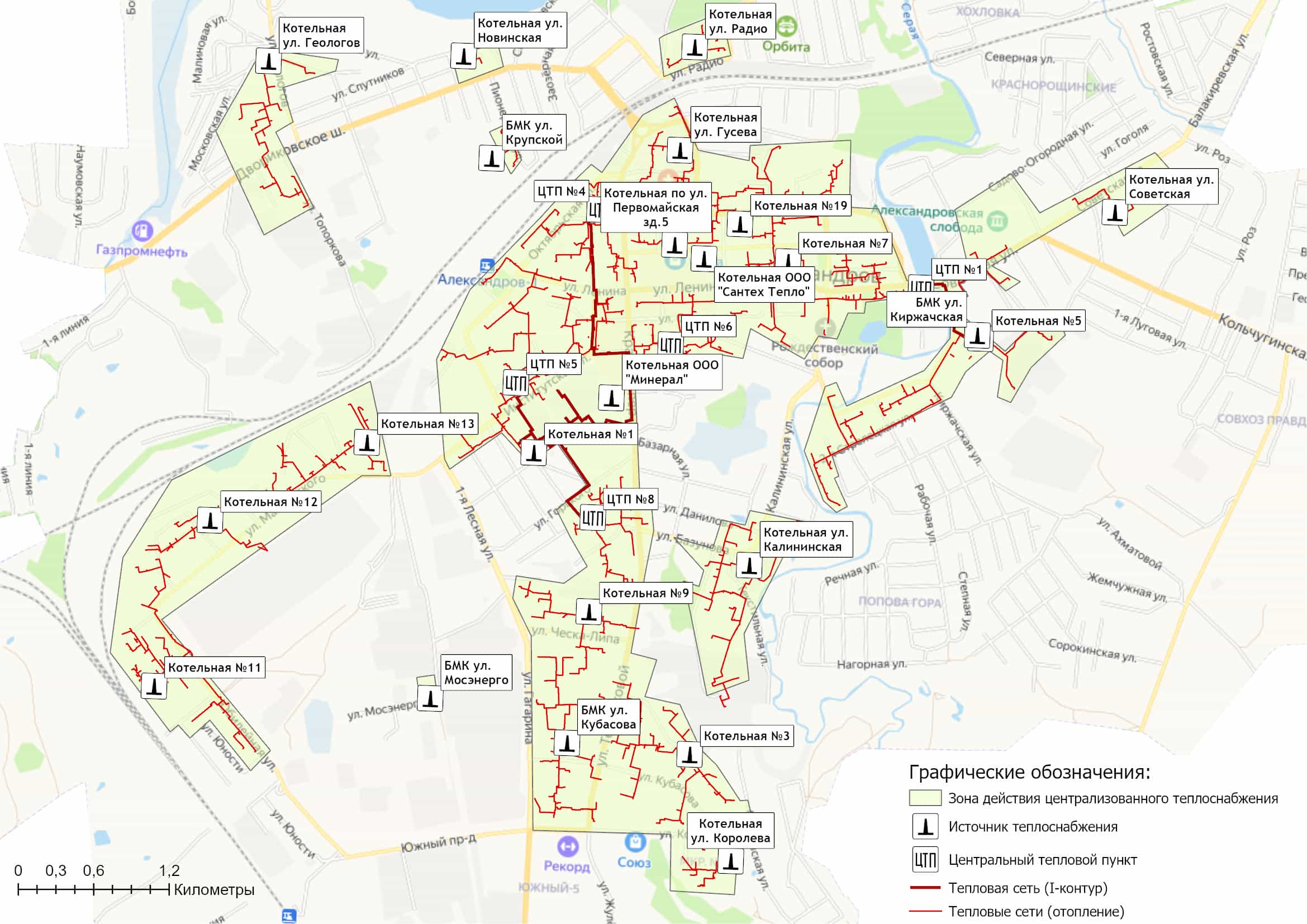 Рисунок 1.4 – Зоны действия централизованных систем теплоснабжения на территории города АлександровРаздел 2. Существующие и перспективные балансы тепловой мощности источников тепловой энергии и тепловой нагрузки потребителей.2.1 Описание существующих и перспективных зон действия систем теплоснабжения и источников тепловой энергииСхема теплоснабжения города Александров состоит из пяти тепловых районов действия теплоисточников. Сведения по тепловым районам и их нагрузкам представлены в таблице 2.1.1.Таблица 2.1.1 – Источники теплоснабжения тепловых районов муниципального образования город АлександровСхемы тепловых районов муниципального образования город Александров представлены на рисунке 2.1.1.Границы зон действия источников тепловой энергии и центральных тепловых пунктов города Александров представлены на рисунке 2.1.2. Перечень зданий входящих в границы зон каждого источника тепловой энергии приведены в таблица 1.1.3 - 1.1.5 Схемы теплоснабжения.Подключенная тепловая нагрузка на нужды отопления и горячего водоснабжения составляет 123,064 Гкал/ч – таблица 2.1.2.Таблица 2.1.2 – Присоединенная нагрузка потребителей в зонах эксплуатационной ответственности единых теплоснабжающих организаций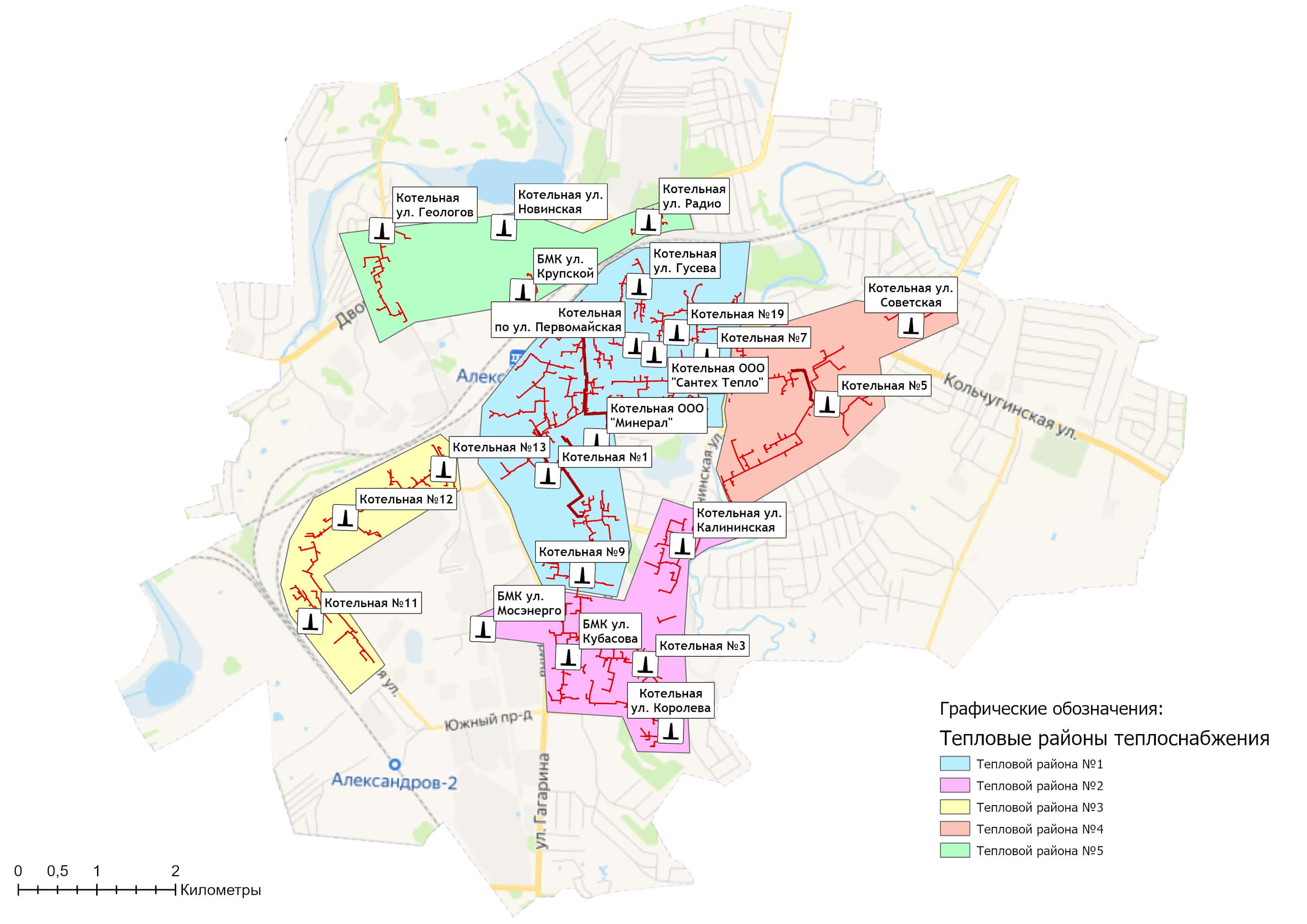 Рисунок 2.1.1 – Тепловые районы муниципального образования город Александров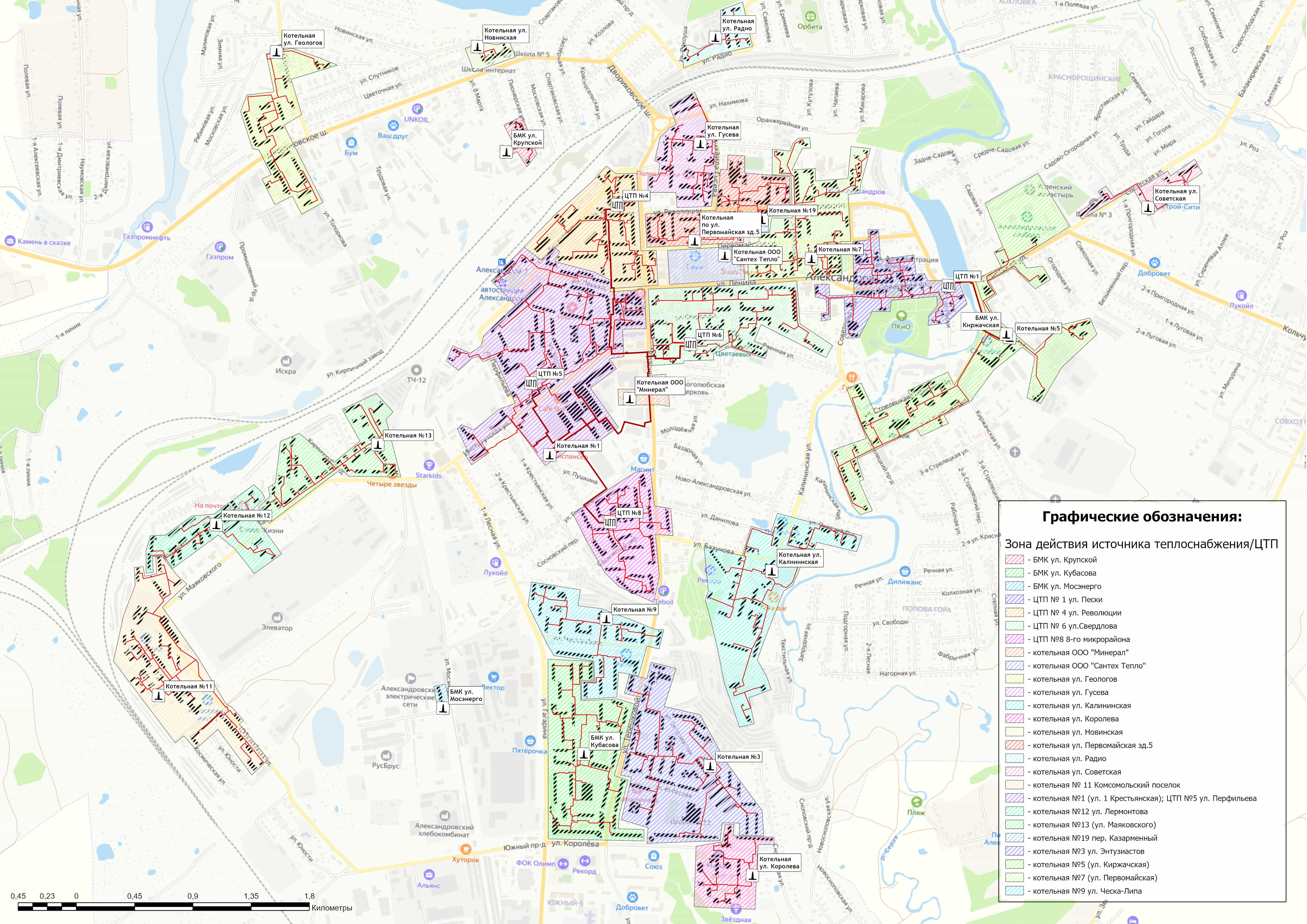 Рисунок 2.1.2 – Границы зон действия источников тепловой энергии и ЦТП на территории города Александров2.2 Описание существующих и перспективных зон действия индивидуальных источников тепловой энергииСуществующие зоны децентрализованного теплоснабжения и нагрузка потребителей с индивидуальным отоплением муниципального образования город Александров сохраняются на период действия Схемы теплоснабжения. Актуальные (существующие) границы зон действия индивидуального теплоснабжения представлены на рисунке 2.2.1.Планируемые к застройке потребители, вправе использовать для отопления индивидуальные источники теплоснабжения. Индивидуальное теплоснабжение предусматривается для:• Индивидуальных жилых домов до трех этажей вне зависимости от месторасположения;•	 Малоэтажных (до четырех этажей) блокированных жилых домов (таунхаусов), планируемых к строительству вне перспективных зон действия источников теплоснабжения при условии удельной нагрузки теплоснабжения планируемой застройки менее 0,01 Гкал/ч/га;•	 Социально-административных зданий высотой менее 12 метров (четырех этажей), планируемых к строительству в местах расположения малоэтажной и индивидуальной жилой застройки, находящихся вне перспективных зон действия источников теплоснабжения;•	 Промышленных и прочих потребителей, технологический процесс которых предусматривает потребление природного газа;•	 Любых объектов при отсутствии экономической целесообразности подключения к централизованной системе теплоснабжения.Покрытие зоны перспективной тепловой нагрузки за пределами радиусов теплоснабжения систем централизованного теплоснабжения предусматривается от индивидуальных источников теплоснабжения. По состоянию на 01 апреля 2024 года предложения от потребителей и теплоснабжающих организаций по внесению изменений в «Схему теплоснабжения» в части перехода на индивидуальные источники тепловой энергии не поступали. На последующие периоды по результатам проведения публичных слушаний по Схеме теплоснабжения муниципального образования город Александров вносятся соответствующие изменения в Перечень объектов по переключению домов на отопление с использованием индивидуальных источников теплоснабжения (таблица 2.2.1).Таблица 2.2.1 – Перечень объектов, определенных перспективной схемой теплоснабжения, по переключению потребителей на отопление с использованием индивидуальных источников теплоснабжения2.3 Существующие и перспективные балансы тепловой мощности и тепловой нагрузки потребителей в зонах действия источников тепловой энергии, в том числе работающих на единую тепловую сеть, на каждом этапеРасходная часть баланса тепловой мощности по каждому источнику в зоне его действия складывается из максимума тепловой нагрузки, присоединенной к тепловым сетям источника, потерь в тепловых сетях при максимуме тепловой нагрузки и расчетного резерва тепловой мощности.В таблице 2.3.1, представлен баланс тепловой мощности источников теплоснабжения, обеспечивающих теплоснабжение, и тепловой нагрузки в муниципальном образовании город Александров Владимирской области, на расчетный период.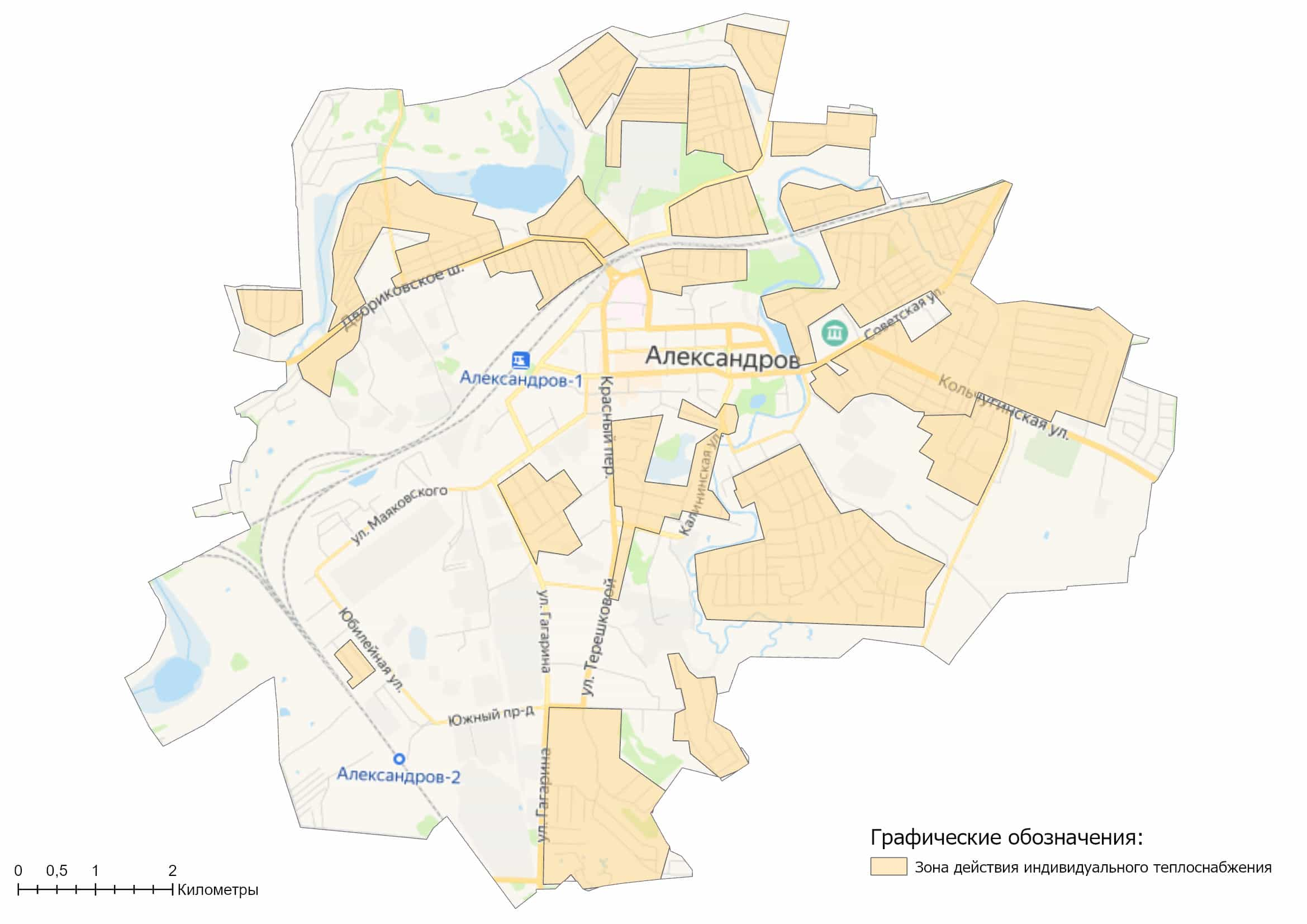 Рисунок 2.2.1 – Зоны действия индивидуальных источников тепловой энергии на территории города АлександровТаблица 2.3.1 – Баланс тепловой мощности источников теплоснабжения муниципального образования город АлександровПримечание: * - в расчете приняты источники тепловой энергии, эксплуатируемые теплоснабжающими организациями по состоянию на январь 2024 года.2.4 Перспективные балансы тепловой мощности источников тепловой энергии и тепловой нагрузки потребителей в случае, если зона действия источника тепловой энергии расположена в границах двух или более поселений, городских округов либо в границах городского округа (поселения) и города федерального значения или городских округов (поселений) и города федерального значения, с указанием величины тепловой нагрузки для потребителей каждого поселения, городского округа, города федерального значенияЗоны действия источников тепловой энергии расположены в границах муниципального образования город Александров. Источники тепловой энергии с зоной действия, расположенной в границах двух или более поселений, городских округов либо в границах городского округа (поселения) и города федерального значения или городских округов (поселений) и города федерального значения, отсутствуют. До конца расчетного периода зоны действия источников тепловой энергии сохраняются в пределах муниципального образования город Александров.2.5 Радиус эффективного теплоснабжения, определяемый в соответствии с методическими указаниями по разработке схем теплоснабженияРадиус эффективного теплоснабжения - максимальное расстояние от теплопотребляющей установки до ближайшего источника тепловой энергии в системе теплоснабжения, при превышении которого подключение теплопотребляющей установки к данной системе теплоснабжения нецелесообразно по причине увеличения совокупных расходов в системе теплоснабжения.Информация о существующих и перспективных радиусах эффективного теплоснабжения на территории муниципального образования город Александров приведена в таблице 2.5.1.По результатам реализации проектов по строительству новых источников теплоснабжения предусматривается сокращение радиуса эффективного теплоснабжения за счет приближения источников теплоснабжения к центрам тепловых нагрузок, в частности перераспределение тепловой нагрузки от котельной №1 и №5.Таблица 2.5.1 – Радиусы систем теплоснабжения муниципального образованияРаздел 3. Существующие и перспективные балансы теплоносителя.3.1 Существующие и перспективные балансы производительности водоподготовительных установок и максимального потребления теплоносителя теплопотребляющими установками потребителейВ настоящее время водоподготовительные установки (ВПУ) эксплуатируеются на всех котельных города Александров, кроме ряда котельных малой мощности, работающих на индивидуальных потребителей. В таблице 3.1.1 представлены перспективные балансы производительности ВПУ источников теплоснабжения. 3.2 Существующие и перспективные балансы производительности водоподготовительных установок источников тепловой энергии для компенсации потерь теплоносителя в аварийных режимах работы систем теплоснабженияВ соответствии с п. 6.22 СП 124.13330.2012 «Тепловые сети» для открытых и закрытых систем теплоснабжения должна предусматриваться дополнительно аварийная подпитка, расход которой принимается в количестве 2 % среднегодового объема воды в тепловой сети и присоединенных системах теплоснабжения независимо от схемы присоединения.Информация о работе водоподготовительных установок в аварийных режимах работы представлена в таблице 3.1.1. По результатам анализа таблицы можно сделать вывод, что на котельных производительность оборудования химводоподготовки может в том числе покрывать потребность в химочищенной воде во время возникновения аварийных ситуаций.Таблица 3.1.1 – Перспективные балансы производительности ВПУ на подпитку тепловой сети источников теплоснабженияПримечание: * - в расчете приняты источники тепловой энергии, эксплуатируемые теплоснабжающими организациями по состоянию на январь 2024 года.Раздел 4. Основные положения мастер-плана развития систем теплоснабжения поселения, городского округа, города федерального значения4.1 Описание сценариев развития теплоснабжения муниципального образованияПо состоянию на май 2024 года централизованное теплоснабжение всех групп потребителей (население, бюджетные учреждения и прочие потребители) производится от 22 котельных, 5 центральных тепловых пунктов и 2-х котлов наружного размещения. На территории города Александров регулируемым видом деятельности в сфере теплоснабжения занимаются:- ООО «Владимиртеплогаз» (ИНН 3310003494);- ООО «Минерал» (ИНН 3324124611);- ООО «Сантех-Тепло» (ИНН 3301021948);- ФГБУ «ЦЖКУ» Минобороны России (ИНН 7729314745). Структурная схема эксплуатационных зон ответственности указанных теплоснабжающих организаций представлена на рисунке 15.1.1 Обосновывающих материалов.Согласно сценарию, принятому в утвержденном генеральном плане городп Александров, обеспечение перспективных приростов тепловой нагрузки под жилищную, комплексную или производственную застройку во вновь осваиваемых районах города будет осуществлять как от индивидуальных источников тепла, так и от централизованных источников, что предполагает строительство новых сетей в этих районах.Перспективное развитие промышленности города намечено за счет развития и реконструкции существующих предприятий. Возможный прирост потребления тепловой энергии на промышленных предприятиях за счет расширения производства будет компенсироваться с помощью собственных источников тепловой энергии.Существующие и планируемые к застройке потребители вправе использовать для отопления индивидуальные источники теплоснабжения. Индивидуальное теплоснабжение допускается предусматривать на основании СП 60.13330.2012 Отопление, вентиляция и кондиционирование. (Актуализированная редакция СНиП 41-01-2003).  Централизованное теплоснабжение потребителей, планируемых к застройке, будет осуществлять единая теплоснабжающая организация ООО «Владимиртеплогаз» на основании технических условий, выданных теплоснабжающей организацией. Все варианты развития системы теплоснабжения города Александров сформированы на основе территориально-распределенного прогноза изменения тепловой нагрузки, приведенного в Разделе 2 Схемы теплоснабжения, а также на основе Генерального плана муниципального образования.В рамках перспективного развития систем теплоснабжения Схемой теплоснабжения предусматривается строительство новых автоматизированных блочно-модульных котельных приближенных к потребителям. Реестр перспективных блочно-модульных котельных приведен в таблице 4.1.1.Таблица 4.1.1 – Перспективные источники системы теплоснабжения4.2 Обоснование выбора приоритетного сценария развития теплоснабжения поселения, городского округа, города федерального значенияОсновным направлением развития системы теплоснабжения города Александрова предусматривается сокращение количества неэффективных энергоемких котельных с переводом тепловой нагрузки на новые источники теплоснабжения приближенных к зонам тепловых нагрузок.В таблице 4.2.1 представлена информация по приоритетному варианту перспективного развития систем теплоснабжения муниципального образования.Таблица 4.2.1 – Мастер-план развития систем теплоснабжения города АлександровРезультатом реализации инвестиционных проектов является создание в городе Александров современной, энергоэффективной, работающей в автоматическом режиме системы теплоснабжения. Она обеспечит надежное и качественное теплоснабжение всех групп потребителей при отсутствии сверхнормативного роста платы граждан за коммунальные услуги. Суммарная финансовая потребность для реализации мероприятий по строительству, реконструкции и техническому перевооружению источников тепловой энергии и тепловых сетей с учетом непредвиденных расходов по представленным проектам на период до 2041 года составляет 1 822 млн.руб. Указанные объёмы финансовых средств являются ориентировочными и подлежат уточнению по итогам разработки проектно-сметной документации.Инвестирование проектов преимущественно предусматривается за счет средств бюджетов различных уровней (федеральный, региональный и местный).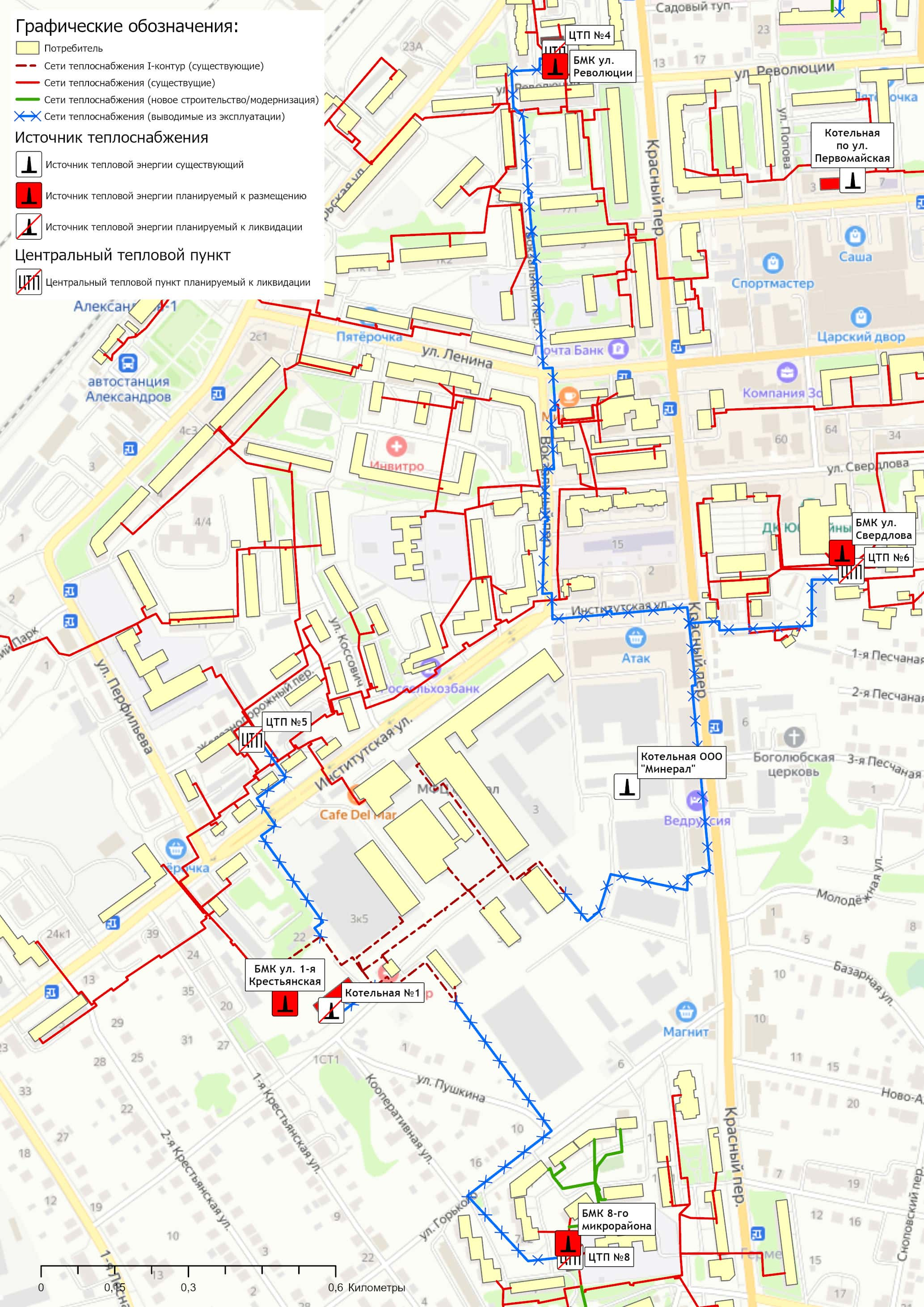 Рисунок 4.2.1 – Переключение тепловой нагрузки с котельной №1 (ул. 1-ая Крестьянская) на четыре новых источника тепловой энергии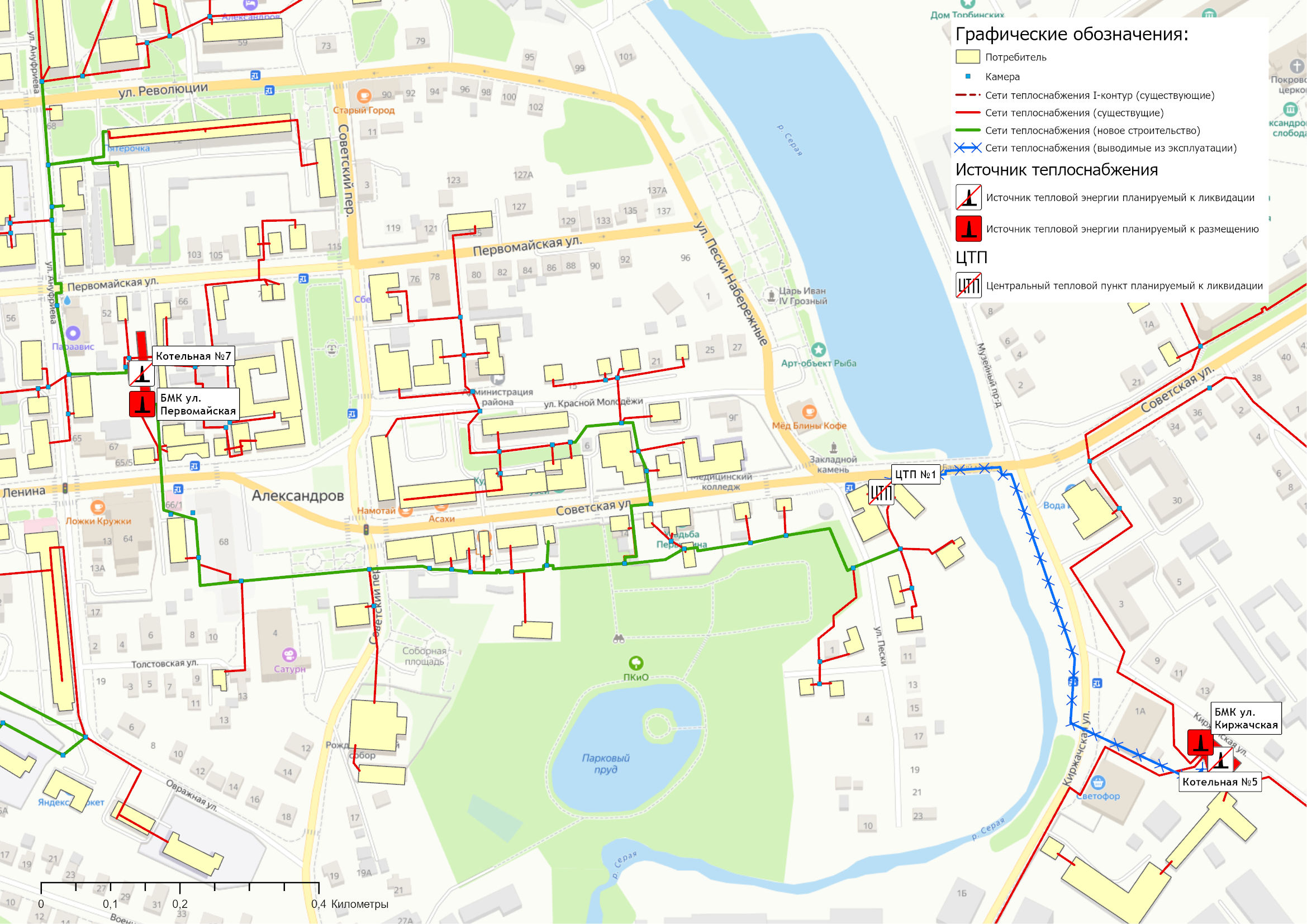 Рисунок 4.2.2 – Переключение тепловой нагрузки с ЦТП №1 на котельную по ул. Первомайская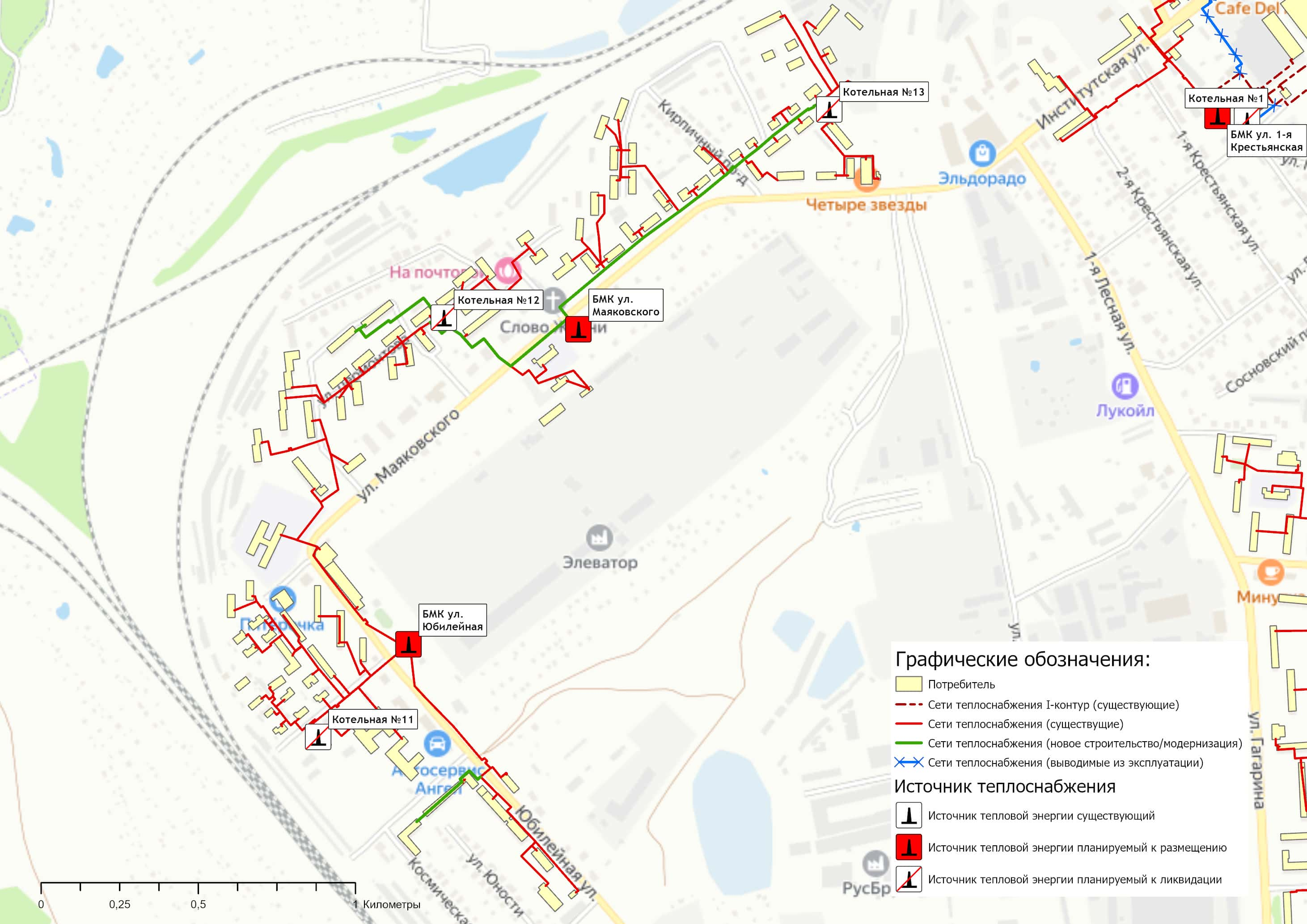 Рисунок 4.2.3 – Переключение нагрузки от котельной №11, котельной №12 и котельной №13 на новые котельные по ул. Маяковского и ул. Юбилейная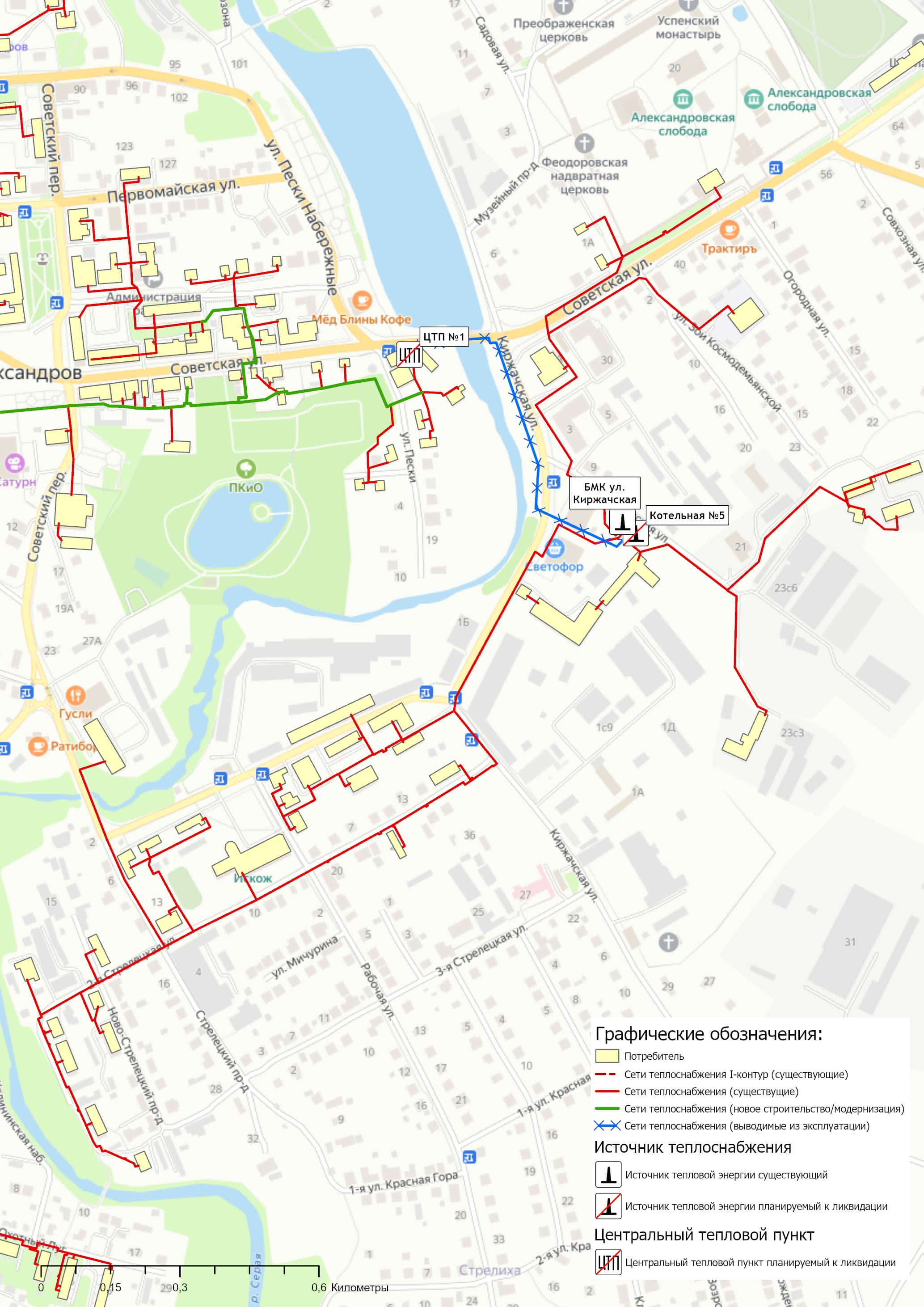 Рисунок 4.2.4 – Схема сети котельной по ул. Киржачская после перевода после перевода тепловой нагрузки ЦТП №1 на котельную по ул. ПервомайскаяРаздел 5. Предложения по строительству, реконструкции, техническому перевооружению и (или) модернизации источников тепловой энергии.5.1 Предложения по строительству источников тепловой энергии, обеспечивающих перспективную тепловую нагрузку на осваиваемых территориях муниципального образования, для которых отсутствует возможность и (или) целесообразность передачи тепловой энергии от существующих или реконструируемых источников тепловой энергииПерспективная тепловая нагрузка на осваиваемых территориях муниципального образования город Александров в пределах границ радиусов эффективного теплоснабжения может быть компенсирована существующими и проектируемыми котельными. В отношении перспективных потребителей, расположенных за пределами эффективного радиуса теплоснабжения, компенсация перспективной тепловой нагрузки предусматривается за счет индивидуальных источников, так как целесообразность сооружения централизованного теплоснабжения при отсутствии крупных или сосредоточенных в плотной застройке потребителей отсутствует.5.2 Предложения по реконструкции источников тепловой энергии, обеспечивающих перспективную тепловую нагрузку в существующих и расширяемых зонах действия источников тепловой энергииПо итогам реализации проектов, предусмотренных Схемой теплоснабжения на территории города Александров на период до 2041 года, предлагается:строительство котельной по ул. Первомайская, мощностью 10 МВт;строительство котельной по ул. Свердлова, мощностью 10 МВт;строительство котельной по ул. 1-я Крестьянская, мощностью 29 МВт;строительство котельной по ул. Революции, мощностью 11,5 МВт;строительство котельной 8-го микрорайона, мощностью 14 МВт;строительство котельной по ул. Юбилейная, мощностью 7,74  МВт;строительство котельной по ул. Маяковского, мощностью 8,3 МВт;строительство котельной по ул. Энтузиастов, мощностью 14,9 МВт;строительство котельной по ул. Ческа-Липа, мощностью 9,3 МВт.Установленная мощность перспективных котельных подлежит уточнению по результатам разработки проектно-сметной документации. В таблице 5.2.1 и на рисунке 5.2.1 представлены данные по объему строительства источников теплоснабжения.Экономический эффект от строительства новых котельных представлен в Разделе 9.5 Схемы теплоснабжения.Таблица 5.2.1 – План-график по строительству (реконструкции) источников теплоснабжения на территории города Александров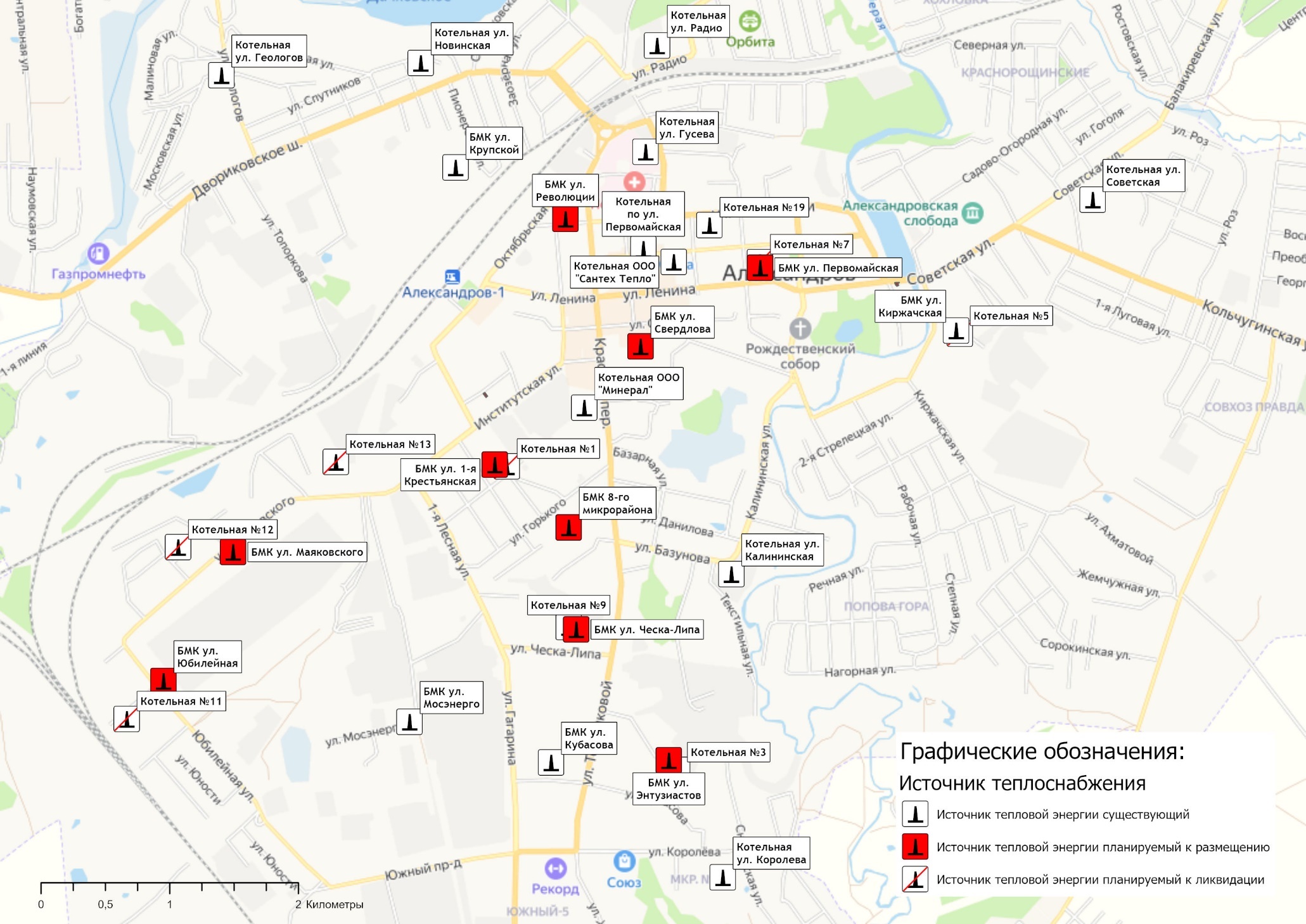 Рисунок 5.2.1 – План мероприятий по строительству газовых котельных на территории города Александров5.3 Предложения по техническому перевооружению и (или) модернизации источников тепловой энергии с целью повышения эффективности работы систем теплоснабженияПредложения по техническому перевооружению и (или) модернизации существующих источников тепловой энергии с целью повышения эффективности работы систем теплоснабжения Схемой теплоснабжения не предусматриваются.5.4 Графики совместной работы источников тепловой энергии, функционирующих в режиме комбинированной выработки электрической и тепловой энергии и котельныхИсточники тепловой энергии, функционирующих в режиме комбинированной выработки электрической и тепловой энергии, и котельные работающие совместно на единую тепловую сеть отсутствуют.5.5 Меры по выводу из эксплуатации, консервации и демонтажу избыточных источников тепловой энергии, а также источников тепловой энергии, выработавших нормативный срок службы, в случае если продление срока службы технически невозможно или экономически нецелесообразноПо итогам реализации проектов по строительству новых котельных на территории города Александров предусматривается поэтапный вывод существующих изношенных объектов теплоснабжения из эксплуатации. График вывода объектов теплоснабжения из эксплуатации представлен в таблице 5.5.1.Таблица 5.5.1 – График вывода объектов теплоснабжения из эксплуатации5.6 Меры по переоборудованию котельных в источники тепловой энергии, функционирующие в режиме комбинированной выработки электрической и тепловой энергииМеры по переоборудованию котельных в источники комбинированной выработки электрической и тепловой энергии на расчетный период не требуется. Собственные нужды (электрическое потребление) котельных компенсируются существующим электроснабжением. 5.7 Меры по переводу котельных, размещенных в существующих и расширяемых зонах действия источников тепловой энергии, функционирующих в режиме комбинированной выработки электрической и тепловой энергии, в пиковый режим работы, либо по выводу их из эксплуатацииЗоны действия источников комбинированной выработки тепловой и электрической энергии на территории муниципального образования город Александров отсутствуют, перевод котельных в пиковый режим не требуется.5.8 Температурный график отпуска тепловой энергии для каждого источника тепловой энергии или группы источников тепловой энергии в системе теплоснабжения, работающей на общую тепловую сеть, и оценку затрат при необходимости его измененияНа территории муниципального образования город Александров теплоснабжение потребителей осуществляется по двум температурным графикам:Температурный график 95/70⁰С.Температурный график 105/70⁰С с нижней срезкой на 70⁰С.Таблица 5.8.1 – Параметры отпуска тепловой энергии в сетьПосле строительства новых котельных оптимальный температурный график системы теплоснабжения для каждого источника тепловой энергии остается прежним на расчетный период до 2041 года с температурным режимом 95-70 °С. Необходимость его изменения отсутствует. Групп источников в системе теплоснабжения, работающих на общую тепловую сеть, не имеется.  5.9 Предложения по перспективной установленной тепловой мощности каждого источника тепловой энергии с предложениями по сроку ввода в эксплуатацию новых мощностейВ рамках реализации проектов Схемы теплоснабжения муниципального образования город Александров планируется осуществить ввод следующих мощностей источников теплоснабжения – таблица 5.9.1.Таблица 5.9.1 – Предложения по перспективной установленной тепловой мощности 5.10 Предложения по вводу новых и реконструкции существующих источников тепловой энергии с использованием возобновляемых источников энергии, а также местных видов топливаВвод новых и реконструкция существующих источников тепловой энергии с использованием возобновляемых источников энергии, а также местных видов топлива до конца расчетного периода не ожидается.Раздел 6. Предложения по строительству, реконструкции и (или) модернизации тепловых сетей.6.1 Предложения по строительству, реконструкции и (или) модернизации тепловых сетей, обеспечивающих перераспределение тепловой нагрузки из зон с дефицитом располагаемой тепловой мощности источников тепловой энергии в зоны с резервом располагаемой тепловой мощности источников тепловой энергии (использование существующих резервов)Реконструкция и строительство тепловых сетей, обеспечивающих перераспределение тепловой нагрузки из зон с дефицитом тепловой мощности в зоны с избытком тепловой мощности, не планируется. Зоны с дефицитом тепловой мощности на территории муниципального образования отсутствуют.6.2 Предложения по новому строительству тепловых сетей для обеспечения перспективных приростов тепловой нагрузки во вновь осваиваемых районах поселения, городского округа под жилищную, комплексную или производственную застройкуСтроительство тепловых сетей для обеспечения перспективных приростов тепловой нагрузки под жилищную, комплексную или производственную застройку во вновь осваиваемых районах города не планируется. Технические условия на технологическое присоединение к тепловым сетям, теплоснабжающими организациями не выдавались.6.3 Предложения по строительству, реконструкции и (или) модернизации тепловых сетей в целях обеспечения условий, при наличии которых существует возможность поставок тепловой энергии потребителям от различных источников тепловой энергии при сохранении надежности теплоснабженияСтроительство тепловых сетей, обеспечивающих условия, при наличии которых существует возможность поставок тепловой энергии потребителям от различных источников тепловой энергии при сохранении надежности теплоснабжения, не предусматривается.Потребители первой категории надежности на территории муниципального образования отсутствуют. Необходимость в мероприятиях по установке резервного оборудования, организации совместной работы нескольких источников тепловой энергии на единую тепловую сеть, резервированию тепловых сетей смежных районов города в соответствии с пп.31 пункта 18 Правил оценки готовности к отопительному периоду (утв. приказом Министерства энергетики РФ от 12 марта 2013 г. N 103) отсутствует.6.4 Предложения по строительству, реконструкции и (или) модернизации тепловых сетей для повышения эффективности функционирования системы теплоснабжения, в том числе за счет перевода котельных в пиковый режим работы или ликвидации котельныхСхемой теплоснабжения города Александров предусмотрены мероприятия по строительству и реконструкции тепловых сетей для реализации следующих мероприятий:переключения потребителей от котельной №11 на блочно-модульную котельную по ул. Юбилейная.  переключения потребителей от котельной №12 и №13 на блочно-модульную котельную по ул. Маяковского. переключение потребителей от ЦТП №1 по ул. Пески на блочно-модульную котельную ул. Первомайская.Перечень участков, строительство или реконструкция которых необходима для повышения эффективности функционирования системы теплоснабжения представлен в таблице 6.4.1 Таблица 6.4.1 – План-график по строительству (реконструкции) участков тепловых сетей на территории города Александров6.5 Предложения по строительству, реконструкции и (или) модернизации тепловых сетей для обеспечения нормативной надежности теплоснабжения потребителейПо итогам проведенных расчетов по оценке надежности систем теплоснабжения муниципального образования город Александров, установлено, что наиболее ненадежными являются участки тепловой сети I-го контура от котельной №1 (ул. 1-ая Крестьянская).С целью обеспечения нормативной надежности теплоснабжения на период до 2041 года предусматривается строительство, реконструкция, капитальный ремонт участков тепловых сетей, представленных в таблице 6.5.1.Таблица 6.5.1 – План мероприятий по строительству новых участков тепловых сетей с целью повышения надежности систем теплоснабженияДополнительно, с целью повышения надежности поставки тепловой энергии потребителям, подключенным к котельной №1 (ул. 1-ая Крестьянская), Схемой теплоснабжения предусматривается реализация мероприятий по строительству блочно-модульных котельных взамен существующих ЦТП, с последующим выводом тепловых сетей I-го контура из эксплуатации.6.6 Предложения по реконструкции и (или) модернизации тепловых сетей, подлежащих замене в связи с исчерпанием эксплуатационного ресурсаТепловые сети в города Александров преимущественно были введены в эксплуатацию до 1990 года, в связи с чем они частично находятся в изношенном состоянии, поэтому на расчетный период до 2041 года планируется проведение работ по плановой замене участков тепловых сетей с истекшим эксплуатационным ресурсом.Проведение работ по модернизации (капитальному ремонту) участков тепловых сетей планируется осуществлять за счет бюджетных средств и средств теплоснабжающей организации (ООО «Владимиртеплогаз»), в объеме затрат установленной валовой выручки концессионера.Раздел 7. Предложения по переводу открытых систем теплоснабжения (горячего водоснабжения), отдельных участков таких систем на закрытые системы горячего водоснабжения7.1 Предложения по переводу существующих открытых систем теплоснабжения (горячего водоснабжения), отдельных участков таких систем на закрытые системы горячего водоснабжения, для осуществления которого необходимо строительство индивидуальных и (или) центральных тепловых пунктов при наличии у потребителей внутридомовых систем горячего водоснабженияНа территории муниципального образования город Александров открытые системы теплоснабжения отсутствуют. Мероприятия по реконструкции тепловых сетей в целях обеспечения гидравлических режимов, обеспечивающих качество горячей воды в открытых системах теплоснабжения не требуются. Строительство индивидуальных и (или) центральных тепловых пунктов для перевода из открытой системы теплоснабжения в закрытую не требуется.7.2 Предложения по переводу существующих открытых систем теплоснабжения (горячего водоснабжения), отдельных участков таких систем на закрытые системы горячего водоснабжения, для осуществления которого отсутствует необходимость строительства индивидуальных и (или) центральных тепловых пунктов по причине отсутствия у потребителей внутридомовых систем горячего водоснабженияОткрытые системы теплоснабжения (горячего водоснабжения) на территории муниципального образования город Александров отсутствуют. Мероприятия по переводу открытых систем теплоснабжения (горячего водоснабжения) в закрытые системы горячего водоснабжения не требуются. Необходимость строительства индивидуальных и (или) центральных тепловых пунктов по причине отсутствия у потребителей внутридомовых систем горячего водоснабжения отсутствует.Раздел 8. Перспективные топливные балансы.8.1 Перспективные топливные балансы для каждого источника тепловой энергии по видам основного, резервного и аварийного топлива на каждом этапеПерспективные топливные балансы для каждого источника тепловой энергии муниципального образования город Александров представлены в таблице 8.1.1.В качестве основного топлива на источниках тепловой энергии применяется природный газ. Перспективное топливопотребление было рассчитано с учетом строительства новых источников теплоснабжения до окончания расчетного периода Схемы теплоснабжения (подробная информация представлена в Разделе 5 Схемы теплоснабжения).Таблица 8.1.1 - Прогнозные значения расходов условного топлива на выработку тепловой энергии источниками тепловой энергииПримечание: * - Данные за 2021 год по котельным, переданным в хозяйственное ведение МУП «Александровские тепловые системы» от ОАО «Александровские коммунальные системы» приведены за неполный календарный год;** - в расчете приняты источники тепловой энергии, эксплуатируемые теплоснабжающими организациями по состоянию на январь 2024 года.На основании данных таблицы 8.1.1 на перспективу до 2041 года предполагается снижение значения удельного расхода топлива на -3% от базового значения по результатам выполнения мероприятий по строительству новых источников теплоснабжения на территории города Александров.В соответствии с Приказом Министерства ЖКХ Владимирской области от 04.10.2023 № 112 «Об утверждении графиков перевода потребителей Владимирской области на резервные виды топлива при похолоданиях в I квартале 2024 года» котельные города Александров в графике перевода отсутствуют.8.2 Потребляемые источником тепловой энергии виды топлива, включая местные виды топлива, а также используемые возобновляемые источники энергии Основным видом топлива для всех действующих котельных муниципального образования город Александров является природный газ. Резервное топливо на котельных города Александров не предусмотрено. Индивидуальные источники тепловой энергии в частных жилых домах в качестве топлива используют природный и сжиженный газ, электроэнергию и твердое топливо. Местным видом топлива для города Александров являются дрова. Существующие централизованные источники тепловой энергии не используют местные виды топлива в качестве основного в связи с низким КПД и высокой себестоимостью. Возобновляемые источники энергии на территории муниципального образовани\ отсутствуют.8.3 Виды топлива, их долю и значение низшей теплоты сгорания топлива, используемые для производства тепловой энергии по каждой системе теплоснабжения Информация о потребляемых видах топлива, используемого для производства тепловой энергии, их доли и низшей теплоте сгорания по итогам 2023 года представлена в таблице ниже.Таблица 8.3.1 – Установленный топливный режим котельных8.4 Преобладающий в поселении, городском округе вид топлива, определяемый по совокупности всех систем теплоснабжения, находящихся в соответствующем поселении, городском округе В муниципальном образовании город Александров для централизованных источников теплоснабжения преобладающим видом топлива является природный газ, на него приходится 100% суммарного топливопотребления. Основным видом топлива индивидуальных источников теплоснабжения на территории муниципального образования город Александров является природный газ.8.5 Приоритетное направление развития муниципального образования Приоритетным направлением развития топливного баланса муниципального образования город Александров является сохранение природного газа как основного вида топлива котельных.Раздел 9. Инвестиции в строительство, реконструкцию, техническое перевооружение и (или) модернизацию.9.1 Предложения по величине необходимых инвестиций в строительство, реконструкцию, техническое перевооружение и (или) модернизацию источников тепловой энергии на каждом этапеДо конца расчетного периода запланированы мероприятия по строительству, реконструкции и (или) техническому перевооружению источников тепловой энергии, приведенные в таблице 5.2.1 Схемы теплоснабжения.Суммарные затраты на реализацию предлагаемых проектов по развитию систем теплоснабжения города Александров составляют 1 484,588 млн. руб. на период до 2041 года.Распределение затрат по периодам:в период 2022 г. – 2023 г.: 470,749 млн. руб.;в период 2024 г.: 383,876 млн. руб.;в период 2025 г.: 208,981 млн. руб.;в период 2025 г. - 2026 г.: 170,000 млн. руб.;в период 2028 г.: 14,163 млн. руб.;в период 2029 г.: 7,611 млн. руб.;в период 2032 г. – 2033 г.: 149,088 млн. руб.;в период 2034 г. – 2035 г.: 80,120 млн. руб.План капитальных вложений для реализации проектов по развитию систем теплоснабжения в части источников тепловой энергии (мощности) приведен в таблице 9.1.1.Финансирование мероприятий по строительству, реконструкции и (или) техническому перевооружению источников тепловой энергии и тепловых сетей предусматривается за счет бюджетных средств, путем включения разработанных проектов в федеральные и региональные целевые программы по модернизации объектов коммунальной инфраструктуры. Также частичное финансирование мероприятий по строительству, реконструкции и техническому перевооружению источников тепловой энергии предусматривается за счет средств теплоснабжающей организации (концессионера), состоящих преимущественно из капитальных вложений и амортизационных отчислений от основной деятельности.9.2. Предложения по величине необходимых инвестиций в строительство, реконструкцию, техническое перевооружение и (или) модернизацию тепловых сетей, насосных станций и тепловых пунктов на каждом этапе.До конца расчетного периода запланированы мероприятия по строительству, реконструкции, техническому перевооружению и (или) модернизации тепловых сетей, приведенные в таблице 6.4.1 Схемы теплоснабжения.Суммарные затраты на реализацию предлагаемых проектов по развитию тепловых сетей города Александров составляют 337,429 млн. руб. на период до 2041 года.Распределение затрат по периодам:в период 2023 г. – 2024 г.: 26,972 млн. руб.;в период 2024 г.: 156,017 млн. руб.;в период 2025 г.: 11,440 млн. руб.;в период 2026 г.: 143,000 млн. руб.План капитальных вложений для реализации проектов по развитию систем теплоснабжения в части тепловых сетей приведен в таблице 9.1.1.Таблица 9.1.1 – Сводная оценка стоимости основных мероприятий и величины необходимых капитальных вложений в строительство и реконструкцию объектов централизованных систем теплоснабжения города Александров9.3 Предложения по величине инвестиций в строительство, реконструкцию, техническое перевооружение и (или) модернизацию в связи с изменениями температурного графика и гидравлического режима работы системы теплоснабжения на каждом этапеТеплоснабжение потребителей от проектируемых газовых котельных, представленных в таблице 5.2.1 будет осуществляться по температурному графику 95-70°С.Инвестиции в строительство, реконструкцию и техническое перевооружение на указанные мероприятия представлены в разделе 9.1 Схемы теплоснабжения.9.4 Предложения по величине необходимых инвестиций для перевода открытой системы теплоснабжения (горячего водоснабжения), отдельных участков такой системы на закрытую систему горячего водоснабжения на каждом этапеПеревод открытой системы теплоснабжения (горячего водоснабжения) в закрытую систему горячего водоснабжения до конца расчетного периода не требуется, по причине того, что открытые системы теплоснабжения в муниципальном образовании город Александров отсутствуют. Инвестиции на указанные мероприятия не предусматриваются.9.5 Оценка эффективности инвестиций по отдельным предложениямОценка экономического эффекта от капитальных вложений в строительство и реконструкцию объектов централизованных систем теплоснабжения приведена в таблице 9.5.1.Таблица 9.5.1 – Оценка экономического эффекта от реализации мероприятий9.6 Величина фактически осуществленных инвестиций в строительство, реконструкцию, техническое перевооружение и (или) модернизацию объектов теплоснабжения за базовый период и базовый период актуализацииДанные о величине фактически осуществленных инвестиций в строительство, реконструкцию, техническое перевооружение и (или) модернизацию объектов теплоснабжения за базовый период разработки схемы теплоснабжения представлены в таблице 9.6.1.Таблица 9.6.1 – Информация о фактически осуществленных инвестиций за базовый период разработки схемы теплоснабженияРаздел 10. Решение о присвоении статуса единой теплоснабжающей организации (организациям).10.1. Решение о присвоении статуса единой теплоснабжающей организации (организациям).По состоянию на II квартал 2024 года на территории муниципального образования город Александров деятельность в сфере теплоснабжения осуществляют следующие юридические лица:- ООО «Владимиртеплогаз» (ОГРН: 1023302553064; ИНН 3310003494);- ООО «Минерал» (ОГРН: 1143304011443; ИНН 3324124611);- ООО «Сантех-Тепло» (ОГРН: 1073339002681; ИНН 3301021948);- ФГБУ «Центральное жилищно-коммунальное управление» Минобороны России (ОГРН 1027700430889; ИНН 7729314745). В соответствии с письмом ФГБУ «Центральное жилищно-коммунальное управление» Минобороны России №370/У/2/4/715 от 02.04.2024 г. сведения о деятельности и объектах теплоснабжения учреждения относятся к перечню сведений, составляющих государственную тайну. Информация о ФГБУ «Центральное жилищно-коммунальное управление» Минобороны России в схеме теплоснабжения муниципального образования не раскрывается.С мая 2024 года эксплуатацию муниципальных котельных, центральных тепловых пунктов и тепловых сетей на территории города Александров осуществляет ООО «Владимиртеплогаз» на основании заключенного концессионного соглашения.Эксплуатацию вновь вводимых источников тепловой энергии и участков тепловых сетей, указанных в таблице 5.2.1 Схемы теплоснабжения, предполагается осуществлять теплоснабжающей организацией ООО «Владимиртеплогаз» (ОГРН: 1023302553064; ИНН 3310003494).Функциональная структура эксплуатации объектов систем централизованного теплоснабжения города Александров до потребителя на отопительный период 2024/2025 гг. представлена на рисунке 1.1.1 Обосновывающих материалов Схемы теплоснабжения.10.2 Реестр зон деятельности единой теплоснабжающей организации (организаций)Таблица 10.2.1 – Реестр единых теплоснабжающих организаций (ЕТО), содержащий перечень систем теплоснабжения10.3 Основания, в том числе критерии, в соответствии с которыми теплоснабжающей организации присвоен статус единой теплоснабжающей организацииКритериями определения единой теплоснабжающей организации являются: - владение на праве собственности или ином законном основании источниками тепловой энергии с наибольшей рабочей тепловой мощностью и (или) тепловыми сетями с наибольшей рабочей тепловой мощностью и (или) тепловыми сетями с наибольшей емкостью в границах зоны деятельности единой теплоснабжающей организации;- размер собственного капитала; - способность в лучшей мере обеспечить надежность теплоснабжения в соответствующей системе теплоснабжения. Таблица 10.3.1 – Критерии определения ЕТО в системах теплоснабжения на территорииПримечание: * - информация заполняется при последующей ежегодной актуализации схемы теплоснабжения муниципального образования10.4 Информация о поданных теплоснабжающими организациями заявках на присвоение статуса единой теплоснабжающей организацииПри разработке проекта схемы теплоснабжения обществом с ограниченной ответственностью «Владимиртеплогаз» подана заявка на присвоение статуса единой теплоснабжающей организации.10.5 Реестр систем теплоснабжения, содержащий перечень теплоснабжающих организаций, действующих в каждой системе теплоснабжения, расположенных в границах поселения, городского округа, города федерального значенияТаблица 10.5.1 – Реестр систем теплоснабжения, содержащий перечень теплоснабжающих организацийПримечание: * - информация заполняется при последующей ежегодной актуализации схемы теплоснабжения муниципального образованияРаздел 11. Решения о распределении тепловой нагрузки между источниками тепловой энергии.Общий план по строительству, реконструкции и техническому перевооружению источников тепловой энергии и тепловых сетей включает следующие мероприятия:Строительство котельной по ул. Первомайская;Строительство котельной по ул. Свердлова;Строительство котельной по ул. 1-я Крестьянская;Строительство котельной по ул. Революции;Строительство котельной 8-го микрорайона;Строительство котельной по ул. Юбилейная;Строительство котельной по ул. Маяковского;Строительство блочно-модульной котельной по ул. Энтузиастов;Строительство блочно-модульной котельной по ул. Ческа-Липа;Строительство внутриквартальных участков тепловых сетей.Реализация указанных мероприятий позволит повысить надежность и экономичность работы теплоисточников в центральной части города, оптимизировать их загрузку. На перспективу до 2041 года планируется вывод из эксплуатации 11 котельных с перераспределением тепловой нагрузки в соответствии с таблицей 11.1.Таблица 11.1 – Перераспределение тепловых нагрузок между источниками тепловой энергии в период 2024-2041 гг.Раздел 12. Решения по бесхозяйным тепловым сетям.На момент проведения работ по разработке схемы теплоснабжения, в границах муниципального образования город Александров участков бесхозяйных тепловых сетей не выявлено.Раздел 13. Синхронизация схемы теплоснабжения со схемой газоснабжения и газификации Владимирской области, схемой и программой развития электроэнергетики, а также со схемами водоснабжения и водоотведения13.1 Описание решений (на основе утвержденной региональной (межрегиональной) программы газификации жилищно-коммунального хозяйства, промышленных и иных организаций) о развитии соответствующей системы газоснабжения в части обеспечения топливом источников тепловой энергииНа текущий момент все источники централизованного теплоснабжения на территории муниципального образования город Александров обеспечены в должной мере основным топливом, решения о развитии соответствующих систем газоснабжения не требуются.На перспективу до 2041 года требуется строительство сетей газоснабжения для технологического присоединения следующих источников теплоснабжения:- Котельная по ул. Первомайская, мощностью 10 МВт;- Котельная по ул. Свердлова, мощностью 10 МВт;- Котельная по ул. 1-я Крестьянская, мощностью 29 МВт;- Котельная по ул. Революции, мощностью 11,5 МВт;- Котельная 8-го микрорайона, мощностью 14 МВт;- Котельная по ул. Юбилейная, мощностью 7,74 МВт;- Котельная по ул. Маяковского, мощностью 8,3 МВт;- Блочно-модульная котельная по ул. Энтузиастов, мощностью 14,9 МВт;- Блочно-модульная котельная по ул. Ческа-Липа, мощностью 9,3 МВт.13.2 Описание проблем организации газоснабжения источников тепловой энергииПроблем с организацией газоснабжения индивидуальных и централизованных источников тепловой энергии на территории муниципального образования не установлено.13.3 Предложения по корректировке утвержденной (разработке) региональной (межрегиональной) программы газификации жилищно-коммунального хозяйства, промышленных и иных организаций для обеспечения согласованности такой программы с указанными в схеме теплоснабжения решениями о развитии источников тепловой энергии и систем теплоснабженияПредложения по корректировке программы газификации Владимирской области в разрезе развития источников тепловой энергии и систем теплоснабжения муниципального образования отсутствуют.13.4 Описание решений (вырабатываемых с учетом положений утвержденной схемы и программы развития Единой энергетической системы России) о строительстве, реконструкции, техническом перевооружении и (или) модернизации, выводе из эксплуатации источников тепловой энергии и генерирующих объектов, включая входящее в их состав оборудование, функционирующих в режиме комбинированной выработки электрической и тепловой энергии, в части перспективных балансов тепловой мощности в схемах теплоснабженияПланов по строительству, реконструкции, техническому перевооружению, выводу из эксплуатации источников комбинированной электрической и тепловой энергии на территории муниципального образования не предусмотрено.13.5 Предложения по строительству генерирующих объектов, функционирующих в режиме комбинированной выработки электрической и тепловой энергии, указанных в схеме теплоснабжения, для их учета при разработке схемы и программы перспективного развития электроэнергетики субъекта Российской Федерации, схемы и программы развития Единой энергетической системы России, содержащие в том числе описание участия указанных объектов в перспективных балансах тепловой мощности и энергииМероприятий по строительству генерирующих объектов, функционирующих в режиме комбинированной выработки электрической и тепловой энергии данной Схемой теплоснабжения, не предполагается.13.6 Описание решений (вырабатываемых с учетом положений утвержденной схемы водоснабжения муниципального образования) о развитии соответствующей системы водоснабжения в части, относящейся к системам теплоснабженияНа перспективу до 2027 года требуется строительство сетей водоснабжения и водоотведения для технологического присоединения следующих источников теплоснабжения:- Котельная по ул. Первомайская, мощностью 10 МВт;- Котельная по ул. Свердлова, мощностью 10 МВт;- Котельная по ул. 1-я Крестьянская, мощностью 29 МВт;- Котельная по ул. Революции, мощностью 11,5 МВт;- Котельная 8-го микрорайона, мощностью 14 МВт;- Котельная по ул. Юбилейная, мощностью 7,74 МВт;- Котельная по ул. Маяковского, мощностью 8,3 МВт;- Блочно-модульная котельная по ул. Энтузиастов, мощностью 14,9 МВт;- Блочно-модульная котельная по ул. Ческа-Липа, мощностью 9,3 МВт.13.7 Предложения по корректировке утвержденной (разработке) схемы водоснабжения муниципального образования для обеспечения согласованности такой схемы и указанных в схеме теплоснабжения решений о развитии источников тепловой энергии и систем теплоснабженияКорректировка утвержденной схемы водоснабжения муниципального образования для обеспечения согласованности такой схемы и указанных в Схеме теплоснабжения решений о развитии источников тепловой энергии и систем теплоснабжения не требуется.Раздел 14. Индикаторы развития систем теплоснабжения поселения, городского округа, города федерального значенияПри разработке данного раздела Схемы теплоснабжения муниципального образования город Александров для систематизации индикативных показателей схемы теплоснабжения предложено разделить данные индикаторы (показатели) на следующие основные группы:1. Показатель эффективности производства и передачи тепловой энергииудельный расход топлива на производство тепловой энергии;отношение величины технологических потерь тепловой энергии, теплоносителя к материальной характеристике тепловой сети;отношение величины технологических потерь теплоносителя к материальной характеристике тепловой сети;коэффициент использования установленной тепловой мощности источников централизованного теплоснабжения;удельная материальная характеристика тепловых сетей, приведенная к расчетной тепловой нагрузке;доля тепловой энергии, выработанной в комбинированном режиме (как отношение величины тепловой энергии, отпущенной из отборов турбоагрегатов, к общей величине выработанной тепловой энергии в границах городского округа);удельный расход условного топлива на отпуск электрической энергии;коэффициент использования теплоты топлива (только для источников тепловой энергии, функционирующих в режиме комбинированной выработки электрической и тепловой энергии).2. Показатель надежности объектов теплоснабженияколичество прекращений подачи тепловой энергии, теплоносителя в результате технологических нарушений на тепловых сетях в системах централизованного теплоснабжения;количество прекращений подачи тепловой энергии, теплоносителя в результате технологических нарушений на источниках тепловой энергии;средневзвешенный (по материальной характеристике) срок эксплуатации тепловых сетей (для каждой системы теплоснабжения);отношение материальной характеристики тепловых сетей, реконструированных за год, к общей материальной характеристике тепловых сетей (фактическое значение за отчетный период и прогноз изменения при реализации проектов, указанных в утвержденной схеме теплоснабжения) (для каждой системы теплоснабжения, а также для городского округа);отношение установленной тепловой мощности оборудования источников тепловой энергии, реконструированного за год, к общей установленной тепловой мощности источников тепловой энергии.отсутствие зафиксированных фактов нарушения антимонопольного законодательства (выданных предупреждений, предписаний), а также отсутствие применения санкций, предусмотренных Кодексом Российской Федерации об административных правонарушениях, за нарушение законодательства Российской Федерации в сфере теплоснабжения, антимонопольного законодательства Российской Федерации, законодательства Российской Федерации о естественных монополиях.В таблицах ниже приведены индикаторы развития систем теплоснабжения единых теплоснабжающих организаций, осуществляющих деятельность на территории муниципального образования город Александров.Таблица 14.1 – Индикаторы развития систем теплоснабжения ООО «Владимиртеплогаз»Таблица 14.2 – Индикаторы развития систем теплоснабжения ООО «Минерал»Таблица 14.3 – Индикаторы развития систем теплоснабжения ООО «Сантех-Тепло»Раздел 15. Ценовые (тарифные) последствияПо состоянию базового периода разработки Схемы теплоснабжения, в отношении теплоснабжающих организаций города Александров установлены следующие долгосрочные периоды тарифного регулирования:- тарифы на услуги теплоснабжения по состоянию на 2024 г. для МУП «АТС» установлены на долгосрочный период тарифного регулирования (2019-2023 гг.) с продлением срока действия на 2024 год методом индексации установленных тарифов на основании приказа Министерства государственного регулирования цен и тарифов Владимирской области от 28.12.2023 №55/507. - тарифы на услуги теплоснабжения по состоянию на 2024 г. для ООО «Минерал» установлены на долгосрочный период (2024-2028 гг.) тарифного регулирования методом индексации установленных тарифов на основании приказа Министерства государственного регулирования цен и тарифов Владимирской области от 28.12.2023 №55/507. - тарифы на услуги теплоснабжения по состоянию на 2024 г. для ООО «Сантех-Тепло» установлены на долгосрочный период (2022-2026 гг.) тарифного регулирования методом индексации установленных тарифов на основании приказа Министерства государственного регулирования цен и тарифов Владимирской области от 28.12.2023 №55/507. Таблица 15.1 – Тарифы на тепловую энергию, поставляемую потребителям муниципального образования город АлександровВ таблицах 14.2.1 – 14.2.3 Обосновывающих материалов Схемы теплоснабжения представлена структура необходимой валовой выручки теплоснабжающих организаций города Александров, установленная Министерством государственного регулирования цен и тарифов Владимирской области.Тарифно-балансовые модели теплоснабжения потребителей на очередной долгосрочный период тарифного регулирования 2025-2029 гг. будут представлены при актуализации Схемы теплоснабжения муниципального образования город Александров в 2025 году, по итогам их установления Министерством государственного регулирования цен и тарифов Владимирской области в конце 2024 года, в т.ч. отношении теплоснабжающей организации ООО «Владимиртеплогаз».Тарифные ставки в отношении ООО «Владимиртеплогаз» будут приняты органом регулирования в соответствии с долгосрочными параметрами деятельности концессионера в рамках заключенного концессионного соглашения между Администрацией Александровского района и ООО «Владимиртеплогаз».№Тип жилищного фондаДанные по состоянию
на 01.01.2023 г.Данные по состоянию
на 01.01.2023 г.Данные по состоянию
на 01.01.2024 г.Данные по состоянию
на 01.01.2024 г.№Тип жилищного фондачисло, ед.площадь, тыс.кв.мчисло, ед.площадь, тыс.кв.м1.Жилые дома (индивидуально-определенные здания)4600325,14733345,12.Многоквартирные дома54713565461357,83.Дома блокированной застройки14022,414122,7Всего:52871703,554201725,6Наименование показателейВсегоОборудованных отоплениев т.ч. централи-зованнымОборудованных горячим водоснабжениемв т.ч. централи-зованнымОбщая площадь жилых помещений, тыс м21725,61664,91509,11322,51250,6в том числе
в многоквартирных домах1357,81357,81127,2953,6953,6НаименованиеЭтажность зданияТепловая нагрузка централизованного теплоснабжения, Гкал/чТепловая нагрузка централизованного теплоснабжения, Гкал/чПорядок учета потребляемой т/эНаименованиеЭтажность зданияОтопление и вентиляцияГВС ср.Порядок учета потребляемой т/эЗона действия котельной №1 ул. 1-я Крестьянская (I-контур)Зона действия котельной №1 ул. 1-я Крестьянская (I-контур)Зона действия котельной №1 ул. 1-я Крестьянская (I-контур)Зона действия котельной №1 ул. 1-я Крестьянская (I-контур)Зона действия котельной №1 ул. 1-я Крестьянская (I-контур)Институтская,1560,228―прибор учетаИнститутская,2430,064―расчетныйИнститутская,2630,149―расчетныйИнститутская,3,Телекс42,293―расчетныйИнститутская,3,Телекс10,394―расчетныйИнститутская,3к10,Элипс-плюс10,179―расчетныйИнститутская,3к1210,089―расчетныйИнститутская,3к3,Кар Финанс10,84―расчетныйИнститутская,3к5,Электрорешения10,614―расчетныйИнститутская,930,092―прибор учетаКооперативная,гаражи10,004―расчетныйЛенина,1840,327―расчетныйТубдиспансер20,051―расчетныйЗона действия ЦТП № 4 ул. РеволюцииЗона действия ЦТП № 4 ул. РеволюцииЗона действия ЦТП № 4 ул. РеволюцииЗона действия ЦТП № 4 ул. РеволюцииЗона действия ЦТП № 4 ул. РеволюцииВокзальная,1530,3730,0017расчетныйВокзальная,1930,1770,0088расчетныйВокзальная,2030,073―расчетныйВокзальный переулок,150,2210,0349прибор учетаВокзальный переулок,1050,2080,0311прибор учетаВокзальный переулок,350,220,0354прибор учетаВокзальный переулок,3а10,0260,0027расчетныйВокзальный переулок,550,2080,0311прибор учетаВокзальный переулок,720,0610,0069расчетныйКрасный переулок,3100,6520,1085прибор учетаКрасный переулок,750,4170,0707прибор учетаЛенина,1к130,1160,0073расчетныйЛенина,1к250,3120,0567прибор учетаОктябрьская,1050,4140,0674прибор учетаОктябрьская,1290,1970,0628прибор учетаОктябрьская,1440,078―расчетныйОктябрьская,14к150,1820,0338прибор учетаОктябрьская,14к250,2670,0438прибор учетаОктябрьская,2020,0650,0003расчетныйОктябрьская,20,гаражи10,037―расчетныйРеволюции,1а20,0560,0089расчетныйРеволюции,250,2210,037прибор учетаРеволюции,450,2780,0448прибор учетаРеволюции,590,3970,0461прибор учетаРеволюции,гаражи10,012―расчетныйВокзальный переулок,620,0650,0061расчетныйКрасный переулок,1150,3280,0554прибор учетаКрасный переулок,11к120,008―расчетныйКрасный переулок,420,0580,0046расчетныйКрасный переулок,4а20,0950,0036расчетныйКрасный переулок,7к150,220,0312прибор учетаКрасный переулок,950,2570,0605прибор учетаЛенина,790,5670,0933прибор учетаЛенина,930,175―расчетныйЗона действия ЦТП № 5 ПерфильеваЗона действия ЦТП № 5 ПерфильеваЗона действия ЦТП № 5 ПерфильеваЗона действия ЦТП № 5 ПерфильеваЗона действия ЦТП № 5 ПерфильеваВокзальная,1020,222―расчетныйВокзальная,10к110,013―расчетныйВокзальная,1210,028―расчетныйВокзальная,1310,013―расчетныйВокзальная,910,027―расчетныйВокзальный переулок,5к130,02―расчетныйИнститутская,1050,2360,0375прибор учетаИнститутская,1220,056―расчетныйИнститутская,1420,0560,0062расчетныйИнститутская,1620,0570,0062расчетныйИнститутская,1820,0580,0054расчетныйИнститутская,2020,037―расчетныйИнститутская,3к120,263―расчетныйИнститутская,6110,2770,0142прибор учетаИнститутская,6к140,0470,0004расчетныйИнститутская,6к250,3070,0349прибор учетаИнститутская,6к350,1120,0123прибор учетаИнститутская,6к4100,3880,0205прибор учетаИнститутская,6к550,144―расчетныйИнститутская,850,5170,0642прибор учетаКарабановский парк,620,027―расчетныйКарабановский парк,820,029―расчетныйКоссович,130,0830,0126расчетныйКоссович,10,дкс №2720,1520,018расчетныйКоссович,1150,2250,036прибор учетаКоссович,240,1860,0198расчетныйКоссович,330,0810,011расчетныйКоссович,450,1310,0164расчетныйКоссович,530,0850,0126расчетныйКоссович,640,1360,0244расчетныйКоссович,750,230,0446прибор учетаКоссович,7к150,2270,0438прибор учетаКоссович,850,2280,0432прибор учетаКоссович,950,2390,0427прибор учетаКрасный переулок,1330,343―расчетныйКрасный переулок,13к120,041―расчетныйКрасный переулок,13к210,005―расчетныйЛенина,160,2790,0325прибор учетаЛенина,1050,1480,0196прибор учетаЛенина,1250,1470,0166расчетныйЛенина,1450,422―прибор учетаЛенина,1630,088―расчетныйЛенина,16к110,007―расчетныйЛенина,18с730,005―расчетныйЛенина,260,280,039прибор учетаЛенина,350,2320,0298прибор учетаЛенина,410,012―расчетныйЛенина,540,3020,0284прибор учетаЛенина,650,1490,014прибор учетаЛенина,820,212―расчетныйОктябрьская,250,3080,0519прибор учетаОктябрьская,490,6410,0829прибор учетаОктябрьская,650,3610,0509прибор учетаОктябрьская,6к250,3180,0505прибор учетаОктябрьская,6к350,6280,0953прибор учетаОктябрьская,890,6640,0905прибор учетаПерфильева,1020,062―расчетныйПерфильева,12100,3690,0537прибор учетаПерфильева,1530,0830,0097расчетныйПерфильева,1830,1370,0234расчетныйПерфильева,1A50,2260,0408прибор учетаПерфильева,3а,Школа №1430,3540,0068расчетныйСвердлова,1100,7560,0389прибор учетаСвердлова,240,17―расчетныйСвердлова,390,1280,0034расчетныйЗона действия ЦТП № 6 ул.СвердловаЗона действия ЦТП № 6 ул.СвердловаЗона действия ЦТП № 6 ул.СвердловаЗона действия ЦТП № 6 ул.СвердловаЗона действия ЦТП № 6 ул.СвердловаАлександровский городской торговый рынок20,268―расчетныйАнуфриева,1090,8190,1536прибор учетаВоенная,1,Адм. зд.20,034―расчетныйВоенная,1,Архив10,015―расчетныйВоенная,1,Гараж10,018―расчетныйВоенная,1,Призывн. пункт10,024―расчетныйВоенная,2,220,05―расчетныйВоенная,6,школа №430,270,0063расчетныйВоенная,760,220,0285прибор учетаВоенный переулок,520,005―расчетныйВоенный переулок,5А20,0050,0005расчетныйЛенина,2090,1480,0323прибор учетаЛенина,20,ЗАГС90,158―расчетныйЛенина,2250,2510,0216прибор учетаЛенина,2420,219―расчетныйЛенина,24к120,014―расчетныйЛенина,2650,3130,0356прибор учетаЛенина,2820,076―расчетныйЛенина,3030,1510,0173прибор учетаЛенина,3250,2280,0323прибор учетаОвражная,1,дкс№2420,070,0047расчетныйОвражная,340,1140,0218прибор учетаОвражная,3А,дкс №2520,0680,0093расчетныйСвердлова,35к2,3,110,011―расчетныйСвердлова,35к610,011―расчетныйСвердлова,3650,2460,0114прибор учетаСвердлова,37,дкк Юбилейный40,303―расчетныйСвердлова,3860,3530,0505прибор учетаСвердлова,39101,450,1307прибор учетаСвердлова,39к190,3310,0397прибор учетаСвердлова,40,дкс №220,0740,0088расчетныйСвердлова,4150,2750,0467прибор учетаСвердлова,4350,2740,0515прибор учетаЗона действия ЦТП № 8 8-ой микрорайонЗона действия ЦТП № 8 8-ой микрорайонЗона действия ЦТП № 8 8-ой микрорайонЗона действия ЦТП № 8 8-ой микрорайонЗона действия ЦТП № 8 8-ой микрорайонГорького,1100,3490,0513прибор учетаГорького,1А100,2310,0266прибор учетаГорького,390,2860,0403прибор учетаГорького,3к2100,3070,017прибор учетаГорького,5110,2960,0211прибор учетаГорького,7к1100,450,04прибор учетаГорького,7к2110,4670,0508прибор учетаГорького,990,5330,0717прибор учетаКооперативная,450,1980,0363расчетныйКрасный переулок,1490,550,0977прибор учетаКрасный переулок,1760,3270,0148прибор учетаКрасный переулок,17к190,2930,0623прибор учетаКрасный переулок,17к290,2880,0532прибор учетаКрасный переулок,17к310,02―расчетныйКрасный переулок,2190,6310,0908прибор учетаКрасный переулок,21к250,2040,0456прибор учетаКрасный переулок,2390,6940,1179прибор учетаКрасный переулок,23к120,0220,0004расчетныйКрасный переулок,2550,2230,0355прибор учетаКрасный переулок,25к190,3830,0533прибор учетаКрасный переулок,25к250,2170,0258прибор учетаКрасный переулок,2760,2470,0368прибор учетаСосновский переулок,14110,8680,0711прибор учетаСосновский переулок,1550,2050,0384прибор учетаСосновский переулок,1610,4520,047прибор учетаСосновский переулок,1750,2060,0427прибор учетаСосновский переулок,1850,2030,0365прибор учетаСосновский переулок,1950,2080,0398прибор учетаСосновский переулок,21,дкс №1630,1610,0163расчетныйЗона действия котельной №3 по ул. ЭнтузиастовЗона действия котельной №3 по ул. ЭнтузиастовЗона действия котельной №3 по ул. ЭнтузиастовЗона действия котельной №3 по ул. ЭнтузиастовЗона действия котельной №3 по ул. ЭнтузиастовКоролева,590,5820,165прибор учетаКоролева,790,6990,2695прибор учетаКубасова,1020,3550,0035расчетныйКубасова,1220,232―расчетныйКубасова,250,330,0261расчетныйКубасова,590,31―прибор учетаКубасова,750,411―прибор учетаКубасова,950,280,0649прибор учетаТерешковой,1150,2430,0446прибор учетаТерешковой,11к250,2090,042прибор учетаТерешковой,11к350,2040,0346прибор учетаТерешковой,11к450,2070,0432прибор учетаТерешковой,13к250,199―прибор учетаТерешковой,13к350,236―прибор учетаТерешковой,4к4100,4270,0886прибор учетаТерешковой,560,5130,0443расчетныйТерешковой,750,2520,0377прибор учетаТерешковой,7к110,0040,0062расчетныйТерешковой,7к250,1890,0374прибор учетаТерешковой,7к340,1720,0482прибор учетаТерешковой,950,2210,0315прибор учетаТерешковой,9к110,0720,0022расчетныйТерешковой,9к250,220,0429прибор учетаТерешковой,9к350,1860,0385прибор учетаЭнтузиастов,150,5690,0719прибор учетаЭнтузиастов,1150,2390,0466прибор учетаЭнтузиастов,11к150,1980,0407прибор учетаЭнтузиастов,1350,2310,0405прибор учетаЭнтузиастов,1550,1880,0346прибор учетаЭнтузиастов,1750,190,0405прибор учетаЭнтузиастов,1950,2340,0458прибор учетаЭнтузиастов,220,190,0033расчетныйЭнтузиастов,2150,2780,0504прибор учетаЭнтузиастов,2350,2290,0352прибор учетаЭнтузиастов,3а10,009―расчетныйЭнтузиастов,4к110,1480,0007расчетныйЭнтузиастов,550,2880,0544прибор учетаЭнтузиастов,720,210,0179расчетныйЭнтузиастов,950,240,0568прибор учетаЗона действия котельной ул. КалининскаяЗона действия котельной ул. КалининскаяЗона действия котельной ул. КалининскаяЗона действия котельной ул. КалининскаяЗона действия котельной ул. КалининскаяБазунова,2210,0850,005расчетныйБазунова,4110,003―расчетныйКалининская,5290,70,0566прибор учетаКоммунальников,320,0550,008расчетныйОхотный Луг,1560,1260,0205прибор учетаОхотный Луг,15,260,1260,0205расчетныйОхотный Луг,15,360,1270,0205расчетныйОхотный Луг,1920,0680,007расчетныйОхотный Луг,2120,0590,0073расчетныйОхотный Луг,2320,0740,0086расчетныйОхотный Луг,2520,0750,0102расчетныйФабрика Калинина,1020,0670,007расчетныйФабрика Калинина,1120,0430,0065расчетныйФабрика Калинина,1220,0450,0078расчетныйФабрика Калинина,1450,2270,0411прибор учетаФабрика Калинина,14а20,102―расчетныйФабрика Калинина,1530,0930,011расчетныйФабрика Калинина,1720,0730,0073расчетныйФабрика Калинина,17к120,018―расчетныйФабрика Калинина,1810,021―расчетныйФабрика Калинина,220,007―расчетныйФабрика Калинина,2250,1490,036расчетныйФабрика Калинина,2450,3060,0599прибор учетаФабрика Калинина,2650,2880,055прибор учетаФабрика Калинина,2850,350,0706прибор учетаФабрика Калинина,3а20,047―расчетныйФабрика Калинина,420,046―расчетныйФабрика Калинина,520,025―расчетныйЗона действия котельной №5 по ул. КиржачскаяЗона действия котельной №5 по ул. КиржачскаяЗона действия котельной №5 по ул. КиржачскаяЗона действия котельной №5 по ул. КиржачскаяЗона действия котельной №5 по ул. Киржачская2-ая Стрелецкая наб.,110,077―расчетный2-ая Стрелецкая наб.,1720,063―расчетный2-ая Стрелецкая наб.,2620,038―расчетный2-ая Стрелецкая наб.,510,179―расчетныйЗои Космодемьянской,2420,071―расчетныйЗои Космодемьянской,24,220,079―расчетныйЗои Космодемьянской,24,320,062―расчетныйЗои Космодемьянской,520,15―расчетныйКиржачская,2320,081―расчетныйКиржачская,23,220,043―расчетныйКиржачская,2510,01―расчетныйКиржачская,25,210,214―расчетныйКиржачская,25,310,113―расчетныйМузейный пр-д,1а10,014―расчетныйМузейный пр-д,2020,433―расчетныйНово-Стрелецкий пр-д,120,046―расчетныйНово-Стрелецкий пр-д,1140,113―расчетныйНово-Стрелецкий пр-д,1320,034―расчетныйНово-Стрелецкий пр-д,1410,063―расчетныйНово-Стрелецкий пр-д,1620,045―расчетныйНово-Стрелецкий пр-д,1830,094―расчетныйНово-Стрелецкий пр-д,2030,095―расчетныйНово-Стрелецкий пр-д,гаражи10,012―расчетныйСоветская,2320,031―расчетныйСоветская,2830,171―расчетныйСоветский переулок,3320,085―расчетныйСтрелецкая наб.,120,048―расчетныйСтрелецкая наб.,1020,06―расчетныйСтрелецкая наб.,1130,19―расчетныйСтрелецкая наб.,220,038―расчетныйСтрелецкая наб.,320,033―расчетныйСтрелецкая наб.,420,045―расчетныйСтрелецкая наб.,510,018―расчетныйСтрелецкая наб.,610,032―расчетныйСтрелецкая наб.,740,168―прибор учетаСтрелецкая наб.,840,145―прибор учетаСтрелецкая наб.,940,142―прибор учетаСтрелецкая наб.,гаражи10,16―расчетныйЗона действия ЦТП №1 ул. ПескиЗона действия ЦТП №1 ул. ПескиЗона действия ЦТП №1 ул. ПескиЗона действия ЦТП №1 ул. ПескиЗона действия ЦТП №1 ул. ПескиКрасной Молодежи,120,083―расчетныйКрасной Молодежи,1320,01―расчетныйКрасной Молодежи,1720,013―расчетныйКрасной Молодежи,1920,0290,0067расчетныйКрасной Молодежи,2310,0080,0003расчетныйКрасной Молодежи,320,007―расчетныйКрасной Молодежи,450,1680,0282расчетныйКрасной Молодежи,730,1470,0014расчетныйКрасной Молодежи,840,0750,0121прибор учетаЛенина,6650,1290,0175прибор учетаПервомайская,12560,1340,0162расчетныйПервомайская,7420,161―расчетныйПески под Дубами,220,004―расчетныйПески под Дубами,320,005―расчетныйПески под Дубами,510,008―расчетныйПески,110,055―расчетныйПески,1,210,028―расчетныйПески,510,01―расчетныйПески,710,008―расчетныйПески,910,007―расчетныйСоборная пл.,110,06―расчетныйСоветская пл.,230,153―расчетныйСоветская,120,0460,0003расчетныйСоветская,1030,0550,0072расчетныйСоветская,10,120,028―расчетныйСоветская,1120,136―расчетныйСоветская,1220,0120,0024расчетныйСоветская,12,120,011―расчетныйСоветская,1410,005―расчетныйСоветская,1610,038―расчетныйСоветская,16а10,019―расчетныйСоветская,1810,018―расчетныйСоветская,2220,009―расчетныйСоветская,310,037―расчетныйСоветская,420,0470,0038расчетныйСоветская,510,0620,0002расчетныйСоветская,620,012―расчетныйСоветская,710,109―расчетныйСоветская,910,020,0032расчетныйСоветский пер.,630,026―расчетныйСоветский переулок,1310,066―расчетныйТолстовская,1510,016―расчетныйЗона действия котельной по ул. ГусеваЗона действия котельной по ул. ГусеваЗона действия котельной по ул. ГусеваЗона действия котельной по ул. ГусеваЗона действия котельной по ул. ГусеваВосстания 1905 года,11,дет. больн20,0970,025расчетныйВосстания 1905 года,11,дет. больн40,1460,0428расчетныйВосстания 1905 года,13а,морг10,0890,0005расчетныйВосстания 1905 года,22,корп. №640,2450,0326расчетныйВосстания 1905 года,22,прачечная10,060,0038расчетныйВосстания 1905 года,9,АХЧ10,351―расчетныйВосстания 1905 года,9,КВД10,057―расчетныйВосстания 1905 года,9,акушерский50,030,0113расчетныйВосстания 1905 года,9,гараж жд больн10,0310,0006расчетныйВосстания 1905 года,9,леч. корп№220,0380,0004расчетныйВосстания 1905 года,9,лечебн.30,1060,0173расчетныйВосстания 1905 года,9,скор. помощ20,1010,0042расчетныйВосстания 1905 года,9,стерил. отд.10,046―расчетныйВосстания 1905 года,9а,суд. мед30,0090,001расчетныйГусева,140,1140,014прибор учетаГусева,530,1940,0093расчетныйГусева,940,273―расчетныйГусева,9,гараж10,042―расчетныйГусева,гараж дет.больн10,047―расчетныйРеволюции,27,Дет. инфекц20,0080,0105расчетныйРеволюции,27,Поликлиника30,0790,013расчетныйРеволюции,27,Хирургический20,169―расчетныйРеволюции,27,хозблок10,265―расчетныйРеволюции,27,церковь10,069―расчетныйРеволюции,27к120,017―расчетныйЗона действия котельной №7 по ул. ПервомайскаяЗона действия котельной №7 по ул. ПервомайскаяЗона действия котельной №7 по ул. ПервомайскаяЗона действия котельной №7 по ул. ПервомайскаяЗона действия котельной №7 по ул. ПервомайскаяАнуфриева,150,4180,08прибор учетаАнуфриева,1120,0610,0065прибор учетаАнуфриева,430,0950,0086расчетныйАнуфриева,590,3920,0647прибор учетаАнуфриева,620,0730,0089расчетныйАнуфриева,720,0760,0075прибор учетаАнуфриева,830,0440,0065расчетныйВосстания 1905 года,1620,036―расчетныйКазарменный пер.,260,2130,0266прибор учетаЛенина,1540,1090,0111прибор учетаЛенина,1750,2050,0295прибор учетаЛенина,5130,002―расчетныйЛенина,5320,0240,002расчетныйЛенина,5910,006―расчетныйЛенина,6330,1190,0113расчетныйЛенина,6920,023―расчетныйЛенина,7130,046―расчетныйЛенина,7310,014―расчетныйЛенина,7520,012―расчетныйЛенина,7920,037―расчетныйЛенина,8120,2680,0001расчетныйНагорный переулок,830,051―расчетныйНовые Коноплянники,120,068―расчетныйПервомайская,10920,026―расчетныйПервомайская,11110,003―расчетныйПервомайская,11320,017―расчетныйПервомайская,4850,2880,0478прибор учетаПервомайская,5050,2230,033прибор учетаПервомайская,6210,0130,004расчетныйПервомайская,7210,009―расчетныйПервомайская,72а10,004―расчетныйПервомайская,7350,2680,0547расчетныйПервомайская,8930,11―расчетныйПервомайская,91100,250,0211прибор учетаПервомайская,гаражи10,022―расчетныйРеволюции,5150,1660,0151прибор учетаРеволюции,5760,1120,0188расчетныйРеволюции,57к150,2620,0515прибор учетаРеволюции,59,140,2270,0111расчетныйРеволюции,59,270,3040,0159расчетныйРеволюции,6820,014―расчетныйРеволюции,6910,025―расчетныйРеволюции,7140,0850,0126расчетныйРеволюции,7250,4820,0798прибор учетаРеволюции,7720,03―расчетныйРеволюции,8330,01―расчетныйРеволюции,8520,045―расчетныйРеволюции,8720,044―расчетныйРеволюции,8920,013―расчетныйРеволюции,9120,035―расчетныйСоветский переулок,430,118―расчетныйЗона действия котельной ул. КоролеваЗона действия котельной ул. КоролеваЗона действия котельной ул. КоролеваЗона действия котельной ул. КоролеваЗона действия котельной ул. КоролеваКоролева,1010,1160,0139расчетныйКоролева,1190,6640,1689прибор учетаКоролева,12100,4780,0707прибор учетаКоролева,1490,2010,0251прибор учетаКоролева,16100,3490,0312прибор учетаКоролева,18100,2570,0555прибор учетаКоролева,20100,2540,0555прибор учетаКоролева,22100,2320,0392прибор учетаКоролева,610,09―расчетныйКоролева,890,7470,0935прибор учетаКоролева,8,110,057―расчетныйКоролева,9100,3570,0481прибор учетаКоролева,9,1100,2820,0504прибор учетаЗона действия котельной №9 по ул. Ческа-ЛипаЗона действия котельной №9 по ул. Ческа-ЛипаЗона действия котельной №9 по ул. Ческа-ЛипаЗона действия котельной №9 по ул. Ческа-ЛипаЗона действия котельной №9 по ул. Ческа-ЛипаГагарина,150,2240,0478прибор учетаГагарина,1,110,2350,0346прибор учетаГагарина,1,250,2250,0132расчетныйГагарина,350,1780,0331прибор учетаГагарина,550,2250,033прибор учетаГагарина,9,290,4540,0815прибор учетаТерешковой,150,2040,0435прибор учетаТерешковой,250,2210,043прибор учетаТерешковой,2к250,2210,0384расчетныйТерешковой,490,7660,1639прибор учетаТерешковой,4к250,2060,0377прибор учетаТерешковой,4к350,2340,0392прибор учетаЧеска-Липа,120,0620,003расчетныйЧеска-Липа,1090,7630,1124прибор учетаЧеска-Липа,1150,221―прибор учетаЧеска-Липа,290,8410,1556прибор учетаЧеска-Липа,350,2380,0414прибор учетаЧеска-Липа,520,2280,0114расчетныйЧеска-Липа,750,19―прибор учетаЧеска-Липа,950,194―прибор учетаЧеска-Липа,гаражи10,02―расчетныйЗона действия котельной №11 по ул. Комсомольский пос.Зона действия котельной №11 по ул. Комсомольский пос.Зона действия котельной №11 по ул. Комсомольский пос.Зона действия котельной №11 по ул. Комсомольский пос.Зона действия котельной №11 по ул. Комсомольский пос.Комсомольский пос.,1010,022―расчетныйКомсомольский пос.,2210,022―расчетныйКомсомольский пос.,2410,022―расчетныйКомсомольский пос.,3010,016―расчетныйКомсомольский пос.,3110,0040,0011расчетныйКомсомольский пос.,3210,018―расчетныйКомсомольский пос.,3310,018―расчетныйКомсомольский пос.,3410,015―расчетныйКомсомольский пос.,3510,02―расчетныйКомсомольский пос.,3620,062―расчетныйКомсомольский пос.,3820,069―расчетныйКомсомольский пос.,710,018―расчетныйКомсомольский пос.,810,025―расчетныйКомсомольский пос.,910,015―расчетныйКосмическая,150,270,051прибор учетаЛермонтова,2340,0080,0255прибор учетаЛермонтова,2550,1910,037прибор учетаМаяковского,48,120,0970,0164прибор учетаМаяковского,48,240,2010,0276прибор учетаМаяковского,5020,3290,0029расчетныйЮбилейная,120,2490,0005расчетныйЮбилейная,1650,280,0487прибор учетаЮбилейная,1850,3530,0647прибор учетаЮбилейная,250,1780,0354прибор учетаЮбилейная,2к250,1810,0378прибор учетаЮбилейная,2к350,230,0416прибор учетаЮбилейная,2020,06―расчетныйЮбилейная,450,1710,0309прибор учетаЮбилейная,4к250,2010,0309прибор учетаЮбилейная,5320,0520,0097расчетныйЮбилейная,650,1360,0183расчетныйЮбилейная,ЦРММ-120,324―расчетныйЮбилейная,ЦРММ-220,1540,0002расчетныйЮности,21,110,081―расчетныйЮности,21,210,009―расчетныйЗона действия котельной №12 по ул. ЛермонтоваЗона действия котельной №12 по ул. ЛермонтоваЗона действия котельной №12 по ул. ЛермонтоваЗона действия котельной №12 по ул. ЛермонтоваЗона действия котельной №12 по ул. ЛермонтоваЛермонтова,1130,0960,0145прибор учетаЛермонтова,1220,0780,0126расчетныйЛермонтова,1320,0690,0108прибор учетаЛермонтова,1420,0690,0105расчетныйЛермонтова,1520,0720,0105расчетныйЛермонтова,1620,070,0102расчетныйЛермонтова,1720,0730,0084расчетныйЛермонтова,1820,0720,0081расчетныйЛермонтова,1920,0820,0112расчетныйЛермонтова,2030,0930,0141прибор учетаЛермонтова,2130,10,0136прибор учетаЛермонтова,2230,0980,0161прибор учетаЛермонтова,2450,2550,0389прибор учетаЛермонтова,24,150,2070,0392прибор учетаЛермонтова,2650,1950,0377прибор учетаЛермонтова,2850,2040,0513прибор учетаЛермонтова,720,0680,0114расчетныйЛермонтова,8,220,053―расчетныйЛермонтова,8,А20,057―расчетныйМаяковского,26,120,080,0142расчетныйМаяковского,3650,310,0636прибор учетаМаяковского,7,гаражи10,064―расчетныйМаяковского,7,контора20,082―расчетныйЗона действия котельной №13 по ул. МаяковскогоЗона действия котельной №13 по ул. МаяковскогоЗона действия котельной №13 по ул. МаяковскогоЗона действия котельной №13 по ул. МаяковскогоЗона действия котельной №13 по ул. МаяковскогоКарабановский туп.,2150,2790,0414расчетныйКарабановский туп.,420,084―расчетныйКарабановский туп.,4,120,072―расчетныйКарабановский туп.,4,320,065―расчетныйКирпичный пр-д,1а20,093―расчетныйЛермонтова,120,064―расчетныйЛермонтова,1к220,071―расчетныйЛермонтова,1030,102―расчетныйЛермонтова,320,068―расчетныйЛермонтова,430,099―расчетныйЛермонтова,4к130,0930,0158расчетныйЛермонтова,520,068―расчетныйЛермонтова,930,1―расчетныйМаяковского,150,2180,0332прибор учетаМаяковского,1020,033―расчетныйМаяковского,1140,108―расчетныйМаяковского,1220,032―расчетныйМаяковского,1340,1060,0173расчетныйМаяковского,1420,032―расчетныйМаяковского,1620,039―расчетныйМаяковского,1820,05―расчетныйМаяковского,220,0590,0064расчетныйМаяковского,2050,1470,0319расчетныйМаяковского,2220,06―расчетныйМаяковского,2420,066―расчетныйМаяковского,2620,06―расчетныйМаяковского,2820,064―расчетныйМаяковского,340,1110,0207расчетныйМаяковского,3,120,0780,0026расчетныйМаяковского,3,210,083―расчетныйМаяковского,3020,0080,0007расчетныйМаяковского,420,033―расчетныйМаяковского,540,1110,0184прибор учетаМаяковского,620,0370,0049расчетныйМаяковского,730,129―расчетныйМаяковского,950,134―прибор учетаКарабановский туп.,1820,0059расчетныйКарабановский туп.,1920,0037расчетныйКарабановский туп.,2020,0046расчетныйЗона действия котельной №14 по ул. ГеологовЗона действия котельной №14 по ул. ГеологовЗона действия котельной №14 по ул. ГеологовЗона действия котельной №14 по ул. ГеологовЗона действия котельной №14 по ул. ГеологовГаражи Дворик.шоссе10,066―расчетныйГеологов,130,150,0016расчетныйГеологов,250,2070,0421прибор учетаГеологов,350,2370,043прибор учетаГеологов,420,0680,0118прибор учетаГеологов,520,0690,0097прибор учетаГеологов,6,дкс №620,0730,0085расчетныйГеологов,750,3120,0543прибор учетаГеологов,860,4980,0615прибор учетаГеологов,940,1850,0128расчетныйКоллективная аллея,1620,0520,0067расчетныйКоллективная аллея,1720,0520,0102расчетныйТопоркова,150,2860,062прибор учетаТопоркова,110,060,0024расчетныйТопоркова,250,2320,0402прибор учетаТопоркова,2к150,2050,029прибор учетаТопоркова,330,1090,0177прибор учетаТопоркова,450,220,0392прибор учетаТопоркова,540,180,0301прибор учетаТопоркова,650,2740,0529прибор учетаЗона действия котельной по ул. СоветскаяЗона действия котельной по ул. СоветскаяЗона действия котельной по ул. СоветскаяЗона действия котельной по ул. СоветскаяЗона действия котельной по ул. СоветскаяСоветская,25а20,3490,0031расчетныйСоветская,8210,0030,0011расчетныйСоветская,8420,028―расчетныйСоветская,8850,240,0522прибор учетаСоветская,88,110,0230,002расчетныйЗона действия котельной по ул. РадиоЗона действия котельной по ул. РадиоЗона действия котельной по ул. РадиоЗона действия котельной по ул. РадиоЗона действия котельной по ул. РадиоНовопарковая,9,дкс №2320,0720,0061расчетныйРадио,120,057―расчетныйРадио,1120,058―расчетныйРадио,1320,057―расчетныйРадио,1520,0580,0073расчетныйРадио,1720,0580,0062расчетныйРадио,1920,0630,007расчетныйРадио,2120,060,007расчетныйРадио,2320,062―расчетныйРадио,320,057―расчетныйРадио,920,053―расчетныйРадио,гараж10,005―расчетныйЗона действия котельной по ул. Первомайская зд.5Зона действия котельной по ул. Первомайская зд.5Зона действия котельной по ул. Первомайская зд.5Зона действия котельной по ул. Первомайская зд.5Зона действия котельной по ул. Первомайская зд.5Ануфриева,240,120,0179расчетныйВосстания 1905 года,190,4930,1087прибор учетаВосстания 1905 года,320,4840,0173расчетныйГусева,220,0470,0005расчетныйГусева,420,0580,0046расчетныйГусева,гараж10,002―расчетныйКазарменный пер.,120,015―расчетныйКазарменный пер.,320,0950,0016расчетныйКазарменный пер.,3к120,0360,0008расчетныйКрасный переулок,291,2840,2188расчетныйНагорный переулок,2а30,090,0158расчетныйПопова,220,0680,0072расчетныйРеволюции,2250,224―прибор учетаРеволюции,2450,2760,0615прибор учетаРеволюции,3450,2350,0434прибор учетаРеволюции,3650,3630,0628прибор учетаРеволюции,3720,051―расчетныйРеволюции,3850,3130,055прибор учетаРеволюции,3920,0340,0003расчетныйРеволюции,4050,3630,0641прибор учетаРеволюции,4120,045―расчетныйРеволюции,4330,210,0011расчетныйРеволюции,4510,041―расчетныйРеволюции,45а10,0360,0003расчетныйРеволюции,4650,3120,0608прибор учетаРеволюции,4750,166―прибор учетаРеволюции,4890,2050,0289прибор учетаЗона действия БМК ул. КубасоваЗона действия БМК ул. КубасоваЗона действия БМК ул. КубасоваЗона действия БМК ул. КубасоваЗона действия БМК ул. КубасоваГагарина,1150,181―прибор учетаГагарина,11,корп.150,256―прибор учетаГагарина,1350,254―прибор учетаГагарина,13,корп.250,183―прибор учетаГагарина,13,корп.350,326―прибор учетаГагарина,1550,4160,0818прибор учетаГагарина,1750,3110,0722прибор учетаГагарина,1990,4960,0872прибор учетаГагарина,2110,015―расчетныйГагарина,740,178―прибор учетаГагарина,940,183―прибор учетаГагарина,9,210,042―расчетныйКоролева,1101,3640,2822прибор учетаКоролева,390,4260,0883прибор учетаКубасова,150,3150,0597прибор учетаКубасова,350,2480,0425прибор учетаКубасова,420,2840,0244расчетныйТерешковой,1050,2290,0491прибор учетаТерешковой,10к250,2480,0506прибор учетаТерешковой,1250,4590,0833прибор учетаТерешковой,1350,4220,0913прибор учетаТерешковой,1450,3080,0457прибор учетаТерешковой,1550,2180,0378прибор учетаТерешковой,15к250,410,0979прибор учетаТерешковой,650,2630,0413прибор учетаТерешковой,6к140,1560,0251расчетныйТерешковой,6к250,2290,0497прибор учетаТерешковой,6к340,1550,0275прибор учетаТерешковой,850,2030,0362прибор учетаТерешковой,8к150,181―прибор учетаЧеска-Липа,440,179―прибор учетаЧеска-Липа,640,183―прибор учетаЧеска-Липа,840,191―прибор учетаЗона действия БМК ул. Крупской, 2БЗона действия БМК ул. Крупской, 2БЗона действия БМК ул. Крупской, 2БЗона действия БМК ул. Крупской, 2БЗона действия БМК ул. Крупской, 2БЛокомотивная,1б40,0680,014расчетныйПионерская,150,1220,0185прибор учетаПионерская,320,071―расчетныйПионерская,3,гаражи-110,027―расчетныйПионерская,3,гаражи-210,015―расчетныйЗона действия котельной ул. НовинскаяЗона действия котельной ул. НовинскаяЗона действия котельной ул. НовинскаяЗона действия котельной ул. НовинскаяЗона действия котельной ул. НовинскаяШкола-интер, Двориковское ш.120,102―расчетныйШкола №5, Двориковское ш.,120,131―расчетныйЗона действия котельной №19 (пер. Казарменный)Зона действия котельной №19 (пер. Казарменный)Зона действия котельной №19 (пер. Казарменный)Зона действия котельной №19 (пер. Казарменный)Зона действия котельной №19 (пер. Казарменный)Казарменный переулок, 820,110,01расчетныйЗона действия БМК ул. МосэнергоЗона действия БМК ул. МосэнергоЗона действия БМК ул. МосэнергоЗона действия БМК ул. МосэнергоЗона действия БМК ул. Мосэнергоул. Мосэнерго, д.750,20,03прибор учетаЗона действия котла наружного разм.ЛВЗ д. №1Зона действия котла наружного разм.ЛВЗ д. №1Зона действия котла наружного разм.ЛВЗ д. №1Зона действия котла наружного разм.ЛВЗ д. №1Зона действия котла наружного разм.ЛВЗ д. №1ул. Ликёроводочный завод, д.120,040,01расчетныйЗона действия котла наружного разм.ЛВЗ д. №2Зона действия котла наружного разм.ЛВЗ д. №2Зона действия котла наружного разм.ЛВЗ д. №2Зона действия котла наружного разм.ЛВЗ д. №2Зона действия котла наружного разм.ЛВЗ д. №2ул. Ликёроводочный завод, д.220,050,003расчетный№ п/пАдрес потребителяОтоплениеОтоплениеПорядок учета потребляемой т/э№ п/пАдрес потребителяНагр., Гкал/чСпособ присоед.Порядок учета потребляемой т/э1ул. Институтская, д.1 (корпус вспомогательных цехов №5)0,24036прямоеприбор учета2Красный переулок, д.60,35184прямоеприбор учета3Красный переулок, д.6 Б, стр.10,0076прямоерасчетный4Красный переулок, д.6 Б, стр.20,00465прямоерасчетный5Красный переулок, д.6 Б, стр.30,0046прямоерасчетный6Красный переулок, д.6 Б, стр.40,0046прямоерасчетный7Красный переулок, д.6 Б, стр.50,0046прямоерасчетный8Красный переулок, д.6 Б, стр.60,0046прямоерасчетный9Красный переулок, д.6 Б, стр.70,0069прямоерасчетный10Красный переулок, д.8, стр.20,00907прямоерасчетный11Красный переулок, д.80,13229прямоеприбор учета12ул. Институтская, д.1, стр. 20,19476прямоеприбор учета13ул. Институтская, д.1, стр. 6,70,16831прямоеприбор учета14ул. Институтская, д.1, стр. 50,25499прямоеприбор учета15Красный переулок, д.17, стр.10,00523прямоерасчетный16Красный переулок, д.17, стр.20,00296прямоерасчетный17ул. Институтская, д.1 (помещения административного корпуса  №2)0,03329прямоерасчетный18ул. Институтская, д.1 (помещения административного корпуса  №2)0,71896прямоерасчетный19ул. Институтская, д.1 А0,19969прямоерасчетный20ул. Институтская, д.1 Б0,86359прямоерасчетный21ул. Институтская, д.1, стр. 10,93328прямоерасчетный22Собственные нужды (котельная и иные строения г Александров, ул. Институтская, д.1)0,57876прямоерасчетный№ п/пНаименование потребителя ресурсаМесторасположение (адрес) объекта теплопотребленияВеличина тепловой нагрузки теплопотребляющих установок  потребителя т/э, Гкал/часПорядок учета потребляемой т/э№ п/пНаименование потребителя ресурсаМесторасположение (адрес) объекта теплопотребления отопление Порядок учета потребляемой т/э1ИП Ананченко О.И.ул. Ленина, 130,02расчетный2ООО "Бизнес-Центр"ул. Ленина, 13/50,037прибор учета3ОАО АНИИТТ "Рекорд"ул. Ленина, 13/20,169прибор учета4ООО "1 УК"ул. Ленина, 13/40,153прибор учета5ИП Карпихин С.В.ул. Ленина13/2а0,081прибор учета6ООО ЧОП "Беркут"ул. Ленина, 130,0007прибор учета7Настоящев Алексей Александровичул. Ленина, 130,0043прибор учета8ООО "Клуб Советсткий Союз"ул. Ленина, 13/50,0446прибор учета9ИП Кириллов В.А.ул. Ленина, 13/20,174прибор учета10ИП Борисов С.А.ул. Ленина, 13/50,1464прибор учета11ООО "ПТЛ"ул. Ленина, 13/10,719прибор учета12ООО "Сотем"ул. Ленина, 13/20,017прибор учета13ООО "Гравитон"ул. Ленина, 130,026расчетный14ОАО "МТС"ул. Ленина, 130,019расчетный15ИП Шпак И.Ю.ул. Ленина, 130,0026расчетный16ИП Матвеева И.С.ул. Ленина, 130,0075расчетный17ООО "ТАИР"ул. Ленина, 130,025расчетный18ИП Месропян С.С.ул. Ленина, 130,005расчетный19ИП Щеколдина И.А.ул. Ленина, 130,0082расчетный20ИП Акимов А.В.ул. Ленина, 130,0047расчетныйНаименование показателя2021 годОтпущено тепловой энергии, Гкал2021 годОтпущено тепловой энергии, Гкал2022 годОтпущено тепловой энергии, Гкал2022 годОтпущено тепловой энергии, Гкал2023 годОтпущено тепловой энергии, Гкал2023 годОтпущено тепловой энергии, ГкалНаименование показателяНа отоплениеНа ГВСНа отоплениеНа ГВСНа отоплениеНа ГВСТепловой район №1Тепловой район №1Тепловой район №1Тепловой район №1Тепловой район №1Тепловой район №1Тепловой район №1- котельная №1 (ул. 1 Крестьянская)70 201,3320 420,5765 239,1419 679,8965 686,2420 334,95- котельная №6 (ул. Гусева)5 650,12603,125 826,45570,345 421,36682,26- котельная №7 (ул. Первомайская)9 293,163 348,779 048,833 335,428 969,793 508,06- котельная №9 (ул. Ческа-Липа)13 589,473 999,9812 251,994 036,2712 242,423 816,78- котельная №19 (пер. Казарменный)300,3153,00408,7972,14351,4147,82- котельная №22 (ул. Ленина - АРЗ)15 304,824 127,309 696,703 394,32--- котельная ООО «Сантех-Тепло»3 544,700,003 291,600,003 020,320,00- котельная ООО «Минерал»6 027,740,005 600,51 0,004 638,300,00- котёл наружного размещения ЛВЗ №175,3927,71100,8128,02100,8127,21- котёл наружного размещения ЛВЗ №254,6712,1970,1311,8370,1312,59- Котельная ул. Первомайская, зд.5--3 820,66796,2811 269,282 821,35Тепловой район №2Тепловой район №2Тепловой район №2Тепловой район №2Тепловой район №2Тепловой район №2Тепловой район №2- котельная №3 (ул. Энтузиастов)21 417,025 577,2519 791,345 756,5520 547,165 717,22- котельная №4 (ул. Калининская)6 223,382 339,706 689,702 248,006 313,491 892,50- котельная №8 (ул. Коммунальников)7 577,634 003,538 313,903 786,627 931,912 951,36- БМК ул. Кубасова22 092,615 754,1821 291,745 781,6120 463,734 697,41- БМК ул. Мосэнерго488,00129,83464,44166,84474,00154,68Тепловой район №3Тепловой район №3Тепловой район №3Тепловой район №3Тепловой район №3Тепловой район №3Тепловой район №3- котельная №11 (ул. Комсомольский поселок - ЦРММ)8 564,602 693,578 315,662 699,597 928,642 673,61- котельная №12 (ул. Лермонтова)4 707,521 276,114 662,231 260,004 224,961 169,29- котельная №13 (ул. Маяковского)5 336,821 102,635 728,901 029,155 595,801 028,72Тепловой район №4Тепловой район №4Тепловой район №4Тепловой район №4Тепловой район №4Тепловой район №4Тепловой район №4- котельная №5 (ул. Киржачская)10 196,2139,889 504,2444,3910 041,3442,71- котельная №15 (ул. Советская)1 513,67251,61629,48241,091 196,77148,69Тепловой район №5Тепловой район №5Тепловой район №5Тепловой район №5Тепловой район №5Тепловой район №5Тепловой район №5- БМК ул. Крупской--158,6412,45575,91137,32- котельная №14 (ул. Геологов)6 876,162 274,266 864,312 345,366 657,932 286,01- котельная №16 (ул. Радио)1 093,00176,601 364,84170,661 331,00164,24- котельная №20 (ул. Новинская)694,450,00524,340,00563,790,00Наименование параметра2021 г. (факт)*2022 г. (факт)2023 г. (факт)2024 г.**2025 г.2026 г.2027 г.2028 г.2029 - 2033 гг.2034 - 2038 гг.2039 - 2041 гг.МУП «Александровские тепловые системы»МУП «Александровские тепловые системы»МУП «Александровские тепловые системы»МУП «Александровские тепловые системы»ООО «Владимиртеплогаз»ООО «Владимиртеплогаз»ООО «Владимиртеплогаз»ООО «Владимиртеплогаз»ООО «Владимиртеплогаз»ООО «Владимиртеплогаз»ООО «Владимиртеплогаз»ООО «Владимиртеплогаз»Выработка тепловой энергии, Гкал189 336348 118330 519311 793307 934307 934307 934307 934307 934307 934307 934Собственные нужды источника, Гкал4 1217 9367 4977 0576 9756 9756 9756 9756 9756 9756 975Отпуск тепловой энергии в сеть, Гкал185 215340 182323 021304 736300 959300 959300 959300 959300 959300 959300 959Покупка тепловой энергии, Гкал159 455----------Потери в тепловых сетях, Гкал75 56181 99270 74952 68448 90748 90748 90748 90748 90748 90748 907Полезный отпуск тепловой энергии, Гкал, в т.ч.269 109258 190252 273252 052252 052252 052252 052252 052252 052252 052252 052- на собственные нужды152148148140140140140140140140140- население212 359209 296201 437202 803202 803202 803202 803202 803202 803202 803202 803- бюджетные учреждения34 73427 74530 62128 90828 90828 90828 90828 90828 90828 90828 908- прочее21 86321 00120 06720 20120 20120 20120 20120 20120 20120 20120 201Котельная №22 (ул. Ленина)Котельная №22 (ул. Ленина)Котельная №22 (ул. Ленина)Котельная №22 (ул. Ленина)Котельная №22 (ул. Ленина)Котельная №22 (ул. Ленина)Котельная №22 (ул. Ленина)Котельная №22 (ул. Ленина)Котельная №22 (ул. Ленина)Котельная №22 (ул. Ленина)Котельная №22 (ул. Ленина)Котельная №22 (ул. Ленина)Выработка тепловой энергии, Гкал24 55116 606---------Собственные нужды источника, Гкал589399---------Отпуск тепловой энергии в сеть, Гкал23 96216 207---------Покупка тепловой энергии, Гкал-----------Потери в тепловых сетях, Гкал4 5303 116---------Полезный отпуск тепловой энергии, Гкал, в т.ч.19 43213 091---------- население14 96010 820---------- бюджетные учреждения3 4501 655---------- прочее1 022616---------Котел наружного разм.ЛВЗ д. №1Котел наружного разм.ЛВЗ д. №1Котел наружного разм.ЛВЗ д. №1Котел наружного разм.ЛВЗ д. №1Котел наружного разм.ЛВЗ д. №1Котел наружного разм.ЛВЗ д. №1Котел наружного разм.ЛВЗ д. №1Котел наружного разм.ЛВЗ д. №1Котел наружного разм.ЛВЗ д. №1Котел наружного разм.ЛВЗ д. №1Котел наружного разм.ЛВЗ д. №1Котел наружного разм.ЛВЗ д. №1Выработка тепловой энергии, Гкал228219200191191191191191191191191Собственные нужды источника, Гкал77655555555Отпуск тепловой энергии в сеть, Гкал221212194187187187187187187187187Покупка тепловой энергии, Гкал-----------Потери в тепловых сетях, Гкал118836622222222Полезный отпуск тепловой энергии, Гкал, в т.ч.103129128184184184184184184184184- население103129128184184184184184184184184- бюджетные учреждения------------ прочее-----------Котел наружного разм.ЛВЗ д. №2Котел наружного разм.ЛВЗ д. №2Котел наружного разм.ЛВЗ д. №2Котел наружного разм.ЛВЗ д. №2Котел наружного разм.ЛВЗ д. №2Котел наружного разм.ЛВЗ д. №2Котел наружного разм.ЛВЗ д. №2Котел наружного разм.ЛВЗ д. №2Котел наружного разм.ЛВЗ д. №2Котел наружного разм.ЛВЗ д. №2Котел наружного разм.ЛВЗ д. №2Котел наружного разм.ЛВЗ д. №2Выработка тепловой энергии, Гкал206170128102102102102102102102102Собственные нужды источника, Гкал65422222222Отпуск тепловой энергии в сеть, Гкал199165124100100100100100100100100Покупка тепловой энергии, Гкал-----------Потери в тепловых сетях, Гкал13383411313131313131313Полезный отпуск тепловой энергии, Гкал, в т.ч.6782838787878787878787- население6782838787878787878787- бюджетные учреждения------------ прочее-----------БМК ул. КубасоваБМК ул. КубасоваБМК ул. КубасоваБМК ул. КубасоваБМК ул. КубасоваБМК ул. КубасоваБМК ул. КубасоваБМК ул. КубасоваБМК ул. КубасоваБМК ул. КубасоваБМК ул. КубасоваБМК ул. КубасоваВыработка тепловой энергии, Гкал30 48327 77325 73928 51128 51128 51128 51128 51128 51128 51128 511Собственные нужды источника, Гкал302275255570570570570570570570570Отпуск тепловой энергии в сеть, Гкал30 18227 49825 48427 94127 94127 94127 94127 94127 94127 94127 941Покупка тепловой энергии, Гкал-----------Потери в тепловых сетях, Гкал2 3354253232 7742 7742 7742 7742 7742 7742 7742 774Полезный отпуск тепловой энергии, Гкал, в т.ч.27 84727 07325 16125 16725 16725 16725 16725 16725 16725 16725 167- население25 66425 30823 15323 14523 14523 14523 14523 14523 14523 14523 145- бюджетные учреждения1 2268271 1421 1131 1131 1131 1131 1131 1131 1131 113- прочее956938866909909909909909909909909БМК ул. МосэнергоБМК ул. МосэнергоБМК ул. МосэнергоБМК ул. МосэнергоБМК ул. МосэнергоБМК ул. МосэнергоБМК ул. МосэнергоБМК ул. МосэнергоБМК ул. МосэнергоБМК ул. МосэнергоБМК ул. МосэнергоБМК ул. МосэнергоВыработка тепловой энергии, Гкал680635641636636636636636636636636Собственные нужды источника, Гкал144131313131313131313Отпуск тепловой энергии в сеть, Гкал667631629623623623623623623623623Покупка тепловой энергии, Гкал-----------Потери в тепловых сетях, Гкал49--1717171717171717Полезный отпуск тепловой энергии, Гкал, в т.ч.618631629606606606606606606606606- население618631629606606606606606606606606- бюджетные учреждения------------ прочее-----------Котельная ул. Первомайская, зд.5Котельная ул. Первомайская, зд.5Котельная ул. Первомайская, зд.5Котельная ул. Первомайская, зд.5Котельная ул. Первомайская, зд.5Котельная ул. Первомайская, зд.5Котельная ул. Первомайская, зд.5Котельная ул. Первомайская, зд.5Котельная ул. Первомайская, зд.5Котельная ул. Первомайская, зд.5Котельная ул. Первомайская, зд.5Котельная ул. Первомайская, зд.5Выработка тепловой энергии, Гкал-5 90615 69116 49216 49216 49216 49216 49216 49216 49216 492Собственные нужды источника, Гкал-118314330330330330330330330330Отпуск тепловой энергии в сеть, Гкал-5 78715 37616 16216 16216 16216 16216 16216 16216 16216 162Покупка тепловой энергии, Гкал-----------Потери в тепловых сетях, Гкал-1 1711 2862 1842 1842 1842 1842 1842 1842 1842 184Полезный отпуск тепловой энергии, Гкал, в т.ч.-4 61714 09113 97913 97913 97913 97913 97913 97913 97913 979- население-3 51811 03611 25811 25811 25811 25811 25811 25811 25811 258- бюджетные учреждения-8312 2421 9411 9411 9411 9411 9411 9411 9411 941- прочее-269813781781781781781781781781БМК ул. КрупскойБМК ул. КрупскойБМК ул. КрупскойБМК ул. КрупскойБМК ул. КрупскойБМК ул. КрупскойБМК ул. КрупскойБМК ул. КрупскойБМК ул. КрупскойБМК ул. КрупскойБМК ул. КрупскойБМК ул. КрупскойВыработка тепловой энергии, Гкал-212763775775775775775775775775Собственные нужды источника, Гкал-271919191919191919Отпуск тепловой энергии в сеть, Гкал-210755757757757757757757757757Покупка тепловой энергии, Гкал-----------Потери в тепловых сетях, Гкал-39422323232323232323Полезный отпуск тепловой энергии, Гкал, в т.ч.-171713734734734734734734734734- население-90415490490490490490490490490- бюджетные учреждения------------ прочее-81298244244244244244244244244Котельная 8-го микрорайонаКотельная 8-го микрорайонаКотельная 8-го микрорайонаКотельная 8-го микрорайонаКотельная 8-го микрорайонаКотельная 8-го микрорайонаКотельная 8-го микрорайонаВыработка тепловой энергии, Гкал----22 84122 84122 84122 84122 84122 84122 841Собственные нужды источника, Гкал----497497497497497497497Отпуск тепловой энергии в сеть, Гкал----22 34422 34422 34422 34422 34422 34422 344Покупка тепловой энергии, Гкал-----------Потери в тепловых сетях, Гкал----2 2002 2002 2002 2002 2002 2002 200Полезный отпуск тепловой энергии, Гкал, в т.ч.----20 14420 14420 14420 14420 14420 14420 144- население----19 20419 20419 20419 20419 20419 20419 204- бюджетные учреждения----526526526526526526526- прочее----414414414414414414414Котельная ул. СвердловаКотельная ул. СвердловаКотельная ул. СвердловаКотельная ул. СвердловаКотельная ул. СвердловаКотельная ул. СвердловаКотельная ул. СвердловаВыработка тепловой энергии, Гкал----17 86217 86217 86217 86217 86217 86217 862Собственные нужды источника, Гкал----389389389389389389389Отпуск тепловой энергии в сеть, Гкал----17 47417 47417 47417 47417 47417 47417 474Покупка тепловой энергии, Гкал-----------Потери в тепловых сетях, Гкал----2 7032 7032 7032 7032 7032 7032 703Полезный отпуск тепловой энергии, Гкал, в т.ч.----14 77114 77114 77114 77114 77114 77114 771- население----10 69010 69010 69010 69010 69010 69010 690- бюджетные учреждения----2 3882 3882 3882 3882 3882 3882 388- прочее----1 6931 6931 6931 6931 6931 6931 693Котельная ул. РеволюцииКотельная ул. РеволюцииКотельная ул. РеволюцииКотельная ул. РеволюцииКотельная ул. РеволюцииКотельная ул. РеволюцииКотельная ул. РеволюцииВыработка тепловой энергии, Гкал----22 22422 22422 22422 22422 22422 22422 224Собственные нужды источника, Гкал----483483483483483483483Отпуск тепловой энергии в сеть, Гкал----21 74121 74121 74121 74121 74121 74121 741Покупка тепловой энергии, Гкал-----------Потери в тепловых сетях, Гкал----3 2613 2613 2613 2613 2613 2613 261Полезный отпуск тепловой энергии, Гкал, в т.ч.----18 48018 48018 48018 48018 48018 48018 480- население----16 18216 18216 18216 18216 18216 18216 182- бюджетные учреждения----944944944944944944944- прочее----1 3541 3541 3541 3541 3541 3541 354Котельная № 1 (ул. 1-я Крестьянская)Котельная № 1 (ул. 1-я Крестьянская)Котельная № 1 (ул. 1-я Крестьянская)Котельная № 1 (ул. 1-я Крестьянская)Котельная № 1 (ул. 1-я Крестьянская)Котельная ул. 1-я КрестьянскаяКотельная ул. 1-я КрестьянскаяКотельная ул. 1-я КрестьянскаяКотельная ул. 1-я КрестьянскаяКотельная ул. 1-я КрестьянскаяКотельная ул. 1-я КрестьянскаяКотельная ул. 1-я КрестьянскаяВыработка тепловой энергии, Гкал52 661118 620116 776108 16241 37441 37441 37441 37441 37441 37441 374Собственные нужды источника, Гкал1 2672 8532 8092 351900900900900900900900Отпуск тепловой энергии в сеть, Гкал51 394115 767113 967105 81040 47440 47440 47440 47440 47440 47440 474Покупка тепловой энергии, Гкал66 331----------Потери в тепловых сетях, Гкал27 10330 84827 94619 3857 4447 4447 4447 4447 4447 4447 444Полезный отпуск тепловой энергии, Гкал, в т.ч.90 62284 91986 02186 42533 03033 03033 03033 03033 03033 03033 030- население70 64668 41768 95769 34223 26723 26723 26723 26723 26723 26723 267- бюджетные учреждения7 8695 2426 6756 3982 5402 5402 5402 5402 5402 5402 540- прочее12 10711 26010 38910 6847 2237 2237 2237 2237 2237 2237 223Котельная №3 (ул. Энтузиастов)Котельная №3 (ул. Энтузиастов)Котельная №3 (ул. Энтузиастов)Котельная №3 (ул. Энтузиастов)Котельная №3 (ул. Энтузиастов)Котельная №3 (ул. Энтузиастов)Котельная №3 (ул. Энтузиастов)Котельная №3 (ул. Энтузиастов)Котельная №3 (ул. Энтузиастов)Котельная №3 (ул. Энтузиастов)Котельная ул. Энтузиастов с 2034г.Котельная ул. Энтузиастов с 2034г.Выработка тепловой энергии, Гкал14 63331 34730 39628 60028 60028 60028 60028 60028 60028 60028 600Собственные нужды источника, Гкал352754731687687687687687687687687Отпуск тепловой энергии в сеть, Гкал14 28130 59329 66527 91327 91327 91327 91327 91327 91327 91327 913Покупка тепловой энергии, Гкал17 164----------Потери в тепловых сетях, Гкал4 4515 0453 4013 3333 3333 3333 3333 3333 3333 3333 333Полезный отпуск тепловой энергии, Гкал, в т.ч.26 99425 54826 26424 58024 58024 58024 58024 58024 58024 58024 580- население21 39720 87520 83920 03820 03820 03820 03820 03820 03820 03820 038- бюджетные учреждения5 0824 1874 9564 0244 0244 0244 0244 0244 0244 0244 024- прочее515486469519519519519519519519519Котельная №4 (ул. Калининская)Котельная №4 (ул. Калининская)Котельная №4 (ул. Калининская)Котельная ул. КалининскаяКотельная ул. КалининскаяКотельная ул. КалининскаяКотельная ул. КалининскаяКотельная ул. КалининскаяКотельная ул. КалининскаяКотельная ул. КалининскаяКотельная ул. КалининскаяКотельная ул. КалининскаяВыработка тепловой энергии, Гкал4 91410 43010 40311 39813 81913 81913 81913 81913 81913 81913 819Собственные нужды источника, Гкал118250248274332332332332332332332Отпуск тепловой энергии в сеть, Гкал4 79610 18010 15511 12413 48713 48713 48713 48713 48713 48713 487Покупка тепловой энергии, Гкал6 859----------Потери в тепловых сетях, Гкал3 0921 2421 9492 7874 0004 0004 0004 0004 0004 0004 000Полезный отпуск тепловой энергии, Гкал, в т.ч.8 5638 9388 2068 3379 4879 4879 4879 4879 4879 4879 487- население7 6668 0347 3177 4687 4687 4687 4687 4687 4687 4687 468- бюджетные учреждения547425453390937937937937937937937- прочее3504794364801 0831 0831 0831 0831 0831 0831 083Котельная №5 (ул. Киржачская)Котельная №5 (ул. Киржачская)Котельная №5 (ул. Киржачская)Котельная №5 (ул. Киржачская)Котельная №5 (ул. Киржачская)Котельная ул. КиржачскаяКотельная ул. КиржачскаяКотельная ул. КиржачскаяКотельная ул. КиржачскаяКотельная ул. КиржачскаяКотельная ул. КиржачскаяКотельная ул. КиржачскаяВыработка тепловой энергии, Гкал7 43314 78214 71913 5858 4288 4288 4288 4288 4288 4288 428Собственные нужды источника, Гкал178355353326202202202202202202202Отпуск тепловой энергии в сеть, Гкал7 25514 42714 36613 2598 2258 2258 2258 2258 2258 2258 225Покупка тепловой энергии, Гкал8 053----------Потери в тепловых сетях, Гкал5 0724 9234 2823 6252 4502 4502 4502 4502 4502 4502 450Полезный отпуск тепловой энергии, Гкал, в т.ч.10 2369 50410 0849 6345 7765 7765 7765 7765 7765 7765 776- население4 5734 4454 6334 8043 1293 1293 1293 1293 1293 1293 129- бюджетные учреждения3 4393 1363 1002 7941 4741 4741 4741 4741 4741 4741 474- прочее2 2251 9232 3512 0361 1721 1721 1721 1721 1721 1721 172Котельная №6 (ул. Гусева)Котельная №6 (ул. Гусева)Котельная №6 (ул. Гусева)Котельная №6 (ул. Гусева)Котельная ул. ГусеваКотельная ул. ГусеваКотельная ул. ГусеваКотельная ул. ГусеваКотельная ул. ГусеваКотельная ул. ГусеваКотельная ул. ГусеваКотельная ул. ГусеваВыработка тепловой энергии, Гкал3 7528 6148 3707 4587 4587 4587 4587 4587 4587 4587 458Собственные нужды источника, Гкал90207201179179179179179179179179Отпуск тепловой энергии в сеть, Гкал3 6628 4078 1697 2797 2797 2797 2797 2797 2797 2797 279Покупка тепловой энергии, Гкал4 833----------Потери в тепловых сетях, Гкал2 2422 0112 065969969969969969969969969Полезный отпуск тепловой энергии, Гкал, в т.ч.6 2536 3976 1046 3106 3106 3106 3106 3106 3106 3106 310- население307324309296296296296296296296296- бюджетные учреждения5 7175 8425 6035 7685 7685 7685 7685 7685 7685 7685 768- прочее229231192246246246246246246246246Котельная №7 (ул. Первомайская)Котельная №7 (ул. Первомайская)Котельная №7 (ул. Первомайская)Котельная №7 (ул. Первомайская)Котельная №7 (ул. Первомайская)Котельная ул. ПервомайскаяКотельная ул. ПервомайскаяКотельная ул. ПервомайскаяКотельная ул. ПервомайскаяКотельная ул. ПервомайскаяКотельная ул. ПервомайскаяКотельная ул. ПервомайскаяВыработка тепловой энергии, Гкал8 81017 98516 77216 83521 99321 99321 99321 99321 99321 99321 993Собственные нужды источника, Гкал212432403404528528528528528528528Отпуск тепловой энергии в сеть, Гкал8 59817 55316 36916 43121 46521 46521 46521 46521 46521 46521 465Покупка тепловой энергии, Гкал9 143----------Потери в тепловых сетях, Гкал5 0995 1693 8913 5224 6974 6974 6974 6974 6974 6974 697Полезный отпуск тепловой энергии, Гкал, в т.ч.12 64212 38412 47812 90916 76816 76816 76816 76816 76816 76816 768- население11 12811 17311 25811 40313 07813 07813 07813 07813 07813 07813 078- бюджетные учреждения1 0157267179902 3102 3102 3102 3102 3102 3102 310- прочее4994855035161 3801 3801 3801 3801 3801 3801 380Котельная №8 (ул. Коммунальников)Котельная №8 (ул. Коммунальников)Котельная №8 (ул. Коммунальников)Котельная №8 (ул. Коммунальников)Котельная №8 (ул. Коммунальников)Котельная ул. КоролеваКотельная ул. КоролеваКотельная ул. КоролеваКотельная ул. КоролеваКотельная ул. КоролеваКотельная ул. КоролеваКотельная ул. КоролеваВыработка тепловой энергии, Гкал7 56816 81614 22714 67512 25412 25412 25412 25412 25412 25412 254Собственные нужды источника, Гкал182404342352294294294294294294294Отпуск тепловой энергии в сеть, Гкал7 38616 41213 88514 32211 95911 95911 95911 95911 95911 95911 959Покупка тепловой энергии, Гкал8 892----------Потери в тепловых сетях, Гкал4 6974 3113 0022 8021 5891 5891 5891 5891 5891 5891 589Полезный отпуск тепловой энергии, Гкал, в т.ч.11 58112 10110 88311 52110 37110 37110 37110 37110 37110 37110 371- население10 31010 0618 8909 6789 6789 6789 6789 6789 6789 6789 678- бюджетные учреждения523884828818271271271271271271271- прочее7491 1551 1661 025422422422422422422422Котельная №9 (ул. Ческа-Липа)Котельная №9 (ул. Ческа-Липа)Котельная №9 (ул. Ческа-Липа)Котельная №9 (ул. Ческа-Липа)Котельная №9 (ул. Ческа-Липа)Котельная №9 (ул. Ческа-Липа)Котельная №9 (ул. Ческа-Липа)Котельная №9 (ул. Ческа-Липа)Котельная №9 (ул. Ческа-Липа)Котельная №9 (ул. Ческа-Липа)Котельная ул. Ческа-Липа с 2036 г.Котельная ул. Ческа-Липа с 2036 г.Выработка тепловой энергии, Гкал8 55424 34126 55518 21618 21618 21618 21618 21618 21618 21618 216Собственные нужды источника, Гкал205584638437437437437437437437437Отпуск тепловой энергии в сеть, Гкал8 34823 75725 91717 77917 77917 77917 77917 77917 77917 77917 779Покупка тепловой энергии, Гкал10 943----------Потери в тепловых сетях, Гкал1 7017 4699 8581 7821 7821 7821 7821 7821 7821 7821 782Полезный отпуск тепловой энергии, Гкал, в т.ч.17 58916 28816 05915 99615 99615 99615 99615 99615 99615 99615 996- население15 44115 07614 48114 28414 28414 28414 28414 28414 28414 28414 284- бюджетные учреждения1 6797531 1401 2601 2601 2601 2601 2601 2601 2601 260- прочее470459438452452452452452452452452Котельная №11 (ул. Комсомольский пос.)Котельная №11 (ул. Комсомольский пос.)Котельная №11 (ул. Комсомольский пос.)Котельная №11 (ул. Комсомольский пос.)Котельная №11 (ул. Комсомольский пос.)Котельная №11 (ул. Комсомольский пос.)Котельная ул. ЮбилейнаяКотельная ул. ЮбилейнаяКотельная ул. ЮбилейнаяКотельная ул. ЮбилейнаяКотельная ул. ЮбилейнаяКотельная ул. ЮбилейнаяВыработка тепловой энергии, Гкал8 52216 92113 82014 33414 33414 33414 33414 33414 33414 33414 334Собственные нужды источника, Гкал206409332344344344344344344344344Отпуск тепловой энергии в сеть, Гкал8 31516 51213 48813 98913 98913 98913 98913 98913 98913 98913 989Покупка тепловой энергии, Гкал7 905----------Потери в тепловых сетях, Гкал4 9625 4972 8863 2283 2283 2283 2283 2283 2283 2283 228Полезный отпуск тепловой энергии, Гкал, в т.ч.11 25811 01510 60210 76110 76110 76110 76110 76110 76110 76110 761- население9 1428 9698 7509 1089 1089 1089 1089 1089 1089 1089 108- бюджетные учреждения938924818689689689689689689689689- прочее1 1781 1221 034964964964964964964964964Котельная №12 (ул. Лермонтова)Котельная №12 (ул. Лермонтова)Котельная №12 (ул. Лермонтова)Котельная №12 (ул. Лермонтова)Котельная №12 (ул. Лермонтова)Котельная №12 (ул. Лермонтова)Выработка тепловой энергии, Гкал4 58910 01510 4497 4727 472------Собственные нужды источника, Гкал110241251179179------Отпуск тепловой энергии в сеть, Гкал4 4799 77510 1987 2927 292------Покупка тепловой энергии, Гкал4 491----------Потери в тепловых сетях, Гкал2 9873 8524 8031 4061 406------Полезный отпуск тепловой энергии, Гкал, в т.ч.5 9845 9225 3945 8865 886------- население5 2465 4285 1085 3615 361------- бюджетные учреждения326171244229229------- прочее41232342297297------Котельная №13 (ул. Маяковского)Котельная №13 (ул. Маяковского)Котельная №13 (ул. Маяковского)Котельная №13 (ул. Маяковского)Котельная №13 (ул. Маяковского)Котельная №13 (ул. Маяковского)Котельная ул. МаяковскогоКотельная ул. МаяковскогоКотельная ул. МаяковскогоКотельная ул. МаяковскогоКотельная ул. МаяковскогоКотельная ул. МаяковскогоВыработка тепловой энергии, Гкал3 9019 0948 9118 7598 75916 23116 23116 23116 23116 23116 231Собственные нужды источника, Гкал94218214210210390390390390390390Отпуск тепловой энергии в сеть, Гкал3 8078 8768 6978 5488 54815 84115 84115 84115 84115 84115 841Покупка тепловой энергии, Гкал5 110----------Потери в тепловых сетях, Гкал2 4772 1182 0721 7931 7933 2003 2003 2003 2003 2003 200Полезный отпуск тепловой энергии, Гкал, в т.ч.6 4396 7586 6256 7556 75512 64112 64112 64112 64112 64112 641- собственные нужды152148148140140140140140140140140- население5 5845 8885 7805 9445 94411 30511 30511 30511 30511 30511 305- бюджетные учреждения10----229229229229229229- прочее693723697671671968968968968968968Котельная №14 (ул. Геологов)Котельная №14 (ул. Геологов)Котельная №14 (ул. Геологов)Котельная ул. ГеологовКотельная ул. ГеологовКотельная ул. ГеологовКотельная ул. ГеологовКотельная ул. ГеологовКотельная ул. ГеологовКотельная ул. ГеологовКотельная ул. ГеологовКотельная ул. ГеологовВыработка тепловой энергии, Гкал5 51112 18411 26910 32210 32210 32210 32210 32210 32210 32210 322Собственные нужды источника, Гкал132293268248248248248248248248248Отпуск тепловой энергии в сеть, Гкал5 37911 89111 00110 07410 07410 07410 07410 07410 07410 07410 074Покупка тепловой энергии, Гкал7 111----------Потери в тепловых сетях, Гкал3 3392 6812 0571 6901 6901 6901 6901 6901 6901 6901 690Полезный отпуск тепловой энергии, Гкал, в т.ч.9 1509 2108 9448 3848 3848 3848 3848 3848 3848 3848 384- население7 7367 9737 7407 2767 2767 2767 2767 2767 2767 2767 276- бюджетные учреждения1 025859913840840840840840840840840- прочее390378290268268268268268268268268Котельная №15 (ул. Советская)Котельная №15 (ул. Советская)Котельная №15 (ул. Советская)Котельная ул. СоветскаяКотельная ул. СоветскаяКотельная ул. СоветскаяКотельная ул. СоветскаяКотельная ул. СоветскаяКотельная ул. СоветскаяКотельная ул. СоветскаяКотельная ул. СоветскаяКотельная ул. СоветскаяВыработка тепловой энергии, Гкал9741 9691 6621 8751 8751 8751 8751 8751 8751 8751 875Собственные нужды источника, Гкал2347404545454545454545Отпуск тепловой энергии в сеть, Гкал9511 9221 6221 8301 8301 8301 8301 8301 8301 8301 830Покупка тепловой энергии, Гкал1 110----------Потери в тепловых сетях, Гкал2961 051277526526526526526526526526Полезный отпуск тепловой энергии, Гкал, в т.ч.1 7658711 3451 3041 3041 3041 3041 3041 3041 3041 304- население738735617722722722722722722722722- бюджетные учреждения97780666492492492492492492492492- прочее5155639090909090909090Котельная №16 (ул. Радио)Котельная №16 (ул. Радио)Котельная №16 (ул. Радио)Котельная №16 (ул. Радио)Котельная ул. РадиоКотельная ул. РадиоКотельная ул. РадиоКотельная ул. РадиоКотельная ул. РадиоКотельная ул. РадиоКотельная ул. РадиоКотельная ул. РадиоВыработка тепловой энергии, Гкал8621 8941 8202 3742 3742 3742 3742 3742 3742 3742 374Собственные нужды источника, Гкал2146445757575757575757Отпуск тепловой энергии в сеть, Гкал8411 8491 7762 3172 3172 3172 3172 3172 3172 3172 317Покупка тепловой энергии, Гкал1 064----------Потери в тепловых сетях, Гкал635313281775775775775775775775775Полезный отпуск тепловой энергии, Гкал, в т.ч.1 2701 5351 4951 5421 5421 5421 5421 5421 5421 5421 542- население1 0341 3201 3171 3101 3101 3101 3101 3101 3101 3101 310- бюджетные учреждения217198160214214214214214214214214- прочее1918181818181818181818Котельная №19 (дом ребенка)Котельная №19 (дом ребенка)Котельная №19 (дом ребенка)Котельная №19 (дом ребенка)Котельная №19 (дом ребенка)Котельная №19 (дом ребенка)Котельная №19 (дом ребенка)Котельная №19 (дом ребенка)Котельная №19 (дом ребенка)Котельная №19 (дом ребенка)Котельная №19 (дом ребенка)Котельная №19 (дом ребенка)Выработка тепловой энергии, Гкал-487405372372372372372372372372Собственные нужды источника, Гкал-6699999999Отпуск тепловой энергии в сеть, Гкал-481399363363363363363363363363Покупка тепловой энергии, Гкал-----------Потери в тепловых сетях, Гкал---1111111111111111Полезный отпуск тепловой энергии, Гкал, в т.ч.-481399352352352352352352352352- население------------ бюджетные учреждения-481399352352352352352352352352- прочее-----------Котельная №20 (школа №5)Котельная №20 (школа №5)Котельная №20 (школа №5)Котельная ул. НовинскаяКотельная ул. НовинскаяКотельная ул. НовинскаяКотельная ул. НовинскаяКотельная ул. НовинскаяКотельная ул. НовинскаяКотельная ул. НовинскаяКотельная ул. НовинскаяКотельная ул. НовинскаяВыработка тепловой энергии, Гкал5061 096803650650650650650650650650Собственные нужды источника, Гкал1226191616161616161616Отпуск тепловой энергии в сеть, Гкал4941 069784635635635635635635635635Покупка тепловой энергии, Гкал447----------Потери в тепловых сетях, Гкал2465452203939393939393939Полезный отпуск тепловой энергии, Гкал, в т.ч.694524564596596596596596596596596- население------------ бюджетные учреждения694524564596596596596596596596596- прочее-----------Наименование параметра2021 г. (факт)2022 г. (факт)2023 г. (факт)2024 г.2025 г.2026 г.2027 г.2028 г.2029 - 2033 гг.2034 - 2038 гг.2039 - 2041 гг.Котельная ООО "Минерал"Котельная ООО "Минерал"Котельная ООО "Минерал"Котельная ООО "Минерал"Котельная ООО "Минерал"Котельная ООО "Минерал"Котельная ООО "Минерал"Котельная ООО "Минерал"Котельная ООО "Минерал"Котельная ООО "Минерал"Котельная ООО "Минерал"Котельная ООО "Минерал"Выработка тепловой энергии, Гкал6 5046 0685 1006 4446 4446 4446 4446 4446 4446 4446 444Собственные нужды источника, Гкал5142364545454545454545Отпуск тепловой энергии в сеть, Гкал6 4536 0265 0646 3986 3986 3986 3986 3986 3986 3986 398Потери в тепловых сетях, Гкал425425425518518518518518518518518Полезный отпуск тепловой энергии, Гкал, в т.ч.6 0285 6014 6385 8815 8815 8815 8815 8815 8815 8815 881- на собственные нужды3 1561 9611 9612 0882 0882 0882 0882 0882 0882 0882 088- население------------ бюджетные учреждения------------ прочее2 8713 6402 6773 7933 7933 7933 7933 7933 7933 7933 793Котельная ООО "Сантех-Тепло"Котельная ООО "Сантех-Тепло"Котельная ООО "Сантех-Тепло"Котельная ООО "Сантех-Тепло"Котельная ООО "Сантех-Тепло"Котельная ООО "Сантех-Тепло"Котельная ООО "Сантех-Тепло"Котельная ООО "Сантех-Тепло"Котельная ООО "Сантех-Тепло"Котельная ООО "Сантех-Тепло"Котельная ООО "Сантех-Тепло"Котельная ООО "Сантех-Тепло"Выработка тепловой энергии, Гкал3 8813 5333 3463 6213 6213 6213 6213 6213 6213 6213 621Собственные нужды источника, Гкал4636343737373737373737Отпуск тепловой энергии в сеть, Гкал3 8353 4973 3133 5843 5843 5843 5843 5843 5843 5843 584Потери в тепловых сетях, Гкал290206292292292292292292292292292Полезный отпуск тепловой энергии, Гкал, в т.ч.3 5453 2923 0203 2923 2923 2923 2923 2923 2923 2923 292- на собственные нужды13110467104104104104104104104104- население------------ бюджетные учреждения------------ прочее3 4143 1882 9543 1883 1883 1883 1883 1883 1883 1883 188Наименование территорииПлощадь системы, км2Средневзвешенная плотность тепловой нагрузки, Гкал/ч / км2Средневзвешенная плотность тепловой нагрузки, Гкал/ч / км2Средневзвешенная плотность тепловой нагрузки, Гкал/ч / км2Средневзвешенная плотность тепловой нагрузки, Гкал/ч / км2Средневзвешенная плотность тепловой нагрузки, Гкал/ч / км2Средневзвешенная плотность тепловой нагрузки, Гкал/ч / км2Средневзвешенная плотность тепловой нагрузки, Гкал/ч / км2Средневзвешенная плотность тепловой нагрузки, Гкал/ч / км2Наименование территорииПлощадь системы, км2202420252026202720282029 - 20332034 - 20382039 - 2041Котел наружного разм.ЛВЗ д. №10,015,005,005,005,005,005,005,005,00Котел наружного разм.ЛВЗ д. №20,014,824,824,824,824,824,824,824,82БМК ул. Кубасова0,2248,1848,1848,1848,1848,1848,1848,1848,18БМК ул. Мосэнерго0,0211,2111,2111,2111,2111,2111,2111,2111,21Котельная ул. Первомайская, зд.50,1252,1352,1352,1352,1352,1352,1352,1352,13БМК ул. Крупской0,0216,3816,3816,3816,3816,3816,3816,3816,38Котельная 8-го микрорайона0,15-71,1671,1671,1671,1671,1671,1671,16Котельная ул. Свердлова0,19-39,6939,6939,6939,6939,6939,6939,69Котельная ул. Революции0,16-50,5150,5150,5150,5150,5150,5150,51Котельная № 1 (ул. 1-я Крестьянская) - с 2025 Котельная ул. 1-я Крестьянская1,03/0,4644,1241,6341,6341,6341,6341,6341,6341,63Котельная №3 (ул. Энтузиастов) – с 2034 Котельная ул. Энтузиастов0,2938,5938,5938,5938,5938,5938,5938,5938,59Котельная ул. Калининская0,2615,2017,3017,3017,3017,3017,3017,3017,30Котельная №5 (ул. Киржачская) - с 2025 Котельная ул. Киржачская0,52/0,4110,287,957,957,957,957,957,957,95Котельная ул. Гусева0,1029,7329,7329,7329,7329,7329,7329,7329,73Котельная №7 (ул. Первомайская) – с 2025 Котельная ул. Первомайская0,18/0,3330,5923,0223,0223,0223,0223,0223,0223,02Котельная №8 (ул. Коммунальников) - с 2025 Котельная ул. Королева0,15/0,0835,8760,4460,4460,4460,4460,4460,4460,44Котельная №9 (ул. Ческа-Липа) – с 2036 Котельная ул. Ческа-Липа0,1643,0743,0743,0743,0743,0743,0743,0743,07Котельная №11 (ул. Комсомольский пос.) – с 2026 Котельная ул. Юбилейная0,2519,4319,4319,4319,4319,4319,4319,4319,43Котельная №12 (ул. Лермонтова)0,1222,6022,60------Котельная №13 (ул. Маяковского) – с 2026 ул. Маяковского0,22/0,2413,4513,4523,6323,6323,6323,6323,6323,63Котельная ул. Геологов0,1723,8123,8123,8123,8123,8123,8123,8123,81Котельная ул. Советская0,079,709,709,709,709,709,709,709,70Котельная ул. Радио0,0513,6913,6913,6913,6913,6913,6913,6913,69Котельная №19 (пер. Казарменный)0,0112,1412,1412,1412,1412,1412,1412,1412,14Котельная ул. Новинская0,0211,4011,4011,4011,4011,4011,4011,4011,40Котельная ООО "Минерал"0,0734,6634,6634,6634,6634,6634,6634,6634,66Котельная ООО "Сантех-Тепло"0,0355,4755,4755,4755,4755,4755,4755,4755,47Наименование теплового районаНаименование источников теплоснабженияПодключенная нагрузка, Гкал/чТепловой район №1- котельная №1 (ул. 1 Крестьянская)- котельная ул. Гусева- котельная №7 (ул. Первомайская)- котельная №9 (ул. Ческа-Липа)- котельная №19 (пер. Казарменный)- БМК ул. Первомайская- котельная ООО «Сантех-Тепло»- котельная ООО «Минерал»- котёл наружного размещения ЛВЗ №1 и №270,153Тепловой район №2- котельная №3 (ул. Энтузиастов)- котельная №4 (ул. Калининская)- котельная №8 (ул. Коммунальников)- БМК ул. Кубасова- БМК ул. Мосэнерго31,225Тепловой район №3- котельная №11 (ул. Комсомольский поселок - ЦРММ)- котельная №12 (ул. Лермонтова)- котельная №13 (ул. Маяковского)10,391Тепловой район №4- котельная №5 (ул. Киржачская)- котельная №15 (ул. Советская)6,115Тепловой район №5- котельная №14 (ул. Геологов)- котельная №16 (ул. Радио)- котельная №20 (школа №5)- БМК ул. Крупской5,181Наименование единой теплоснабжающей организацииПодключенная нагрузка, Гкал/чООО «Владимиртеплогаз»118,974ООО «Минерал»2,426ООО «Сантех-Тепло»1,664ИТОГО123,064№Адрес зданияКол-во жилых помещенийв том числев том числе№Адрес зданияКол-во жилых помещениймуниципальныхчастной собственности1――――――――――――2――――――――――――3――――――――――――Наименование параметра2021 г. (факт)2022 г. (факт)2023 г. (факт)2024 г.*2025 г.2026 г.2027 г.2028 г.2029 - 2033 гг.2034 - 2038 гг.2039 - 2041 гг.МУП «Александровские тепловые системы»МУП «Александровские тепловые системы»МУП «Александровские тепловые системы»МУП «Александровские тепловые системы»ООО «Владимиртеплогаз»ООО «Владимиртеплогаз»ООО «Владимиртеплогаз»ООО «Владимиртеплогаз»ООО «Владимиртеплогаз»ООО «Владимиртеплогаз»ООО «Владимиртеплогаз»ООО «Владимиртеплогаз»Установленная мощность источника, Гкал/час225,11225,11209,43209,14153,93151,33151,33151,33151,33151,33151,33Располагаемая мощность источника, Гкал/час182,11182,11172,07172,07152,73150,53150,53150,53150,53151,33151,33Собственные нужды источника, Гкал/час4,144,143,873,883,243,103,103,103,103,063,06Нетто мощность источника, Гкал/час177,96177,97168,20168,18149,50147,42147,42147,42147,42148,27148,27Потери тепловой мощности на передачу, Гкал/час39,7142,6430,6222,8810,928,568,568,568,567,297,29Присоединенная нагрузка потребителей, Гкал/ч, в т.ч.:120,40121,57118,97120,48120,48120,48120,48120,48120,48120,48120,48- отопление и вентиляция108,28109,41106,83108,42108,42108,42108,42108,42108,42108,42108,42- ГВС12,1212,1612,1412,0612,0612,0612,0612,0612,0612,0612,06Резерв/дефицит мощности, Гкал/час17,8513,7618,6124,8218,0918,3818,3818,3818,3820,4920,49Котельная №22 (ул. Ленина)Котельная №22 (ул. Ленина)Котельная №22 (ул. Ленина)Котельная №22 (ул. Ленина)Котельная №22 (ул. Ленина)Котельная №22 (ул. Ленина)Котельная №22 (ул. Ленина)Котельная №22 (ул. Ленина)Котельная №22 (ул. Ленина)Котельная №22 (ул. Ленина)Котельная №22 (ул. Ленина)Котельная №22 (ул. Ленина)Установленная мощность источника, Гкал/час19,2019,20---------Располагаемая мощность источника, Гкал/час17,5317,53---------Собственные нужды источника, Гкал/час0,420,42---------Нетто мощность источника, Гкал/час17,1117,11---------Потери тепловой мощности на передачу, Гкал/час3,233,29---------Присоединенная нагрузка потребителей, Гкал/ч, в т.ч.:8,228,29---------- отопление и вентиляция7,327,40---------- ГВС0,890,89---------Резерв/дефицит мощности, Гкал/час5,665,53---------Котел наружного разм.ЛВЗ д. №1Котел наружного разм.ЛВЗ д. №1Котел наружного разм.ЛВЗ д. №1Котел наружного разм.ЛВЗ д. №1Котел наружного разм.ЛВЗ д. №1Котел наружного разм.ЛВЗ д. №1Котел наружного разм.ЛВЗ д. №1Котел наружного разм.ЛВЗ д. №1Котел наружного разм.ЛВЗ д. №1Котел наружного разм.ЛВЗ д. №1Котел наружного разм.ЛВЗ д. №1Котел наружного разм.ЛВЗ д. №1Установленная мощность источника, Гкал/час0,130,130,130,130,130,130,130,130,130,130,13Располагаемая мощность источника, Гкал/час0,130,130,130,130,130,130,130,130,130,130,13Собственные нужды источника, Гкал/час0,0040,0040,0040,0030,0030,0030,0030,0030,0030,0030,003Нетто мощность источника, Гкал/час0,120,120,120,120,120,120,120,120,120,120,12Потери тепловой мощности на передачу, Гкал/час0,0660,0490,0260,0010,0010,0010,0010,0010,0010,0010,001Присоединенная нагрузка потребителей, Гкал/ч, в т.ч.:0,050,050,050,050,050,050,050,050,050,050,05- отопление и вентиляция0,040,040,040,040,040,040,040,040,040,040,04- ГВС0,010,010,010,010,010,010,010,010,010,010,01Резерв/дефицит мощности, Гкал/час0,010,020,050,070,070,070,070,070,070,070,07Котел наружного разм.ЛВЗ д. №2Котел наружного разм.ЛВЗ д. №2Котел наружного разм.ЛВЗ д. №2Котел наружного разм.ЛВЗ д. №2Котел наружного разм.ЛВЗ д. №2Котел наружного разм.ЛВЗ д. №2Котел наружного разм.ЛВЗ д. №2Котел наружного разм.ЛВЗ д. №2Котел наружного разм.ЛВЗ д. №2Котел наружного разм.ЛВЗ д. №2Котел наружного разм.ЛВЗ д. №2Котел наружного разм.ЛВЗ д. №2Установленная мощность источника, Гкал/час0,130,130,130,130,130,130,130,130,130,130,13Располагаемая мощность источника, Гкал/час0,130,130,130,130,130,130,130,130,130,130,13Собственные нужды источника, Гкал/час0,0040,0040,0040,0030,0030,0030,0030,0030,0030,0030,003Нетто мощность источника, Гкал/час0,120,120,120,120,120,120,120,120,120,120,12Потери тепловой мощности на передачу, Гкал/час0,060,060,020,0070,010,010,010,010,010,010,01Присоединенная нагрузка потребителей, Гкал/ч, в т.ч.:0,050,050,050,050,050,050,050,050,050,050,05- отопление и вентиляция0,050,050,050,050,050,050,050,050,050,050,05- ГВС0,0030,0030,0030,000,0030,0030,0030,0030,0030,0030,003Резерв/дефицит мощности, Гкал/час0,020,010,050,070,070,070,070,070,070,070,07БМК ул. КубасоваБМК ул. КубасоваБМК ул. КубасоваБМК ул. КубасоваБМК ул. КубасоваБМК ул. КубасоваБМК ул. КубасоваБМК ул. КубасоваБМК ул. КубасоваБМК ул. КубасоваБМК ул. КубасоваБМК ул. КубасоваУстановленная мощность источника, Гкал/час14,8814,8814,8814,8814,8814,8814,8814,8814,8814,8814,88Располагаемая мощность источника, Гкал/час14,8814,8814,8814,8814,8814,8814,8814,8814,8814,8814,88Собственные нужды источника, Гкал/час0,150,150,150,300,300,300,300,300,300,300,30Нетто мощность источника, Гкал/час14,7314,7314,7314,5814,5814,5814,5814,5814,5814,5814,58Потери тепловой мощности на передачу, Гкал/час1,140,230,141,171,171,171,171,171,171,171,17Присоединенная нагрузка потребителей, Гкал/ч, в т.ч.:10,6010,7310,5510,6010,6010,6010,6010,6010,6010,6010,60- отопление и вентиляция9,399,519,349,399,399,399,399,399,399,399,39- ГВС1,211,211,211,211,211,211,211,211,211,211,21Резерв/дефицит мощности, Гкал/час2,993,774,052,822,822,822,822,822,822,822,82БМК ул. МосэнергоБМК ул. МосэнергоБМК ул. МосэнергоБМК ул. МосэнергоБМК ул. МосэнергоБМК ул. МосэнергоБМК ул. МосэнергоБМК ул. МосэнергоБМК ул. МосэнергоБМК ул. МосэнергоБМК ул. МосэнергоБМК ул. МосэнергоУстановленная мощность источника, Гкал/час0,510,510,510,510,510,510,510,510,510,510,51Располагаемая мощность источника, Гкал/час0,510,510,510,510,510,510,510,510,510,510,51Собственные нужды источника, Гкал/час0,010,000,010,010,010,010,010,010,010,010,01Нетто мощность источника, Гкал/час0,500,510,500,500,500,500,500,500,500,500,50Потери тепловой мощности на передачу, Гкал/час0,04--0,010,010,010,010,010,010,010,01Присоединенная нагрузка потребителей, Гкал/ч, в т.ч.:0,220,230,220,220,220,220,220,220,220,220,22- отопление и вентиляция0,200,200,200,200,200,200,200,200,200,200,20- ГВС0,030,030,030,030,030,030,030,030,030,030,03Резерв/дефицит мощности, Гкал/час0,240,280,280,270,270,270,270,270,270,270,27Котельная ул. Первомайская, зд.5Котельная ул. Первомайская, зд.5Котельная ул. Первомайская, зд.5Котельная ул. Первомайская, зд.5Котельная ул. Первомайская, зд.5Котельная ул. Первомайская, зд.5Котельная ул. Первомайская, зд.5Котельная ул. Первомайская, зд.5Котельная ул. Первомайская, зд.5Котельная ул. Первомайская, зд.5Котельная ул. Первомайская, зд.5Котельная ул. Первомайская, зд.5Установленная мощность источника, Гкал/час-10,3210,3210,3210,3210,3210,3210,3210,3210,3210,32Располагаемая мощность источника, Гкал/час-10,3210,3210,3210,3210,3210,3210,3210,3210,3210,32Собственные нужды источника, Гкал/час-0,210,210,210,210,210,210,210,210,210,21Нетто мощность источника, Гкал/час-10,1110,1110,1110,1110,1110,1110,1110,1110,1110,11Потери тепловой мощности на передачу, Гкал/час-2,040,570,980,980,980,980,980,980,980,98Присоединенная нагрузка потребителей, Гкал/ч, в т.ч.:-6,216,206,266,266,266,266,266,266,266,26- отопление и вентиляция-5,545,535,595,595,595,595,595,595,595,59- ГВС-0,670,670,670,670,670,670,670,670,670,67Резерв/дефицит мощности, Гкал/час-1,863,352,882,882,882,882,882,882,882,88БМК ул. КрупскойБМК ул. КрупскойБМК ул. КрупскойБМК ул. КрупскойБМК ул. КрупскойБМК ул. КрупскойБМК ул. КрупскойБМК ул. КрупскойБМК ул. КрупскойБМК ул. КрупскойБМК ул. КрупскойБМК ул. КрупскойУстановленная мощность источника, Гкал/час-0,490,490,490,490,490,490,490,490,490,49Располагаемая мощность источника, Гкал/час-0,490,490,490,490,490,490,490,490,490,49Собственные нужды источника, Гкал/час-0,0050,0050,0120,0120,0120,0120,0120,0120,0120,012Нетто мощность источника, Гкал/час-0,490,490,480,480,480,480,480,480,480,48Потери тепловой мощности на передачу, Гкал/час-0,090,020,010,010,010,010,010,010,010,01Присоединенная нагрузка потребителей, Гкал/ч, в т.ч.:-0,330,330,330,330,330,330,330,330,330,33- отопление и вентиляция-0,300,300,300,300,300,300,300,300,300,30- ГВС-0,030,030,030,030,030,030,030,030,030,03Резерв/дефицит мощности, Гкал/час-0,070,140,140,140,140,140,140,140,140,14Котельная 8-го микрорайонаКотельная 8-го микрорайонаКотельная 8-го микрорайонаКотельная 8-го микрорайонаКотельная 8-го микрорайонаКотельная 8-го микрорайонаКотельная 8-го микрорайонаУстановленная мощность источника, Гкал/час----12,0412,0412,0412,0412,0412,0412,04Располагаемая мощность источника, Гкал/час----12,0412,0412,0412,0412,0412,0412,04Собственные нужды источника, Гкал/час----0,260,260,260,260,260,260,26Нетто мощность источника, Гкал/час----11,7811,7811,7811,7811,7811,7811,78Потери тепловой мощности на передачу, Гкал/час----0,530,530,530,530,530,530,53Присоединенная нагрузка потребителей, Гкал/ч, в т.ч.:----10,6710,6710,6710,6710,6710,6710,67- отопление и вентиляция----9,399,399,399,399,399,399,39- ГВС----1,281,281,281,281,281,281,28Резерв/дефицит мощности, Гкал/час----0,580,580,580,580,580,580,58Котельная ул. СвердловаКотельная ул. СвердловаКотельная ул. СвердловаКотельная ул. СвердловаКотельная ул. СвердловаКотельная ул. СвердловаКотельная ул. СвердловаУстановленная мощность источника, Гкал/час----8,608,608,608,608,608,608,60Располагаемая мощность источника, Гкал/час----8,608,608,608,608,608,608,60Собственные нужды источника, Гкал/час----0,180,180,180,180,180,180,18Нетто мощность источника, Гкал/час----8,428,428,428,428,428,428,42Потери тепловой мощности на передачу, Гкал/час----0,380,380,380,380,380,380,38Присоединенная нагрузка потребителей, Гкал/ч, в т.ч.:----7,547,547,547,547,547,547,54- отопление и вентиляция----6,846,846,846,846,846,846,84- ГВС----0,700,700,700,700,700,700,70Резерв/дефицит мощности, Гкал/час----0,500,500,500,500,500,500,50Котельная ул. РеволюцииКотельная ул. РеволюцииКотельная ул. РеволюцииКотельная ул. РеволюцииКотельная ул. РеволюцииКотельная ул. РеволюцииКотельная ул. РеволюцииУстановленная мощность источника, Гкал/час----9,899,899,899,899,899,899,89Располагаемая мощность источника, Гкал/час----9,899,899,899,899,899,899,89Собственные нужды источника, Гкал/час----0,190,190,190,190,190,190,19Нетто мощность источника, Гкал/час----9,709,709,709,709,709,709,70Потери тепловой мощности на передачу, Гкал/час----0,400,400,400,400,400,400,40Присоединенная нагрузка потребителей, Гкал/ч, в т.ч.:----8,088,088,088,088,088,088,08- отопление и вентиляция----6,996,996,996,996,996,996,99- ГВС----1,091,091,091,091,091,091,09Резерв/дефицит мощности, Гкал/час----1,211,211,211,211,211,211,21Котельная № 1 (ул. 1-я Крестьянская)Котельная № 1 (ул. 1-я Крестьянская)Котельная № 1 (ул. 1-я Крестьянская)Котельная № 1 (ул. 1-я Крестьянская)Котельная № 1 (ул. 1-я Крестьянская)Котельная ул. 1-я КрестьянскаяКотельная ул. 1-я КрестьянскаяКотельная ул. 1-я КрестьянскаяКотельная ул. 1-я КрестьянскаяКотельная ул. 1-я КрестьянскаяКотельная ул. 1-я КрестьянскаяКотельная ул. 1-я КрестьянскаяУстановленная мощность источника, Гкал/час97,0097,0097,0097,0024,9424,9424,9424,9424,9424,9424,94Располагаемая мощность источника, Гкал/час64,1564,1564,1564,1524,9424,9424,9424,9424,9424,9424,94Собственные нужды источника, Гкал/час1,541,541,541,390,460,460,460,460,460,460,46Нетто мощность источника, Гкал/час62,6162,6162,6162,7624,4824,4824,4824,4824,4824,4824,48Потери тепловой мощности на передачу, Гкал/час14,4116,6814,4610,190,960,960,960,960,960,960,96Присоединенная нагрузка потребителей, Гкал/ч, в т.ч.:43,8144,2944,5245,4519,1519,1519,1519,1519,1519,1519,15- отопление и вентиляция39,7540,2240,2841,2518,0318,0318,0318,0318,0318,0318,03- ГВС4,064,064,254,201,121,121,121,121,121,121,12Резерв/дефицит мощности, Гкал/час4,391,643,627,114,374,374,374,374,374,374,37Котельная №3 (ул. Энтузиастов)Котельная №3 (ул. Энтузиастов)Котельная №3 (ул. Энтузиастов)Котельная №3 (ул. Энтузиастов)Котельная №3 (ул. Энтузиастов)Котельная №3 (ул. Энтузиастов)Котельная №3 (ул. Энтузиастов)Котельная №3 (ул. Энтузиастов)Котельная №3 (ул. Энтузиастов)Котельная №3 (ул. Энтузиастов)Котельная ул. Энтузиастов с 2034г.Котельная ул. Энтузиастов с 2034г.Установленная мощность источника, Гкал/час12,8012,8012,8012,8012,8012,8012,8012,8012,8012,8012,80Располагаемая мощность источника, Гкал/час12,0012,0012,0012,0012,0012,0012,0012,0012,0012,8012,80Собственные нужды источника, Гкал/час0,290,290,290,290,290,290,290,290,290,270,27Нетто мощность источника, Гкал/час11,7111,7111,7111,7111,7111,7111,7111,7111,7112,5312,53Потери тепловой мощности на передачу, Гкал/час1,661,931,341,401,401,401,401,401,400,560,56Присоединенная нагрузка потребителей, Гкал/ч, в т.ч.:11,1911,3611,1811,1911,1911,1911,1911,1911,1911,1911,19- отопление и вентиляция10,0410,2110,0010,0410,0410,0410,0410,0410,0410,0410,04- ГВС1,151,151,181,151,151,151,151,151,151,151,15Резерв/дефицит мощности, Гкал/час-  1,14-  1,58-  0,81- 0,88-  0,88-  0,88-  0,88-  0,88-   0,880,780,78Котельная №4 (ул. Калининская)Котельная №4 (ул. Калининская)Котельная №4 (ул. Калининская)Котельная ул. КалининскаяКотельная ул. КалининскаяКотельная ул. КалининскаяКотельная ул. КалининскаяКотельная ул. КалининскаяКотельная ул. КалининскаяКотельная ул. КалининскаяКотельная ул. КалининскаяКотельная ул. КалининскаяУстановленная мощность источника, Гкал/час8,968,964,644,644,644,644,644,644,644,644,64Располагаемая мощность источника, Гкал/час5,925,924,644,644,644,644,644,644,644,644,64Собственные нужды источника, Гкал/час0,140,140,110,110,110,110,110,110,110,110,11Нетто мощность источника, Гкал/час5,785,784,534,534,534,534,534,534,534,534,53Потери тепловой мощности на передачу, Гкал/час1,530,700,200,200,200,200,200,200,200,200,20Присоединенная нагрузка потребителей, Гкал/ч, в т.ч.:3,953,873,923,954,504,504,504,504,504,504,50- отопление и вентиляция3,493,403,453,494,034,034,034,034,034,034,03- ГВС0,460,460,460,460,460,460,460,460,460,460,46Резерв/дефицит мощности, Гкал/час0,291,210,420,38-  0,16-  0,16-  0,16-  0,16-  0,16-  0,16-  0,16Котельная №5 (ул. Киржачская)Котельная №5 (ул. Киржачская)Котельная №5 (ул. Киржачская)Котельная №5 (ул. Киржачская)Котельная №5 (ул. Киржачская)Котельная ул. КиржачскаяКотельная ул. КиржачскаяКотельная ул. КиржачскаяКотельная ул. КиржачскаяКотельная ул. КиржачскаяКотельная ул. КиржачскаяКотельная ул. КиржачскаяУстановленная мощность источника, Гкал/час12,4812,4812,4812,483,613,613,613,613,613,613,61Располагаемая мощность источника, Гкал/час12,2112,2112,2112,213,613,613,613,613,613,613,61Собственные нужды источника, Гкал/час0,290,290,290,290,080,080,080,080,080,080,08Нетто мощность источника, Гкал/час11,9211,9211,9211,923,533,533,533,533,533,533,53Потери тепловой мощности на передачу, Гкал/час3,954,072,312,010,160,160,160,160,160,160,16Присоединенная нагрузка потребителей, Гкал/ч, в т.ч.:5,275,405,445,353,263,263,263,263,263,263,26- отопление и вентиляция5,275,405,445,353,263,263,263,263,263,263,26- ГВС-----------Резерв/дефицит мощности, Гкал/час2,702,454,174,560,110,110,110,110,110,110,11Котельная №6 (ул. Гусева)Котельная №6 (ул. Гусева)Котельная №6 (ул. Гусева)Котельная №6 (ул. Гусева)Котельная ул. ГусеваКотельная ул. ГусеваКотельная ул. ГусеваКотельная ул. ГусеваКотельная ул. ГусеваКотельная ул. ГусеваКотельная ул. ГусеваКотельная ул. ГусеваУстановленная мощность источника, Гкал/час4,204,204,203,963,963,963,963,963,963,963,96Располагаемая мощность источника, Гкал/час3,913,913,913,963,963,963,963,963,963,963,96Собственные нужды источника, Гкал/час0,090,090,090,100,100,100,100,100,100,100,10Нетто мощность источника, Гкал/час3,823,823,823,863,863,863,863,863,863,863,86Потери тепловой мощности на передачу, Гкал/час1,010,910,960,150,150,150,150,150,150,150,15Присоединенная нагрузка потребителей, Гкал/ч, в т.ч.:2,973,032,842,972,972,972,972,972,972,972,97- отопление и вентиляция2,622,682,492,622,622,622,622,622,622,622,62- ГВС0,350,350,350,350,350,350,350,350,350,350,35Резерв/дефицит мощности, Гкал/час- 0,16-  0,120,020,740,740,740,740,740,740,740,74Котельная №7 (ул. Первомайская)Котельная №7 (ул. Первомайская)Котельная №7 (ул. Первомайская)Котельная №7 (ул. Первомайская)Котельная №7 (ул. Первомайская)Котельная ул. ПервомайскаяКотельная ул. ПервомайскаяКотельная ул. ПервомайскаяКотельная ул. ПервомайскаяКотельная ул. ПервомайскаяКотельная ул. ПервомайскаяКотельная ул. ПервомайскаяУстановленная мощность источника, Гкал/час12,0012,0012,0012,008,608,608,608,608,608,608,60Располагаемая мощность источника, Гкал/час9,279,279,279,278,608,608,608,608,608,608,60Собственные нужды источника, Гкал/час0,220,220,220,220,180,180,180,180,180,180,18Нетто мощность источника, Гкал/час9,059,059,059,058,428,428,428,428,428,428,42Потери тепловой мощности на передачу, Гкал/час2,602,661,691,500,380,380,380,380,380,380,38Присоединенная нагрузка потребителей, Гкал/ч, в т.ч.:5,515,615,435,517,607,607,607,607,607,607,60- отопление и вентиляция4,814,904,734,816,896,896,896,896,896,896,89- ГВС0,700,700,700,700,700,700,700,700,700,700,70Резерв/дефицит мощности, Гкал/час0,940,781,922,040,440,440,440,440,440,440,44Котельная №8 (ул. Коммунальников)Котельная №8 (ул. Коммунальников)Котельная №8 (ул. Коммунальников)Котельная №8 (ул. Коммунальников)Котельная №8 (ул. Коммунальников)Котельная ул. КоролеваКотельная ул. КоролеваКотельная ул. КоролеваКотельная ул. КоролеваКотельная ул. КоролеваКотельная ул. КоролеваКотельная ул. КоролеваУстановленная мощность источника, Гкал/час8,208,208,208,206,796,796,796,796,796,796,79Располагаемая мощность источника, Гкал/час8,188,188,188,186,796,796,796,796,796,796,79Собственные нужды источника, Гкал/час0,200,200,200,200,120,120,120,120,120,120,12Нетто мощность источника, Гкал/час7,987,987,987,986,686,686,686,686,686,686,68Потери тепловой мощности на передачу, Гкал/час2,302,101,481,310,240,240,240,240,240,240,24Присоединенная нагрузка потребителей, Гкал/ч, в т.ч.:5,384,895,365,384,844,844,844,844,844,844,84- отопление и вентиляция4,584,084,554,584,034,034,034,034,034,034,03- ГВС0,810,810,810,810,810,810,810,810,810,810,81Резерв/дефицит мощности, Гкал/час0,300,991,151,301,601,601,601,601,601,601,60Котельная №9 (ул. Ческа-Липа)Котельная №9 (ул. Ческа-Липа)Котельная №9 (ул. Ческа-Липа)Котельная №9 (ул. Ческа-Липа)Котельная №9 (ул. Ческа-Липа)Котельная №9 (ул. Ческа-Липа)Котельная №9 (ул. Ческа-Липа)Котельная №9 (ул. Ческа-Липа)Котельная №9 (ул. Ческа-Липа)Котельная №9 (ул. Ческа-Липа)Котельная ул. Ческа-Липа с 2036 г.Котельная ул. Ческа-Липа с 2036 г.Установленная мощность источника, Гкал/час8,008,008,008,008,008,008,008,008,008,008,00Располагаемая мощность источника, Гкал/час8,008,008,008,008,008,008,008,008,008,008,00Собственные нужды источника, Гкал/час0,190,190,190,190,190,190,190,190,190,160,16Нетто мощность источника, Гкал/час7,817,817,817,817,817,817,817,817,817,847,84Потери тепловой мощности на передачу, Гкал/час0,692,462,970,770,770,770,770,770,770,340,34Присоединенная нагрузка потребителей, Гкал/ч, в т.ч.:6,896,966,866,896,896,896,896,896,896,896,89- отопление и вентиляция6,086,156,056,086,086,086,086,086,086,086,08- ГВС0,810,810,810,810,810,810,810,810,810,810,81Резерв/дефицит мощности, Гкал/час0,23-   1,61-   2,020,150,150,150,150,150,150,600,60Котельная №11 (ул. Комсомольский пос.)Котельная №11 (ул. Комсомольский пос.)Котельная №11 (ул. Комсомольский пос.)Котельная №11 (ул. Комсомольский пос.)Котельная №11 (ул. Комсомольский пос.)Котельная №11 (ул. Комсомольский пос.)Котельная ул. ЮбилейнаяКотельная ул. ЮбилейнаяКотельная ул. ЮбилейнаяКотельная ул. ЮбилейнаяКотельная ул. ЮбилейнаяКотельная ул. ЮбилейнаяУстановленная мощность источника, Гкал/час8,008,008,008,008,006,666,666,666,666,666,66Располагаемая мощность источника, Гкал/час8,008,008,008,008,006,666,666,666,666,666,66Собственные нужды источника, Гкал/час0,190,190,190,190,190,120,120,120,120,120,12Нетто мощность источника, Гкал/час7,817,817,817,817,816,546,546,546,546,546,54Потери тепловой мощности на передачу, Гкал/час2,392,601,311,461,460,240,240,240,240,240,24Присоединенная нагрузка потребителей, Гкал/ч, в т.ч.:4,864,924,814,864,864,864,864,864,864,864,86- отопление и вентиляция4,304,354,244,304,304,304,304,304,304,304,30- ГВС0,560,560,560,560,560,560,560,560,560,560,56Резерв/дефицит мощности, Гкал/час0,560,291,691,491,491,441,441,441,441,441,44Котельная №12 (ул. Лермонтова)Котельная №12 (ул. Лермонтова)Котельная №12 (ул. Лермонтова)Котельная №12 (ул. Лермонтова)Котельная №12 (ул. Лермонтова)Котельная №12 (ул. Лермонтова)Установленная мощность источника, Гкал/час4,204,204,204,204,20------Располагаемая мощность источника, Гкал/час4,004,004,004,004,00------Собственные нужды источника, Гкал/час0,100,100,100,100,10------Нетто мощность источника, Гкал/час3,903,903,903,903,90------Потери тепловой мощности на передачу, Гкал/час1,301,541,840,650,65------Присоединенная нагрузка потребителей, Гкал/ч, в т.ч.:2,712,752,642,712,71------- отопление и вентиляция2,442,472,352,442,44------- ГВС0,280,280,290,280,28------Резерв/дефицит мощности, Гкал/час- 0,11-  0,39-  0,570,540,54------Котельная №13 (ул. Маяковского)Котельная №13 (ул. Маяковского)Котельная №13 (ул. Маяковского)Котельная №13 (ул. Маяковского)Котельная №13 (ул. Маяковского)Котельная №13 (ул. Маяковского)Котельная ул. МаяковскогоКотельная ул. МаяковскогоКотельная ул. МаяковскогоКотельная ул. МаяковскогоКотельная ул. МаяковскогоКотельная ул. МаяковскогоУстановленная мощность источника, Гкал/час4,204,204,204,204,207,147,147,147,147,147,14Располагаемая мощность источника, Гкал/час4,004,004,004,004,007,147,147,147,147,147,14Собственные нужды источника, Гкал/час0,100,100,100,100,100,140,140,140,140,140,14Нетто мощность источника, Гкал/час3,903,903,903,903,907,007,007,007,007,007,00Потери тепловой мощности на передачу, Гкал/час1,080,930,920,790,790,280,280,280,280,280,28Присоединенная нагрузка потребителей, Гкал/ч, в т.ч.:2,963,332,952,962,965,675,675,675,675,675,67- отопление и вентиляция2,793,132,782,792,795,225,225,225,225,225,22- ГВС0,170,200,170,170,170,450,450,450,450,450,45Резерв/дефицит мощности, Гкал/час- 0,14-  0,360,030,160,161,051,051,051,051,051,05Котельная №14 (ул. Геологов)Котельная №14 (ул. Геологов)Котельная №14 (ул. Геологов)Котельная ул. ГеологовКотельная ул. ГеологовКотельная ул. ГеологовКотельная ул. ГеологовКотельная ул. ГеологовКотельная ул. ГеологовКотельная ул. ГеологовКотельная ул. ГеологовКотельная ул. ГеологовУстановленная мощность источника, Гкал/час6,606,604,644,644,644,644,644,644,644,644,64Располагаемая мощность источника, Гкал/час6,356,354,644,644,644,644,644,644,644,644,64Собственные нужды источника, Гкал/час0,150,150,110,110,110,110,110,110,110,110,11Нетто мощность источника, Гкал/час6,206,204,534,534,534,534,534,534,534,534,53Потери тепловой мощности на передачу, Гкал/час1,661,400,200,200,200,200,200,200,200,200,20Присоединенная нагрузка потребителей, Гкал/ч, в т.ч.:4,054,103,954,054,054,054,054,054,054,054,05- отопление и вентиляция3,513,573,433,513,513,513,513,513,513,513,51- ГВС0,530,540,520,530,530,530,530,530,530,530,53Резерв/дефицит мощности, Гкал/час0,490,700,390,280,280,280,280,280,280,280,28Котельная №15 (ул. Советская)Котельная №15 (ул. Советская)Котельная №15 (ул. Советская)Котельная ул. СоветскаяКотельная ул. СоветскаяКотельная ул. СоветскаяКотельная ул. СоветскаяКотельная ул. СоветскаяКотельная ул. СоветскаяКотельная ул. СоветскаяКотельная ул. СоветскаяКотельная ул. СоветскаяУстановленная мощность источника, Гкал/час2,002,000,950,950,950,950,950,950,950,950,95Располагаемая мощность источника, Гкал/час1,391,390,950,950,950,950,950,950,950,950,95Собственные нужды источника, Гкал/час0,030,030,020,020,020,020,020,020,020,020,02Нетто мощность источника, Гкал/час1,361,360,920,920,920,920,920,920,920,920,92Потери тепловой мощности на передачу, Гкал/час0,200,740,030,030,030,030,030,030,030,030,03Присоединенная нагрузка потребителей, Гкал/ч, в т.ч.:0,680,690,680,680,680,680,680,680,680,680,68- отопление и вентиляция0,630,640,630,630,630,630,630,630,630,630,63- ГВС0,050,050,050,050,050,050,050,050,050,050,05Резерв/дефицит мощности, Гкал/час0,48-  0,070,210,210,210,210,210,210,210,210,21Котельная №16 (ул. Радио)Котельная №16 (ул. Радио)Котельная №16 (ул. Радио)Котельная №16 (ул. Радио)Котельная ул. РадиоКотельная ул. РадиоКотельная ул. РадиоКотельная ул. РадиоКотельная ул. РадиоКотельная ул. РадиоКотельная ул. РадиоКотельная ул. РадиоУстановленная мощность источника, Гкал/час1,001,001,000,950,950,950,950,950,950,950,95Располагаемая мощность источника, Гкал/час1,001,001,000,950,950,950,950,950,950,950,95Собственные нужды источника, Гкал/час0,020,020,020,020,020,020,020,020,020,020,02Нетто мощность источника, Гкал/час0,980,980,980,920,920,920,920,920,920,920,92Потери тепловой мощности на передачу, Гкал/час0,330,170,130,030,030,030,030,030,030,030,03Присоединенная нагрузка потребителей, Гкал/ч, в т.ч.:0,680,690,670,680,680,680,680,680,680,680,68- отопление и вентиляция0,660,660,650,660,660,660,660,660,660,660,66- ГВС0,030,030,030,030,030,030,030,030,030,030,03Резерв/дефицит мощности, Гкал/час-  0,030,120,180,200,200,200,200,200,200,200,20Котельная №19 (пер. Казарменный)Котельная №19 (пер. Казарменный)Котельная №19 (пер. Казарменный)Котельная №19 (пер. Казарменный)Котельная №19 (пер. Казарменный)Котельная №19 (пер. Казарменный)Котельная №19 (пер. Казарменный)Котельная №19 (пер. Казарменный)Котельная №19 (пер. Казарменный)Котельная №19 (пер. Казарменный)Котельная №19 (пер. Казарменный)Котельная №19 (пер. Казарменный)Установленная мощность источника, Гкал/час0,320,320,320,320,320,320,320,320,320,320,32Располагаемая мощность источника, Гкал/час0,320,320,320,320,320,320,320,320,320,320,32Собственные нужды источника, Гкал/час-0,000,000,010,010,010,010,010,010,010,01Нетто мощность источника, Гкал/час0,320,320,320,310,310,310,310,310,310,310,31Потери тепловой мощности на передачу, Гкал/час---0,010,010,010,010,010,010,010,01Присоединенная нагрузка потребителей, Гкал/ч, в т.ч.:0,130,130,120,120,120,120,120,120,120,120,12- отопление и вентиляция0,110,110,110,110,110,110,110,110,110,110,11- ГВС0,020,020,010,010,010,010,010,010,010,010,01Резерв/дефицит мощности, Гкал/час0,190,190,190,180,180,180,180,180,180,180,18Котельная №20 (школа №5)Котельная ул. НовинскаяКотельная ул. НовинскаяКотельная ул. НовинскаяКотельная ул. НовинскаяКотельная ул. НовинскаяКотельная ул. НовинскаяКотельная ул. НовинскаяКотельная ул. НовинскаяКотельная ул. НовинскаяУстановленная мощность источника, Гкал/час0,300,300,340,340,340,340,340,340,340,340,34Располагаемая мощность источника, Гкал/час0,240,240,340,340,340,340,340,340,340,340,34Собственные нужды источника, Гкал/час0,010,010,010,010,010,010,010,010,010,010,01Нетто мощность источника, Гкал/час0,230,230,330,330,330,330,330,330,330,330,33Потери тепловой мощности на передачу, Гкал/час0,060,120,010,010,010,010,010,010,010,010,01Присоединенная нагрузка потребителей, Гкал/ч, в т.ч.:0,230,230,240,230,230,230,230,230,230,230,23- отопление и вентиляция0,230,230,240,230,230,230,230,230,230,230,23- ГВС-----------Резерв/дефицит мощности, Гкал/час-  0,06-  0,120,090,090,090,090,090,090,090,090,09Котельная ООО "Минерал"Котельная ООО "Минерал"Котельная ООО "Минерал"Котельная ООО "Минерал"Котельная ООО "Минерал"Котельная ООО "Минерал"Котельная ООО "Минерал"Котельная ООО "Минерал"Котельная ООО "Минерал"Котельная ООО "Минерал"Котельная ООО "Минерал"Котельная ООО "Минерал"Установленная мощность источника, Гкал/час2,582,582,582,582,582,582,582,582,582,582,58Располагаемая мощность источника, Гкал/час2,582,582,582,582,582,582,582,582,582,582,58Собственные нужды источника, Гкал/час0,020,020,020,020,020,020,020,020,020,020,02Нетто мощность источника, Гкал/час2,562,562,562,562,562,562,562,562,562,562,56Потери тепловой мощности на передачу, Гкал/час0,170,140,140,130,130,130,130,130,130,130,13Присоединенная нагрузка потребителей, Гкал/ч, в т.ч.:1,962,432,432,432,432,432,432,432,432,432,43- отопление и вентиляция1,962,432,432,432,432,432,432,432,432,432,43- ГВС-----------Резерв/дефицит мощности, Гкал/час0,430,000,000,000,000,000,000,000,000,000,00Котельная ООО "Сантех-Тепло"Котельная ООО "Сантех-Тепло"Котельная ООО "Сантех-Тепло"Котельная ООО "Сантех-Тепло"Котельная ООО "Сантех-Тепло"Котельная ООО "Сантех-Тепло"Котельная ООО "Сантех-Тепло"Котельная ООО "Сантех-Тепло"Котельная ООО "Сантех-Тепло"Котельная ООО "Сантех-Тепло"Котельная ООО "Сантех-Тепло"Котельная ООО "Сантех-Тепло"Установленная мощность источника, Гкал/час2,402,402,402,402,402,402,402,402,402,402,40Располагаемая мощность источника, Гкал/час2,402,402,402,402,402,402,402,402,402,402,40Собственные нужды источника, Гкал/час0,030,020,020,020,020,020,020,020,020,020,02Нетто мощность источника, Гкал/час2,372,382,382,382,382,382,382,382,382,382,38Потери тепловой мощности на передачу, Гкал/час0,180,140,160,150,150,150,150,150,150,150,15Присоединенная нагрузка потребителей, Гкал/ч, в т.ч.:1,661,661,661,661,661,661,661,661,661,661,66- отопление и вентиляция1,661,661,661,661,661,661,661,661,661,661,66- ГВС-----------Резерв/дефицит мощности, Гкал/час0,530,580,550,570,570,570,570,570,570,570,57Наименование котельной (системы теплоснабжения)Изменение радиуса теплоснабженияКотельная №1 (ул. 1 Крестьянская)- ЦТП №6 / Котельная ул. СвердловаСхемой теплоснабжения предусматривается сокращение радиуса теплоснабжения от котельной №1 по ул. 1-ая Крестьянская за счет строительства новых котельных взамен существующих ЦТП №4, №5, №6 и №8. По результатам реализации проекта осуществляется формирование трех радиусов теплоснабжения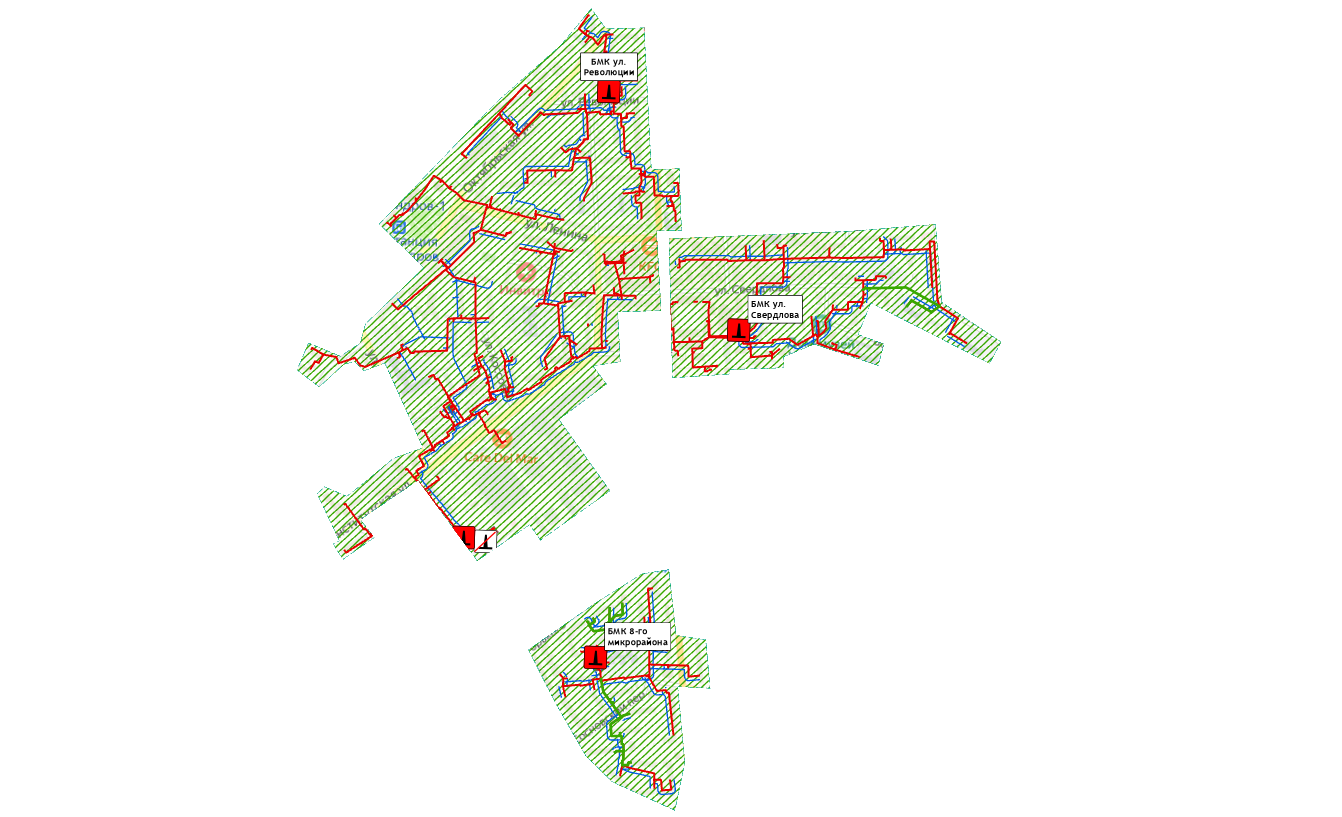 - котельная №3 (ул. Энтузиастов)- котельная №9 (ул. Ческа-Липа)- блочно-модульная котельная (ул. Кубасова)- котельная ул. КоролеваСхемой теплоснабжения предусмотрено изменение радиуса централизованного теплоснабжения за счет вывода из эксплуатации котельной №8 (ул. Коммунальников) и переключения подключенной тепловой нагрузки на новые котельные по ул. Калининская и ул. Королева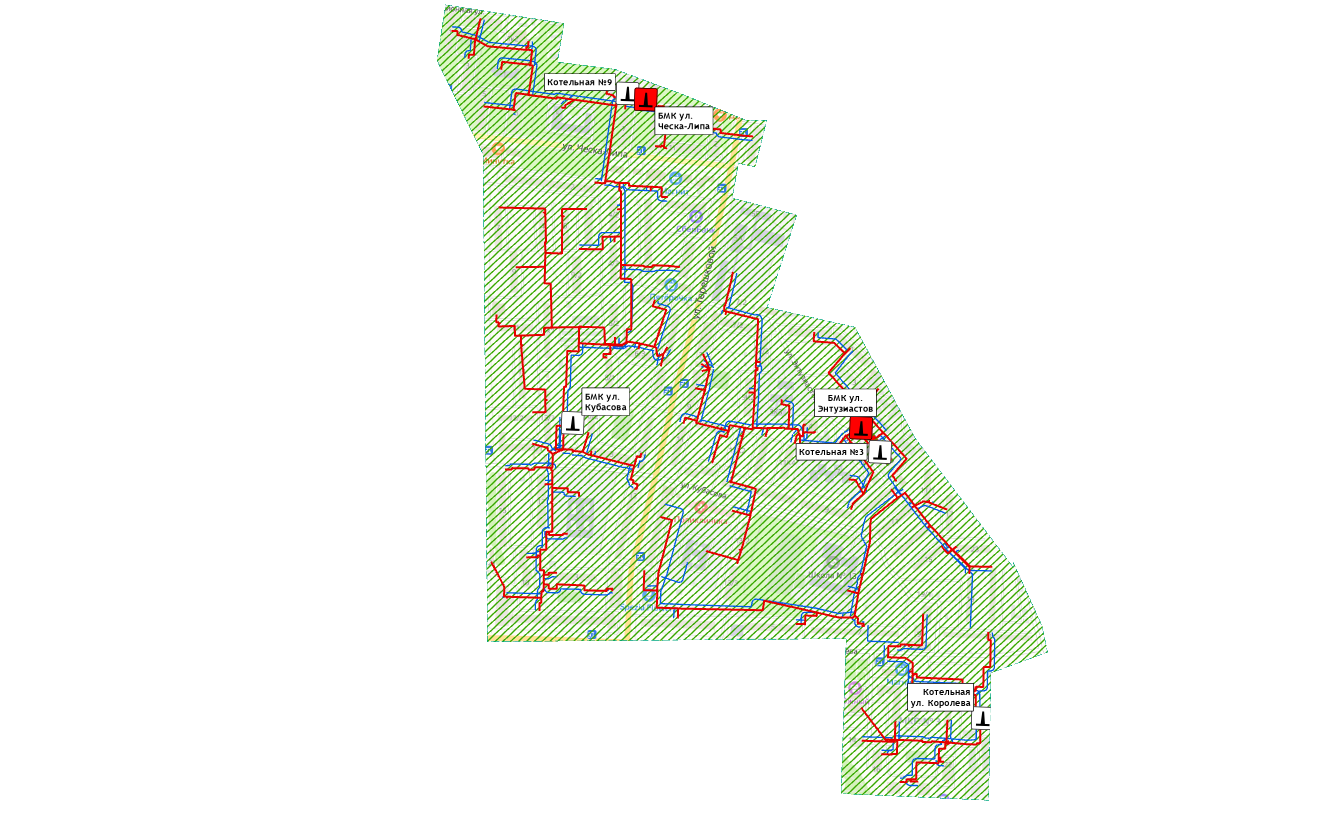 Котельная ул. КалининскаяСхемой теплоснабжения предусматривается переключение на котельную потребителей от I-го контура котельной №8 по ул. Коммунальников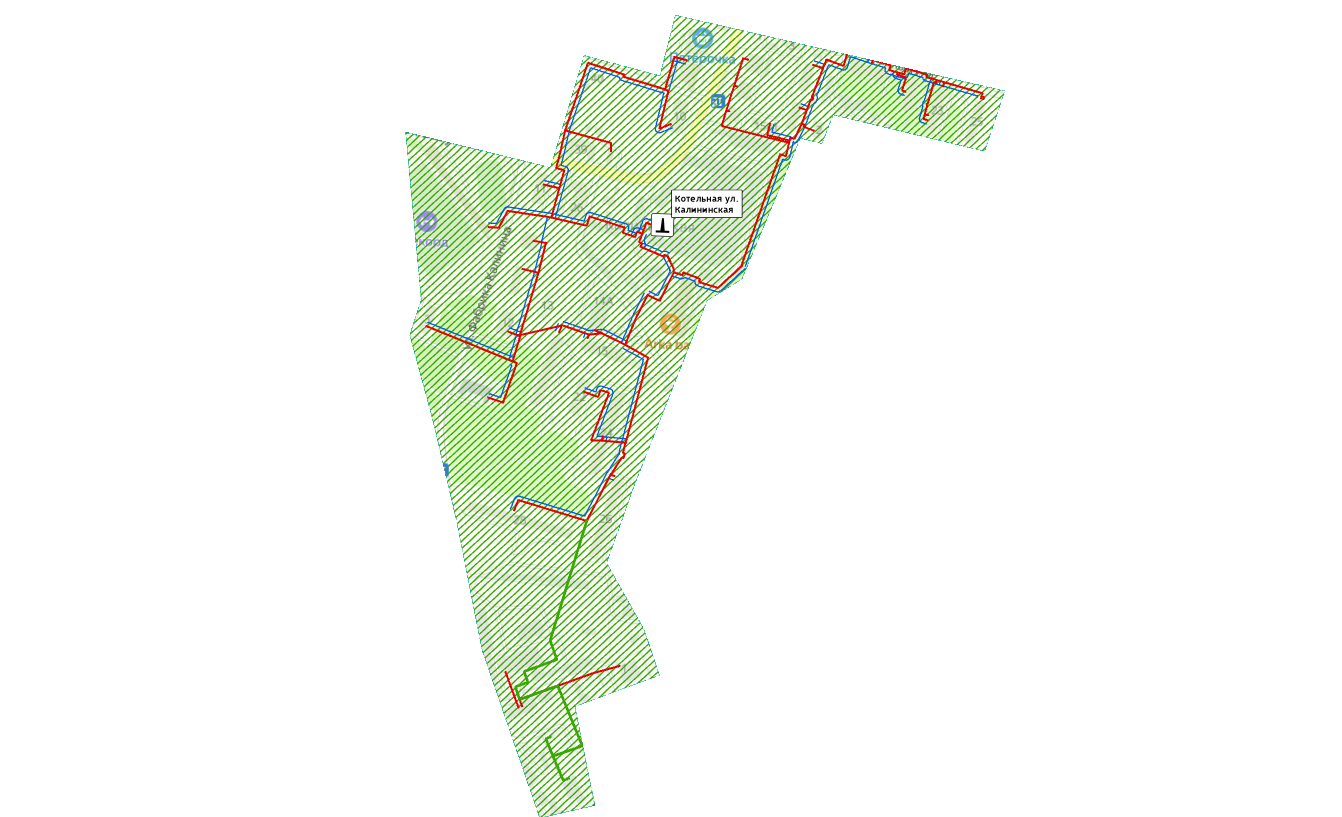 Котельная №5 (ул. Киржачская)Схемой теплоснабжения предусмотрено сокращение радиуса теплоснабжения от котельной, за счет переключение тепловой нагрузки от ЦТП №1 ул. Пески на котельную по ул. Первомайская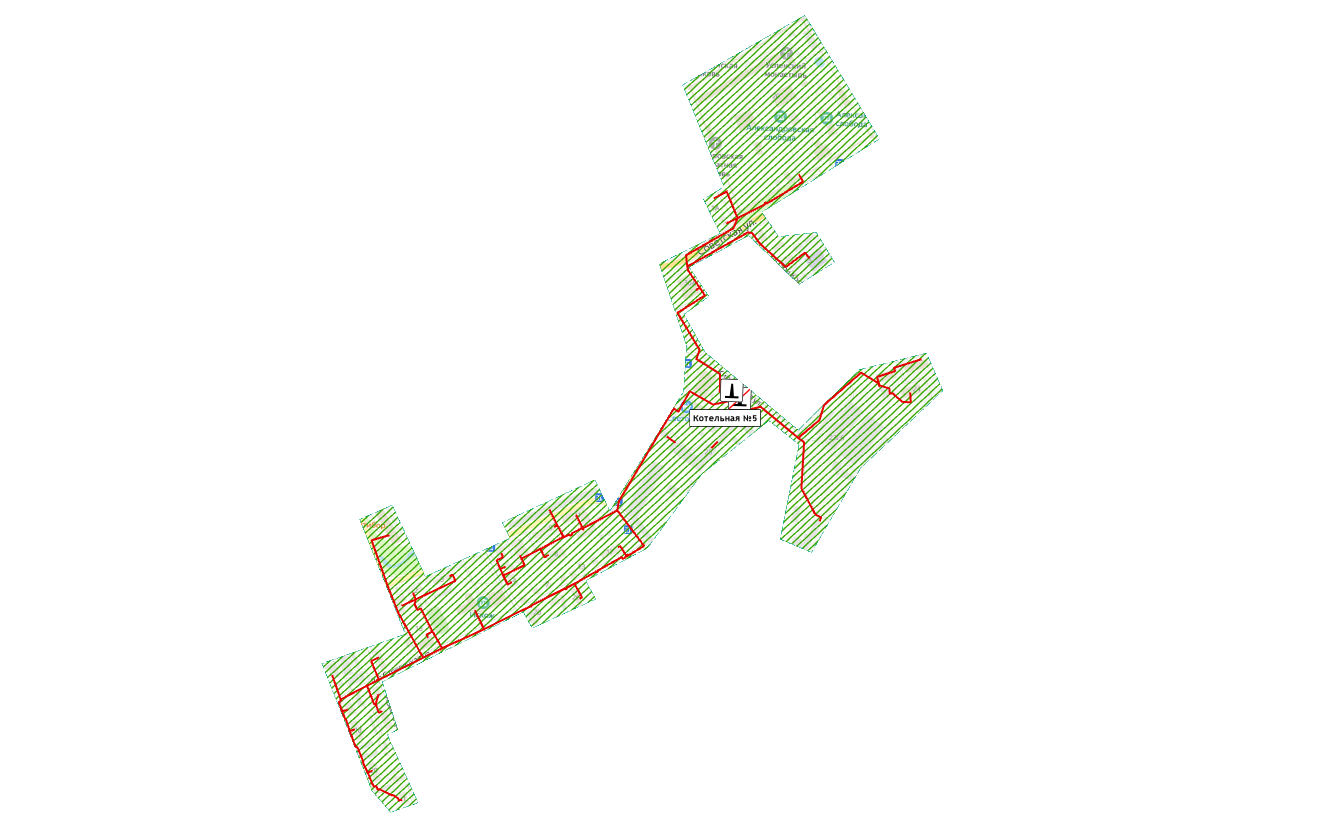 - котельная ул. Гусева- котельная ул. Первомайская, зд.5- котельная №19 (пер. Казарменный)- котельная №7 (ул. Первомайская)Предусматривается по результатам ввода котельной по ул. Первомайская и строительства участков тепловых сетей, переключение тепловых нагрузок от ЦТП №1 по ул. Пески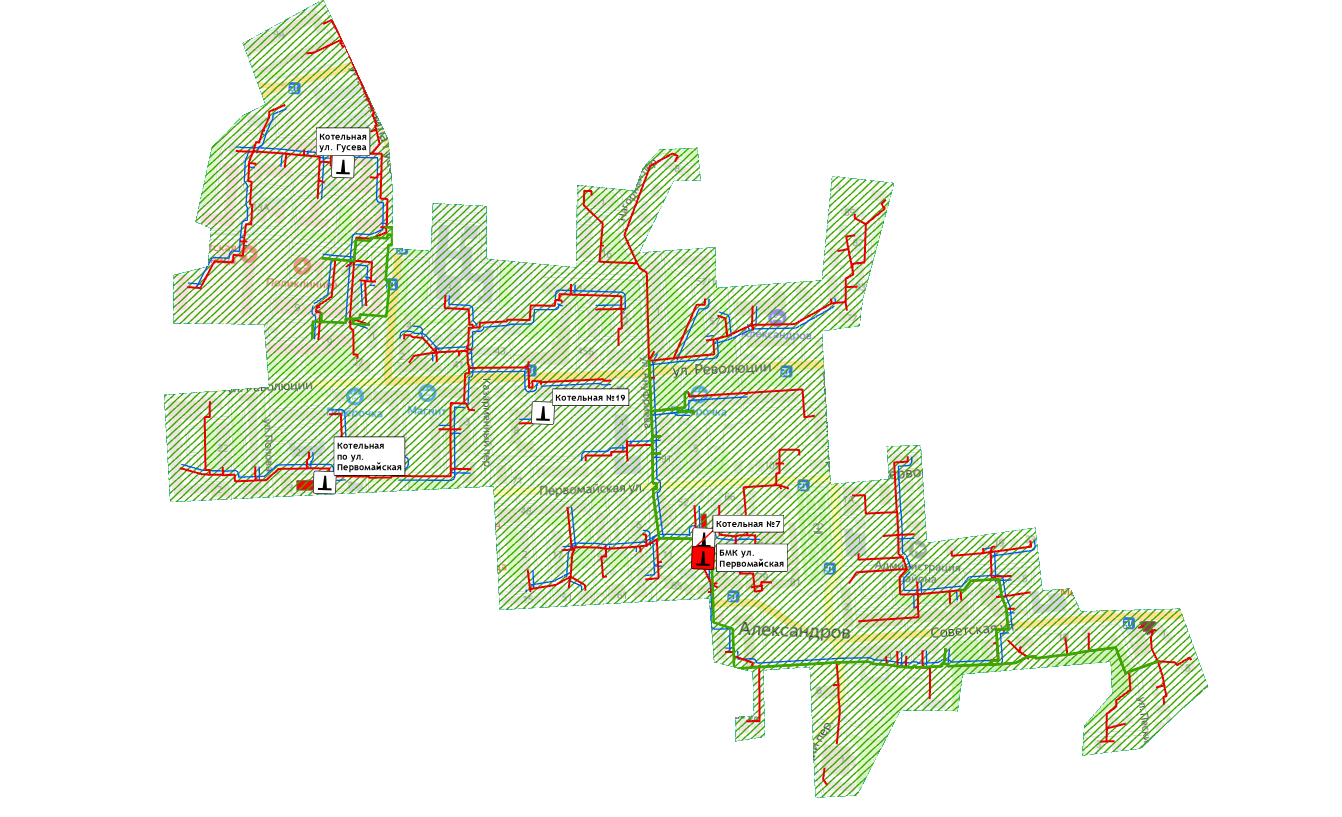 - котельная №11 (ул. Комсомольский поселок)- котельная №12 (ул. Лермонтова)- котельная №13 (ул. Маяковского)Схемой теплоснабжения предусматривается объединение зон действия котельной №12 и №13 после строительства нового источника по ул. Маяковского и прокладки участков тепловых сетей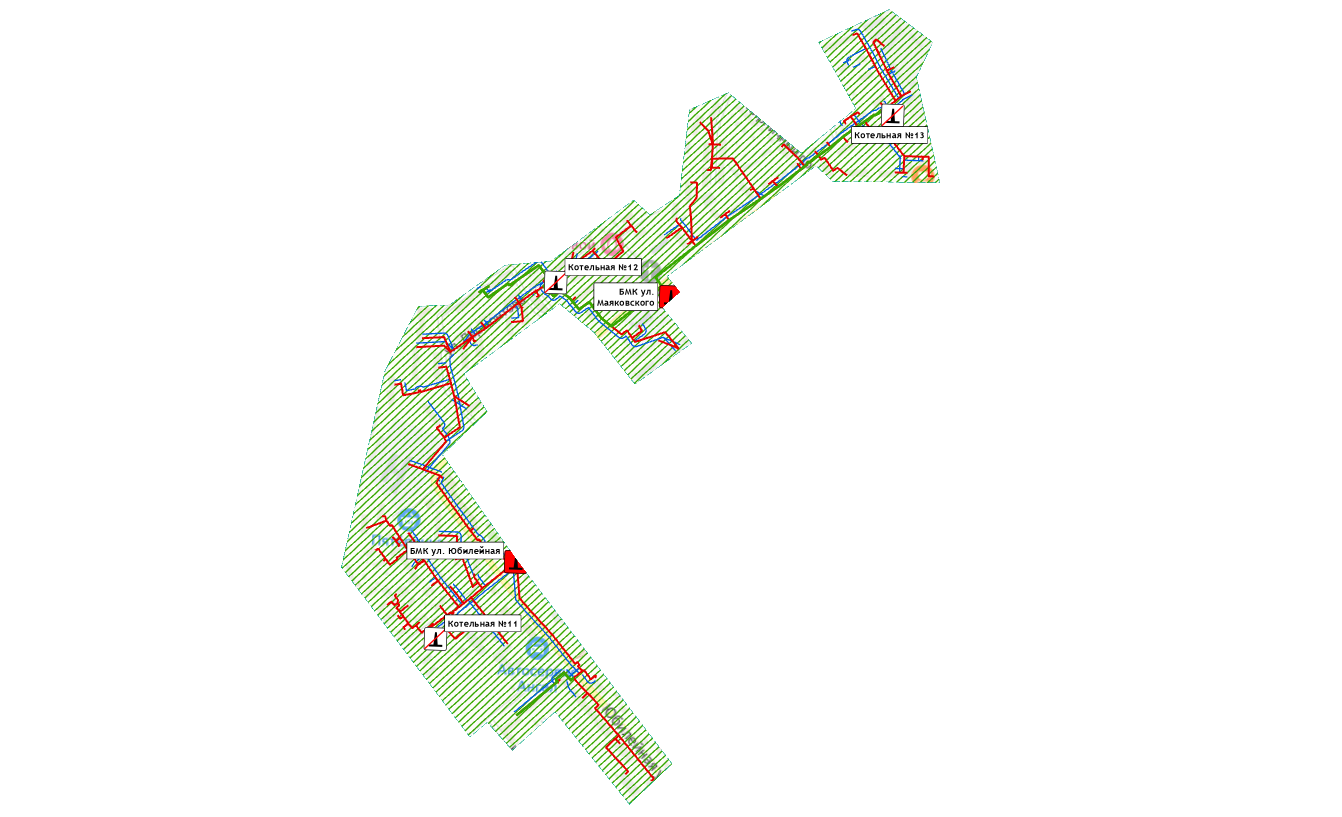 Котельная ул. Геологовне предусматривается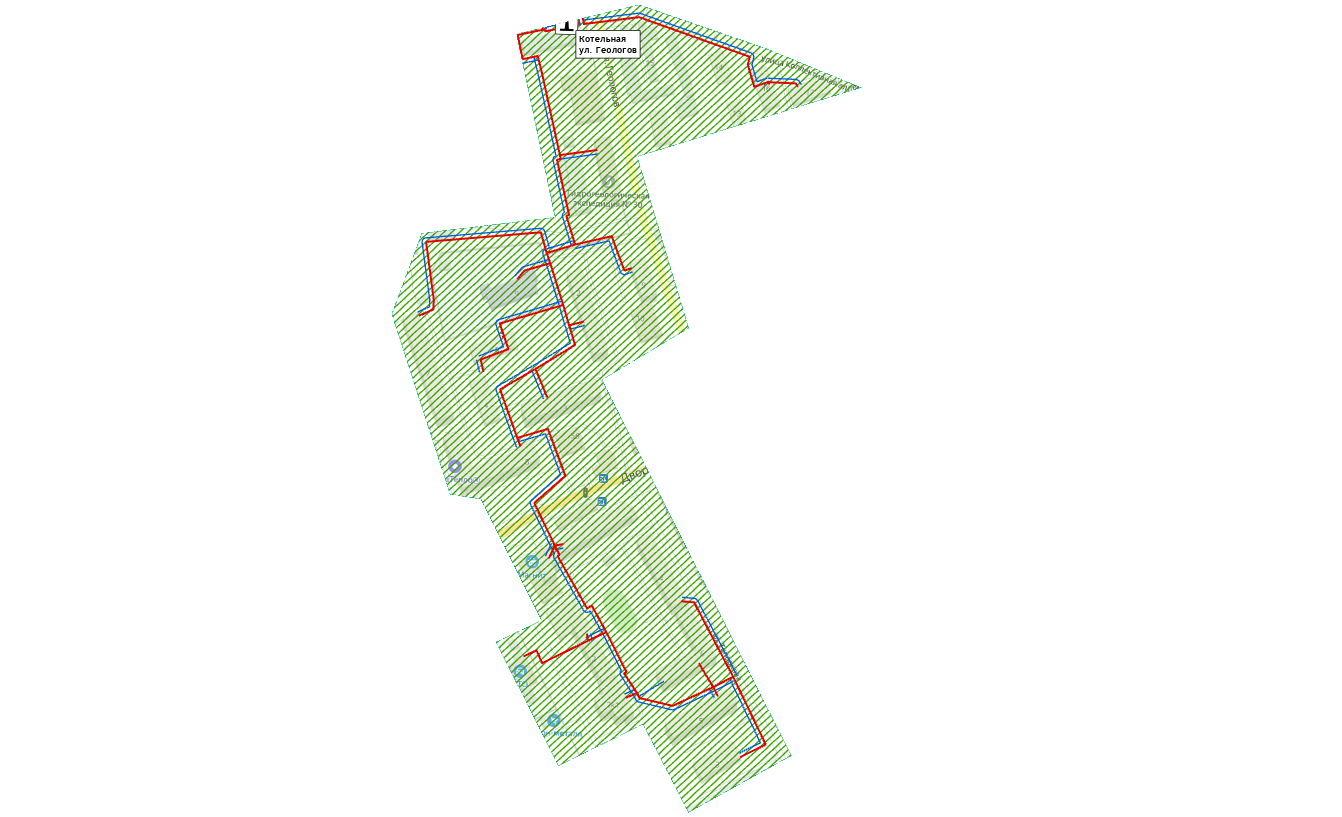 Котельная ул. Советскаяне предусматривается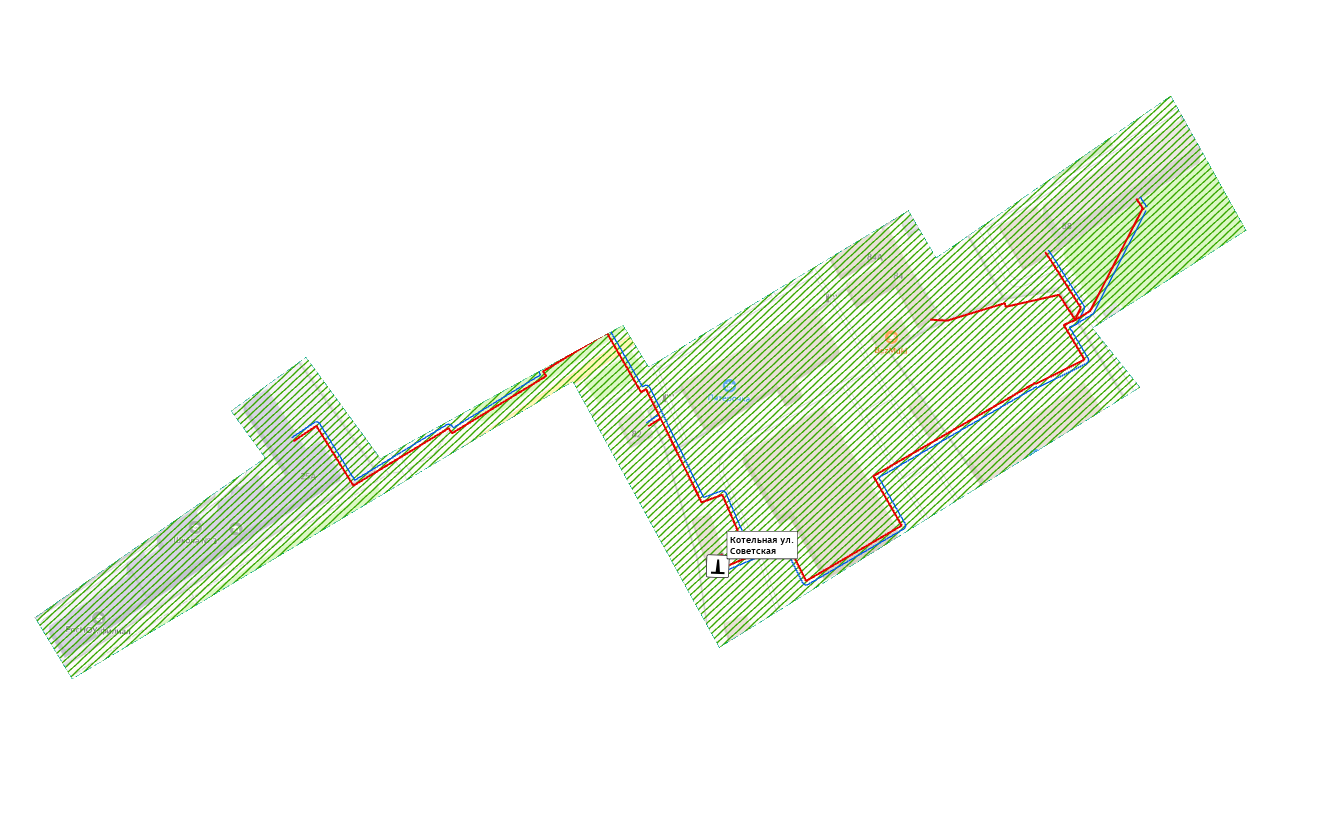 Котельная ул. Радионе предусматривается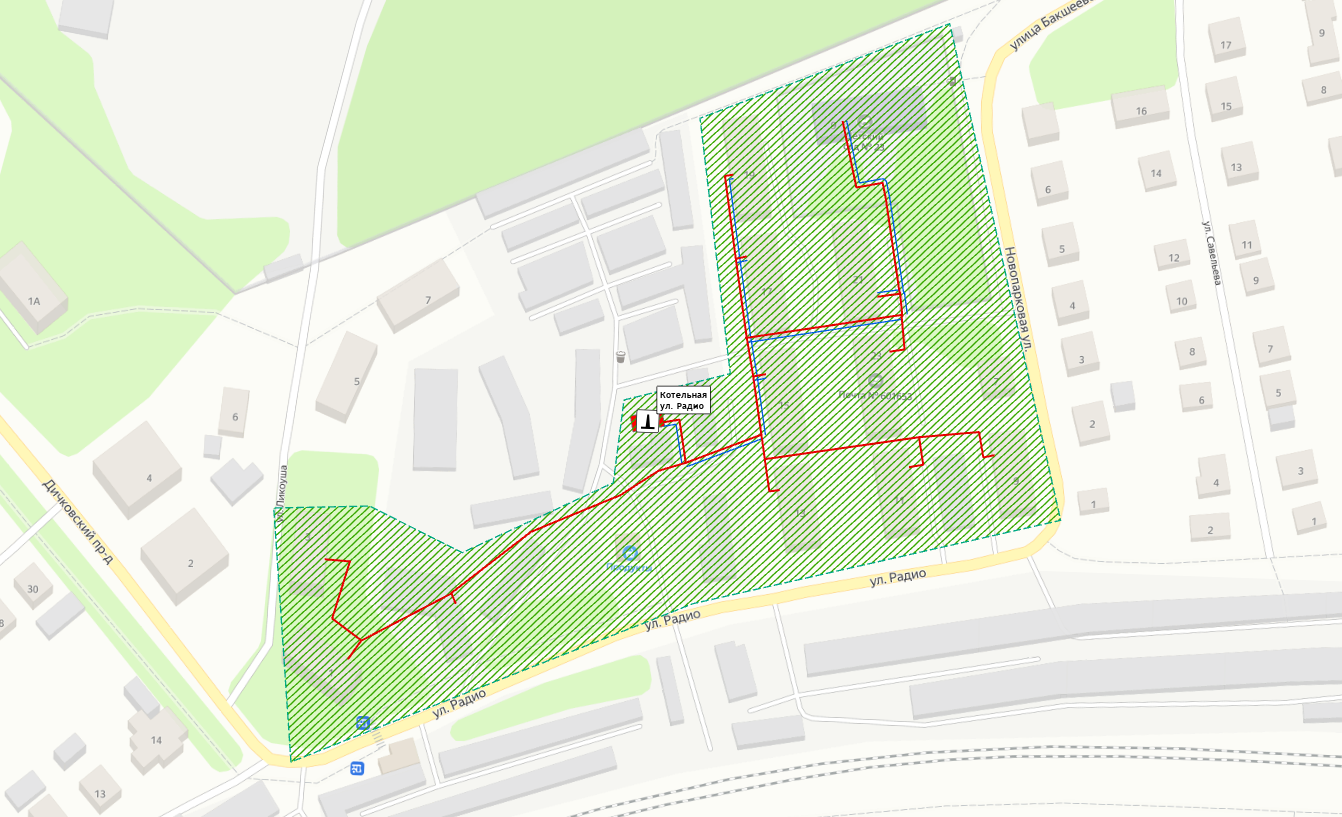 Котельная ул. Новинскаяне предусматривается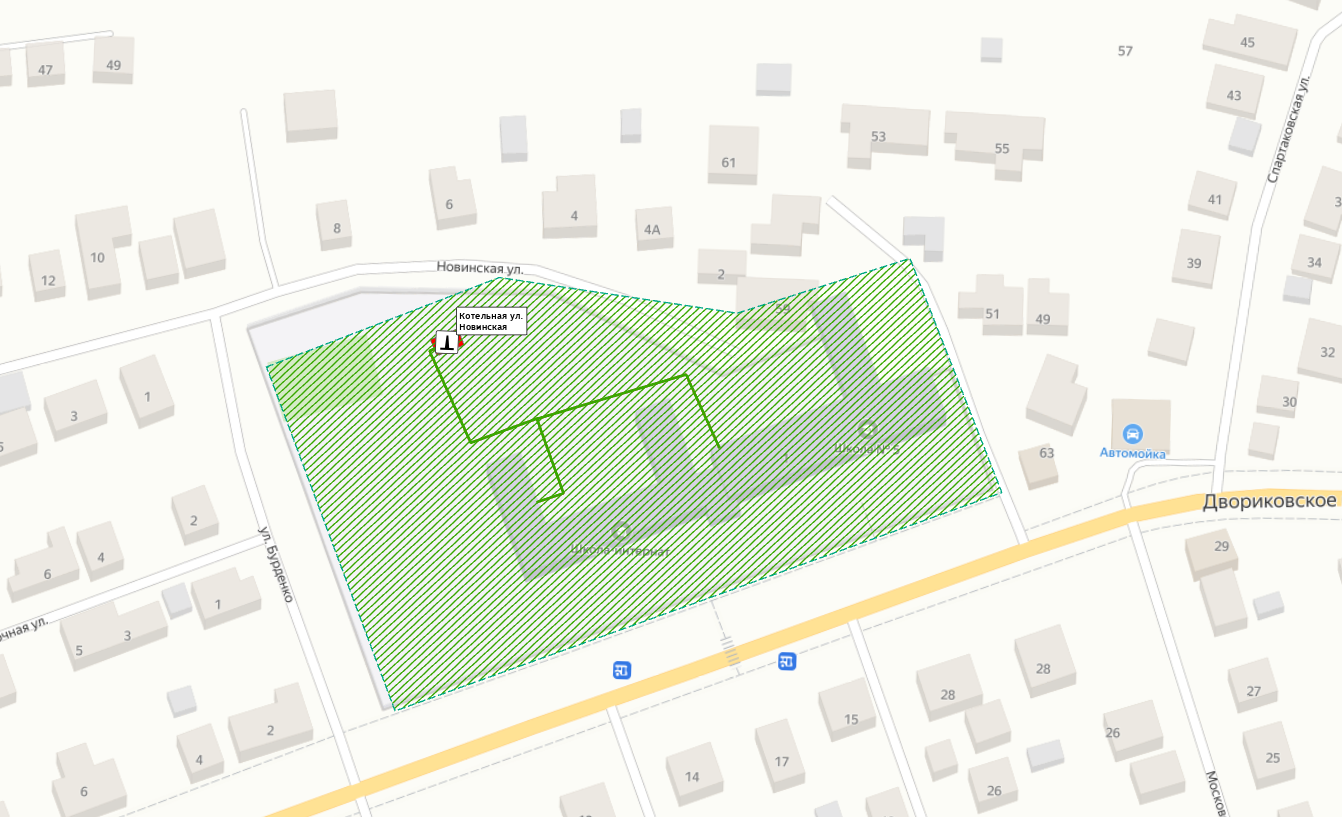 Блочно-модульная котельная (ул. Мосэнерго)не предусматривается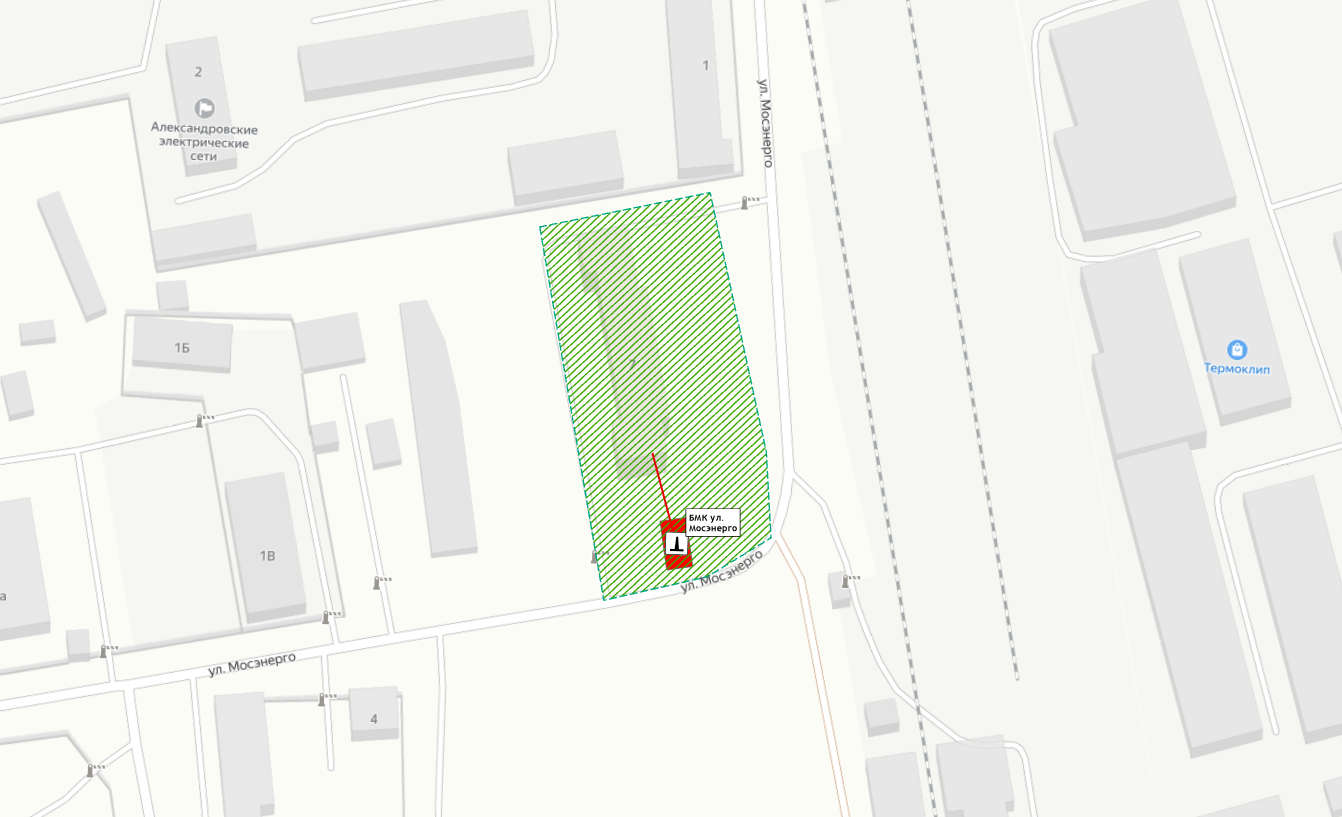 Блочно-модульная котельная (ул. Крупской)не предусматривается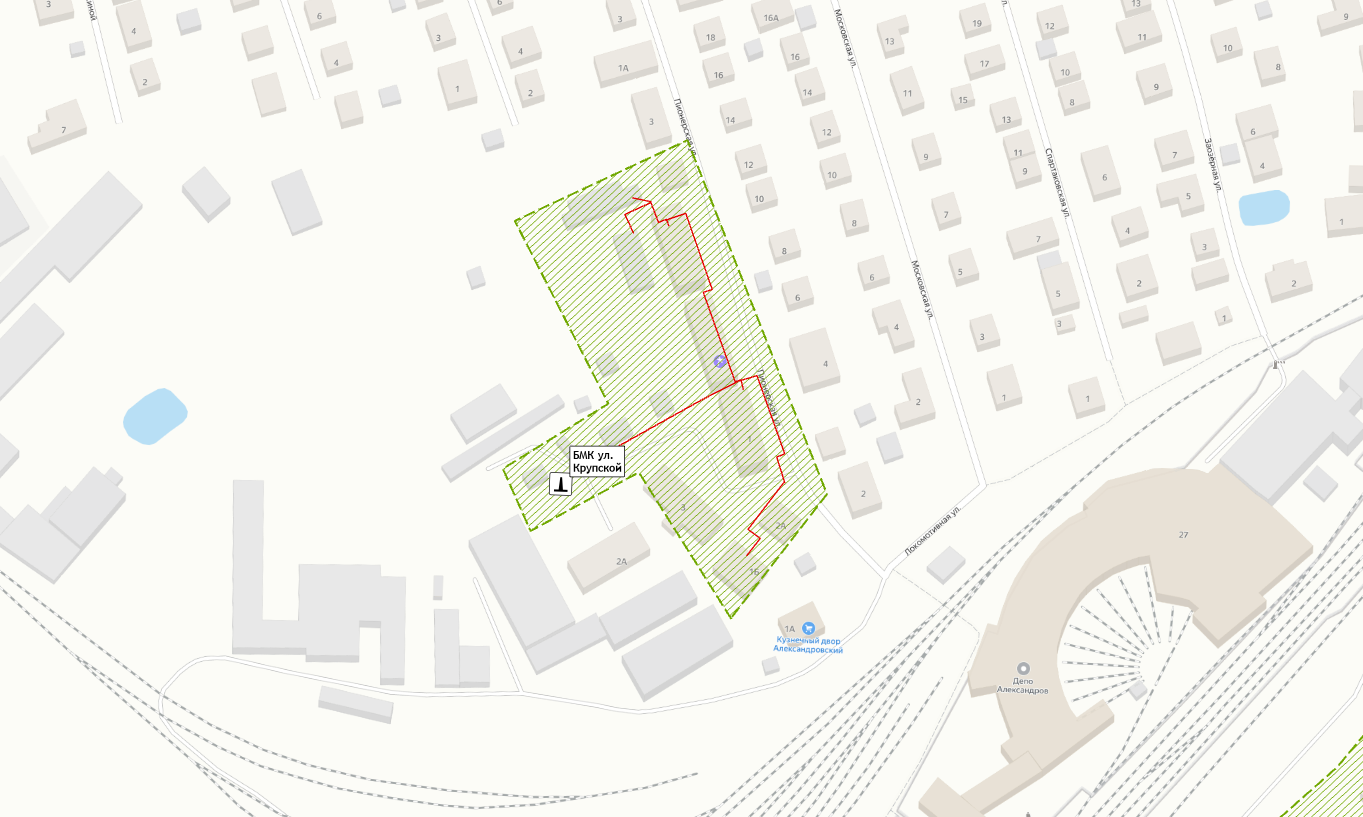 Наименование параметра2021 г. (факт)2022 г. (факт)2023 г. (факт)2024 г.*2025 г.2026 г.2027 г.2028 г.2029 - 2033 гг.2034 - 2038 гг.2039 - 2041 гг.МУП «Александровские тепловые системы»МУП «Александровские тепловые системы»МУП «Александровские тепловые системы»МУП «Александровские тепловые системы»ООО «Владимиртеплогаз»ООО «Владимиртеплогаз»ООО «Владимиртеплогаз»ООО «Владимиртеплогаз»ООО «Владимиртеплогаз»ООО «Владимиртеплогаз»ООО «Владимиртеплогаз»ООО «Владимиртеплогаз»Производительность ВПУ, т/ч384,00393,30308,86288,66172,16123,16123,16123,16123,1674,1674,16Расчетный часовой расход для подпитки системы теплоснабжения, т/ч16,0921,8417,5343,1721,7817,7117,7117,7117,7111,2211,22Отпуск теплоносителя из тепловых сетей на цели ГВС, т/ч-----------Объем аварийной подпитки, т/ч48,4350,2248,6348,6334,9834,9834,9834,9834,9834,9834,98Резерв (+)/дефицит (-) ВПУ, т/ч335,57343,08260,23240,03137,1888,1888,1888,1888,1839,1839,18Доля резерва, %8787848380727272725353Котельная №22 (ул. Ленина)Котельная №22 (ул. Ленина)Котельная №22 (ул. Ленина)Котельная №22 (ул. Ленина)Котельная №22 (ул. Ленина)Котельная №22 (ул. Ленина)Котельная №22 (ул. Ленина)Котельная №22 (ул. Ленина)Котельная №22 (ул. Ленина)Котельная №22 (ул. Ленина)Котельная №22 (ул. Ленина)Котельная №22 (ул. Ленина)Производительность ВПУ, т/ч20,0020,00---------Расчетный часовой расход для подпитки системы теплоснабжения, т/ч0,612,00---------Отпуск теплоносителя из тепловых сетей на цели ГВС, т/ч-----------Объем аварийной подпитки, т/ч1,841,84---------Резерв (+)/дефицит (-) ВПУ, т/ч18,1618,16---------Доля резерва, %9191---------Котел наружного разм.ЛВЗ д. №1Котел наружного разм.ЛВЗ д. №1Котел наружного разм.ЛВЗ д. №1Котел наружного разм.ЛВЗ д. №1Котел наружного разм.ЛВЗ д. №1Котел наружного разм.ЛВЗ д. №1Котел наружного разм.ЛВЗ д. №1Котел наружного разм.ЛВЗ д. №1Котел наружного разм.ЛВЗ д. №1Котел наружного разм.ЛВЗ д. №1Котел наружного разм.ЛВЗ д. №1Котел наружного разм.ЛВЗ д. №1Производительность ВПУ, т/ч-----------Расчетный часовой расход для подпитки системы теплоснабжения, т/ч0,0040,0040,0040,0290,0290,0290,0290,0290,0290,0290,029Отпуск теплоносителя из тепловых сетей на цели ГВС, т/ч-----------Объем аварийной подпитки, т/ч-----------Резерв (+)/дефицит (-) ВПУ, т/ч-----------Доля резерва, %-----------Котел наружного разм.ЛВЗ д. №2Котел наружного разм.ЛВЗ д. №2Котел наружного разм.ЛВЗ д. №2Котел наружного разм.ЛВЗ д. №2Котел наружного разм.ЛВЗ д. №2Котел наружного разм.ЛВЗ д. №2Котел наружного разм.ЛВЗ д. №2Котел наружного разм.ЛВЗ д. №2Котел наружного разм.ЛВЗ д. №2Котел наружного разм.ЛВЗ д. №2Котел наружного разм.ЛВЗ д. №2Котел наружного разм.ЛВЗ д. №2Производительность ВПУ, т/ч-----------Расчетный часовой расход для подпитки системы теплоснабжения, т/ч0,0010,0010,0010,0150,0150,0150,0150,0150,0150,0150,015Отпуск теплоносителя из тепловых сетей на цели ГВС, т/ч-----------Объем аварийной подпитки, т/ч-----------Резерв (+)/дефицит (-) ВПУ, т/ч-----------Доля резерва, %-----------БМК ул. КубасоваБМК ул. КубасоваБМК ул. КубасоваБМК ул. КубасоваБМК ул. КубасоваБМК ул. КубасоваБМК ул. КубасоваБМК ул. КубасоваБМК ул. КубасоваБМК ул. КубасоваБМК ул. КубасоваБМК ул. КубасоваПроизводительность ВПУ, т/ч3,003,003,003,003,003,003,003,003,003,003,00Расчетный часовой расход для подпитки системы теплоснабжения, т/ч0,080,020,014,244,244,244,244,244,244,244,24Отпуск теплоносителя из тепловых сетей на цели ГВС, т/ч-----------Объем аварийной подпитки, т/ч2,552,552,552,552,552,552,552,552,552,552,55Резерв (+)/дефицит (-) ВПУ, т/ч0,450,450,450,450,450,450,450,450,450,450,45Доля резерва, %1515151515151515151515БМК ул. МосэнергоБМК ул. МосэнергоБМК ул. МосэнергоБМК ул. МосэнергоБМК ул. МосэнергоБМК ул. МосэнергоБМК ул. МосэнергоБМК ул. МосэнергоБМК ул. МосэнергоБМК ул. МосэнергоБМК ул. МосэнергоБМК ул. МосэнергоПроизводительность ВПУ, т/ч1,001,001,001,001,001,001,001,001,001,001,00Расчетный часовой расход для подпитки системы теплоснабжения, т/ч0,020,010,010,090,090,090,090,090,090,090,09Отпуск теплоносителя из тепловых сетей на цели ГВС, т/ч-----------Объем аварийной подпитки, т/ч0,010,010,010,010,010,010,010,010,010,010,01Резерв (+)/дефицит (-) ВПУ, т/ч0,990,990,990,990,990,990,990,990,990,990,99Доля резерва, %9999999999999999999999Котельная ул. Первомайская, зд.5Котельная ул. Первомайская, зд.5Котельная ул. Первомайская, зд.5Котельная ул. Первомайская, зд.5Котельная ул. Первомайская, зд.5Котельная ул. Первомайская, зд.5Котельная ул. Первомайская, зд.5Котельная ул. Первомайская, зд.5Котельная ул. Первомайская, зд.5Котельная ул. Первомайская, зд.5Котельная ул. Первомайская, зд.5Котельная ул. Первомайская, зд.5Производительность ВПУ, т/ч-8,008,008,008,008,008,008,008,008,008,00Расчетный часовой расход для подпитки системы теплоснабжения, т/ч-0,020,022,452,452,452,452,452,452,452,45Отпуск теплоносителя из тепловых сетей на цели ГВС, т/ч-----------Объем аварийной подпитки, т/ч-1,711,711,711,711,711,711,711,711,711,71Резерв (+)/дефицит (-) ВПУ, т/ч-6,296,296,296,296,296,296,296,296,296,29Доля резерва, %-79797979797979797979БМК ул. КрупскойБМК ул. КрупскойБМК ул. КрупскойБМК ул. КрупскойБМК ул. КрупскойБМК ул. КрупскойБМК ул. КрупскойБМК ул. КрупскойБМК ул. КрупскойБМК ул. КрупскойБМК ул. КрупскойБМК ул. КрупскойПроизводительность ВПУ, т/ч-1,301,301,301,301,301,301,301,301,301,30Расчетный часовой расход для подпитки системы теплоснабжения, т/ч--0,110,120,120,120,120,120,120,120,12Отпуск теплоносителя из тепловых сетей на цели ГВС, т/ч-----------Объем аварийной подпитки, т/ч-0,080,080,080,080,080,080,080,080,080,08Резерв (+)/дефицит (-) ВПУ, т/ч-1,221,221,221,221,221,221,221,221,221,22Доля резерва, %-94949494949494949494Котельная 8-го микрорайонаКотельная 8-го микрорайонаКотельная 8-го микрорайонаКотельная 8-го микрорайонаКотельная 8-го микрорайонаКотельная 8-го микрорайонаКотельная 8-го микрорайонаПроизводительность ВПУ, т/ч----3,003,003,003,003,003,003,00Расчетный часовой расход для подпитки системы теплоснабжения, т/ч----0,160,160,160,160,160,160,16Отпуск теплоносителя из тепловых сетей на цели ГВС, т/ч-----------Объем аварийной подпитки, т/ч----1,301,301,301,301,301,301,30Резерв (+)/дефицит (-) ВПУ, т/ч----1,701,701,701,701,701,701,70Доля резерва, %----57575757575757Котельная ул. СвердловаКотельная ул. СвердловаКотельная ул. СвердловаКотельная ул. СвердловаКотельная ул. СвердловаКотельная ул. СвердловаКотельная ул. СвердловаПроизводительность ВПУ, т/ч----3,003,003,003,003,003,003,00Расчетный часовой расход для подпитки системы теплоснабжения, т/ч----0,180,180,180,180,180,180,18Отпуск теплоносителя из тепловых сетей на цели ГВС, т/ч-----------Объем аварийной подпитки, т/ч----1,421,421,421,421,421,421,42Резерв (+)/дефицит (-) ВПУ, т/ч----1,581,581,581,581,581,581,58Доля резерва, %----53535353535353Котельная ул. РеволюцииКотельная ул. РеволюцииКотельная ул. РеволюцииКотельная ул. РеволюцииКотельная ул. РеволюцииКотельная ул. РеволюцииКотельная ул. РеволюцииПроизводительность ВПУ, т/ч----3,003,003,003,003,003,003,00Расчетный часовой расход для подпитки системы теплоснабжения, т/ч----0,190,190,190,190,190,190,19Отпуск теплоносителя из тепловых сетей на цели ГВС, т/ч-----------Объем аварийной подпитки, т/ч----1,531,531,531,531,531,531,53Резерв (+)/дефицит (-) ВПУ, т/ч----1,471,471,471,471,471,471,47Доля резерва, %----49494949494949Котельная № 1 (ул. 1-я Крестьянская)Котельная № 1 (ул. 1-я Крестьянская)Котельная № 1 (ул. 1-я Крестьянская)Котельная № 1 (ул. 1-я Крестьянская)Котельная № 1 (ул. 1-я Крестьянская)Котельная ул. 1-я КрестьянскаяКотельная ул. 1-я КрестьянскаяКотельная ул. 1-я КрестьянскаяКотельная ул. 1-я КрестьянскаяКотельная ул. 1-я КрестьянскаяКотельная ул. 1-я КрестьянскаяКотельная ул. 1-я КрестьянскаяПроизводительность ВПУ, т/ч80,0080,0080,0080,0015,0015,0015,0015,0015,0015,0015,00Расчетный часовой расход для подпитки системы теплоснабжения, т/ч4,297,908,3416,101,101,101,101,101,101,101,10Отпуск теплоносителя из тепловых сетей на цели ГВС, т/ч-----------Объем аварийной подпитки, т/ч22,9322,9323,1823,188,818,818,818,818,818,818,81Резерв (+)/дефицит (-) ВПУ, т/ч57,0757,0756,8256,826,196,196,196,196,196,196,19Доля резерва, %7171717141414141414141Котельная №3 (ул. Энтузиастов)Котельная №3 (ул. Энтузиастов)Котельная №3 (ул. Энтузиастов)Котельная №3 (ул. Энтузиастов)Котельная №3 (ул. Энтузиастов)Котельная №3 (ул. Энтузиастов)Котельная №3 (ул. Энтузиастов)Котельная №3 (ул. Энтузиастов)Котельная №3 (ул. Энтузиастов)Котельная №3 (ул. Энтузиастов)Котельная ул. Энтузиастов с 2034г.Котельная ул. Энтузиастов с 2034г.Производительность ВПУ, т/ч36,0036,0036,0036,0036,0036,0036,0036,0036,005,005,00Расчетный часовой расход для подпитки системы теплоснабжения, т/ч1,160,750,594,264,264,264,264,264,260,340,34Отпуск теплоносителя из тепловых сетей на цели ГВС, т/ч-----------Объем аварийной подпитки, т/ч2,612,612,612,612,612,612,612,612,612,612,61Резерв (+)/дефицит (-) ВПУ, т/ч33,3933,3933,3933,3933,3933,3933,3933,3933,392,392,39Доля резерва, %9393939393939393934848Котельная №4 (ул. Калининская)Котельная №4 (ул. Калининская)Котельная №4 (ул. Калининская)Котельная ул. КалининскаяКотельная ул. КалининскаяКотельная ул. КалининскаяКотельная ул. КалининскаяКотельная ул. КалининскаяКотельная ул. КалининскаяКотельная ул. КалининскаяКотельная ул. КалининскаяКотельная ул. КалининскаяПроизводительность ВПУ, т/ч32,0032,003,303,303,303,303,303,303,303,303,30Расчетный часовой расход для подпитки системы теплоснабжения, т/ч1,511,380,950,180,240,240,240,240,240,240,24Отпуск теплоносителя из тепловых сетей на цели ГВС, т/ч-----------Объем аварийной подпитки, т/ч1,331,331,331,331,331,331,331,331,331,331,33Резерв (+)/дефицит (-) ВПУ, т/ч30,6730,671,971,971,971,971,971,971,971,971,97Доля резерва, %9696606060606060606060Котельная №5 (ул. Киржачская)Котельная №5 (ул. Киржачская)Котельная №5 (ул. Киржачская)Котельная №5 (ул. Киржачская)Котельная №5 (ул. Киржачская)Котельная ул. КиржачскаяКотельная ул. КиржачскаяКотельная ул. КиржачскаяКотельная ул. КиржачскаяКотельная ул. КиржачскаяКотельная ул. КиржачскаяКотельная ул. КиржачскаяПроизводительность ВПУ, т/ч32,0032,0032,0032,005,005,005,005,005,005,005,00Расчетный часовой расход для подпитки системы теплоснабжения, т/ч1,671,841,863,320,530,530,530,530,530,530,53Отпуск теплоносителя из тепловых сетей на цели ГВС, т/ч-----------Объем аварийной подпитки, т/ч4,294,294,294,292,562,562,562,562,562,562,56Резерв (+)/дефицит (-) ВПУ, т/ч27,7127,7127,7127,712,442,442,442,442,442,442,44Доля резерва, %8787878749494949494949Котельная №6 (ул. Гусева)Котельная №6 (ул. Гусева)Котельная №6 (ул. Гусева)Котельная №6 (ул. Гусева)Котельная ул. ГусеваКотельная ул. ГусеваКотельная ул. ГусеваКотельная ул. ГусеваКотельная ул. ГусеваКотельная ул. ГусеваКотельная ул. ГусеваКотельная ул. ГусеваПроизводительность ВПУ, т/ч20,0020,0020,002,002,002,002,002,002,002,002,00Расчетный часовой расход для подпитки системы теплоснабжения, т/ч1,311,201,490,100,100,100,100,100,100,100,10Отпуск теплоносителя из тепловых сетей на цели ГВС, т/ч-----------Объем аварийной подпитки, т/ч0,800,800,800,800,800,800,800,800,800,800,80Резерв (+)/дефицит (-) ВПУ, т/ч19,2019,2019,201,201,201,201,201,201,201,201,20Доля резерва, %9696966060606060606060Котельная №7 (ул. Первомайская)Котельная №7 (ул. Первомайская)Котельная №7 (ул. Первомайская)Котельная №7 (ул. Первомайская)Котельная №7 (ул. Первомайская)Котельная ул. ПервомайскаяКотельная ул. ПервомайскаяКотельная ул. ПервомайскаяКотельная ул. ПервомайскаяКотельная ул. ПервомайскаяКотельная ул. ПервомайскаяКотельная ул. ПервомайскаяПроизводительность ВПУ, т/ч20,0020,0020,0020,005,005,005,005,005,005,005,00Расчетный часовой расход для подпитки системы теплоснабжения, т/ч1,251,520,772,510,420,420,420,420,420,420,42Отпуск теплоносителя из тепловых сетей на цели ГВС, т/ч-----------Объем аварийной подпитки, т/ч1,941,941,941,943,403,403,403,403,403,403,40Резерв (+)/дефицит (-) ВПУ, т/ч18,0618,0618,0618,061,601,601,601,601,601,601,60Доля резерва, %9090909032323232323232Котельная №8 (ул. Коммунальников)Котельная №8 (ул. Коммунальников)Котельная №8 (ул. Коммунальников)Котельная №8 (ул. Коммунальников)Котельная №8 (ул. Коммунальников)Котельная ул. КоролеваКотельная ул. КоролеваКотельная ул. КоролеваКотельная ул. КоролеваКотельная ул. КоролеваКотельная ул. КоролеваКотельная ул. КоролеваПроизводительность ВПУ, т/ч20,0020,0020,0020,001,501,501,501,501,501,501,50Расчетный часовой расход для подпитки системы теплоснабжения, т/ч0,200,480,512,180,080,080,080,080,080,080,08Отпуск теплоносителя из тепловых сетей на цели ГВС, т/ч-----------Объем аварийной подпитки, т/ч3,923,923,923,920,660,660,660,660,660,660,66Резерв (+)/дефицит (-) ВПУ, т/ч16,0816,0816,0816,080,840,840,840,840,840,840,84Доля резерва, %8080808056565656565656Котельная №9 (ул. Ческа-Липа)Котельная №9 (ул. Ческа-Липа)Котельная №9 (ул. Ческа-Липа)Котельная №9 (ул. Ческа-Липа)Котельная №9 (ул. Ческа-Липа)Котельная №9 (ул. Ческа-Липа)Котельная №9 (ул. Ческа-Липа)Котельная №9 (ул. Ческа-Липа)Котельная №9 (ул. Ческа-Липа)Котельная №9 (ул. Ческа-Липа)Котельная ул. Ческа-Липа с 2036 г.Котельная ул. Ческа-Липа с 2036 г.Производительность ВПУ, т/ч20,0020,0020,0020,0020,0020,0020,0020,0020,002,002,00Расчетный часовой расход для подпитки системы теплоснабжения, т/ч0,820,890,642,712,712,712,712,712,710,140,14Отпуск теплоносителя из тепловых сетей на цели ГВС, т/ч-----------Объем аварийной подпитки, т/ч1,101,101,101,101,101,101,101,101,101,101,10Резерв (+)/дефицит (-) ВПУ, т/ч18,9018,9018,9018,9018,9018,9018,9018,9018,900,900,90Доля резерва, %9595959595959595954545Котельная №11 (ул. Комсомольский пос.)Котельная №11 (ул. Комсомольский пос.)Котельная №11 (ул. Комсомольский пос.)Котельная №11 (ул. Комсомольский пос.)Котельная №11 (ул. Комсомольский пос.)Котельная №11 (ул. Комсомольский пос.)Котельная ул. ЮбилейнаяКотельная ул. ЮбилейнаяКотельная ул. ЮбилейнаяКотельная ул. ЮбилейнаяКотельная ул. ЮбилейнаяКотельная ул. ЮбилейнаяПроизводительность ВПУ, т/ч36,0036,0036,0036,0036,004,004,004,004,004,004,00Расчетный часовой расход для подпитки системы теплоснабжения, т/ч0,830,710,742,132,130,270,270,270,270,270,27Отпуск теплоносителя из тепловых сетей на цели ГВС, т/ч-----------Объем аварийной подпитки, т/ч1,901,901,901,901,901,901,901,901,901,901,90Резерв (+)/дефицит (-) ВПУ, т/ч34,1034,1034,1034,1034,102,102,102,102,102,102,10Доля резерва, %9595959595535353535353Котельная №12 (ул. Лермонтова)Котельная №12 (ул. Лермонтова)Котельная №12 (ул. Лермонтова)Котельная №12 (ул. Лермонтова)Котельная №12 (ул. Лермонтова)Котельная №12 (ул. Лермонтова)Производительность ВПУ, т/ч10,0010,0010,0010,0010,00------Расчетный часовой расход для подпитки системы теплоснабжения, т/ч0,770,710,671,111,11------Отпуск теплоносителя из тепловых сетей на цели ГВС, т/ч-----------Объем аварийной подпитки, т/ч0,460,460,460,460,46------Резерв (+)/дефицит (-) ВПУ, т/ч9,549,549,549,549,54------Доля резерва, %9595959595------Котельная №13 (ул. Маяковского)Котельная №13 (ул. Маяковского)Котельная №13 (ул. Маяковского)Котельная №13 (ул. Маяковского)Котельная №13 (ул. Маяковского)Котельная №13 (ул. Маяковского)Котельная ул. МаяковскогоКотельная ул. МаяковскогоКотельная ул. МаяковскогоКотельная ул. МаяковскогоКотельная ул. МаяковскогоКотельная ул. МаяковскогоПроизводительность ВПУ, т/ч10,0010,0010,0010,0010,003,003,003,003,003,003,00Расчетный часовой расход для подпитки системы теплоснабжения, т/ч0,360,630,311,301,300,200,200,200,200,200,20Отпуск теплоносителя из тепловых сетей на цели ГВС, т/ч-----------Объем аварийной подпитки, т/ч1,001,001,001,001,001,461,461,461,461,461,46Резерв (+)/дефицит (-) ВПУ, т/ч9,009,009,009,009,001,541,541,541,541,541,54Доля резерва, %9090909090515151515151Котельная №14 (ул. Геологов)Котельная №14 (ул. Геологов)Котельная №14 (ул. Геологов)Котельная ул. ГеологовКотельная ул. ГеологовКотельная ул. ГеологовКотельная ул. ГеологовКотельная ул. ГеологовКотельная ул. ГеологовКотельная ул. ГеологовКотельная ул. ГеологовКотельная ул. ГеологовПроизводительность ВПУ, т/ч36,0036,002,712,712,712,712,712,712,712,712,71Расчетный часовой расход для подпитки системы теплоснабжения, т/ч1,101,540,340,190,190,190,190,190,190,190,19Отпуск теплоносителя из тепловых сетей на цели ГВС, т/ч-----------Объем аварийной подпитки, т/ч1,331,331,331,331,331,331,331,331,331,331,33Резерв (+)/дефицит (-) ВПУ, т/ч34,6734,671,381,381,381,381,381,381,381,381,38Доля резерва, %9696515151515151515151Котельная №15 (ул. Советская)Котельная №15 (ул. Советская)Котельная №15 (ул. Советская)Котельная ул. СоветскаяКотельная ул. СоветскаяКотельная ул. СоветскаяКотельная ул. СоветскаяКотельная ул. СоветскаяКотельная ул. СоветскаяКотельная ул. СоветскаяКотельная ул. СоветскаяКотельная ул. СоветскаяПроизводительность ВПУ, т/ч3,003,000,800,800,800,800,800,800,800,800,80Расчетный часовой расход для подпитки системы теплоснабжения, т/ч0,080,100,050,030,030,030,030,030,030,030,03Отпуск теплоносителя из тепловых сетей на цели ГВС, т/ч-----------Объем аварийной подпитки, т/ч0,220,220,220,220,220,220,220,220,220,220,22Резерв (+)/дефицит (-) ВПУ, т/ч2,782,780,580,580,580,580,580,580,580,580,58Доля резерва, %9393737373737373737373Котельная №16 (ул. Радио)Котельная №16 (ул. Радио)Котельная №16 (ул. Радио)Котельная №16 (ул. Радио)Котельная ул. РадиоКотельная ул. РадиоКотельная ул. РадиоКотельная ул. РадиоКотельная ул. РадиоКотельная ул. РадиоКотельная ул. РадиоКотельная ул. РадиоПроизводительность ВПУ, т/ч3,003,003,000,800,800,800,800,800,800,800,80Расчетный часовой расход для подпитки системы теплоснабжения, т/ч0,020,040,040,040,040,040,040,040,040,040,04Отпуск теплоносителя из тепловых сетей на цели ГВС, т/ч-----------Объем аварийной подпитки, т/ч0,140,140,140,140,140,140,140,140,140,140,14Резерв (+)/дефицит (-) ВПУ, т/ч2,862,862,860,660,660,660,660,660,660,660,66Доля резерва, %9595958383838383838383Котельная №19 (пер. Казарменный)Котельная №19 (пер. Казарменный)Котельная №19 (пер. Казарменный)Котельная №19 (пер. Казарменный)Котельная №19 (пер. Казарменный)Котельная №19 (пер. Казарменный)Котельная №19 (пер. Казарменный)Котельная №19 (пер. Казарменный)Котельная №19 (пер. Казарменный)Котельная №19 (пер. Казарменный)Котельная №19 (пер. Казарменный)Котельная №19 (пер. Казарменный)Производительность ВПУ, т/ч1,001,001,001,001,001,001,001,001,001,001,00Расчетный часовой расход для подпитки системы теплоснабжения, т/ч-0,00030,00030,0550,0550,0550,0550,0550,0550,0550,055Отпуск теплоносителя из тепловых сетей на цели ГВС, т/ч-----------Объем аварийной подпитки, т/ч0,0020,0020,0020,0020,0020,0020,0020,0020,0020,0020,002Резерв (+)/дефицит (-) ВПУ, т/ч1,001,001,001,001,001,001,001,001,001,001,00Доля резерва, %100100100100100100100100100100100Котельная №20 (школа №5)Котельная №20 (школа №5)Котельная №20 (школа №5)Котельная ул. НовинскаяКотельная ул. НовинскаяКотельная ул. НовинскаяКотельная ул. НовинскаяКотельная ул. НовинскаяКотельная ул. НовинскаяКотельная ул. НовинскаяКотельная ул. НовинскаяКотельная ул. НовинскаяПроизводительность ВПУ, т/ч1,001,000,750,750,750,750,750,750,750,750,75Расчетный часовой расход для подпитки системы теплоснабжения, т/ч0,010,090,070,010,010,010,010,010,010,010,01Отпуск теплоносителя из тепловых сетей на цели ГВС, т/ч-----------Объем аварийной подпитки, т/ч0,060,060,060,060,060,060,060,060,060,060,06Резерв (+)/дефицит (-) ВПУ, т/ч0,940,940,690,690,690,690,690,690,690,690,69Доля резерва, %9494929292929292929292Котельная ООО "Минерал"Котельная ООО "Минерал"Котельная ООО "Минерал"Котельная ООО "Минерал"Котельная ООО "Минерал"Котельная ООО "Минерал"Котельная ООО "Минерал"Котельная ООО "Минерал"Котельная ООО "Минерал"Котельная ООО "Минерал"Котельная ООО "Минерал"Котельная ООО "Минерал"Производительность ВПУ, т/ч1,441,441,441,441,441,441,441,441,441,441,44Расчетный часовой расход для подпитки системы теплоснабжения, т/ч1,661,740,100,110,110,110,110,110,110,110,11Отпуск теплоносителя из тепловых сетей на цели ГВС, т/ч-----------Объем аварийной подпитки, т/ч1,211,210,900,900,900,900,900,900,900,900,90Резерв (+)/дефицит (-) ВПУ, т/ч0,230,230,540,540,540,540,540,540,540,540,54Доля резерва, %1616383838383838383838Котельная ООО "Сантех-Тепло"Котельная ООО "Сантех-Тепло"Котельная ООО "Сантех-Тепло"Котельная ООО "Сантех-Тепло"Котельная ООО "Сантех-Тепло"Котельная ООО "Сантех-Тепло"Котельная ООО "Сантех-Тепло"Котельная ООО "Сантех-Тепло"Котельная ООО "Сантех-Тепло"Котельная ООО "Сантех-Тепло"Котельная ООО "Сантех-Тепло"Котельная ООО "Сантех-Тепло"Производительность ВПУ, т/ч0,600,600,600,600,600,600,600,600,600,600,60Расчетный часовой расход для подпитки системы теплоснабжения, т/ч0,420,420,400,230,230,230,230,230,230,230,23Отпуск теплоносителя из тепловых сетей на цели ГВС, т/ч-----------Объем аварийной подпитки, т/ч0,360,360,360,360,360,360,360,360,360,360,36Резерв (+)/дефицит (-) ВПУ, т/ч0,240,240,240,240,240,240,240,240,240,240,24Доля резерва, %4040404040404040404040№ п/пНаименование перспективного источника теплоснабженияСроки завершения реализации проекта1Котельная по ул. 1-я Крестьянская20242Котельная по ул. Свердлова20243Котельная по ул. Революции20254Котельная 8-го микрорайона20255Котельная по ул. Первомайская20246Котельная по ул. Юбилейная20267Котельная по ул. Маяковского20268Блочно-модульная котельная по ул. Энтузиастов20339Блочно-модульная котельная по ул. Ческа-Липа2035Наименование существующего источника теплоснабженияОписание варианта перспективного развитияКотельная № 1 (ул. 1-я Крестьянская)- Строительство блочно-модульной котельной по ул. Революции, мощностью 11,5 МВт с переключением всей нагрузки от ЦТП №4;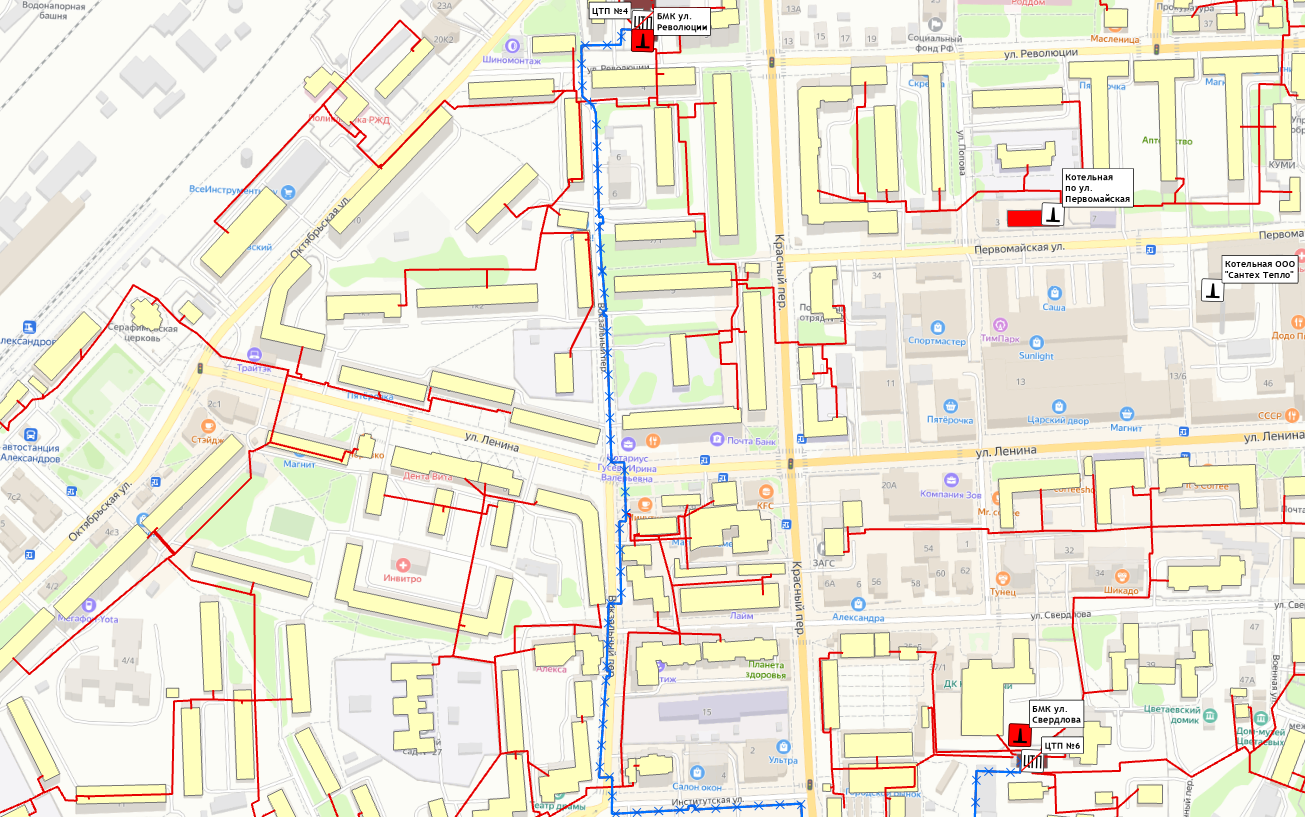 - Строительство блочно-модульной котельной по ул. Свердлова, мощностью 10 МВт с переключением всей нагрузки от ЦТП №6;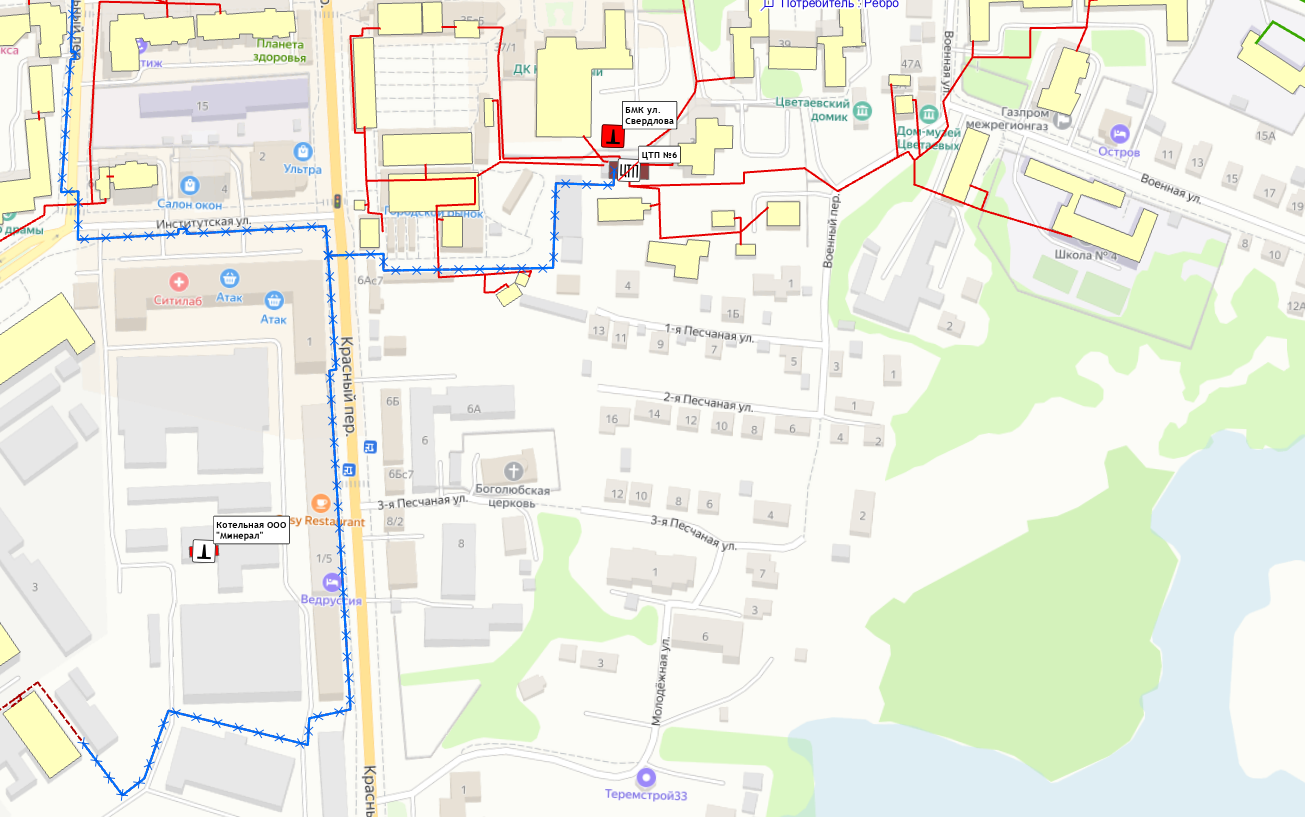 - Строительство блочно-модульной котельной по ул. 1-я Крестьянская, мощностью 29 МВт с переключением нагрузки от I-го контура котельной №1 и ЦТП №5 по ул. Перфильева;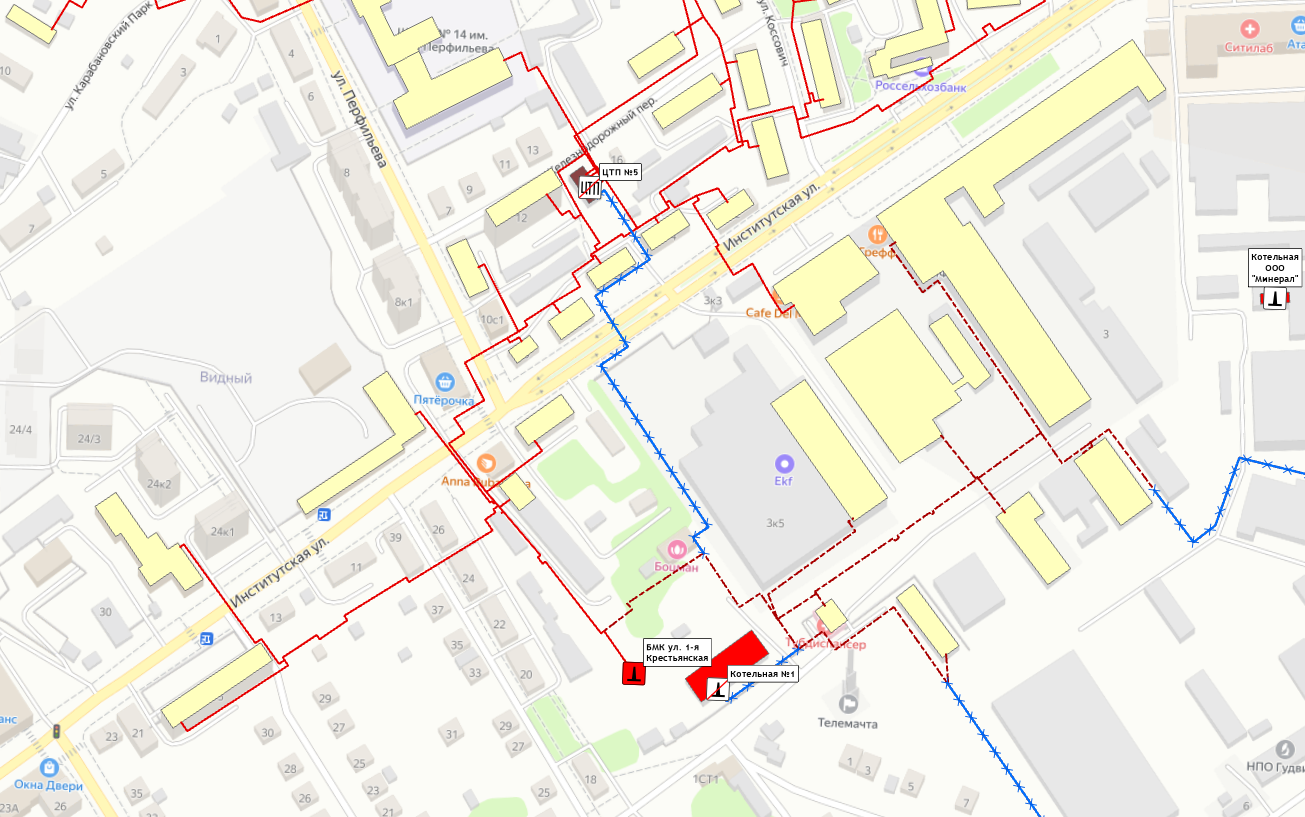 - Строительство блочно-модульной котельной по ул. 8-го микрорайона, мощностью 14,0 МВт с переключением всей нагрузки от ЦТП №8;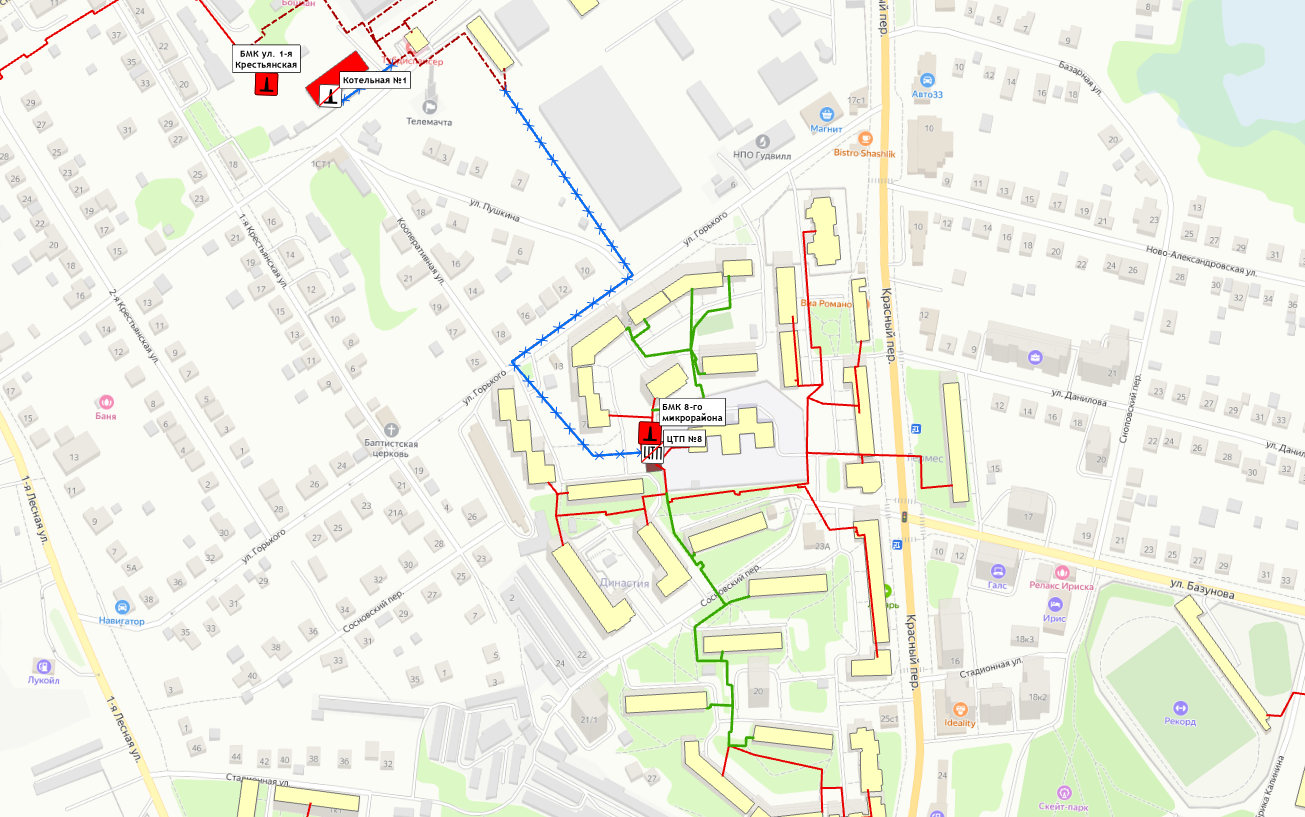 - Котельная №1 (ул. 1-я Крестьянская) и ЦТП №4 ул. Революции; 	ЦТП №5 ул. Перфильева; ЦТП №6 ул. Свердлова; ЦТП №8 8-ой микрорайон выводятся из эксплуатации.Котельная №5 (ул. Киржачская)- Строительство блочно-модульной котельной по ул. Киржачская, мощностью 4,2 МВт с переключением потребителей подключенных к тепловым сетям I-го контура котельной №5.- Перевод потребителей, подключенных к ЦТП №1 по ул. Пески к системе теплоснабжения блочно-модульной котельной по ул. Первомайская-II.- Котельная №5 (ул. Киржачская) и ЦТП №1 ул. Пески выводится из эксплуатации.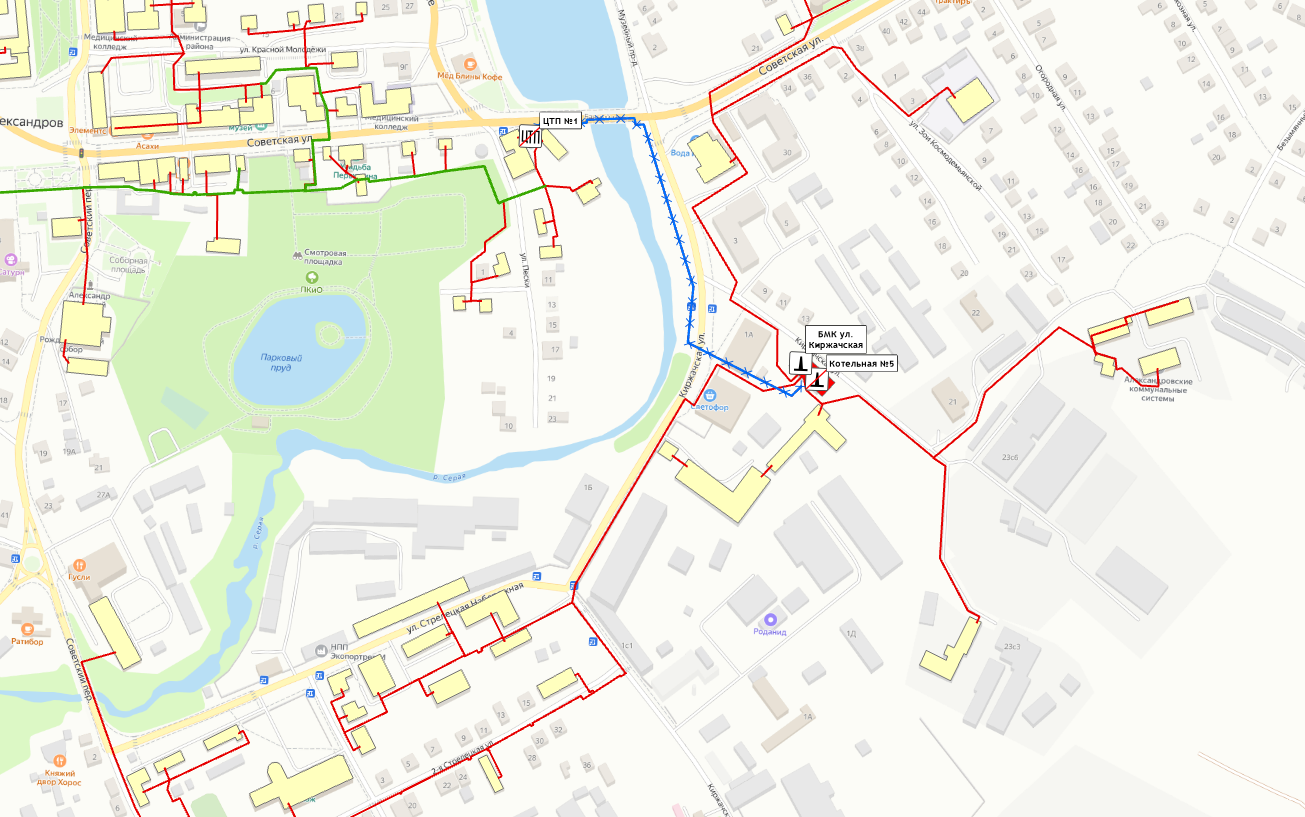 Котельная №7 (ул. Первомайская)- Строительство блочно-модульной котельной по ул. Первомайская-II, мощностью 10 МВт;- Строительство участка тепловой сети от блочно-модульной котельной по ул. Первомайская до ЦТП №1 котельной №5 для переключения нагрузки от ЦТП №1 котельной №5;- ЦТП №1 котельной №5 (ул. Киржачская) и котельная №7 (ул. Первомайская) выводятся из эксплуатации.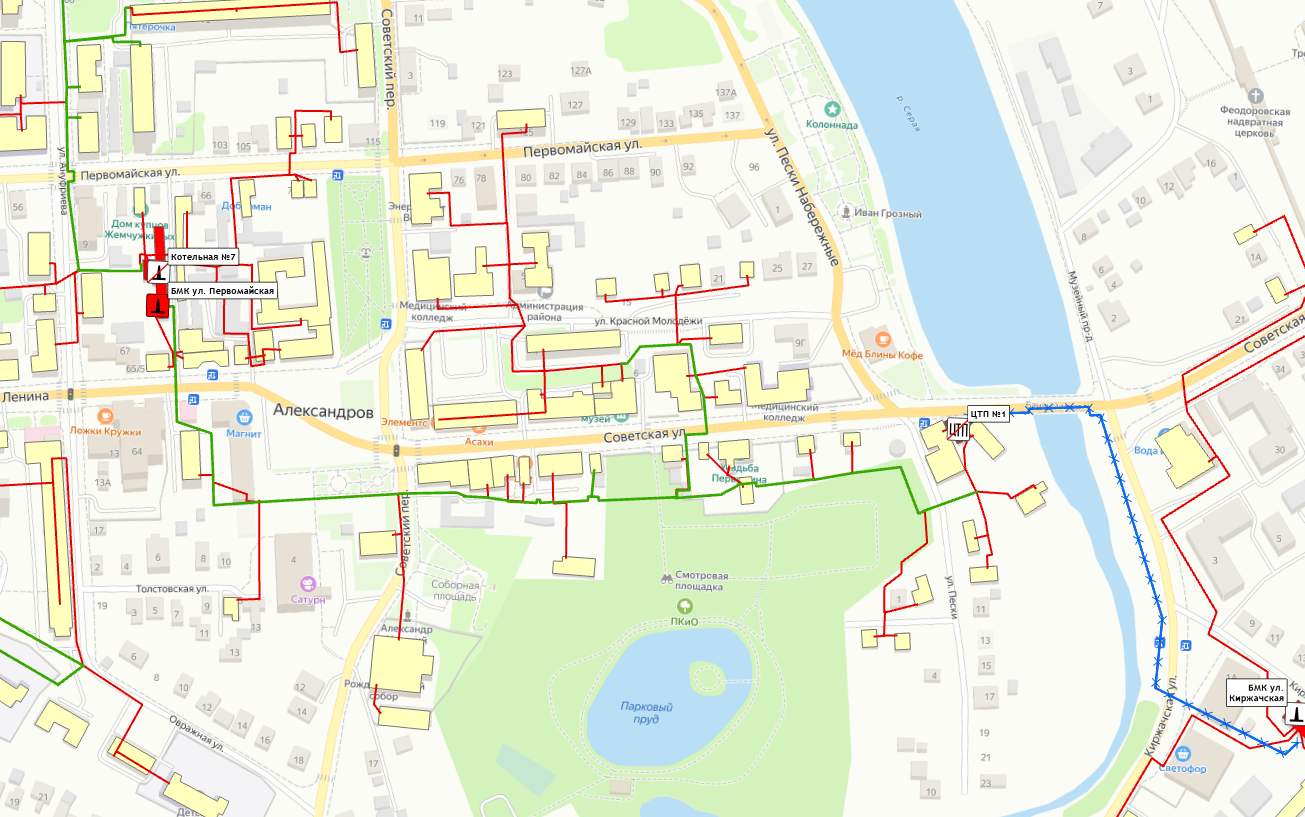 Котельная №11 (ул. Комсомольский пос.)- Строительство блочно-модульной котельной по ул. Юбилейная, мощностью 7,74 МВт с переключением всей нагрузки от котельной №11;- Котельная №11 (ул. Комсомольский пос.) выводится из эксплуатации.Перспективная схема системы теплоснабжения представлена на рисунке 4.2.3.Котельная №12 (ул. Лермонтова)- Строительство блочно-модульной котельной по ул. Маяковского, мощностью 8,3 МВт;- Строительство участка тепловой сети от блочно-модульной котельной ул. Маяковского до существующих тепловых сетей для переключения всей нагрузки от котельной №12 и №13;- Котельная №12 (ул. Лермонтова) и котельная №13 (ул. Маяковского) выводятся из эксплуатации.Перспективная схема системы теплоснабжения представлена на рисунке 4.2.3.Котельная №13 (ул. Маяковского)- Строительство блочно-модульной котельной по ул. Маяковского, мощностью 8,3 МВт;- Строительство участка тепловой сети от блочно-модульной котельной ул. Маяковского до существующих тепловых сетей для переключения всей нагрузки от котельной №12 и №13;- Котельная №12 (ул. Лермонтова) и котельная №13 (ул. Маяковского) выводятся из эксплуатации.Перспективная схема системы теплоснабжения представлена на рисунке 4.2.3.Котельная №3 (ул. Энтузиастов)- Строительство блочно-модульной котельной по ул. Энтузиастов, мощностью 14,9 МВт с переключением всей нагрузки от котельной №3;- Котельная №3 (ул. Энтузиастов) выводится из эксплуатации.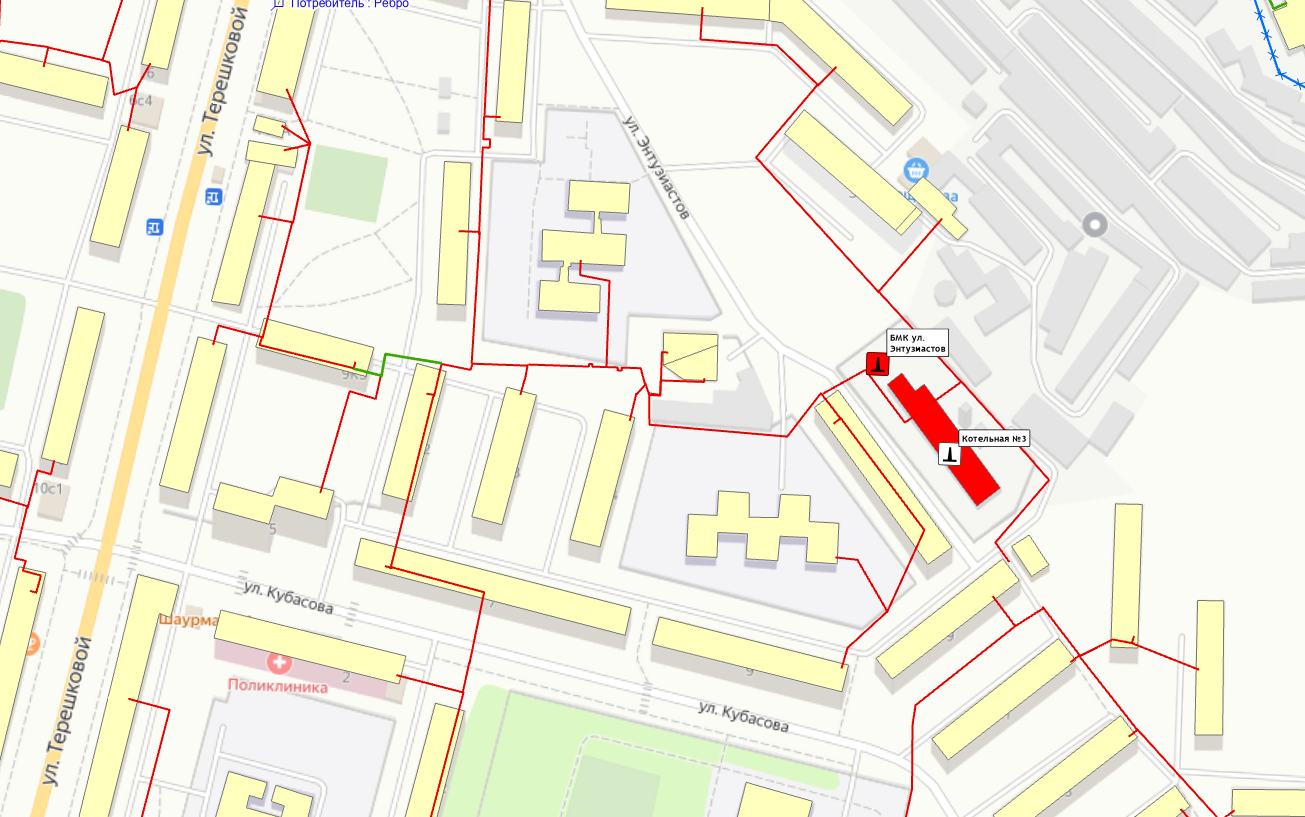 Котельная №9 (ул. Ческа-Липа)- Строительство блочно-модульной котельной по ул. ул. Ческа-Липа, мощностью 9,3 МВт с переключением всей нагрузки от котельной №9;- Котельная №9 (ул. Ческа-Липа) выводится из эксплуатации.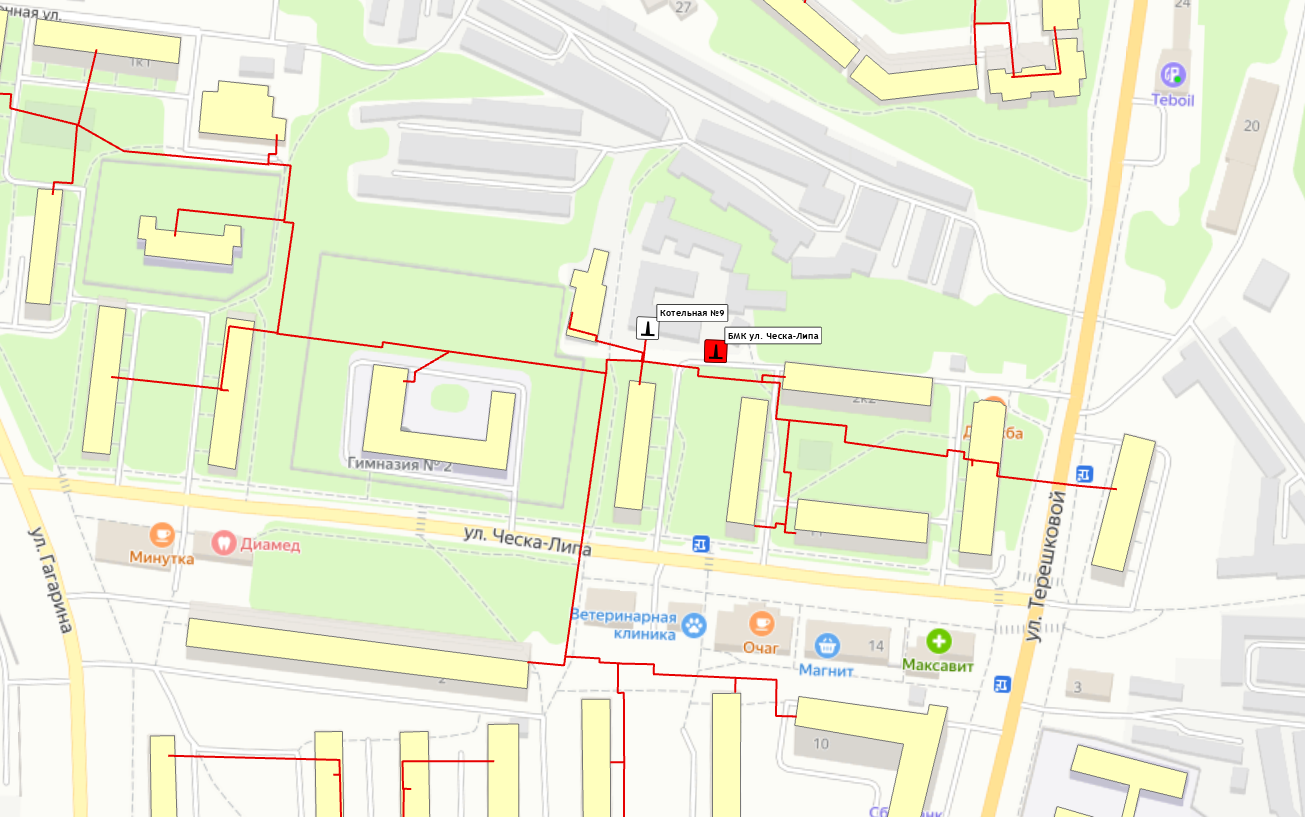 Номер проектаНаименование проектаВид работСтоимость реализации мероприятий, млн. руб.Стоимость реализации мероприятий, млн. руб.Стоимость реализации мероприятий, млн. руб.Стоимость реализации мероприятий, млн. руб.Стоимость реализации мероприятий, млн. руб.Стоимость реализации мероприятий, млн. руб.Стоимость реализации мероприятий, млн. руб.Стоимость реализации мероприятий, млн. руб.Стоимость реализации мероприятий, млн. руб.Стоимость реализации мероприятий, млн. руб.Стоимость реализации мероприятий, млн. руб.Стоимость реализации мероприятий, млн. руб.Источник финансированияНомер проектаНаименование проектаВид работ202220232024202520262027202820292030-20312032-20332034-20352036-2041Источник финансированияМуниципальное образование город Александров  Муниципальное образование город Александров  Муниципальное образование город Александров  Муниципальное образование город Александров  Муниципальное образование город Александров  Муниципальное образование город Александров  Муниципальное образование город Александров  Муниципальное образование город Александров  Муниципальное образование город Александров  Муниципальное образование город Александров  Муниципальное образование город Александров  Муниципальное образование город Александров  Муниципальное образование город Александров  Муниципальное образование город Александров  Муниципальное образование город Александров  Муниципальное образование город Александров  1-1-1-1Строительство котельной по ул. 1-я КрестьянскаяСМР8,842208,68125,607бюджет1-1-1-2Строительство котельной по ул. ПервомайскаяСМР0,417125,79575,799бюджет1-1-1-3Строительство котельной по ул. СвердловаСМР0,433126,58074,776бюджет1-1-1-4Строительство котельной по ул. РеволюцииСМР84,51188,485бюджет1-1-1-5Строительство котельной 8-го микрорайонаСМР115,183120,496бюджет1-1-1-6Строительство котельной по ул. ЮбилейнаяПСД5,000бюджет1-1-1-6Строительство котельной по ул. ЮбилейнаяСМР80,00080,000бюджет1-1-1-7Строительство котельной по ул. МаяковскогоПСД3,000бюджет1-1-1-7Строительство котельной по ул. МаяковскогоСМР90,00090,000бюджет1-1-1-8Строительство блочно-модульной котельной по ул. ЭнтузиастовПСД14,163внебюджет1-1-1-8Строительство блочно-модульной котельной по ул. ЭнтузиастовСМР29,818внебюджет1-1-1-8Строительство блочно-модульной котельной по ул. ЭнтузиастовСМР119,270бюджет1-1-1-9Строительство блочно-модульной котельной по ул. Ческа-ЛипаПСД7,611внебюджет1-1-1-9Строительство блочно-модульной котельной по ул. Ческа-ЛипаСМР16,024внебюджет1-1-1-9Строительство блочно-модульной котельной по ул. Ческа-ЛипаСМР64,096бюджет№ п/пНаименование объекта теплоснабженияГод вывода из эксплуатации1Котельная № 1 (ул. 1-я Крестьянская)20252Котельная № 3 (ул. Энтузиастов)20343Котельная №4 (ул. Калининская)20234Котельная №5 (ул. Киржачская)20255Котельная №6 (ул. Гусева)20246Котельная №7 (ул. Первомайская)20257Котельная №8 (ул. Коммунальников)20258Котельная №9 (ул. Ческа-Липа)20369Котельная №11 по ул. Комсомольский пос.202610Котельная №12 по ул. Лермонтова202611Котельная №13 по ул. Маяковского202612Котельная №14 (ул. Геологов)202313Котельная №15 (ул. Советская)202314Котельная №16 (ул. Радио)202415Котельная №20 (ул. Новинская)2023Наименование котельной (системы теплоснабжения)Температурный график отпуска тепловой энергииСистема теплоснабжения(отопления, горячего водоснабжения (трубопровод)ООО «Владимиртеплогаз»ООО «Владимиртеплогаз»ООО «Владимиртеплогаз»Котельная №1 ул. 1-я Крестьянская105 / 70 ⁰С со срезкой на 70 ⁰С 2-х- трубная система теплоснабжения до ЦТП   - ЦТП № 4 ул. Революции95 / 70 ⁰С4-х трубная система теплоснабжения   - ЦТП № 5 Перфильева95 / 70 ⁰С4-х трубная система теплоснабжения   - ЦТП № 6 ул.Свердлова95 / 70 ⁰С4-х трубная система теплоснабжения   - ЦТП № 8 8-ой микрорайон95 / 70 ⁰С4-х трубная система теплоснабженияКотельная №3 ул. Энтузиастов95 / 70 ⁰С4-х трубная система теплоснабженияКотельная ул. Калининская 95 / 70 ⁰С4-х трубная система теплоснабженияКотельная №5 ул. Киржачскаяпар95 / 70 ⁰Сот котельной до ЦТП: система пароснабжения;от котельной до потребителей: 2-х трубная система теплоснабжения до потребителей   - ЦТП № 1 ул. Пески95 / 70 ⁰С4-х трубная система теплоснабженияКотельная ул. Гусева95 / 70 ⁰С4-х трубная система теплоснабженияКотельная №7 ул. Первомайская95 / 70 ⁰С4-х трубная система теплоснабженияКотельная ул. Королева95 / 70 ⁰С4-х трубная система теплоснабженияКотельная №9 ул. Ческа-Липа95 / 70 ⁰С4-х трубная система теплоснабженияКотельная № 11 Комсомольский пос.95 / 70 ⁰С4-х трубная система теплоснабженияКотельная №12 ул. Лермонтова95 / 70 ⁰С4-х трубная система теплоснабженияКотельная № 13 ул. Маяковского95 / 70 ⁰С4-х трубная система теплоснабженияКотельная ул. Геологов95 / 70 ⁰С4-х трубная система теплоснабженияКотельная ул. Советская95 / 70 ⁰С4-х трубная система теплоснабженияКотельная ул. Радио95 / 70 ⁰С4-х трубная система теплоснабженияКотельная №19 пер. Казарменный95 / 70 ⁰С4-х трубная система теплоснабженияКотельная ул. Новинская95 / 70 ⁰С2-х трубная система теплоснабженияБМК ул. Кубасова95 / 70 ⁰С4-х трубная система теплоснабженияБМК ул. Мосэнерго95 / 70 ⁰С4-х трубная система теплоснабженияКотельная ул. Первомайская, зд.595 / 70 ⁰С4-х трубная система теплоснабженияБМК ул. Крупской95 / 70 ⁰С4-х трубная система теплоснабженияКотел наружного разм.ЛВЗ д. №195 / 70 ⁰С4-х трубная система теплоснабженияКотел наружного разм.ЛВЗ д. №295 / 70 ⁰С 4-х трубная система теплоснабженияООО "Минерал"ООО "Минерал"ООО "Минерал"Котельная ООО «Минерал»95 / 70 ⁰С2-х трубная система теплоснабженияООО "Сантех-Тепло"ООО "Сантех-Тепло"ООО "Сантех-Тепло"Котельная ООО «Сантех-Тепло»95 / 70 ⁰С2-х трубная система теплоснабжения№ п/пНаименование объекта теплоснабженияГод ввода в эксплуатациюПерспективная установленая мощность, МВт1Котельная по ул. Гусева20244,62Котельная по ул. Радио20241,13Котельная по ул. Королева20247,94Котельная по ул. Киржачская20244,25Котельная по ул. Первомайская2024106Котельная по ул. Свердлова2024107Котельная по ул. 1-я Крестьянская2024298Котельная по ул. Революции202511,59Котельная 8-го микрорайона20251410Котельная по ул. Юбилейная20267,7411Котельная по ул. Маяковского20268,312Котельная по ул. Энтузиастов203314,913Котельная по ул. Ческа-Липа20359,3Номер проектаНаименование проектаВид работСтоимость реализации мероприятий, млн. руб.Стоимость реализации мероприятий, млн. руб.Стоимость реализации мероприятий, млн. руб.Стоимость реализации мероприятий, млн. руб.Стоимость реализации мероприятий, млн. руб.Стоимость реализации мероприятий, млн. руб.Источник финансированияНомер проектаНаименование проектаВид работ20232024202520262027-20302031-2041Источник финансированияМуниципальное образование город Александров - ООО "Владимиртеплогаз"Муниципальное образование город Александров - ООО "Владимиртеплогаз"Муниципальное образование город Александров - ООО "Владимиртеплогаз"Муниципальное образование город Александров - ООО "Владимиртеплогаз"Муниципальное образование город Александров - ООО "Владимиртеплогаз"Муниципальное образование город Александров - ООО "Владимиртеплогаз"Муниципальное образование город Александров - ООО "Владимиртеплогаз"Муниципальное образование город Александров - ООО "Владимиртеплогаз"Муниципальное образование город Александров - ООО "Владимиртеплогаз"Муниципальное образование город Александров - ООО "Владимиртеплогаз"1-2-2-1Строительство участка 4-х трубной т/с от ТКц-6/6 возле МКД № 43 по ул. Свердлова до ТКц-6/19 с ответвлением к зданию №1 по ул. Овражная (МБДОУ № 25)СМР11,387бюджет1-2-2-2Строительство участка тепловой сети отопления от ТК 4/5 возле МКД №26 по ул. Фабрика Калинина до зданий по адресу ул. Коммунальников д.1, д.2СМР9,186бюджет1-2-2-3Строительство участков 4-х трубной теплосети от новой котельной по ул. Маяковского до ТК-6 возле МКД №20 по ул. Маяковского и ТК-1 возле МКД №14 по ул. ЛермонтоваПСД3,600бюджет1-2-2-3Строительство участков 4-х трубной теплосети от новой котельной по ул. Маяковского до ТК-6 возле МКД №20 по ул. Маяковского и ТК-1 возле МКД №14 по ул. ЛермонтоваСМР45,000бюджет1-2-3-1Реконструкция участка 4-х трубной т/с от здания скорой помощи до акушерского корпуса с ответвлениями к зданию поликлиники, хирургическому корпусу и МКД №1 по ул. Гусева СМР26,97226,972бюджет1-2-3-2Реконструкция участка 4-х трубной т/с от ТК-2 возле МКД № 14 по ул. Лермонтова до ТК-7 с ответвлениями к МКД № 28, 26 по ул. ЛермонтоваСМР9,146бюджет1-2-3-3Реконструкция участка 4-х трубной т/с от котельной № 20 по ул. Новинская до здания №1 по Двориковскому шоссе (школа-интернат, МБОУ СОШ №5) г. АлександровСМР8,519бюджет1-2-3-4Реконструкция участка 4-х трубной т/с от котельной № 7 по ул. Первомайская до ТК-1 возле МКД №11 по ул. Ануфриева, от ТК-1 до ТК-16 возле МКД № 1 по ул. Ануфриева с ответвлениями к МКД № 91 по ул. Первомайская, МКД № 5, 7 по ул. Ануфриева, МКД № 72 по ул. РеволюцииСМР44,391бюджет1-2-3-5Реконструкция участка 4-х трубной т/с от Котельной №7 по ул. Первомайская до ТКц-1/1 возле ЦТП № 1 ул. Пески с ответвлением от ТК-4 в парке до ТК-24 возле здания № 7 по ул. Советская (ДЮСШ) и с ответвлением к зданию №12 по ул. Советская  в парке культуры и отдыхаСМР65,587бюджет1-2-3-6Реконструкции участка 4-х трубной т/с от ТУ-3/21 у МКД 11/2 по ул. Терешковой до МКД №9/3 по ул. ТерешковойПСД1,800бюджет1-2-3-6Реконструкции участка 4-х трубной т/с от ТУ-3/21 у МКД 11/2 по ул. Терешковой до МКД №9/3 по ул. ТерешковойСМР5,700бюджет1-2-3-7Капитальный ремонт участка 4-х трубной т/с от ТКц-8/1 возле МКД №3/2 по ул. Горького до ТКц-8/3 с ответвлениями к МКД № 1,1А,3,5,7/1 по ул. ГорькогоПСД2,000бюджет1-2-3-7Капитальный ремонт участка 4-х трубной т/с от ТКц-8/1 возле МКД №3/2 по ул. Горького до ТКц-8/3 с ответвлениями к МКД № 1,1А,3,5,7/1 по ул. ГорькогоСМР25,000бюджет1-2-3-8Капитальный ремонт участка 4-х трубной т/с от ТУ-10 по ул. Юбилейная до МКД 1 по ул. Космическая, МКД № 18 по ул. Юбилейная с выносом транзита из МКД №16 по ул. Юбилейная.ПСД1,440бюджет1-2-3-8Капитальный ремонт участка 4-х трубной т/с от ТУ-10 по ул. Юбилейная до МКД 1 по ул. Космическая, МКД № 18 по ул. Юбилейная с выносом транзита из МКД №16 по ул. Юбилейная.СМР18,000бюджет1-2-3-9Капитальный ремонт участка 4-х трубной т/с от ТУц-8/5 возле МКД №4 по ул. Кооперативная до ТКц-8/9 с ответвлениями к МКД № 15,17,18,19 по Сосновскому переулку и МКД № 21/2 по Красному переулкуПСД2,400бюджет1-2-3-9Капитальный ремонт участка 4-х трубной т/с от ТУц-8/5 возле МКД №4 по ул. Кооперативная до ТКц-8/9 с ответвлениями к МКД № 15,17,18,19 по Сосновскому переулку и МКД № 21/2 по Красному переулкуСМР30,000бюджет1-2-3-10Реконструкция участка 4-х трубной т/с от ТК-6 возле МКД №20 по ул. Маяковского до УТ-1 возле МКД №2 по ул. МаяковскогоПСД2,000бюджет1-2-3-10Реконструкция участка 4-х трубной т/с от ТК-6 возле МКД №20 по ул. Маяковского до УТ-1 возле МКД №2 по ул. МаяковскогоСМР25,000бюджетООО "Минерал" ООО "Минерал" ООО "Минерал" ООО "Минерал" ООО "Минерал" ООО "Минерал" ООО "Минерал" ООО "Минерал" ООО "Минерал" ООО "Минерал" 3-2-3-1Реконструкция тепловой сети участка в корпусе котельнойСМР0,300внебюджет№ проектаНаименование мероприятияПротяженность участка, м123Котельная ул. КалининскаяКотельная ул. КалининскаяКотельная ул. Калининская1-2-2-2Строительство участка тепловой сети отопления от ТК 4/5 возле МКД №26 по ул. Фабрика Калинина до зданий по адресу ул. Коммунальников д.1, д.2460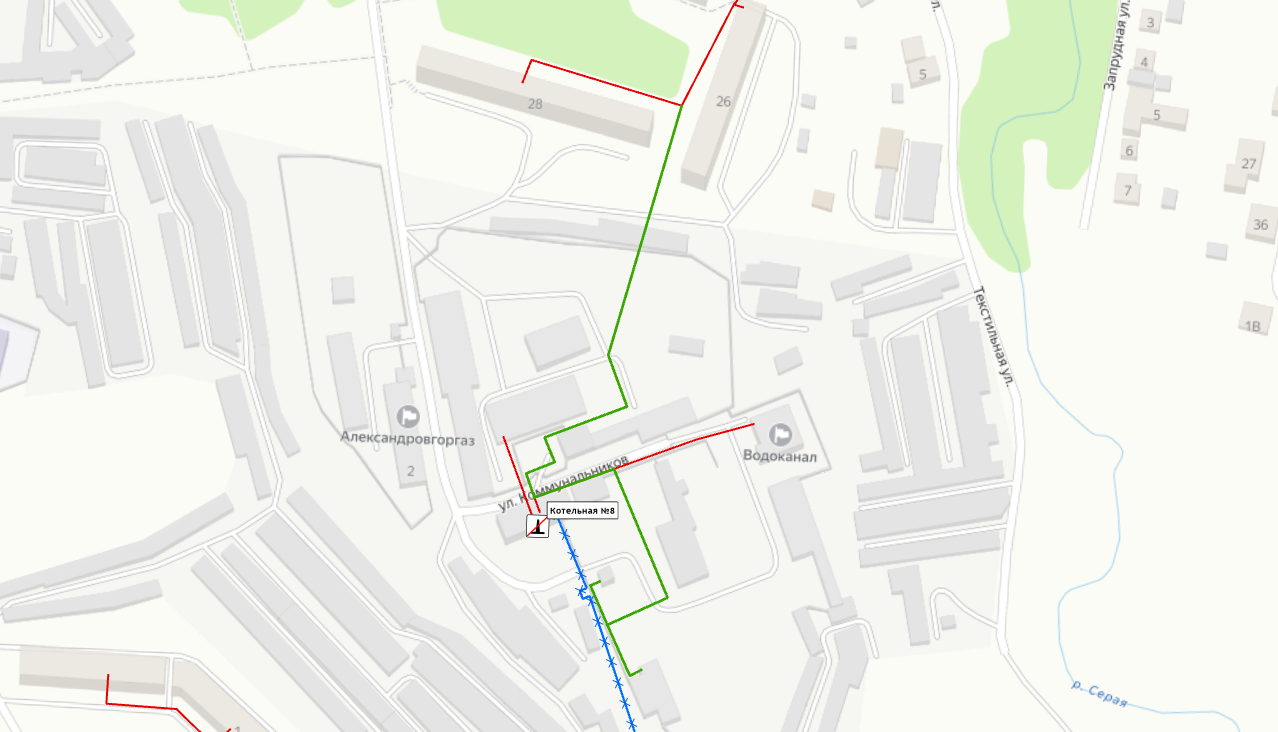 Котельная ул. ГусеваКотельная ул. ГусеваКотельная ул. Гусева1-2-3-1Реконструкция участка 4-х трубной т/с от здания скорой помощи до акушерского корпуса с ответвлениями к зданию поликлиники, хирургическому корпусу и МКД №1 по ул. Гусева395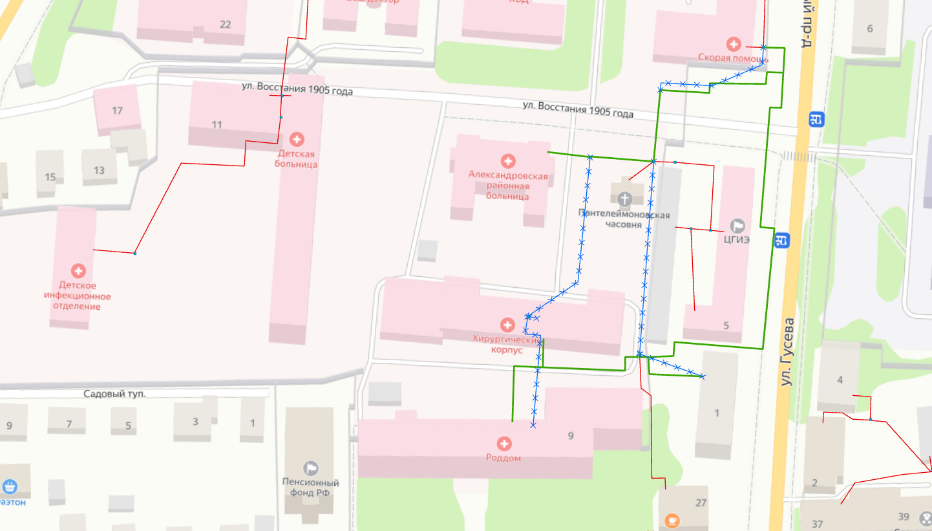 1-2-3-4Реконструкция участка 4-х трубной т/с от котельной № 7 по ул. Первомайская до ТК-1 возле МКД №11 по ул. Ануфриева, от ТК-1 до ТК-16 возле МКД № 1 по ул. Ануфриева с ответвлениями к МКД № 91 по ул. Первомайская, МКД № 5, 7 по ул. Ануфриева, МКД № 72 по ул. Революции4601-2-3-5Реконструкция участка 4-х трубной т/с от Котельной №7 по ул. Первомайская до ТКц-1/1 возле ЦТП № 1 ул. Пески с ответвлением от ТК-4 в парке до ТК-24 возле здания № 7 по ул. Советская (ДЮСШ) и с ответвлением к зданию №12 по ул. Советская  в парке культуры и отдыха995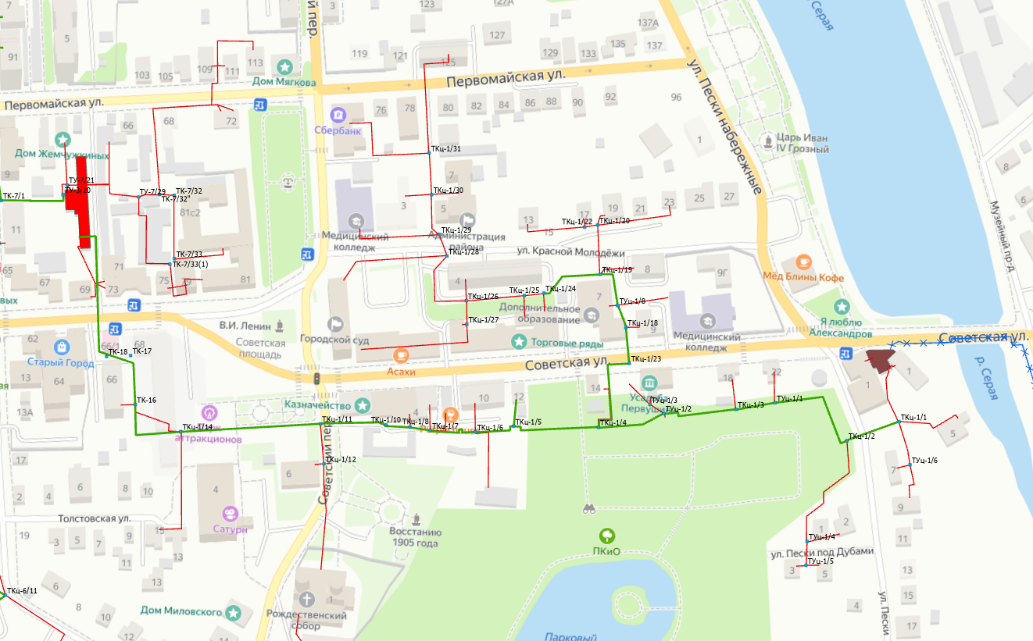 Котельная №3 ул. ЭнтузиастовКотельная №3 ул. ЭнтузиастовКотельная №3 ул. Энтузиастов1-2-3-6Реконструкции участка 4-х трубной т/с от ТУ-3/21 у МКД 11/2 по ул. Терешковой до МКД №9/3 по ул. Терешковой56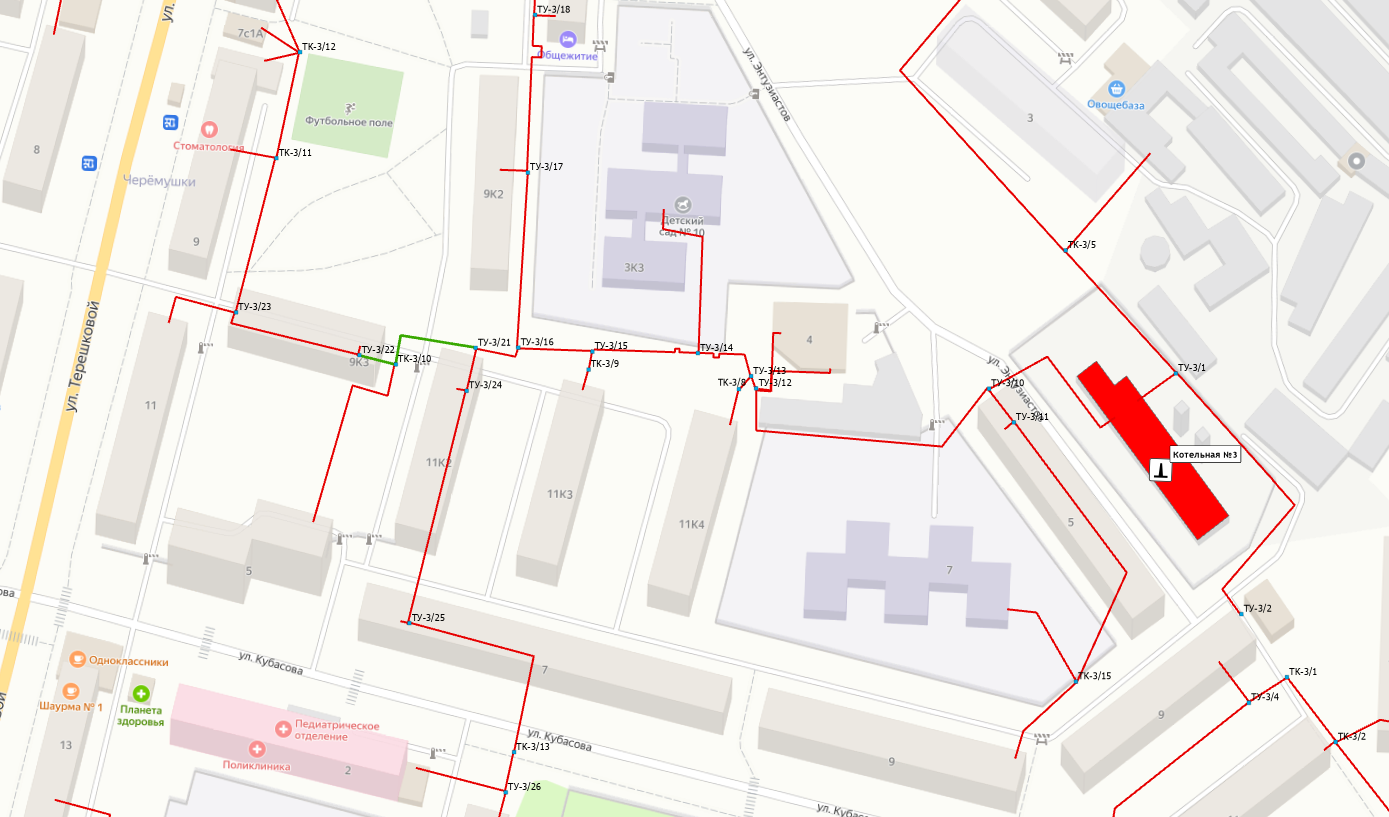 Котельная №12 ул. ЛермонтоваКотельная №12 ул. ЛермонтоваКотельная №12 ул. Лермонтова1-2-3-2Реконструкция участка 4-х трубной т/с от ТК-2 возле МКД № 14 по ул. Лермонтова до ТК-7 с ответвлениями к МКД № 28, 26 по ул. Лермонтова2101-2-2-3Строительство участков 4-х трубной теплосети от новой котельной по ул. Маяковского до ТК-6 возле МКД №20 по ул. Маяковского и ТК-1 возле МКД №14 по ул. Лермонтова6301-2-3-10Реконструкция участка 4-х трубной т/с от ТК-6 возле МКД №20 по ул. Маяковского до УТ-1 возле МКД №2 по ул. Маяковского340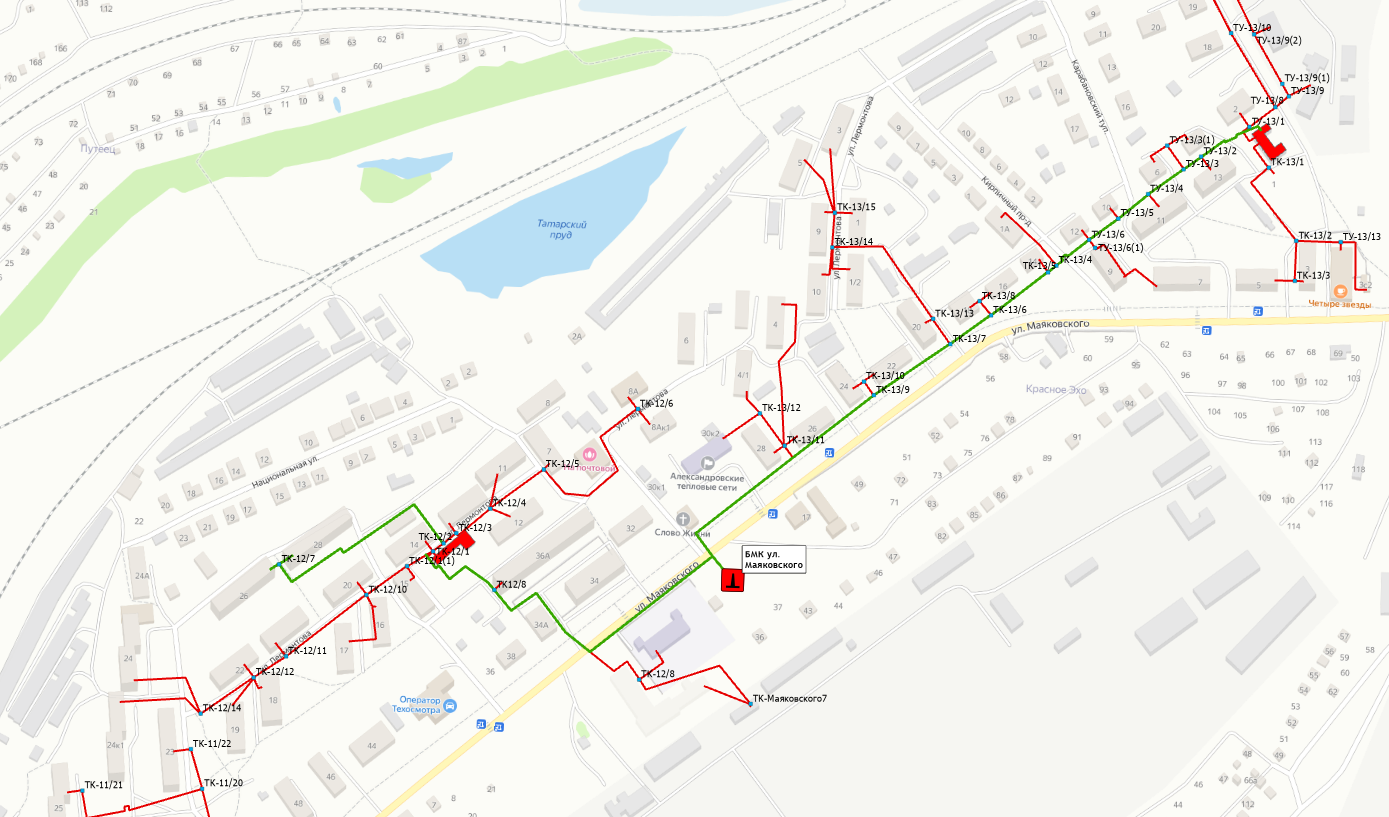 Котельная ул. НовинскаяКотельная ул. Новинская1-2-3-3Реконструкция участка 4-х трубной т/с от котельной № 20 по ул. Новинская до здания №1 по Двориковскому шоссе (школа-интернат, МБОУ СОШ №5)175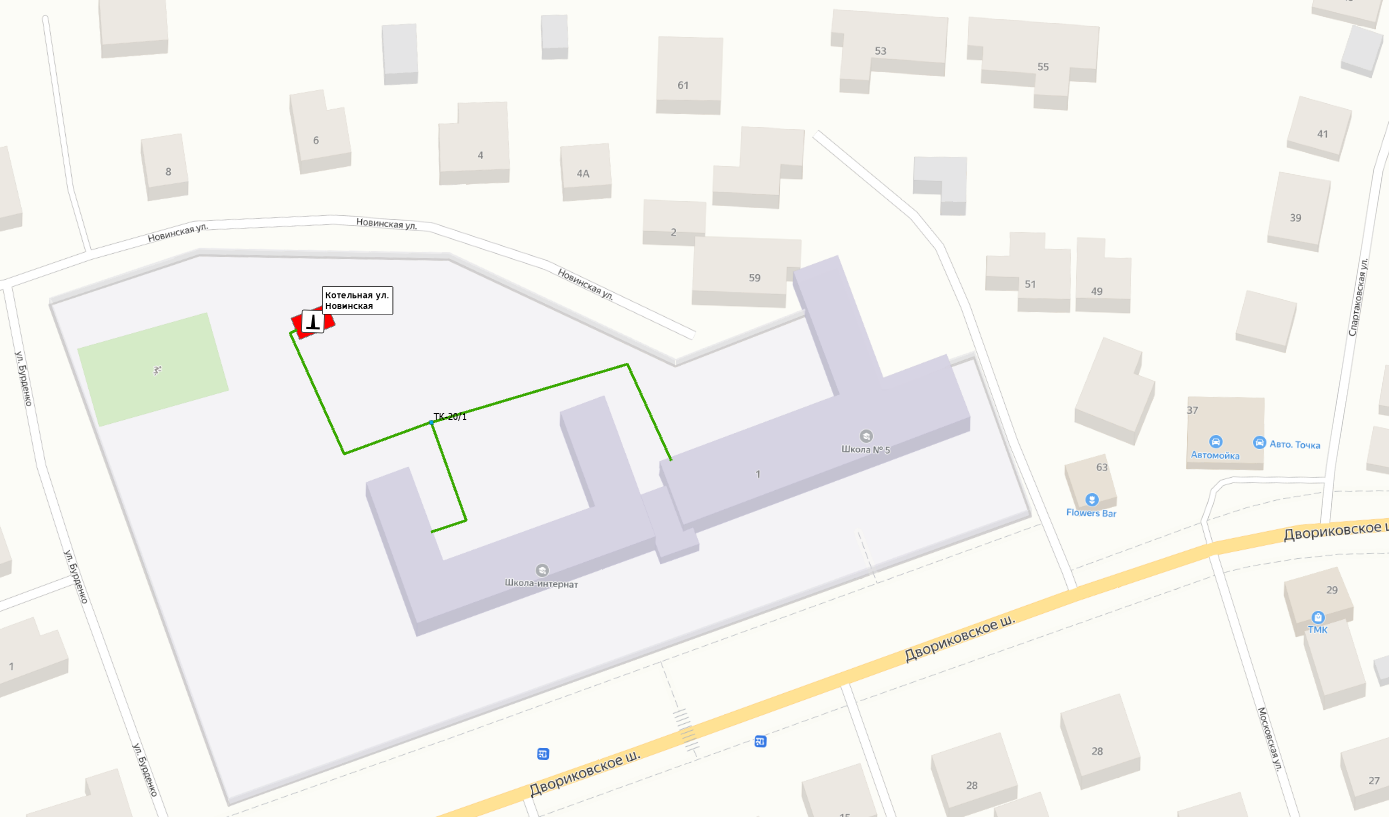 Котельная ул. СвердловаКотельная ул. СвердловаКотельная ул. Свердлова1-2-2-1Строительство участка 4-х трубной т/с от ТКц-6/6 возле МКД № 43 по ул. Свердлова до ТКц-6/19 с ответвлением к зданию №1 по ул. Овражная (МБДОУ № 25)295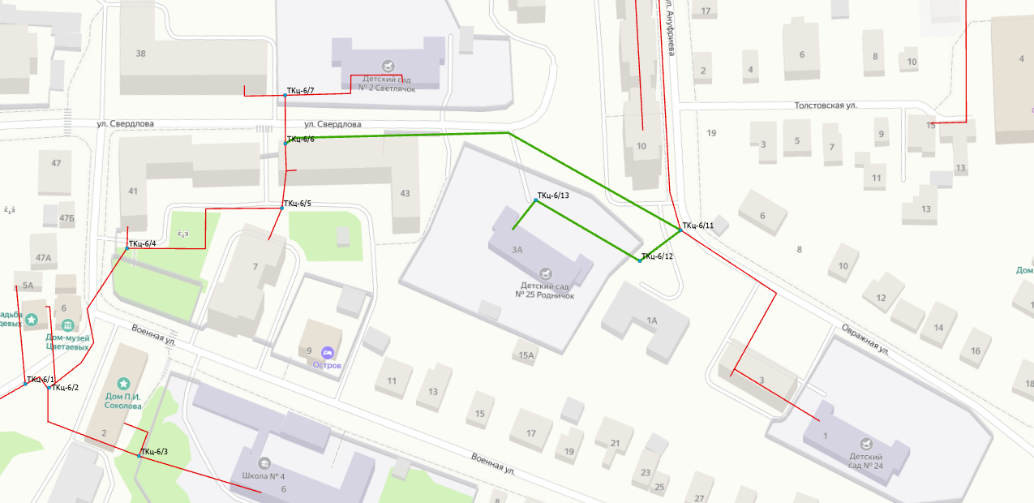 ЦТП №8 / Котельная 8-го микрорайонаЦТП №8 / Котельная 8-го микрорайонаЦТП №8 / Котельная 8-го микрорайона1-2-3-7Капитальный ремонт участка 4-х трубной т/с от ТКц-8/1 возле МКД №3/2 по ул. Горького до ТКц-8/3 с ответвлениями к МКД № 1,1А,3,5,7/1 по ул. Горького3231-2-3-9Капитальный ремонт участка 4-х трубной т/с от ТУц-8/5 возле МКД №4 по ул. Кооперативная до ТКц-8/9 с ответвлениями к МКД № 15,17,18,19 по Сосновскому переулку и МКД № 21/2 по Красному переулку410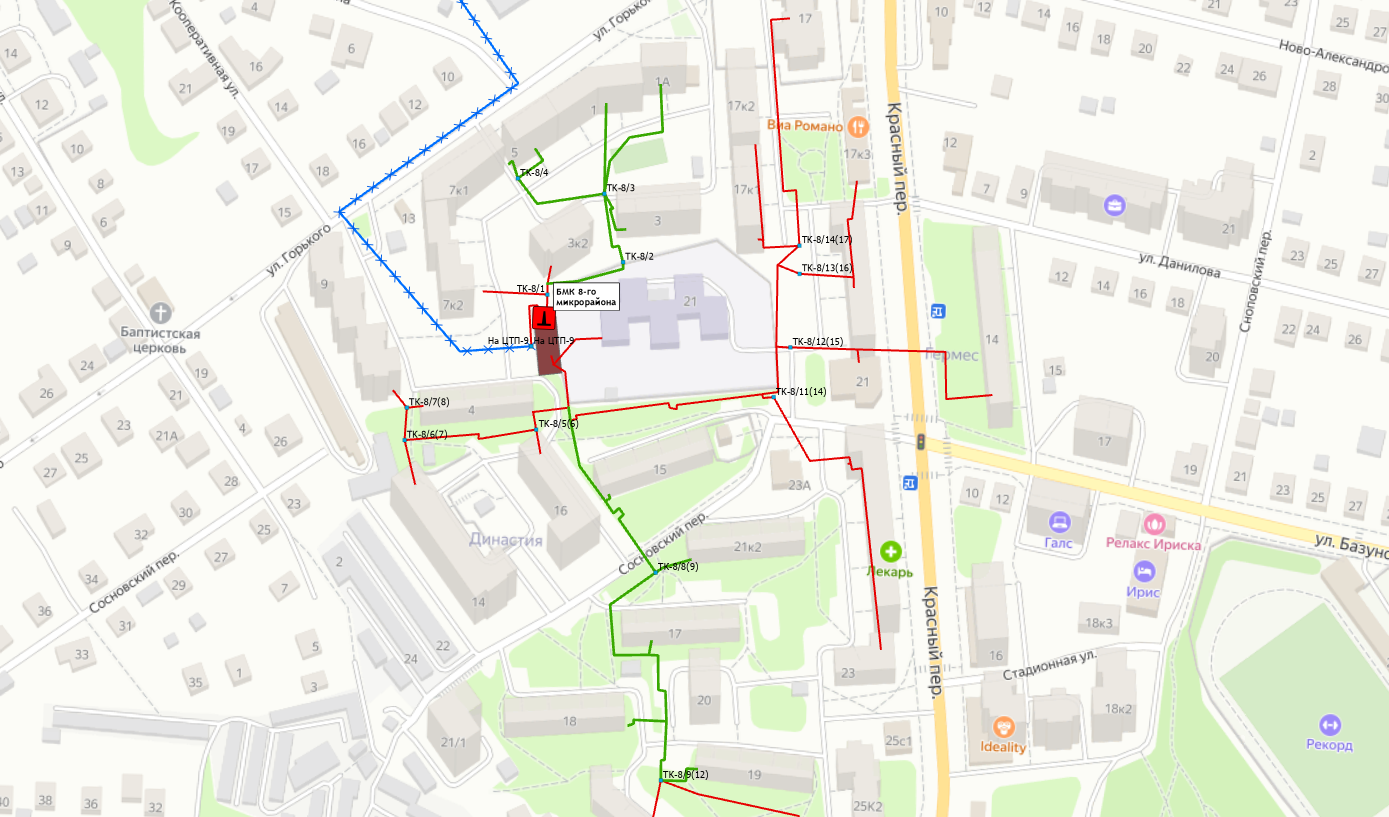 Котельная № 11 ул. Комсомольский поселокКотельная № 11 ул. Комсомольский поселокКотельная № 11 ул. Комсомольский поселок1-2-3-8Капитальный ремонт участка 4-х трубной т/с от ТУ-10 по ул. Юбилейная до МКД 1 по ул. Космическая, МКД № 18 по ул. Юбилейная с выносом транзита из МКД №16 по ул. Юбилейная284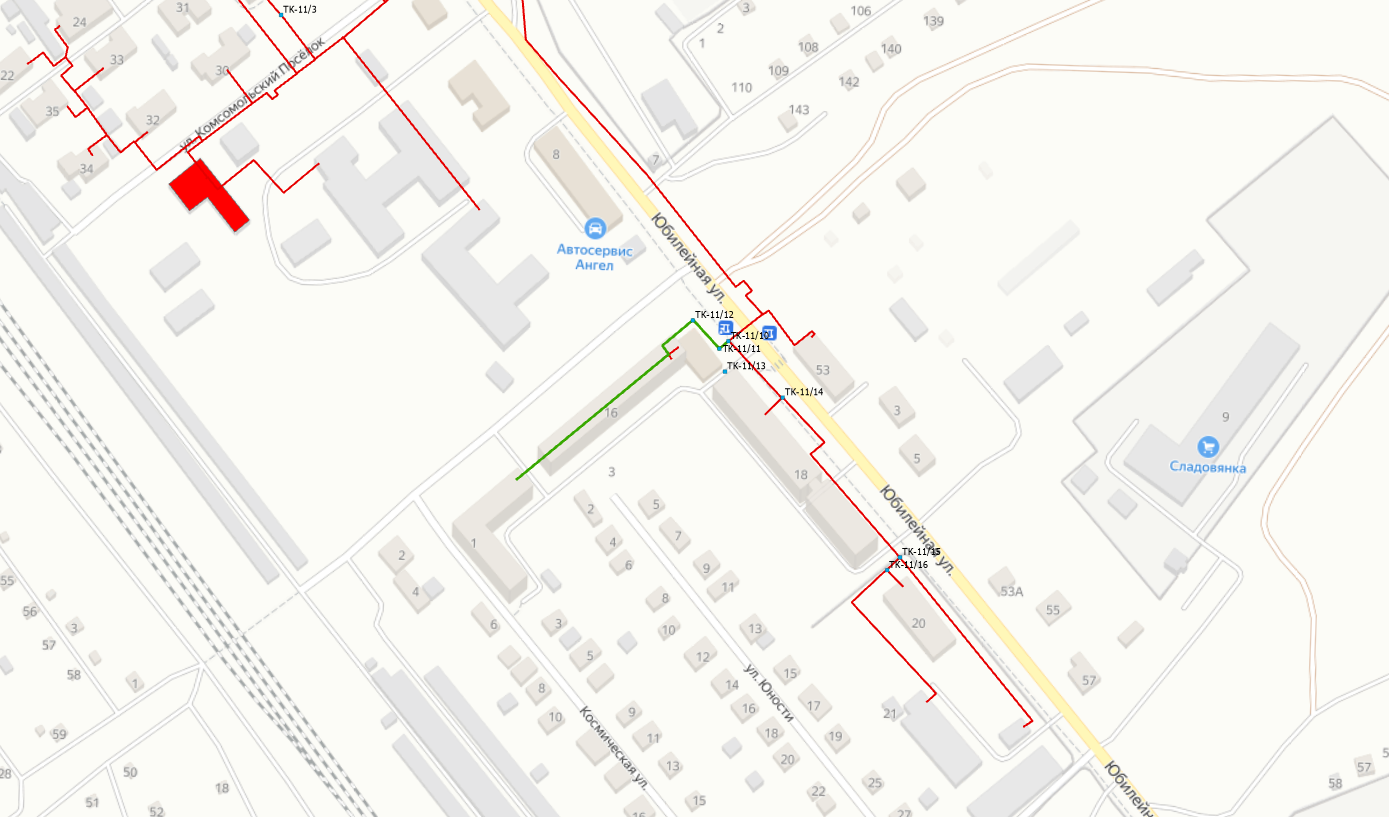 Наименование параметра2021 г.* (факт)2022 г. (факт)2023 г. (факт)2024 г.**2025 г.2026 г.2027 г.2028 г.2029 - 2033 гг.2034 - 2038 гг.2039 - 2041 гг.МУП «Александровские тепловые системы»МУП «Александровские тепловые системы»МУП «Александровские тепловые системы»МУП «Александровские тепловые системы»ООО «Владимиртеплогаз»ООО «Владимиртеплогаз»ООО «Владимиртеплогаз»ООО «Владимиртеплогаз»ООО «Владимиртеплогаз»ООО «Владимиртеплогаз»ООО «Владимиртеплогаз»ООО «Владимиртеплогаз»Вид топливагазгазгазгазгазгазгазгазгазгазгазВыработка тепловой энергии, Гкал189 336348 118330 519311 793307 934307 934307 934307 934307 934307 934307 934Удельный расход условного топлива на выработку, кг у.т./Гкал162,11162,71162,58161,17159,81158,84158,84158,84158,84157,57157,57Расход условного топлива на выработку, т у.т.30 69456 64253 73650 25249 21048 91348 91348 91348 91348 52148 521Расход натурального топлива на выработку тепла, тыс.м326 23448 33646 02743 08842 13141 86341 86341 86341 86341 51541 515Котельная №22 (ул. Ленина)Котельная №22 (ул. Ленина)Котельная №22 (ул. Ленина)Котельная №22 (ул. Ленина)Котельная №22 (ул. Ленина)Котельная №22 (ул. Ленина)Котельная №22 (ул. Ленина)Котельная №22 (ул. Ленина)Котельная №22 (ул. Ленина)Котельная №22 (ул. Ленина)Котельная №22 (ул. Ленина)Котельная №22 (ул. Ленина)Вид топливагазгаз---------Выработка тепловой энергии, Гкал24 55116 606---------Удельный расход условного топлива на выработку, кг у.т./Гкал159,96159,38---------Расход условного топлива на выработку, т у.т.3 9272 647---------Расход натурального топлива на выработку тепла, тыс.м33 3572 261---------Котел наружного разм.ЛВЗ д. №1Котел наружного разм.ЛВЗ д. №1Котел наружного разм.ЛВЗ д. №1Котел наружного разм.ЛВЗ д. №1Котел наружного разм.ЛВЗ д. №1Котел наружного разм.ЛВЗ д. №1Котел наружного разм.ЛВЗ д. №1Котел наружного разм.ЛВЗ д. №1Котел наружного разм.ЛВЗ д. №1Котел наружного разм.ЛВЗ д. №1Котел наружного разм.ЛВЗ д. №1Котел наружного разм.ЛВЗ д. №1Вид топливагазгазгазгазгазгазгазгазгазгазгазВыработка тепловой энергии, Гкал228219200191191191191191191191191Удельный расход условного топлива на выработку, кг у.т./Гкал159,33158,73158,73158,73158,73158,73158,73158,73158,73158,73158,73Расход условного топлива на выработку, т у.т.3635323030303030303030Расход натурального топлива на выработку тепла, тыс.м33130272626262626262626Котел наружного разм.ЛВЗ д. №2Котел наружного разм.ЛВЗ д. №2Котел наружного разм.ЛВЗ д. №2Котел наружного разм.ЛВЗ д. №2Котел наружного разм.ЛВЗ д. №2Котел наружного разм.ЛВЗ д. №2Котел наружного разм.ЛВЗ д. №2Котел наружного разм.ЛВЗ д. №2Котел наружного разм.ЛВЗ д. №2Котел наружного разм.ЛВЗ д. №2Котел наружного разм.ЛВЗ д. №2Котел наружного разм.ЛВЗ д. №2Вид топливагазгазгазгазгазгазгазгазгазгазгазВыработка тепловой энергии, Гкал206170128102102102102102102102102Удельный расход условного топлива на выработку, кг у.т./Гкал159,33158,73158,73158,73158,73158,73158,73158,73158,73158,73158,73Расход условного топлива на выработку, т у.т.3327201616161616161616Расход натурального топлива на выработку тепла, тыс.м32823171414141414141414БМК ул. КубасоваБМК ул. КубасоваБМК ул. КубасоваБМК ул. КубасоваБМК ул. КубасоваБМК ул. КубасоваБМК ул. КубасоваБМК ул. КубасоваБМК ул. КубасоваБМК ул. КубасоваБМК ул. КубасоваБМК ул. КубасоваВид топливагазгазгазгазгазгазгазгазгазгазгазВыработка тепловой энергии, Гкал30 48327 77325 73928 51128 51128 51128 51128 51128 51128 51128 511Удельный расход условного топлива на выработку, кг у.т./Гкал157,57157,00157,00157,00157,00157,00157,00157,00157,00157,00157,00Расход условного топлива на выработку, т у.т.4 8034 3604 0414 4764 4764 4764 4764 4764 4764 4764 476Расход натурального топлива на выработку тепла, тыс.м34 1053 7213 4613 8383 8383 8383 8383 8383 8383 8383 838БМК ул. МосэнергоБМК ул. МосэнергоБМК ул. МосэнергоБМК ул. МосэнергоБМК ул. МосэнергоБМК ул. МосэнергоБМК ул. МосэнергоБМК ул. МосэнергоБМК ул. МосэнергоБМК ул. МосэнергоБМК ул. МосэнергоБМК ул. МосэнергоВид топливагазгазгазгазгазгазгазгазгазгазгазВыработка тепловой энергии, Гкал680635641636636636636636636636636Удельный расход условного топлива на выработку, кг у.т./Гкал154,95154,38154,38154,38154,38154,38154,38154,38154,38154,38154,38Расход условного топлива на выработку, т у.т.10598999898989898989898Расход натурального топлива на выработку тепла, тыс.м39084838484848484848484Котельная ул. Первомайская, зд.5Котельная ул. Первомайская, зд.5Котельная ул. Первомайская, зд.5Котельная ул. Первомайская, зд.5Котельная ул. Первомайская, зд.5Котельная ул. Первомайская, зд.5Котельная ул. Первомайская, зд.5Котельная ул. Первомайская, зд.5Котельная ул. Первомайская, зд.5Котельная ул. Первомайская, зд.5Котельная ул. Первомайская, зд.5Котельная ул. Первомайская, зд.5Вид топлива-газгазгазгазгазгазгазгазгазгазВыработка тепловой энергии, Гкал-5 90615 69116 49216 49216 49216 49216 49216 49216 49216 492Удельный расход условного топлива на выработку, кг у.т./Гкал-155,10155,10155,10155,10155,10155,10155,10155,10155,10155,10Расход условного топлива на выработку, т у.т.-9162 4342 5582 5582 5582 5582 5582 5582 5582 558Расход натурального топлива на выработку тепла, тыс.м3-7792 0852 1932 1932 1932 1932 1932 1932 1932 193БМК ул. КрупскойБМК ул. КрупскойБМК ул. КрупскойБМК ул. КрупскойБМК ул. КрупскойБМК ул. КрупскойБМК ул. КрупскойБМК ул. КрупскойБМК ул. КрупскойБМК ул. КрупскойБМК ул. КрупскойБМК ул. КрупскойВид топлива-газгазгазгазгазгазгазгазгазгазВыработка тепловой энергии, Гкал-212763775775775775775775775775Удельный расход условного топлива на выработку, кг у.т./Гкал-155,80155,80155,80155,80155,80155,80155,80155,80155,80155,80Расход условного топлива на выработку, т у.т.-33119121121121121121121121121Расход натурального топлива на выработку тепла, тыс.м3-28102104104104104104104104104Котельная 8-го микрорайонаКотельная 8-го микрорайонаКотельная 8-го микрорайонаКотельная 8-го микрорайонаКотельная 8-го микрорайонаКотельная 8-го микрорайонаКотельная 8-го микрорайонаВид топлива----газгазгазгазгазгазгазВыработка тепловой энергии, Гкал----22 84122 84122 84122 84122 84122 84122 841Удельный расход условного топлива на выработку, кг у.т./Гкал----157,76157,76157,76157,76157,76157,76157,76Расход условного топлива на выработку, т у.т.----3 6033 6033 6033 6033 6033 6033 603Расход натурального топлива на выработку тепла, тыс.м3----3 0803 0803 0803 0803 0803 0803 080Котельная ул. СвердловаКотельная ул. СвердловаКотельная ул. СвердловаКотельная ул. СвердловаКотельная ул. СвердловаКотельная ул. СвердловаКотельная ул. СвердловаВид топлива----газгазгазгазгазгазгазВыработка тепловой энергии, Гкал----17 86217 86217 86217 86217 86217 86217 862Удельный расход условного топлива на выработку, кг у.т./Гкал----157,76157,76157,76157,76157,76157,76157,76Расход условного топлива на выработку, т у.т.----2 8182 8182 8182 8182 8182 8182 818Расход натурального топлива на выработку тепла, тыс.м3----2 4092 4092 4092 4092 4092 4092 409Котельная ул. РеволюцииКотельная ул. РеволюцииКотельная ул. РеволюцииКотельная ул. РеволюцииКотельная ул. РеволюцииКотельная ул. РеволюцииКотельная ул. РеволюцииВид топлива----газгазгазгазгазгазгазВыработка тепловой энергии, Гкал----22 22422 22422 22422 22422 22422 22422 224Удельный расход условного топлива на выработку, кг у.т./Гкал----157,76157,76157,76157,76157,76157,76157,76Расход условного топлива на выработку, т у.т.----3 5063 5063 5063 5063 5063 5063 506Расход натурального топлива на выработку тепла, тыс.м3----2 9972 9972 9972 9972 9972 9972 997Котельная № 1 (ул. 1-я Крестьянская)Котельная № 1 (ул. 1-я Крестьянская)Котельная № 1 (ул. 1-я Крестьянская)Котельная № 1 (ул. 1-я Крестьянская)Котельная № 1 (ул. 1-я Крестьянская)Котельная ул. 1-я КрестьянскаяКотельная ул. 1-я КрестьянскаяКотельная ул. 1-я КрестьянскаяКотельная ул. 1-я КрестьянскаяКотельная ул. 1-я КрестьянскаяКотельная ул. 1-я КрестьянскаяКотельная ул. 1-я КрестьянскаяВид топливагазгазгазгазгазгазгазгазгазгазгазВыработка тепловой энергии, Гкал52 661118 620116 776108 16241 37441 37441 37441 37441 37441 37441 374Удельный расход условного топлива на выработку, кг у.т./Гкал159,94159,47159,47159,47157,76157,76157,76157,76157,76157,76157,76Расход условного топлива на выработку, т у.т.8 42318 91618 62217 2496 5276 5276 5276 5276 5276 5276 527Расход натурального топлива на выработку тепла, тыс.м37 19916 14515 95514 7905 5795 5795 5795 5795 5795 5795 579Котельная №3 (ул. Энтузиастов)Котельная №3 (ул. Энтузиастов)Котельная №3 (ул. Энтузиастов)Котельная №3 (ул. Энтузиастов)Котельная №3 (ул. Энтузиастов)Котельная №3 (ул. Энтузиастов)Котельная №3 (ул. Энтузиастов)Котельная №3 (ул. Энтузиастов)Котельная №3 (ул. Энтузиастов)Котельная №3 (ул. Энтузиастов)Котельная ул. Энтузиастов с 2034г.Котельная ул. Энтузиастов с 2034г.Вид топливагазгазгазгазгазгазгазгазгазгазгазВыработка тепловой энергии, Гкал14 63331 34730 39628 60028 60028 60028 60028 60028 60028 60028 600Удельный расход условного топлива на выработку, кг у.т./Гкал162,39161,91161,91161,91161,91161,91161,91161,91161,91157,76157,76Расход условного топлива на выработку, т у.т.2 3765 0754 9214 6314 6314 6314 6314 6314 6314 5124 512Расход натурального топлива на выработку тепла, тыс.м32 0314 3314 2163 9703 9703 9703 9703 9703 9703 8563 856Котельная №4 (ул. Калининская)Котельная №4 (ул. Калининская)Котельная №4 (ул. Калининская)Котельная ул. КалининскаяКотельная ул. КалининскаяКотельная ул. КалининскаяКотельная ул. КалининскаяКотельная ул. КалининскаяКотельная ул. КалининскаяКотельная ул. КалининскаяКотельная ул. КалининскаяКотельная ул. КалининскаяВид топливагазгазгазгазгазгазгазгазгазгазгазВыработка тепловой энергии, Гкал4 91410 43010 40311 39813 81913 81913 81913 81913 81913 81913 819Удельный расход условного топлива на выработку, кг у.т./Гкал161,47161,04161,04 / 157,76157,76157,76157,76157,76157,76157,76157,76157,76Расход условного топлива на выработку, т у.т.7931 6801 6631 7982 1802 1802 1802 1802 1802 1802 180Расход натурального топлива на выработку тепла, тыс.м36781 4331 4301 5421 8691 8691 8691 8691 8691 8691 869Котельная №5 (ул. Киржачская)Котельная №5 (ул. Киржачская)Котельная №5 (ул. Киржачская)Котельная №5 (ул. Киржачская)Котельная №5 (ул. Киржачская)Котельная ул. КиржачскаяКотельная ул. КиржачскаяКотельная ул. КиржачскаяКотельная ул. КиржачскаяКотельная ул. КиржачскаяКотельная ул. КиржачскаяКотельная ул. КиржачскаяВид топливагазгазгазгазгазгазгазгазгазгазгазВыработка тепловой энергии, Гкал7 43314 78214 71913 5858 4288 4288 4288 4288 4288 4288 428Удельный расход условного топлива на выработку, кг у.т./Гкал161,50161,04161,04161,04157,76157,76157,76157,76157,76157,76157,76Расход условного топлива на выработку, т у.т.1 2002 3802 3702 1881 3301 3301 3301 3301 3301 3301 330Расход натурального топлива на выработку тепла, тыс.м31 0262 0302 0301 8761 1361 1361 1361 1361 1361 1361 136Котельная №6 (ул. Гусева)Котельная №6 (ул. Гусева)Котельная №6 (ул. Гусева)Котельная №6 (ул. Гусева)Котельная ул. ГусеваКотельная ул. ГусеваКотельная ул. ГусеваКотельная ул. ГусеваКотельная ул. ГусеваКотельная ул. ГусеваКотельная ул. ГусеваКотельная ул. ГусеваВид топливагазгазгазгазгазгазгазгазгазгазгазВыработка тепловой энергии, Гкал3 7528 6148 3707 4587 4587 4587 4587 4587 4587 4587 458Удельный расход условного топлива на выработку, кг у.т./Гкал178,75178,21178,21157,76157,76157,76157,76157,76157,76157,76157,76Расход условного топлива на выработку, т у.т.6711 5351 4921 1771 1771 1771 1771 1771 1771 1771 177Расход натурального топлива на выработку тепла, тыс.м35731 3101 2781 0091 0091 0091 0091 0091 0091 0091 009Котельная №7 (ул. Первомайская)Котельная №7 (ул. Первомайская)Котельная №7 (ул. Первомайская)Котельная №7 (ул. Первомайская)Котельная №7 (ул. Первомайская)Котельная ул. ПервомайскаяКотельная ул. ПервомайскаяКотельная ул. ПервомайскаяКотельная ул. ПервомайскаяКотельная ул. ПервомайскаяКотельная ул. ПервомайскаяКотельная ул. ПервомайскаяВид топливагазгазгазгазгазгазгазгазгазгазгазВыработка тепловой энергии, Гкал8 81017 98516 77216 83521 99321 99321 99321 99321 99321 99321 993Удельный расход условного топлива на выработку, кг у.т./Гкал167,01166,50166,50166,50157,76157,76157,76157,76157,76157,76157,76Расход условного топлива на выработку, т у.т.1 4712 9952 7932 8033 4703 4703 4703 4703 4703 4703 470Расход натурального топлива на выработку тепла, тыс.м31 2582 5562 3922 4032 9652 9652 9652 9652 9652 9652 965Котельная №8 (ул. Коммунальников)Котельная №8 (ул. Коммунальников)Котельная №8 (ул. Коммунальников)Котельная №8 (ул. Коммунальников)Котельная №8 (ул. Коммунальников)Котельная ул. КоролеваКотельная ул. КоролеваКотельная ул. КоролеваКотельная ул. КоролеваКотельная ул. КоролеваКотельная ул. КоролеваКотельная ул. КоролеваВид топливагазгазгазгазгазгазгазгазгазгазгазВыработка тепловой энергии, Гкал7 56816 81614 22714 67512 25412 25412 25412 25412 25412 25412 254Удельный расход условного топлива на выработку, кг у.т./Гкал162,11161,62161,62161,62157,76157,76157,76157,76157,76157,76157,76Расход условного топлива на выработку, т у.т.1 2272 7182 2992 3721 9331 9331 9331 9331 9331 9331 933Расход натурального топлива на выработку тепла, тыс.м31 0492 3201 9702 0341 6521 6521 6521 6521 6521 6521 652Котельная №9 (ул. Ческа-Липа)Котельная №9 (ул. Ческа-Липа)Котельная №9 (ул. Ческа-Липа)Котельная №9 (ул. Ческа-Липа)Котельная №9 (ул. Ческа-Липа)Котельная №9 (ул. Ческа-Липа)Котельная №9 (ул. Ческа-Липа)Котельная №9 (ул. Ческа-Липа)Котельная №9 (ул. Ческа-Липа)Котельная №9 (ул. Ческа-Липа)Котельная ул. Ческа-Липа с 2036 г.Котельная ул. Ческа-Липа с 2036 г.Вид топливагазгазгазгазгазгазгазгазгазгазгазВыработка тепловой энергии, Гкал8 55424 34126 55518 21618 21618 21618 21618 21618 21618 21618 216Удельный расход условного топлива на выработку, кг у.т./Гкал173,25172,75172,75172,75172,75172,75172,75172,75172,75157,76157,76Расход условного топлива на выработку, т у.т.1 4824 2054 5873 1473 1473 1473 1473 1473 1472 8742 874Расход натурального топлива на выработку тепла, тыс.м31 2673 5873 9292 6982 6982 6982 6982 6982 6982 4642 464Котельная №11 (ул. Комсомольский пос.)Котельная №11 (ул. Комсомольский пос.)Котельная №11 (ул. Комсомольский пос.)Котельная №11 (ул. Комсомольский пос.)Котельная №11 (ул. Комсомольский пос.)Котельная №11 (ул. Комсомольский пос.)Котельная ул. ЮбилейнаяКотельная ул. ЮбилейнаяКотельная ул. ЮбилейнаяКотельная ул. ЮбилейнаяКотельная ул. ЮбилейнаяКотельная ул. ЮбилейнаяВид топливагазгазгазгазгазгазгазгазгазгазгазВыработка тепловой энергии, Гкал8 52216 92113 82014 33414 33414 33414 33414 33414 33414 33414 334Удельный расход условного топлива на выработку, кг у.т./Гкал157,88157,30157,33157,33157,33155,80155,80155,80155,80155,80155,80Расход условного топлива на выработку, т у.т.1 3452 6622 1742 2552 2552 2332 2332 2332 2332 2332 233Расход натурального топлива на выработку тепла, тыс.м31 1502 2721 8631 9341 9341 9091 9091 9091 9091 9091 909Котельная №12 (ул. Лермонтова)Котельная №12 (ул. Лермонтова)Котельная №12 (ул. Лермонтова)Котельная №12 (ул. Лермонтова)Котельная №12 (ул. Лермонтова)Котельная №12 (ул. Лермонтова)Вид топливагазгазгазгазгаз------Выработка тепловой энергии, Гкал4 58910 01510 4497 4727 472------Удельный расход условного топлива на выработку, кг у.т./Гкал175,21174,70174,70174,70174,70------Расход условного топлива на выработку, т у.т.8041 7501 8251 3051 305------Расход натурального топлива на выработку тепла, тыс.м36871 4931 5641 1191 119------Котельная №13 (ул. Маяковского)Котельная №13 (ул. Маяковского)Котельная №13 (ул. Маяковского)Котельная №13 (ул. Маяковского)Котельная №13 (ул. Маяковского)Котельная №13 (ул. Маяковского)Котельная ул. МаяковскогоКотельная ул. МаяковскогоКотельная ул. МаяковскогоКотельная ул. МаяковскогоКотельная ул. МаяковскогоКотельная ул. МаяковскогоВид топливагазгазгазгазгазгазгазгазгазгазгазВыработка тепловой энергии, Гкал3 9019 0948 9118 7598 75916 23116 23116 23116 23116 23116 231Удельный расход условного топлива на выработку, кг у.т./Гкал175,16174,70174,70174,70174,70157,76157,76157,76157,76157,76157,76Расход условного топлива на выработку, т у.т.6831 5891 5571 5301 5302 5612 5612 5612 5612 5612 561Расход натурального топлива на выработку тепла, тыс.м35841 3561 3341 3121 3122 1892 1892 1892 1892 1892 189Котельная №14 (ул. Геологов)Котельная №14 (ул. Геологов)Котельная №14 (ул. Геологов)Котельная ул. ГеологовКотельная ул. ГеологовКотельная ул. ГеологовКотельная ул. ГеологовКотельная ул. ГеологовКотельная ул. ГеологовКотельная ул. ГеологовКотельная ул. ГеологовКотельная ул. ГеологовВид топливагазгазгазгазгазгазгазгазгазгазгазВыработка тепловой энергии, Гкал5 51112 18411 26910 32210 32210 32210 32210 32210 32210 32210 322Удельный расход условного топлива на выработку, кг у.т./Гкал162,88162,40162,40 / 157,76157,76157,76157,76157,76157,76157,76157,76157,76Расход условного топлива на выработку, т у.т.8981 9791 8111 6281 6281 6281 6281 6281 6281 6281 628Расход натурального топлива на выработку тепла, тыс.м37671 6891 5511 3961 3961 3961 3961 3961 3961 3961 396Котельная №15 (ул. Советская)Котельная №15 (ул. Советская)Котельная №15 (ул. Советская)Котельная ул. СоветскаяКотельная ул. СоветскаяКотельная ул. СоветскаяКотельная ул. СоветскаяКотельная ул. СоветскаяКотельная ул. СоветскаяКотельная ул. СоветскаяКотельная ул. СоветскаяКотельная ул. СоветскаяВид топливагазгазгазгазгазгазгазгазгазгазгазВыработка тепловой энергии, Гкал9741 9691 6621 8751 8751 8751 8751 8751 8751 8751 875Удельный расход условного топлива на выработку, кг у.т./Гкал184,05183,48183,48 / 157,76157,76157,76157,76157,76157,76157,76157,76157,76Расход условного топлива на выработку, т у.т.179361288296296296296296296296296Расход натурального топлива на выработку тепла, тыс.м3153308247254254254254254254254254Котельная №16 (ул. Радио)Котельная №16 (ул. Радио)Котельная №16 (ул. Радио)Котельная №16 (ул. Радио)Котельная ул. РадиоКотельная ул. РадиоКотельная ул. РадиоКотельная ул. РадиоКотельная ул. РадиоКотельная ул. РадиоКотельная ул. РадиоКотельная ул. РадиоВид топливагазгазгазгазгазгазгазгазгазгазгазВыработка тепловой энергии, Гкал8621 8941 8202 3742 3742 3742 3742 3742 3742 3742 374Удельный расход условного топлива на выработку, кг у.т./Гкал174,25173,72173,72157,76157,76157,76157,76157,76157,76157,76157,76Расход условного топлива на выработку, т у.т.150329316375375375375375375375375Расход натурального топлива на выработку тепла, тыс.м3128281271321321321321321321321321Котельная №19 (пер. Казарменный)Котельная №19 (пер. Казарменный)Котельная №19 (пер. Казарменный)Котельная №19 (пер. Казарменный)Котельная №19 (пер. Казарменный)Котельная №19 (пер. Казарменный)Котельная №19 (пер. Казарменный)Котельная №19 (пер. Казарменный)Котельная №19 (пер. Казарменный)Котельная №19 (пер. Казарменный)Котельная №19 (пер. Казарменный)Котельная №19 (пер. Казарменный)Вид топливагазгазгазгазгазгазгазгазгазгазгазВыработка тепловой энергии, Гкал-487405372372372372372372372372Удельный расход условного топлива на выработку, кг у.т./Гкал-344,80344,80262,60262,60262,60262,60262,60262,60262,60262,60Расход условного топлива на выработку, т у.т.-1681409898989898989898Расход натурального топлива на выработку тепла, тыс.м3-1431108484848484848484Котельная №20 (школа №5)Котельная №20 (школа №5)Котельная №20 (школа №5)Котельная ул. НовинскаяКотельная ул. НовинскаяКотельная ул. НовинскаяКотельная ул. НовинскаяКотельная ул. НовинскаяКотельная ул. НовинскаяКотельная ул. НовинскаяКотельная ул. НовинскаяКотельная ул. НовинскаяВид топливагазгазгазгазгазгазгазгазгазгазгазВыработка тепловой энергии, Гкал5061 096803650650650650650650650650Удельный расход условного топлива на выработку, кг у.т./Гкал169,46168,84168,84 / 157,06157,06157,06157,06157,06157,06157,06157,06157,06Расход условного топлива на выработку, т у.т.86185132102102102102102102102102Расход натурального топлива на выработку тепла, тыс.м3731581138888888888888888Котельная ООО "Минерал"Котельная ООО "Минерал"Котельная ООО "Минерал"Котельная ООО "Минерал"Котельная ООО "Минерал"Котельная ООО "Минерал"Котельная ООО "Минерал"Котельная ООО "Минерал"Котельная ООО "Минерал"Котельная ООО "Минерал"Котельная ООО "Минерал"Котельная ООО "Минерал"Вид топливагазгазгазгазгазгазгазгазгазгазгазВыработка тепловой энергии, Гкал6 5046 0685 1006 4446 4446 4446 4446 4446 4446 4446 444Удельный расход условного топлива на выработку, кг у.т./Гкал144,78154,73154,70155,30155,30155,30155,30155,30155,30155,30155,30Расход условного топлива на выработку, т у.т.9429397891 0011 0011 0011 0011 0011 0011 0011 001Расход натурального топлива на выработку тепла, тыс.м3749682676853853853853853853853853Котельная ООО "Сантех-Тепло"Котельная ООО "Сантех-Тепло"Котельная ООО "Сантех-Тепло"Котельная ООО "Сантех-Тепло"Котельная ООО "Сантех-Тепло"Котельная ООО "Сантех-Тепло"Котельная ООО "Сантех-Тепло"Котельная ООО "Сантех-Тепло"Котельная ООО "Сантех-Тепло"Котельная ООО "Сантех-Тепло"Котельная ООО "Сантех-Тепло"Котельная ООО "Сантех-Тепло"Вид топливагазгазгазгазгазгазгазгазгазгазгазВыработка тепловой энергии, Гкал3 8813 5333 3463 6213 6213 6213 6213 6213 6213 6213 621Удельный расход условного топлива на выработку, кг у.т./Гкал160,39156,30156,30156,30156,30156,30156,30156,30156,30156,30156,30Расход условного топлива на выработку, т у.т.622552523566566566566566566566566Расход натурального топлива на выработку тепла, тыс.м3532471448483483483483483483483483N п/пНаименование котельнойВид топливаСредняя теплотворная способность топлива, ккал/кгРасход условного топлива, т.у.т.Доля потребления в течение года, %ООО «Владимиртеплогаз»ООО «Владимиртеплогаз»ООО «Владимиртеплогаз»ООО «Владимиртеплогаз»ООО «Владимиртеплогаз»ООО «Владимиртеплогаз»1Котельная № 1 (ул. 1-я Крестьянская)газ8 17018 6221002Котельная №3 (ул. Энтузиастов)газ8 1724 9211003Котельная ул. Калининскаягаз8 1411 6631004Котельная №5 (ул. Киржачская)газ8 1742 3701005Котельная №6 (ул. Гусева)газ8 1701 4921006Котельная №7 (ул. Первомайская)газ8 1712 7931007Котельная №8 (ул. Коммунальников)газ8 1712 2991008Котельная №9 (ул. Ческа-Липа)газ8 1724 5871009Котельная №11 (ул. Комсомольский пос.)газ8 1712 17410010Котельная №12 (ул. Лермонтова)газ8 1721 82510011Котельная №13 (ул. Маяковского)газ8 1691 55710012Котельная ул. Геологовгаз8 1731 81110013Котельная ул. Советскаягаз8 17828810014Котельная №16 (ул. Радио)газ8 17331610015Котельная №19 (пер. Казарменный)газ8 86414010016Котельная ул. Новинскаягаз8 17913210017Котел ЛВЗ д. №1газ8 1743210018Котел ЛВЗ д. №2газ8 1712010019БМК ул. Кубасовагаз8 1734 04110020БМК ул. Мосэнергогаз8 3639910021Котельная ул. Первомайская, зд.5газ8 1722 43410022БМК ул. Крупскойгаз8 171119100ООО "Минерал"ООО "Минерал"ООО "Минерал"ООО "Минерал"ООО "Минерал"ООО "Минерал"23Котельная ООО «Минерал»газ8 174789100ООО "Сантех-Тепло"ООО "Сантех-Тепло"ООО "Сантех-Тепло"ООО "Сантех-Тепло"ООО "Сантех-Тепло"ООО "Сантех-Тепло"24Котельная ООО «Сантех-Тепло»газ8 174523100№НаименованиеСтоимость реализации проектов, млн. руб.Стоимость реализации проектов, млн. руб.Стоимость реализации проектов, млн. руб.Стоимость реализации проектов, млн. руб.Стоимость реализации проектов, млн. руб.Стоимость реализации проектов, млн. руб.Стоимость реализации проектов, млн. руб.Стоимость реализации проектов, млн. руб.Стоимость реализации проектов, млн. руб.Стоимость реализации проектов, млн. руб.Стоимость реализации проектов, млн. руб.Стоимость реализации проектов, млн. руб.№Наименование202220232024202520262027202820292030-20312032-20332034-20352036-20411Проекты 1 - ООО "Владимиртеплогаз"Проекты 1 - ООО "Владимиртеплогаз"Проекты 1 - ООО "Владимиртеплогаз"Проекты 1 - ООО "Владимиртеплогаз"Проекты 1 - ООО "Владимиртеплогаз"Проекты 1 - ООО "Владимиртеплогаз"Проекты 1 - ООО "Владимиртеплогаз"Проекты 1 - ООО "Владимиртеплогаз"Проекты 1 - ООО "Владимиртеплогаз"Проекты 1 - ООО "Владимиртеплогаз"Проекты 1 - ООО "Владимиртеплогаз"Проекты 1 - ООО "Владимиртеплогаз"Проекты 1 - ООО "Владимиртеплогаз"Всего стоимость проектов9,693461,056566,565220,421313,000-14,1637,611-149,08880,120-Всего стоимость проектов накопленным итогом9,693470,7491 037,3141 257,7351 570,7351 570,7351 584,8981 592,5091 592,5091 741,5971 821,7171 821,717Источники инвестиций, в т.ч.:9,693461,056566,565220,421313,000-14,1637,611-149,08880,120-- Бюджетные средства9,693461,056566,565220,421313,000----119,27064,096-- Внебюджетные средства------14,1637,611-29,81816,024-1-1Группа проектов 1-1 по строительству, реконструкции, техническому перевооружению и (или) модернизации источников тепловой энергииГруппа проектов 1-1 по строительству, реконструкции, техническому перевооружению и (или) модернизации источников тепловой энергииГруппа проектов 1-1 по строительству, реконструкции, техническому перевооружению и (или) модернизации источников тепловой энергииГруппа проектов 1-1 по строительству, реконструкции, техническому перевооружению и (или) модернизации источников тепловой энергииГруппа проектов 1-1 по строительству, реконструкции, техническому перевооружению и (или) модернизации источников тепловой энергииГруппа проектов 1-1 по строительству, реконструкции, техническому перевооружению и (или) модернизации источников тепловой энергииГруппа проектов 1-1 по строительству, реконструкции, техническому перевооружению и (или) модернизации источников тепловой энергииГруппа проектов 1-1 по строительству, реконструкции, техническому перевооружению и (или) модернизации источников тепловой энергииГруппа проектов 1-1 по строительству, реконструкции, техническому перевооружению и (или) модернизации источников тепловой энергииГруппа проектов 1-1 по строительству, реконструкции, техническому перевооружению и (или) модернизации источников тепловой энергииГруппа проектов 1-1 по строительству, реконструкции, техническому перевооружению и (или) модернизации источников тепловой энергииГруппа проектов 1-1 по строительству, реконструкции, техническому перевооружению и (или) модернизации источников тепловой энергииГруппа проектов 1-1 по строительству, реконструкции, техническому перевооружению и (или) модернизации источников тепловой энергииВсего стоимость проектов9,693461,056383,876208,981170,000-14,1637,611-149,08880,120-Всего стоимость проектов накопленным итогом9,693470,749854,6251 063,6061 233,6061 233,6061 247,7691 255,3811 255,3811 404,4681 484,5881 484,588Источники инвестиций, в т.ч.:9,693461,056383,876208,981170,000-14,1637,611-149,08880,120-- Бюджетные средства9,693461,056383,876208,981170,000----119,27064,096-- Внебюджетные средства------14,1637,611-29,81816,024-1-1-1Подгруппа проектов 1-1-1 Строительство новых источников тепловой энергии, в том числе источников комбинированной выработкиПодгруппа проектов 1-1-1 Строительство новых источников тепловой энергии, в том числе источников комбинированной выработкиПодгруппа проектов 1-1-1 Строительство новых источников тепловой энергии, в том числе источников комбинированной выработкиПодгруппа проектов 1-1-1 Строительство новых источников тепловой энергии, в том числе источников комбинированной выработкиПодгруппа проектов 1-1-1 Строительство новых источников тепловой энергии, в том числе источников комбинированной выработкиПодгруппа проектов 1-1-1 Строительство новых источников тепловой энергии, в том числе источников комбинированной выработкиПодгруппа проектов 1-1-1 Строительство новых источников тепловой энергии, в том числе источников комбинированной выработкиПодгруппа проектов 1-1-1 Строительство новых источников тепловой энергии, в том числе источников комбинированной выработкиПодгруппа проектов 1-1-1 Строительство новых источников тепловой энергии, в том числе источников комбинированной выработкиПодгруппа проектов 1-1-1 Строительство новых источников тепловой энергии, в том числе источников комбинированной выработкиПодгруппа проектов 1-1-1 Строительство новых источников тепловой энергии, в том числе источников комбинированной выработкиПодгруппа проектов 1-1-1 Строительство новых источников тепловой энергии, в том числе источников комбинированной выработкиПодгруппа проектов 1-1-1 Строительство новых источников тепловой энергии, в том числе источников комбинированной выработкиВсего стоимость проектов9,693461,056383,876208,981170,000-14,1637,611-149,08880,120-Всего стоимость проектов накопленным итогом9,693470,749854,6251 063,6061 233,6061 233,6061 247,7691 255,3811 255,3811 404,4681 484,5881 484,588Источники инвестиций, в т.ч.:9,693461,056383,876208,981170,000-14,1637,611-149,08880,120-- Бюджетные средства9,693461,056383,876208,981170,000----119,27064,096-- Внебюджетные средства------14,1637,611-29,81816,024-1-2Группа проектов 1-2 по строительству, реконструкции, техническому перевооружению и (или) модернизации тепловых сетей и сооружений на нихГруппа проектов 1-2 по строительству, реконструкции, техническому перевооружению и (или) модернизации тепловых сетей и сооружений на нихГруппа проектов 1-2 по строительству, реконструкции, техническому перевооружению и (или) модернизации тепловых сетей и сооружений на нихГруппа проектов 1-2 по строительству, реконструкции, техническому перевооружению и (или) модернизации тепловых сетей и сооружений на нихГруппа проектов 1-2 по строительству, реконструкции, техническому перевооружению и (или) модернизации тепловых сетей и сооружений на нихГруппа проектов 1-2 по строительству, реконструкции, техническому перевооружению и (или) модернизации тепловых сетей и сооружений на нихГруппа проектов 1-2 по строительству, реконструкции, техническому перевооружению и (или) модернизации тепловых сетей и сооружений на нихГруппа проектов 1-2 по строительству, реконструкции, техническому перевооружению и (или) модернизации тепловых сетей и сооружений на нихГруппа проектов 1-2 по строительству, реконструкции, техническому перевооружению и (или) модернизации тепловых сетей и сооружений на нихГруппа проектов 1-2 по строительству, реконструкции, техническому перевооружению и (или) модернизации тепловых сетей и сооружений на нихГруппа проектов 1-2 по строительству, реконструкции, техническому перевооружению и (или) модернизации тепловых сетей и сооружений на нихГруппа проектов 1-2 по строительству, реконструкции, техническому перевооружению и (или) модернизации тепловых сетей и сооружений на нихГруппа проектов 1-2 по строительству, реконструкции, техническому перевооружению и (или) модернизации тепловых сетей и сооружений на нихВсего стоимость проектов--182,68911,440143,000-------Всего стоимость проектов накопленным итогом--182,689194,129337,129337,129337,129337,129337,129337,129337,129337,129Источники инвестиций, в т.ч.:--182,68911,440143,000-------- Бюджетные средства--182,68911,440143,000-------- Внебюджетные средства------------1-2-2Подгруппа проектов 1-2-2 Строительство новых тепловых сетей для повышения эффективности функционирования системы теплоснабжения за счет ликвидации котельныхПодгруппа проектов 1-2-2 Строительство новых тепловых сетей для повышения эффективности функционирования системы теплоснабжения за счет ликвидации котельныхПодгруппа проектов 1-2-2 Строительство новых тепловых сетей для повышения эффективности функционирования системы теплоснабжения за счет ликвидации котельныхПодгруппа проектов 1-2-2 Строительство новых тепловых сетей для повышения эффективности функционирования системы теплоснабжения за счет ликвидации котельныхПодгруппа проектов 1-2-2 Строительство новых тепловых сетей для повышения эффективности функционирования системы теплоснабжения за счет ликвидации котельныхПодгруппа проектов 1-2-2 Строительство новых тепловых сетей для повышения эффективности функционирования системы теплоснабжения за счет ликвидации котельныхПодгруппа проектов 1-2-2 Строительство новых тепловых сетей для повышения эффективности функционирования системы теплоснабжения за счет ликвидации котельныхПодгруппа проектов 1-2-2 Строительство новых тепловых сетей для повышения эффективности функционирования системы теплоснабжения за счет ликвидации котельныхПодгруппа проектов 1-2-2 Строительство новых тепловых сетей для повышения эффективности функционирования системы теплоснабжения за счет ликвидации котельныхПодгруппа проектов 1-2-2 Строительство новых тепловых сетей для повышения эффективности функционирования системы теплоснабжения за счет ликвидации котельныхПодгруппа проектов 1-2-2 Строительство новых тепловых сетей для повышения эффективности функционирования системы теплоснабжения за счет ликвидации котельныхПодгруппа проектов 1-2-2 Строительство новых тепловых сетей для повышения эффективности функционирования системы теплоснабжения за счет ликвидации котельныхПодгруппа проектов 1-2-2 Строительство новых тепловых сетей для повышения эффективности функционирования системы теплоснабжения за счет ликвидации котельныхВсего стоимость проектов--20,5733,60045,000-------Всего стоимость проектов накопленным итогом--20,57324,17369,17369,17369,17369,17369,17369,17369,17369,173Источники инвестиций, в т.ч.:--20,5733,60045,000-------- Бюджетные средства--20,5733,60045,000-------- Внебюджетные средства------------1-2-3Подгруппа проектов 1-2-3 Реконструкция тепловых сетей для обеспечения надежности теплоснабжения потребителей, в том числе в связи с исчерпанием эксплуатационного ресурсаПодгруппа проектов 1-2-3 Реконструкция тепловых сетей для обеспечения надежности теплоснабжения потребителей, в том числе в связи с исчерпанием эксплуатационного ресурсаПодгруппа проектов 1-2-3 Реконструкция тепловых сетей для обеспечения надежности теплоснабжения потребителей, в том числе в связи с исчерпанием эксплуатационного ресурсаПодгруппа проектов 1-2-3 Реконструкция тепловых сетей для обеспечения надежности теплоснабжения потребителей, в том числе в связи с исчерпанием эксплуатационного ресурсаПодгруппа проектов 1-2-3 Реконструкция тепловых сетей для обеспечения надежности теплоснабжения потребителей, в том числе в связи с исчерпанием эксплуатационного ресурсаПодгруппа проектов 1-2-3 Реконструкция тепловых сетей для обеспечения надежности теплоснабжения потребителей, в том числе в связи с исчерпанием эксплуатационного ресурсаПодгруппа проектов 1-2-3 Реконструкция тепловых сетей для обеспечения надежности теплоснабжения потребителей, в том числе в связи с исчерпанием эксплуатационного ресурсаПодгруппа проектов 1-2-3 Реконструкция тепловых сетей для обеспечения надежности теплоснабжения потребителей, в том числе в связи с исчерпанием эксплуатационного ресурсаПодгруппа проектов 1-2-3 Реконструкция тепловых сетей для обеспечения надежности теплоснабжения потребителей, в том числе в связи с исчерпанием эксплуатационного ресурсаПодгруппа проектов 1-2-3 Реконструкция тепловых сетей для обеспечения надежности теплоснабжения потребителей, в том числе в связи с исчерпанием эксплуатационного ресурсаПодгруппа проектов 1-2-3 Реконструкция тепловых сетей для обеспечения надежности теплоснабжения потребителей, в том числе в связи с исчерпанием эксплуатационного ресурсаПодгруппа проектов 1-2-3 Реконструкция тепловых сетей для обеспечения надежности теплоснабжения потребителей, в том числе в связи с исчерпанием эксплуатационного ресурсаПодгруппа проектов 1-2-3 Реконструкция тепловых сетей для обеспечения надежности теплоснабжения потребителей, в том числе в связи с исчерпанием эксплуатационного ресурсаВсего стоимость проектов--162,1157,84098,000-------Всего стоимость проектов накопленным итогом--162,115169,955267,955267,955267,955267,955267,955267,955267,955267,955Источники инвестиций, в т.ч.:--162,1157,84098,000-------- Бюджетные средства--162,1157,84098,000-------- Внебюджетные средства------------3Проекты 3 - ООО "Минерал"Проекты 3 - ООО "Минерал"Проекты 3 - ООО "Минерал"Проекты 3 - ООО "Минерал"Проекты 3 - ООО "Минерал"Проекты 3 - ООО "Минерал"Проекты 3 - ООО "Минерал"Проекты 3 - ООО "Минерал"Проекты 3 - ООО "Минерал"Проекты 3 - ООО "Минерал"Проекты 3 - ООО "Минерал"Проекты 3 - ООО "Минерал"Проекты 3 - ООО "Минерал"Всего стоимость проектов--0,300---------Всего стоимость проектов накопленным итогом--0,3000,3000,3000,3000,3000,3000,3000,3000,3000,300Источники инвестиций, в т.ч.:--0,300---------- Бюджетные средства------------- Внебюджетные средства--0,300---------3-2Группа проектов 3-2 по строительству, реконструкции, техническому перевооружению и (или) модернизации тепловых сетей и сооружений на нихГруппа проектов 3-2 по строительству, реконструкции, техническому перевооружению и (или) модернизации тепловых сетей и сооружений на нихГруппа проектов 3-2 по строительству, реконструкции, техническому перевооружению и (или) модернизации тепловых сетей и сооружений на нихГруппа проектов 3-2 по строительству, реконструкции, техническому перевооружению и (или) модернизации тепловых сетей и сооружений на нихГруппа проектов 3-2 по строительству, реконструкции, техническому перевооружению и (или) модернизации тепловых сетей и сооружений на нихГруппа проектов 3-2 по строительству, реконструкции, техническому перевооружению и (или) модернизации тепловых сетей и сооружений на нихГруппа проектов 3-2 по строительству, реконструкции, техническому перевооружению и (или) модернизации тепловых сетей и сооружений на нихГруппа проектов 3-2 по строительству, реконструкции, техническому перевооружению и (или) модернизации тепловых сетей и сооружений на нихГруппа проектов 3-2 по строительству, реконструкции, техническому перевооружению и (или) модернизации тепловых сетей и сооружений на нихГруппа проектов 3-2 по строительству, реконструкции, техническому перевооружению и (или) модернизации тепловых сетей и сооружений на нихГруппа проектов 3-2 по строительству, реконструкции, техническому перевооружению и (или) модернизации тепловых сетей и сооружений на нихГруппа проектов 3-2 по строительству, реконструкции, техническому перевооружению и (или) модернизации тепловых сетей и сооружений на нихГруппа проектов 3-2 по строительству, реконструкции, техническому перевооружению и (или) модернизации тепловых сетей и сооружений на нихВсего стоимость проектов--0,300---------Всего стоимость проектов накопленным итогом--0,3000,3000,3000,3000,3000,3000,3000,3000,3000,300Источники инвестиций, в т.ч.:--0,300---------- Бюджетные средства------------- Внебюджетные средства--0,300---------3-2-3Подгруппа проектов 3-2-3 Реконструкция тепловых сетей для обеспечения надежности теплоснабжения потребителей, в том числе в связи с исчерпанием эксплуатационного ресурсаПодгруппа проектов 3-2-3 Реконструкция тепловых сетей для обеспечения надежности теплоснабжения потребителей, в том числе в связи с исчерпанием эксплуатационного ресурсаПодгруппа проектов 3-2-3 Реконструкция тепловых сетей для обеспечения надежности теплоснабжения потребителей, в том числе в связи с исчерпанием эксплуатационного ресурсаПодгруппа проектов 3-2-3 Реконструкция тепловых сетей для обеспечения надежности теплоснабжения потребителей, в том числе в связи с исчерпанием эксплуатационного ресурсаПодгруппа проектов 3-2-3 Реконструкция тепловых сетей для обеспечения надежности теплоснабжения потребителей, в том числе в связи с исчерпанием эксплуатационного ресурсаПодгруппа проектов 3-2-3 Реконструкция тепловых сетей для обеспечения надежности теплоснабжения потребителей, в том числе в связи с исчерпанием эксплуатационного ресурсаПодгруппа проектов 3-2-3 Реконструкция тепловых сетей для обеспечения надежности теплоснабжения потребителей, в том числе в связи с исчерпанием эксплуатационного ресурсаПодгруппа проектов 3-2-3 Реконструкция тепловых сетей для обеспечения надежности теплоснабжения потребителей, в том числе в связи с исчерпанием эксплуатационного ресурсаПодгруппа проектов 3-2-3 Реконструкция тепловых сетей для обеспечения надежности теплоснабжения потребителей, в том числе в связи с исчерпанием эксплуатационного ресурсаПодгруппа проектов 3-2-3 Реконструкция тепловых сетей для обеспечения надежности теплоснабжения потребителей, в том числе в связи с исчерпанием эксплуатационного ресурсаПодгруппа проектов 3-2-3 Реконструкция тепловых сетей для обеспечения надежности теплоснабжения потребителей, в том числе в связи с исчерпанием эксплуатационного ресурсаПодгруппа проектов 3-2-3 Реконструкция тепловых сетей для обеспечения надежности теплоснабжения потребителей, в том числе в связи с исчерпанием эксплуатационного ресурсаПодгруппа проектов 3-2-3 Реконструкция тепловых сетей для обеспечения надежности теплоснабжения потребителей, в том числе в связи с исчерпанием эксплуатационного ресурсаВсего стоимость проектов--0,300---------Всего стоимость проектов накопленным итогом--0,3000,3000,3000,3000,3000,3000,3000,3000,3000,300Источники инвестиций, в т.ч.:--0,300---------- Бюджетные средства------------- Внебюджетные средства--0,300---------Наименование группы проектовЭффект от реализации мероприятияЭффект от реализации мероприятияЭффект от реализации мероприятияНаименование группы проектовНаименование показателяЗначение в натуральном выраженииЗначение в денежном выражении, тыс. руб./годСтроительство котельной по ул. ПервомайскаяСокращение объема потребления природного газа, тыс. м3147,901 355,04Строительство котельной по ул. СвердловаСокращение объема потребления природного газа, тыс. м326,11239,18Строительство котельной по ул. 1-я КрестьянскаяСокращение объема потребления природного газа, тыс. м360,47554,03Строительство котельной по ул. 1-я КрестьянскаяСокращение потерь тепловой энергии при её передаче, Гкал3 777,539 134,64Строительство котельной по ул. РеволюцииСокращение объема потребления природного газа, тыс. м332,48297,57Строительство котельной 8-го микрорайонаСокращение объема потребления природного газа, тыс. м333,38305,86Строительство котельной по ул. ЮбилейнаяСокращение объема потребления природного газа, тыс. м324,92228,31Строительство котельной по ул. МаяковскогоСокращение объема потребления природного газа, тыс. м3242,762 224,17Строительство котельной по ул. ЭнтузиастовСокращение объема потребления природного газа, тыс. м3114,131 045,64Строительство котельной по ул. Ческа-ЛипаСокращение объема потребления природного газа, тыс. м3234,122 145,04Наименование проектаОтветственное лицоГод реализацииОбъем фактических затрат, тыс. руб.Строительство котельной по ул. КиржачскаяОтдел жилищно-коммунального хозяйства администрации Александровскогорайона, Муниципальное казенное учреждение «Управление жилищно-коммунальногохозяйства Александровского района»2022-202352 979,26Строительство котельной по ул. ГусеваОтдел жилищно-коммунального хозяйства администрации Александровскогорайона, Муниципальное казенное учреждение «Управление жилищно-коммунальногохозяйства Александровского района»2022-202378 235,54Строительство котельной по ул. СоветскаяОтдел жилищно-коммунального хозяйства администрации Александровскогорайона, Муниципальное казенное учреждение «Управление жилищно-коммунальногохозяйства Александровского района»2022-202331 953,72Строительство котельной по ул. РадиоОтдел жилищно-коммунального хозяйства администрации Александровскогорайона, Муниципальное казенное учреждение «Управление жилищно-коммунальногохозяйства Александровского района»2022-202325 430,77Строительство котельной по ул. НовинскаяОтдел жилищно-коммунального хозяйства администрации Александровскогорайона, Муниципальное казенное учреждение «Управление жилищно-коммунальногохозяйства Александровского района»2022-202318 666,72Строительство котельной по ул. ГеологовОтдел жилищно-коммунального хозяйства администрации Александровскогорайона, Муниципальное казенное учреждение «Управление жилищно-коммунальногохозяйства Александровского района»2022-202354 472,47Строительство котельной по ул. КоролеваОтдел жилищно-коммунального хозяйства администрации Александровскогорайона, Муниципальное казенное учреждение «Управление жилищно-коммунальногохозяйства Александровского района»2022-202396 467,45Строительство котельной по ул. КалининскаяОтдел жилищно-коммунального хозяйства администрации Александровскогорайона, Муниципальное казенное учреждение «Управление жилищно-коммунальногохозяйства Александровского района»2022-202368 939,13Капитальное строительство участков тепловых сетей в г. Александров: теплосеть от газовой котельной до ЦТП на ул. Первомайской и теплосеть второго контура от ЦТП №4 по ул. Революции до ТК у дома №11 по ул. Красный переулокОтдел жилищно-коммунального хозяйства администрации Александровскогорайона, Муниципальное казенное учреждение «Управление жилищно-коммунальногохозяйства Александровского района»2022-202329 535,39Реконструкция участка 4-х трубной т/с от ТК-9/4 возле МКД №2 по ул. Ческа-Липа до МКД № 9/2 по ул. Гагарина с ответвлениями к МКД № 2, 10 по ул. Ческа-Липа и МКД № 4, 4/2, 4/3 по ул. ТерешковойОтдел жилищно-коммунального хозяйства администрации Александровскогорайона, Муниципальное казенное учреждение «Управление жилищно-коммунальногохозяйства Александровского района»2022-202321 839,65Реконструкция участка 4-х трубной т/с от ТК-9/1 возле МКД №7 по ул. Ческа-Липа до ТУ-9/3 в подвале МКД № 2 по ул. Терешковой с ответвлениями к МКД № 2/2 по ул. Терешковой, МКД № 9, 11 по ул. Ческа-Липа, с выносом транзитных участков т/с из МКД № 2/2 по ул. Терешковой и МКД № 9 по ул. Ческа-ЛипаОтдел жилищно-коммунального хозяйства администрации Александровскогорайона, Муниципальное казенное учреждение «Управление жилищно-коммунальногохозяйства Александровского района»2022-202312 995,98Реконструкция участка 4-х трубной т/с от котельной № 15 по ул. Советская до здания №25а по ул. Советская (МБОУ СОШ № 3)Отдел жилищно-коммунального хозяйства администрации Александровскогорайона, Муниципальное казенное учреждение «Управление жилищно-коммунальногохозяйства Александровского района»2022-202312 982,80Реконструкция участка 4-х трубной т/с с территории котельной № 1 по ул. 1-ая Крестьянская до ЦТП № 5 по ул. Перфильева с ответвлениями к МКД №15,9 по ул. ИнститутскаяОтдел жилищно-коммунального хозяйства администрации Александровскогорайона, Муниципальное казенное учреждение «Управление жилищно-коммунальногохозяйства Александровского района»2022-202364 899,98Реконструкция участка 4-х трубной т/с от ТУ-5/1 возле МКД №14 по ул. Институтская до ТК-3 возле МКД №6 по ул. ИнститутскаяОтдел жилищно-коммунального хозяйства администрации Александровскогорайона, Муниципальное казенное учреждение «Управление жилищно-коммунальногохозяйства Александровского района»2022-202344 464,58Реконструкция участка 2-х трубной т/с отопления от ТК-29 до МКД №5 по ул. Ленина с ответвлениями к МКД №1,3 по ул. Ленина и МКД №8 по ул. ОктябрьскаяОтдел жилищно-коммунального хозяйства администрации Александровскогорайона, Муниципальное казенное учреждение «Управление жилищно-коммунальногохозяйства Александровского района»2022-20239 045,13Реконструкция участка 4-х трубной т/с от ТК-4/6 возле МКД № 15 (кор. 3) по ул. Охотный Луг до МКД № 25 по ул. Охотный Луг с ответвлениями к МКД № 15 (кор. 1, кор. 2), 21, 23, 25 по ул. Охотный Луг и к МКД № 19 по ул. Фабрика КалининаОтдел жилищно-коммунального хозяйства администрации Александровскогорайона, Муниципальное казенное учреждение «Управление жилищно-коммунальногохозяйства Александровского района»2022-202321 372,03Реконструкция участка 2-х трубной магистральной т/с отопления от ТК-5/2 по ул. Киржачская до ТК-5/6 по ул. 2-я СтрелецкаяОтдел жилищно-коммунального хозяйства администрации Александровскогорайона, Муниципальное казенное учреждение «Управление жилищно-коммунальногохозяйства Александровского района»2022-202311 765,71Реконструкция участка 2-х трубной т/с отопления от ТК-5/11 возле МКД №16 по Ново-Стрелецкому проезду до МКД №1 по Ново-Стрелецкому проезду с ответвлениями к МКД №16,18,20 по Ново-Стрелецкому проездуОтдел жилищно-коммунального хозяйства администрации Александровскогорайона, Муниципальное казенное учреждение «Управление жилищно-коммунальногохозяйства Александровского района»2022-20236 751,03Реконструкция участка 4-х трубной т/с от ТКц-2/6 возле МКД №41 по ул. Революции до ТКц-2/14 возле МКД № 1 по ул. Восстания 1905г. с ответвлением к зданию №3 по ул. Восстания 1905г. (МБОУ СОШ № 1)Отдел жилищно-коммунального хозяйства администрации Александровскогорайона, Муниципальное казенное учреждение «Управление жилищно-коммунальногохозяйства Александровского района»2022-202319 226,91Реконструкция участка 4-х трубной т/с от ТКц-3/5 возле МКД № 9 по Красному переулку до здания №9 по ул. Ленина с ответвлениями к зданию № 4а по Красному переулку (МЧС) и участок 4-х трубной т/с от ТКц -3/1 возле МКД №11 по Красному переулку до МКД № 7 по ул. Ленина, с ответвлениями к зданию № 6 по Вокзальному переулку (МБДОУ № 27), МКД №11 по Красному переулку.Отдел жилищно-коммунального хозяйства администрации Александровскогорайона, Муниципальное казенное учреждение «Управление жилищно-коммунальногохозяйства Александровского района»2022-202321 388,31Реконструкция транзитного участка 4-х трубной т/с из подвала МКД № 10 по ул. Октябрьская от ТКц-4/11(9) с переподключением МКД № 10 по ул. ОктябрьскаяОтдел жилищно-коммунального хозяйства администрации Александровскогорайона, Муниципальное казенное учреждение «Управление жилищно-коммунальногохозяйства Александровского района»2022-20237 215,58Реконструкция участка 4-х трубной т/с от ТКц-7/1 возле ЦТП № 7 по ул. Королёва до ТКц-7/7 возле МКД № 16 по ул. Королёва с ответвлениями к МКД № 12, 18, 20, 22 по ул. Королёва и участок 4-х трубной т/с от ЦТП № 7 по ул. Королева до МКД № 11 по ул. Королева с ответвлением к ТКц-7/8 возле здания №10 по ул. Королёва и ТКц-7/9 возле здания №8 стр.1Отдел жилищно-коммунального хозяйства администрации Александровскогорайона, Муниципальное казенное учреждение «Управление жилищно-коммунальногохозяйства Александровского района»2022-202345 137,60Реконструкция участка 4-х трубной т/с от ТУц-10/10 возле МКД №17 по ул. Гагарина до ТУц-10/18 в подвале МКД №14 по ул. Терешковой с ответвлениями к МКД № 15, 17, 19 по ул. Гагарина, МКД № 3 по ул. Королёва, зданию № 2 по ул. Кубасова (МБДОУ № 15)Отдел жилищно-коммунального хозяйства администрации Александровскогорайона, Муниципальное казенное учреждение «Управление жилищно-коммунальногохозяйства Александровского района»2022-202344 706,14Реконструкция тепловой сети участков  №1, №2, №3.ООО «Минерал20231 268,082Теплообменник VT40HL/COS16ООО «Минерал2023529,845Наименование ЕТОКод зоны деятельности№ системы теплоснабженияНаименование источниковТеплоснабжающие (теплосетевые) организации в границах системы теплоснабженияОбъекты системы теплоснабжения в обслуживании теплоснабжающей (теплосетевой) организацииЕТО-1
ООО «Владимиртеплогаз»11Котельная №1 (ул. 1 Крестьянская)ООО «Владимиртеплогаз»Источник / ЦТПЕТО-1
ООО «Владимиртеплогаз»11Котельная №1 (ул. 1 Крестьянская)ООО «Владимиртеплогаз»Тепловые сетиЕТО-1
ООО «Владимиртеплогаз»22Котельная №3 (ул. Энтузиастов)ООО «Владимиртеплогаз»ИсточникЕТО-1
ООО «Владимиртеплогаз»22Котельная №3 (ул. Энтузиастов)ООО «Владимиртеплогаз»Тепловые сетиЕТО-1
ООО «Владимиртеплогаз»33Котельная ул. КалининскаяООО «Владимиртеплогаз»ИсточникЕТО-1
ООО «Владимиртеплогаз»33Котельная ул. КалининскаяООО «Владимиртеплогаз»Тепловые сетиЕТО-1
ООО «Владимиртеплогаз»44Котельная №5 (ул. Киржачская)ООО «Владимиртеплогаз»Источник / ЦТПЕТО-1
ООО «Владимиртеплогаз»44Котельная №5 (ул. Киржачская)ООО «Владимиртеплогаз»Тепловые сетиЕТО-1
ООО «Владимиртеплогаз»55Котельная №6 (ул. Гусева)ООО «Владимиртеплогаз»ИсточникЕТО-1
ООО «Владимиртеплогаз»55Котельная №6 (ул. Гусева)ООО «Владимиртеплогаз»Тепловые сетиЕТО-1
ООО «Владимиртеплогаз»66Котельная №7 (ул. Первомайская)ООО «Владимиртеплогаз»ИсточникЕТО-1
ООО «Владимиртеплогаз»66Котельная №7 (ул. Первомайская)ООО «Владимиртеплогаз»Тепловые сетиЕТО-1
ООО «Владимиртеплогаз»77Котельная ул. КоролеваООО «Владимиртеплогаз»ИсточникЕТО-1
ООО «Владимиртеплогаз»77Котельная ул. КоролеваООО «Владимиртеплогаз»Тепловые сетиЕТО-1
ООО «Владимиртеплогаз»88Котельная №9 (ул. Ческа-Липа)ООО «Владимиртеплогаз»ИсточникЕТО-1
ООО «Владимиртеплогаз»88Котельная №9 (ул. Ческа-Липа)ООО «Владимиртеплогаз»Тепловые сетиЕТО-1
ООО «Владимиртеплогаз»99Котельная №11 (ул. Комсомольский поселок)ООО «Владимиртеплогаз»ИсточникЕТО-1
ООО «Владимиртеплогаз»99Котельная №11 (ул. Комсомольский поселок)ООО «Владимиртеплогаз»Тепловые сетиЕТО-1
ООО «Владимиртеплогаз»1010Котельная №12 (ул. Лермонтова)ООО «Владимиртеплогаз»ИсточникЕТО-1
ООО «Владимиртеплогаз»1010Котельная №12 (ул. Лермонтова)ООО «Владимиртеплогаз»Тепловые сетиЕТО-1
ООО «Владимиртеплогаз»1111Котельная №13 (ул. Маяковского)ООО «Владимиртеплогаз»ИсточникЕТО-1
ООО «Владимиртеплогаз»1111Котельная №13 (ул. Маяковского)ООО «Владимиртеплогаз»Тепловые сетиЕТО-1
ООО «Владимиртеплогаз»1212Котельная ул. ГеологовООО «Владимиртеплогаз»ИсточникЕТО-1
ООО «Владимиртеплогаз»1212Котельная ул. ГеологовООО «Владимиртеплогаз»Тепловые сетиЕТО-1
ООО «Владимиртеплогаз»1313Котельная ул. СоветскаяООО «Владимиртеплогаз»ИсточникЕТО-1
ООО «Владимиртеплогаз»1313Котельная ул. СоветскаяООО «Владимиртеплогаз»Тепловые сетиЕТО-1
ООО «Владимиртеплогаз»1414Котельная ул. РадиоООО «Владимиртеплогаз»ИсточникЕТО-1
ООО «Владимиртеплогаз»1414Котельная ул. РадиоООО «Владимиртеплогаз»Тепловые сетиЕТО-1
ООО «Владимиртеплогаз»1515Котельная №19 (пер. Казарменный)ООО «Владимиртеплогаз»Источник ЕТО-1
ООО «Владимиртеплогаз»1515Котельная №19 (пер. Казарменный)ООО «Владимиртеплогаз»Тепловые сетиЕТО-1
ООО «Владимиртеплогаз»1616Котельная ул. НовинскаяООО «Владимиртеплогаз»ИсточникЕТО-1
ООО «Владимиртеплогаз»1616Котельная ул. НовинскаяООО «Владимиртеплогаз»Тепловые сетиЕТО-1
ООО «Владимиртеплогаз»1717Котёл наружного размещения ЛВЗ д.№1ООО «Владимиртеплогаз»ИсточникЕТО-1
ООО «Владимиртеплогаз»1717Котёл наружного размещения ЛВЗ д.№1ООО «Владимиртеплогаз»Тепловые сетиЕТО-1
ООО «Владимиртеплогаз»1818Котёл наружного размещения ЛВЗ д.№2ООО «Владимиртеплогаз»ИсточникЕТО-1
ООО «Владимиртеплогаз»1818Котёл наружного размещения ЛВЗ д.№2ООО «Владимиртеплогаз»Тепловые сетиЕТО-1
ООО «Владимиртеплогаз»1919Блочно-модульная котельная ул. КубасоваООО «Владимиртеплогаз»ИсточникЕТО-1
ООО «Владимиртеплогаз»1919Блочно-модульная котельная ул. КубасоваООО «Владимиртеплогаз»Тепловые сетиЕТО-1
ООО «Владимиртеплогаз»2020Блочно-модульная котельная ул. Первомайская, зд.5ООО «Владимиртеплогаз»ИсточникЕТО-1
ООО «Владимиртеплогаз»2020Блочно-модульная котельная ул. Первомайская, зд.5ООО «Владимиртеплогаз»Тепловые сетиЕТО-1
ООО «Владимиртеплогаз»2121Блочно-модульная котельная ул. КрупскойООО «Владимиртеплогаз»ИсточникЕТО-1
ООО «Владимиртеплогаз»2121Блочно-модульная котельная ул. КрупскойООО «Владимиртеплогаз»Тепловые сетиЕТО-1
ООО «Владимиртеплогаз»2222Блочно-модульная котельная ул. МосэнергоООО «Владимиртеплогаз»ИсточникЕТО-1
ООО «Владимиртеплогаз»2222Блочно-модульная котельная ул. МосэнергоООО «Владимиртеплогаз»Тепловые сетиЕТО-2
ООО «Сантех-Тепло»2323Котельная ООО «Сантех-Тепло»ООО «Сантех-Тепло»ИсточникЕТО-2
ООО «Сантех-Тепло»2323Котельная ООО «Сантех-Тепло»ООО «Сантех-Тепло»Тепловые сетиЕТО-3
ООО «Минерал»2424Котельная ООО «Минерал»ООО «Минерал»ИсточникЕТО-3
ООО «Минерал»2424Котельная ООО «Минерал»ООО «Минерал»Тепловые сетиЕдиная теплоснабжающая организация (наименование)Код зоны деятельности ЕТООснование для присвоения статуса единой теплоснабжающей организацииИзменения в границах утвержденных технологическихзон действия*ООО «Владимиртеплогаз»1, 2, 3, 4, 5, 6, 7, 8, 9, 10, 11, 12, 13, 14, 15, 16, 17, 18, 19, 20, 21, 22Владение единственным источником тепловой энергии и тепловыми сетями в зоне деятельности ЕТО―――ООО «Сантех-Тепло»23Владение единственным источником тепловой энергии и тепловыми сетями в зоне деятельности ЕТО―――ООО «Минерал»24Владение единственным источником тепловой энергии и тепловыми сетями в зоне деятельности ЕТО―――Код зоны деятельности№  системы теплоснабженияНаименование источниковТеплоснабжающие (теплосетевые) организации в границах системы теплоснабженияОбъекты системы теплоснабжения в обслуживании теплоснабжающей (теплосетевой) организацииИзменения в границах системы теплоснабженияНеобходимая корректировка в рамках актуализации схемы теплоснабжения*11Котельная №1 (ул. 1 Крестьянская)ООО «Владимиртеплогаз»Источник / ЦТПОтсутствуют―――11Котельная №1 (ул. 1 Крестьянская)ООО «Владимиртеплогаз»Тепловые сетиОтсутствуют―――22Котельная №3 (ул. Энтузиастов)ООО «Владимиртеплогаз»ИсточникОтсутствуют―――22Котельная №3 (ул. Энтузиастов)ООО «Владимиртеплогаз»Тепловые сетиОтсутствуют―――33Котельная ул. КалининскаяООО «Владимиртеплогаз»ИсточникОтсутствуют―――33Котельная ул. КалининскаяООО «Владимиртеплогаз»Тепловые сетиОтсутствуют―――44Котельная №5 (ул. Киржачская)ООО «Владимиртеплогаз»Источник / ЦТПОтсутствуют―――44Котельная №5 (ул. Киржачская)ООО «Владимиртеплогаз»Тепловые сетиОтсутствуют―――55Котельная №6 (ул. Гусева)ООО «Владимиртеплогаз»ИсточникОтсутствуют―――55Котельная №6 (ул. Гусева)ООО «Владимиртеплогаз»Тепловые сетиОтсутствуют―――66Котельная №7 (ул. Первомайская)ООО «Владимиртеплогаз»ИсточникОтсутствуют―――66Котельная №7 (ул. Первомайская)ООО «Владимиртеплогаз»Тепловые сетиОтсутствуют―――77Котельная ул. КоролеваООО «Владимиртеплогаз»ИсточникОтсутствуют―――77Котельная ул. КоролеваООО «Владимиртеплогаз»Тепловые сетиОтсутствуют―――88Котельная №9 (ул. Ческа-Липа)ООО «Владимиртеплогаз»ИсточникОтсутствуют―――88Котельная №9 (ул. Ческа-Липа)ООО «Владимиртеплогаз»Тепловые сетиОтсутствуют―――99Котельная №11 (ул. Комсомольский поселок)ООО «Владимиртеплогаз»ИсточникОтсутствуют―――99Котельная №11 (ул. Комсомольский поселок)ООО «Владимиртеплогаз»Тепловые сетиОтсутствуют―――1010Котельная №12 (ул. Лермонтова)ООО «Владимиртеплогаз»ИсточникОтсутствуют―――1010Котельная №12 (ул. Лермонтова)ООО «Владимиртеплогаз»Тепловые сетиОтсутствуют―――1111Котельная №13 (ул. Маяковского)ООО «Владимиртеплогаз»ИсточникОтсутствуют―――1111Котельная №13 (ул. Маяковского)ООО «Владимиртеплогаз»Тепловые сетиОтсутствуют―――1212Котельная ул. ГеологовООО «Владимиртеплогаз»ИсточникОтсутствуют―――1212Котельная ул. ГеологовООО «Владимиртеплогаз»Тепловые сетиОтсутствуют―――1313Котельная ул. СоветскаяООО «Владимиртеплогаз»ИсточникОтсутствуют―――1313Котельная ул. СоветскаяООО «Владимиртеплогаз»Тепловые сетиОтсутствуют―――1414Котельная ул. РадиоООО «Владимиртеплогаз»ИсточникОтсутствуют―――1414Котельная ул. РадиоООО «Владимиртеплогаз»Тепловые сетиОтсутствуют―――1515Котельная №19 (пер. Казарменный)ООО «Владимиртеплогаз»ИсточникОтсутствуют―――1515Котельная №19 (пер. Казарменный)ООО «Владимиртеплогаз»Тепловые сетиОтсутствуют―――1616Котельная ул. НовинскаяООО «Владимиртеплогаз»ИсточникОтсутствуют―――1616Котельная ул. НовинскаяООО «Владимиртеплогаз»Тепловые сетиОтсутствуют―――1717Котёл наружного размещения ЛВЗ д.№1ООО «Владимиртеплогаз»ИсточникОтсутствуют―――1717Котёл наружного размещения ЛВЗ д.№1ООО «Владимиртеплогаз»Тепловые сетиОтсутствуют―――1818Котёл наружного размещения ЛВЗ д.№2ООО «Владимиртеплогаз»ИсточникОтсутствуют―――1818Котёл наружного размещения ЛВЗ д.№2ООО «Владимиртеплогаз»Тепловые сетиОтсутствуют―――1919Блочно-модульная котельная ул. КубасоваООО «Владимиртеплогаз»ИсточникОтсутствуют―――1919Блочно-модульная котельная ул. КубасоваООО «Владимиртеплогаз»Тепловые сетиОтсутствуют―――2020Блочно-модульная котельная ул. Первомайская, зд.5ООО «Владимиртеплогаз»ИсточникОтсутствуют―――2020Блочно-модульная котельная ул. Первомайская, зд.5ООО «Владимиртеплогаз»Тепловые сетиОтсутствуют―――2121Блочно-модульная котельная ул. КрупскойООО «Владимиртеплогаз»ИсточникОтсутствуют―――2121Блочно-модульная котельная ул. КрупскойООО «Владимиртеплогаз»Тепловые сетиОтсутствуют―――2222Блочно-модульная котельная ул. МосэнергоООО «Владимиртеплогаз»ИсточникОтсутствуют―――2222Блочно-модульная котельная ул. МосэнергоООО «Владимиртеплогаз»Тепловые сетиОтсутствуют―――2323Котельная ООО «Сантех-Тепло»ООО «Сантех-Тепло»ИсточникОтсутствуют―――2323Котельная ООО «Сантех-Тепло»ООО «Сантех-Тепло»Тепловые сетиОтсутствуют―――2424Котельная ООО «Минерал»ООО «Минерал»ИсточникОтсутствуют―――2424Котельная ООО «Минерал»ООО «Минерал»Тепловые сетиОтсутствуют―――Выводимый источник из эксплуатациив т.ч. ЦТПФактическая тепловая нагрузка потребителей, Гкал/чИсточник, принимающий тепловую нагрузкуГод окончания реализации проектаКотельная № 1 (ул. 1-я Крестьянская)1 контур и ЦТП №519,15Котельная ул. 1-я Крестьянская2024Котельная № 1 (ул. 1-я Крестьянская)ЦТП №67,54Котельная ул. Свердлова2024Котельная № 1 (ул. 1-я Крестьянская)ЦТП №48,41Котельная ул. Революции2025Котельная № 1 (ул. 1-я Крестьянская)ЦТП №48,41БМК ул. Крупской2022Котельная № 1 (ул. 1-я Крестьянская)ЦТП №810,67Котельная 8-го микрорайона2025Котельная №5 (ул. Киржачская)-3,26Котельная ул. Киржачская2024Котельная №5 (ул. Киржачская)ЦТП №12,09Котельная ул. Первомайская2024Котельная №6 (ул. Гусева)-2,97Котельная ул. Гусева2024Котельная №7 (ул. Первомайская)-5,51Котельная ул. Первомайская2024Котельная №8 (ул. Коммунальников)ЦТП №74,84Котельная ул. Королева2024Котельная №8 (ул. Коммунальников)1 контур0,55Котельная ул. Калининская2024Котельная №11 (ул. Комсомольский пос.)-4,86Котельная ул. Юбилейная2026Котельная №12 (ул. Лермонтова)-2,71Котельная ул. Маяковского2026Котельная №13 (ул. Маяковского)-2,96Котельная ул. Маяковского2026Котельная №16 (ул. Радио)-0,68Котельная ул. Радио2024Котельная №3 (ул. Энтузиастов)-11,19БМК ул. Энтузиастов2033Котельная №9 (ул. Ческа-Липа)-6,89БМК ул. Ческа-Липа2035№ п/пНаименование показателяЕд. изм.202420252026202720282029 - 20332034 - 20382039 - 2041Показатели эффективности производства и передачи тепловой энергииПоказатели эффективности производства и передачи тепловой энергииПоказатели эффективности производства и передачи тепловой энергииПоказатели эффективности производства и передачи тепловой энергииПоказатели эффективности производства и передачи тепловой энергииПоказатели эффективности производства и передачи тепловой энергииПоказатели эффективности производства и передачи тепловой энергииПоказатели эффективности производства и передачи тепловой энергииПоказатели эффективности производства и передачи тепловой энергииПоказатели эффективности производства и передачи тепловой энергииПоказатели эффективности производства и передачи тепловой энергии1Удельный расход топлива на производство тепловой энергиикг.у.т./Гкал161,17159,81158,84158,84158,84158,84157,57157,572Отношение величины технологических потерь тепловой энергии, теплоносителя к материальной характеристике тепловой сетиГкал/м22,882,872,872,872,742,73 - 2,702,702,703Отношение величины технологических потерь теплоносителя к материальной характеристике тепловой сети(тонн)м3/м220,4710,648,638,637,957,874,904,904Коэффициент использования установленной тепловой мощности источников централизованного теплоснабжения%58%78%80%80%80%80%80%80%5Удельная материальная характеристика тепловых сетей, приведенная к расчетной тепловой нагрузкем2/(Гкал/ч)142,60141,44141,44141,44153,61155,13156,86156,866Доля тепловой энергии, выработанной в комбинированном режиме (как отношение величины тепловой энергии, отпущенной из отборов турбоагрегатов, к общей величине выработанной тепловой энергии в границах городского округа)отн.--------7Удельный расход условного топлива на отпуск электрической энергииг.у.т./кВт*ч--------8Коэффициент использования теплоты топлива (только для источников тепловой энергии, функционирующих в режиме комбинированной выработки электрической и тепловой энергии)отн.--------Показатели надежностиПоказатели надежностиПоказатели надежностиПоказатели надежностиПоказатели надежностиПоказатели надежностиПоказатели надежностиПоказатели надежностиПоказатели надежностиПоказатели надежностиПоказатели надежности9Количество прекращений подачи тепловой энергии, теплоносителя в результате технологических нарушений на тепловых сетях в системах централизованного теплоснабженияед./км.0,50,50,50,50,50,50,50,510Количество прекращений подачи тепловой энергии, теплоносителя в результате технологических нарушений на источниках тепловой энергииед./Гкал0,1880,1730,1730,1730,1730,161 - 0,1590,153 - 0,1460,14611Средневзвешенный срок эксплуатации тепловых сетейлет.293031323334353612Отношение материальной характеристики тепловых сетей, реконструированных за год, к общей материальной характеристике тепловых сетейотн.0,0390,000,0260,000,000,000,000,0013Отношение установленной тепловой мощности оборудования источников тепловой энергии, реконструированного за год, к общей установленной тепловой мощности источников тепловой энергииотн.0,2740,1420,0910,0000,0000,0850,0530,00014Доля отпуска тепловой энергии, осуществляемого потребителям по приборам учета, в общем объеме отпущенной тепловой энергии по зонам ЕТО%70%70%70%70%70%70%70%70%15Отсутствие зафиксированных фактов нарушения антимонопольного законодательства (выданных предупреждений, предписаний), а также отсутствие применения санкций, предусмотренных Кодексом Российской Федерации об административных правонарушенияхшт.--------№ п/пНаименование показателяЕд. изм.202420252026202720282029 - 20332034 - 20382039 - 2041Показатели эффективности производства тепловой энергииПоказатели эффективности производства тепловой энергииПоказатели эффективности производства тепловой энергииПоказатели эффективности производства тепловой энергииПоказатели эффективности производства тепловой энергииПоказатели эффективности производства тепловой энергииПоказатели эффективности производства тепловой энергииПоказатели эффективности производства тепловой энергииПоказатели эффективности производства тепловой энергииПоказатели эффективности производства тепловой энергииПоказатели эффективности производства тепловой энергии1Удельный расход топлива на производство тепловой энергиикг.у.т./Гкал155,30155,30155,30155,30155,30155,30155,30155,302Отношение величины технологических потерь тепловой энергии, теплоносителя к материальной характеристике тепловой сетиГкал/м21,561,561,561,561,561,561,561,563Отношение величины технологических потерь теплоносителя к материальной характеристике тепловой сети(тонн)м3/м21,691,691,691,691,691,691,691,694Коэффициент использования установленной тепловой мощности источников централизованного теплоснабжения%94%94%94%94%94%94%94%94%5Удельная материальная характеристика тепловых сетей, приведенная к расчетной тепловой нагрузкем2/(Гкал/ч)137,17137,17137,17137,17137,17137,17137,17137,176Доля тепловой энергии, выработанной в комбинированном режиме (как отношение величины тепловой энергии, отпущенной из отборов турбоагрегатов, к общей величине выработанной тепловой энергии в границах городского округа)отн.--------7Удельный расход условного топлива на отпуск электрической энергииг.у.т./кВт*ч--------8Коэффициент использования теплоты топлива (только для источников тепловой энергии, функционирующих в режиме комбинированной выработки электрической и тепловой энергии)отн.--------Показатели надежностиПоказатели надежностиПоказатели надежностиПоказатели надежностиПоказатели надежностиПоказатели надежностиПоказатели надежностиПоказатели надежностиПоказатели надежностиПоказатели надежностиПоказатели надежности9Количество прекращений подачи тепловой энергии, теплоносителя в результате технологических нарушений на тепловых сетях в системах централизованного теплоснабженияед./км.0000000010Количество прекращений подачи тепловой энергии, теплоносителя в результате технологических нарушений на источниках тепловой энергииед./Гкал0000000011Средневзвешенный срок эксплуатации тепловых сетейлет.--------12Отношение материальной характеристики тепловых сетей, реконструированных за год, к общей материальной характеристике тепловых сетейотн.0,010,000,000,000,000,000,000,0013Отношение установленной тепловой мощности оборудования источников тепловой энергии, реконструированного за год, к общей установленной тепловой мощности источников тепловой энергииотн.0,000,000,000,000,000,000,000,0014Доля отпуска тепловой энергии, осуществляемого потребителям по приборам учета, в общем объеме отпущенной тепловой энергии по зонам ЕТО%77%77%77%77%77%77%77%77%15Отсутствие зафиксированных фактов нарушения антимонопольного законодательства (выданных предупреждений, предписаний), а также отсутствие применения санкций, предусмотренных Кодексом Российской Федерации об административных правонарушенияхшт.--------№ п/пНаименование показателяЕд. изм.202420252026202720282029 - 20332034 - 20382039 - 2041Показатели эффективности производства тепловой энергииПоказатели эффективности производства тепловой энергииПоказатели эффективности производства тепловой энергииПоказатели эффективности производства тепловой энергииПоказатели эффективности производства тепловой энергииПоказатели эффективности производства тепловой энергииПоказатели эффективности производства тепловой энергииПоказатели эффективности производства тепловой энергииПоказатели эффективности производства тепловой энергииПоказатели эффективности производства тепловой энергииПоказатели эффективности производства тепловой энергии1Удельный расход топлива на производство тепловой энергиикг.у.т./Гкал156,30156,30156,30156,30156,30156,30156,30156,302Отношение величины технологических потерь тепловой энергии, теплоносителя к материальной характеристике тепловой сетиГкал/м21,611,611,611,611,611,611,611,613Отношение величины технологических потерь теплоносителя к материальной характеристике тепловой сети(тонн)м3/м26,466,466,466,466,466,466,466,464Коэффициент использования установленной тепловой мощности источников централизованного теплоснабжения%69%69%69%69%69%69%69%69%5Удельная материальная характеристика тепловых сетей, приведенная к расчетной тепловой нагрузкем2/(Гкал/ч)108,92108,92108,92108,92108,92108,92108,92108,926Доля тепловой энергии, выработанной в комбинированном режиме (как отношение величины тепловой энергии, отпущенной из отборов турбоагрегатов, к общей величине выработанной тепловой энергии в границах городского округа)отн.--------7Удельный расход условного топлива на отпуск электрической энергииг.у.т./кВт*ч--------8Коэффициент использования теплоты топлива (только для источников тепловой энергии, функционирующих в режиме комбинированной выработки электрической и тепловой энергии)отн.--------Показатели надежностиПоказатели надежностиПоказатели надежностиПоказатели надежностиПоказатели надежностиПоказатели надежностиПоказатели надежностиПоказатели надежностиПоказатели надежностиПоказатели надежностиПоказатели надежности9Количество прекращений подачи тепловой энергии, теплоносителя в результате технологических нарушений на тепловых сетях в системах централизованного теплоснабженияед./км.0000000010Количество прекращений подачи тепловой энергии, теплоносителя в результате технологических нарушений на источниках тепловой энергииед./Гкал0000000011Средневзвешенный срок эксплуатации тепловых сетейлет.--------12Отношение материальной характеристики тепловых сетей, реконструированных за год, к общей материальной характеристике тепловых сетейотн.0,000,000,000,000,000,000,000,0013Отношение установленной тепловой мощности оборудования источников тепловой энергии, реконструированного за год, к общей установленной тепловой мощности источников тепловой энергииотн.0,000,000,000,000,000,000,000,0014Доля отпуска тепловой энергии, осуществляемого потребителям по приборам учета, в общем объеме отпущенной тепловой энергии по зонам ЕТО%55%55%55%55%55%55%55%55%15Отсутствие зафиксированных фактов нарушения антимонопольного законодательства (выданных предупреждений, предписаний), а также отсутствие применения санкций, предусмотренных Кодексом Российской Федерации об административных правонарушенияхшт.--------ГодТариф, одноставочный, руб./ГкалТариф, одноставочный, руб./ГкалТариф, одноставочный, руб./ГкалГодМУП «Александровские тепловые системы» ООО «Минерал»ООО «Сантех-Тепло»Для потребителей, в случае отсутствия дифференциации тарифов по схеме подключения (без учета НДС)Для потребителей, в случае отсутствия дифференциации тарифов по схеме подключения (без учета НДС)Для потребителей, в случае отсутствия дифференциации тарифов по схеме подключения (без учета НДС)Для потребителей, в случае отсутствия дифференциации тарифов по схеме подключения (без учета НДС)01.01.2022 - 30.06.20222 314,712 039,672 607,9001.07.2022- 30.11.20222 401,622 060,772 605,5301.12.2022 - 31.12.20232 496,082 114,502 516,4901.01.2024 - 30.06.20242 496,082 114,502 516,4901.07.2024 - 31.12.20242 418,152 183,242 586,1501.01.2025 - 30.06.2025-2 183,242 586,1501.07.2025 - 31.12.2025-2 282,022 591,6401.01.2026 - 30.06.2026-2 282,022 591,6401.07.2026 - 31.12.2026-2 408,212 671,1801.01.2027 - 30.06.2027-2 408,21-01.07.2027 - 31.12.2027-2 461,09-01.01.2028 - 30.06.2028-2 461,09-01.07.2028 - 31.12.2028-2 600,07-Население (с учетом НДС)Население (с учетом НДС)Население (с учетом НДС)Население (с учетом НДС)01.01.2022 - 30.06.20222 777,65--01.07.2022- 30.11.20222 881,94--01.12.2022 - 31.12.20232 995,30--01.01.2024 - 30.06.20242 995,30--01.07.2024 - 31.12.20242 901,78--